2018 YILI FAALİYET RAPORUİÇİNDEKİLERSUNUŞ						                                                                                   3BORSA MECLİS KURULU SEÇİMLERİ                                                                                       5 BORSA BAŞKANI MAZBATASINI ALDI                                                                                    6MECLİS KURULU					                                                                       7YÖNETİM KURULU			                         		         	      		            8PERSONELLER											9BORSAMIZIN TARİHÇESİ							                                    10 SUNGURLU TİCARET BORSASI TANIMI VE GÖREVLERİ	                       			11ORGANİZASYON ŞEMASI 										12YÖNETİM VE BORSA MEVZUATI									13SUNGURLU TİCARET BORSASININ DAYANDIĞI HUKUKİ MEVZUATLAR				13	TİCARET BORSALARI											13	BORSA ORGANLARI											13BORSA MECLİSİ VE GÖREVLERİ									13BORSA YÖNETİM KURULU VE GÖREVLERİ							14MİSYONUMUZ VE VİZYONUMUZ								14MALİ YÖNETİM									                   14-15HABERLEŞME VE BASIN YAYIN									15HABERLEŞME VE BASIN YAYIN POLİTİKAMIZ						15BİLGİ VE İLETİŞİM TEKNOLOJİLERİ KULLANIMI						15YAZILIM												15DONANIM												15ÇALIŞMA SİSTEMİ											16 AŞAMA AŞAMA SPOT SATIŞ SİSTEMİ							       16-17YILLAR İTİBARİYLE STB GELİR-GİDER DURUMU				                   17-18 	DERECELER											               19	BİRİKEN  NUMUNELER 										19	SATILAN NUMUNELER						                        			19 	DEVREDEN NUMUNELER      									               19İNSAN KAYNAKLARI YÖNETİMİ								       19-20GENEL FAALİYETLER										20TEMSİL VE ZİYARETLER									        20-24SUNGURLU TİCARET BORSASINI ZİYARET EDENLER				        24-36YARDIMLAR										                    37-38BASINDA SUNGURLU TİCARET BORSASI						        38-47MUAMELAT İŞLEMLERİ										 48 ÜYERLER İLE İLGİLİ BİLGİLER								        48-492018 YILINDA GELEN GİDEN EVRAK VE SAYILARI						492018 YILINDA CEVAPLANAN EVRAK SAYILARI						49SATIŞ SALONU VE LABORATUVAR 						                   49-50BORSA SATIŞ SALONU ÜRÜN SATIŞ İSTATİSTİKLERİ					502018 YILI BORSA LABORATUVAR İSTATİSTİKLERİ					        50-51BORSA TESCİL BİRİMİ										512018 YILINDA EN ÇOK İŞLEM GÖREN 10 ÜRÜN						512018 YILINDA EN ÇOK İŞLEM GÖREN 10 ÜRÜN                                                                     51YILLARA GÖRE İŞLEM HACİMLERİ TABLO VE GRAFİKLERİ			       51-52BORSAMIZDA İŞLEM GÖREN ÜRÜNLERE AİT TABLO VE GRAFİKLER			52ANADOLU KIRMIZI BUĞDAY									52ARPA												53YEŞİL MERCİMEK											54NOHUT												55ŞEKER PANCARI											56BUĞDAY UNU											56SUNGURLU HAKKINDA BİLGİLER							       57-60SUNGURLU İLÇEMİZE AİT BAZI İSTATİKLER  							          60-64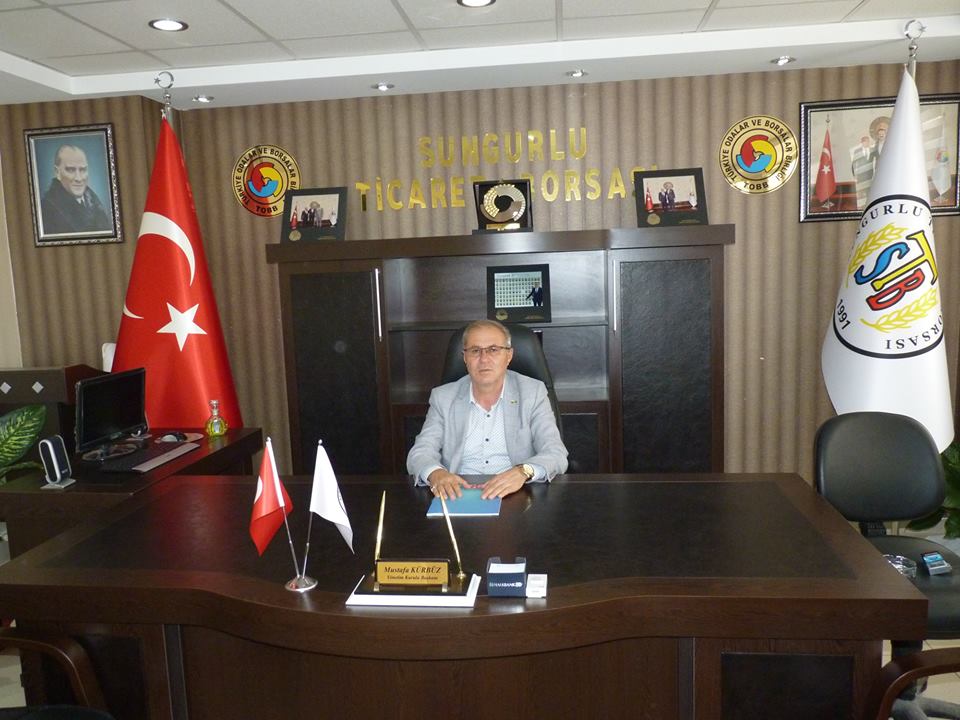 SUNUŞ	Sungurlu Ticaret Borsası 2018 yılı faaliyetlerini değerlediğimiz bu yayınımızda sizlere çalışmalarımızı sunmayı amaçladık.	Bilindiği üzere 2018 Nisan ayı içerisinde Ticaret Borsası seçimleri yapılmış, seçimi kazanarak görevi devralmış bulunmaktayız,		Borsamız, siz üyelerimizin ve ilçemizin ekonomik, ticari, sosyo-kültürel ihtiyaç ve beklentileri doğrultusunda çalışmalar yaparak, yeni proje ve çözümler üreterek, tarım ticaretini kolaylaştırıcı faaliyetlerdebulunarak, gerek sektör içerisindeki paydaşlarımıza gerekse de ülke ekonomisine katkı sağlamak amacıyla, faaliyet ve çalışmalarını devam ettirmektedir.	Borsamız, üyelerimizden aldığı güçle, Meclisimizin uyumlu çalışması ve destekleriyle, vizyon ve misyonumuz doğrultusunda, hedefimize emin adımlarla yürüyerek, Sungurlu Ticaret Borsası'nı daha ileri seviyeye el birliği ile taşıyacağız. Üye memnuniyeti odaklı gerçekleştirdiğimiz hizmet sunumlarımızda iyileştirmeler yaparak, ticareti kolaylaştırıcı çalışmalarımızda da gerekli adımları atarak devam edeceğiz.	Borsamızın da ana faaliyet konusu olan, ilçemiz ekonomisinde büyük katkı sağlayan ve tarım sektörü içerisinde yer alan hububatın verimli ve kaliteli üretimi için yapılan çalışmaların destekçisi ve ticaretin etkin bir şekilde yapılması konusunda çalışmaları yapmaya devam edeceğiz. 	Ticaret Borsası kuruluşundan itibaren görev sürecinde her zaman üyelerimize önderlik edip onlara yol göstermeyi amaç edindik. Bu doğrultuda hedeflerimizi yükselterek çalışmalarımıza devam ettik.	Yönetim olarak üyelerimize interaktif bir şekilde paylaşımlarda bulunduk. Gerek borsa ile alakalı gerek ilçe ile alakalı görüşmelerde bulunarak neler yapılabilir, hizmet konusunda daha nasıl faydalı olunabilirliği görüşerek istek ve talepleri yerine getirdik. Borsa tescil ücreti oranını binde iki den binde bir e düşürdük, borsamızın gereksiz harcamalarını kısarak ciddi manada tasarruf gerçekleştirdik. 	Üyelerimizin değişen ve gelişen dünya ekonomik faaliyetlerine uyum sağlamaları, Sungurlu ilçemizin tanıtım ve potansiyelini arttırılması yönündeki çalışmalarımız devam edecek olup bizlere bu süreçte destek olanlara sonsuz teşekkür eder, 2018 yılı faaliyet raporumuzu sunarız.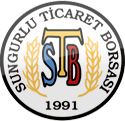 		ADRES		: Sunguroğlu Mahallesi 54.Sokak No:6								19300 Sungurlu/ ÇORUM		TELEFON		: 0.364.311.56 20		FAX			: 0.364.311.77 11		WEB			: www.sungurlutb.org.tr		E-Posta		: sungurlutb@tobb.org.tr01-.04.2018 YILI SUNGURLU TİCARET BORSASI SEÇİMLERİ YAPILDI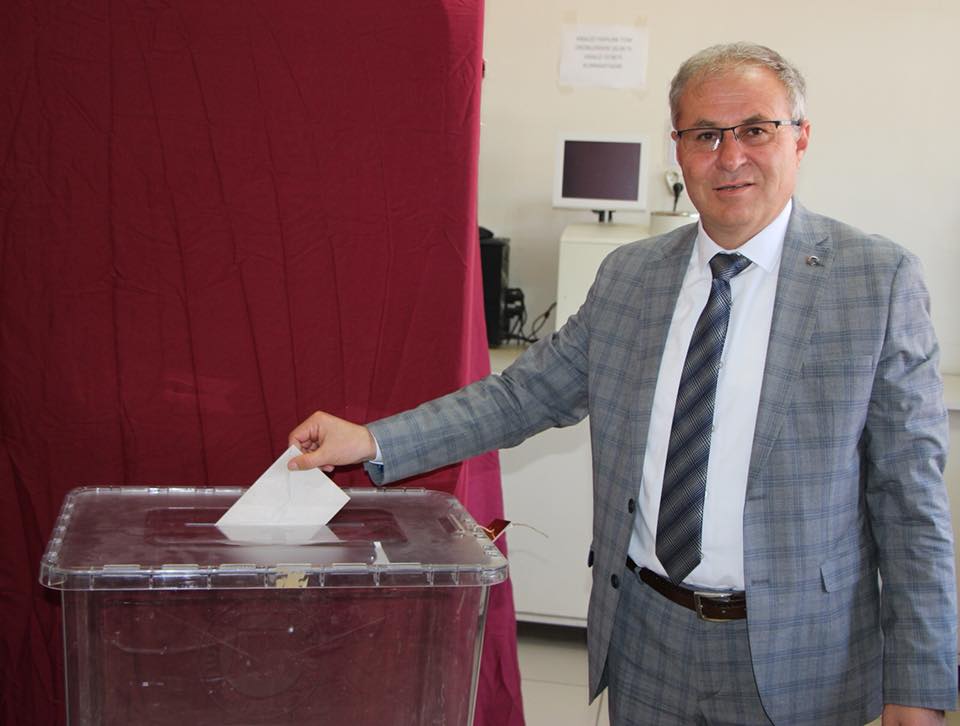 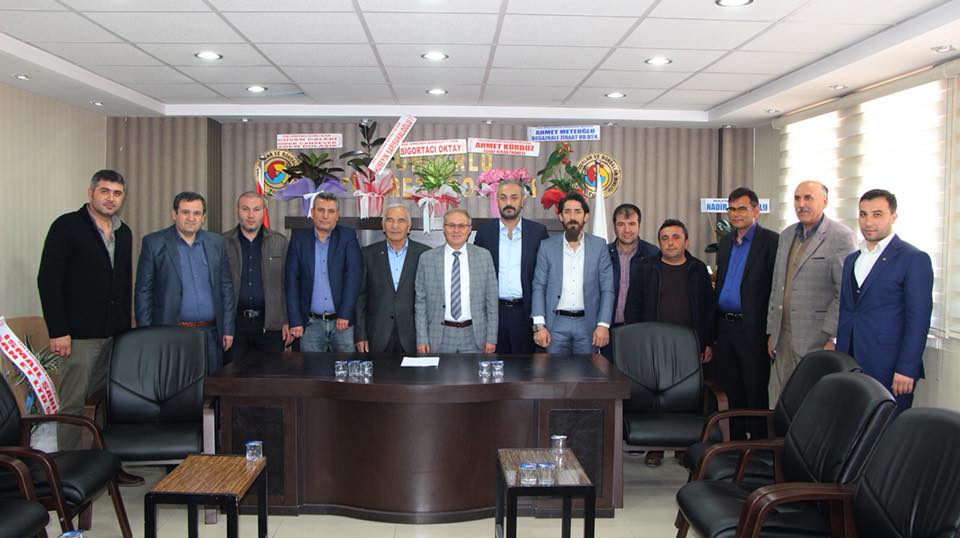 Sungurlu Ticaret Borsası’nda Yönetim Kurulu Başkanı, Meclis Başkanı, yönetim kurulu üyeleri ve disiplin kurulu üye seçimleri yapıldı.01.04.2018 tarihinde Halim Karaçil ile Mustafa Kürbüz’ün listeleri arasında Meclis seçimleri yapılmış, Mustafa Kürbüz’ün listesi 2 oy farkla seçimi kazandı. Ticaret Borsası’nda Yönetim Kurulu Başkanı, Meclis Başkanı, yönetim kurulu üye ve disiplin kurulu üye seçimi yapıldı. 14 üyenin oy kullandığı seçime tek listeyle giren Mustafa Kürbüz, Sungurlu Ticaret Borsası’nın yeni başkanı seçilirken, Meclis Başkanlığına ise Metin Şahin seçildi. Yönetim kurulu asil üyeler; Hüseyin Sarısakaloğlu, Ercan Yücetürk, Mehmet Tunga ve Mehmet Doğan’dan oluştu. 12.04.2018 YENİ BORSA BAŞKANI MUSTAFA KÜRBÜZ MAZBATASINI ALDI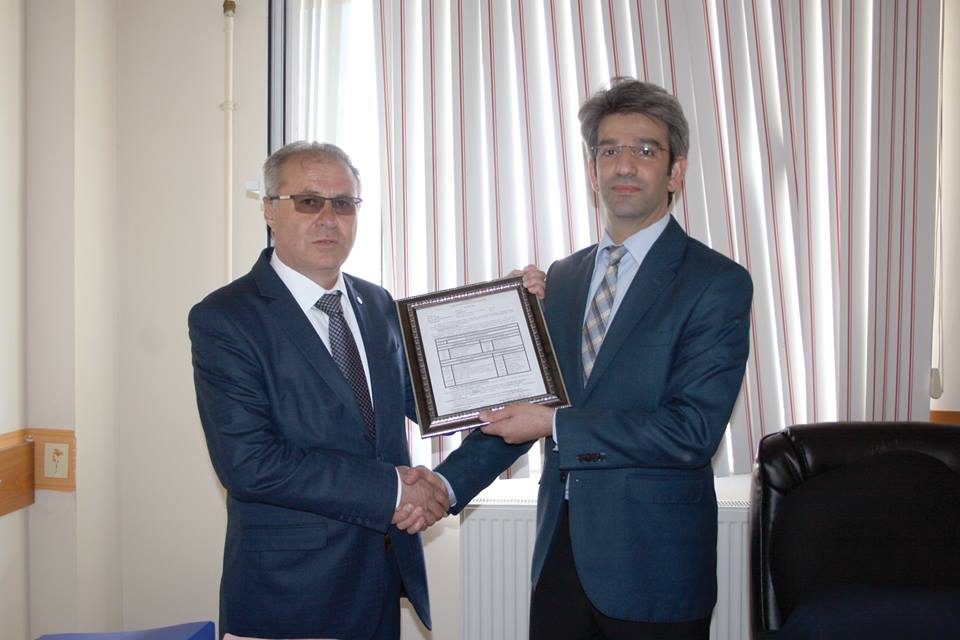 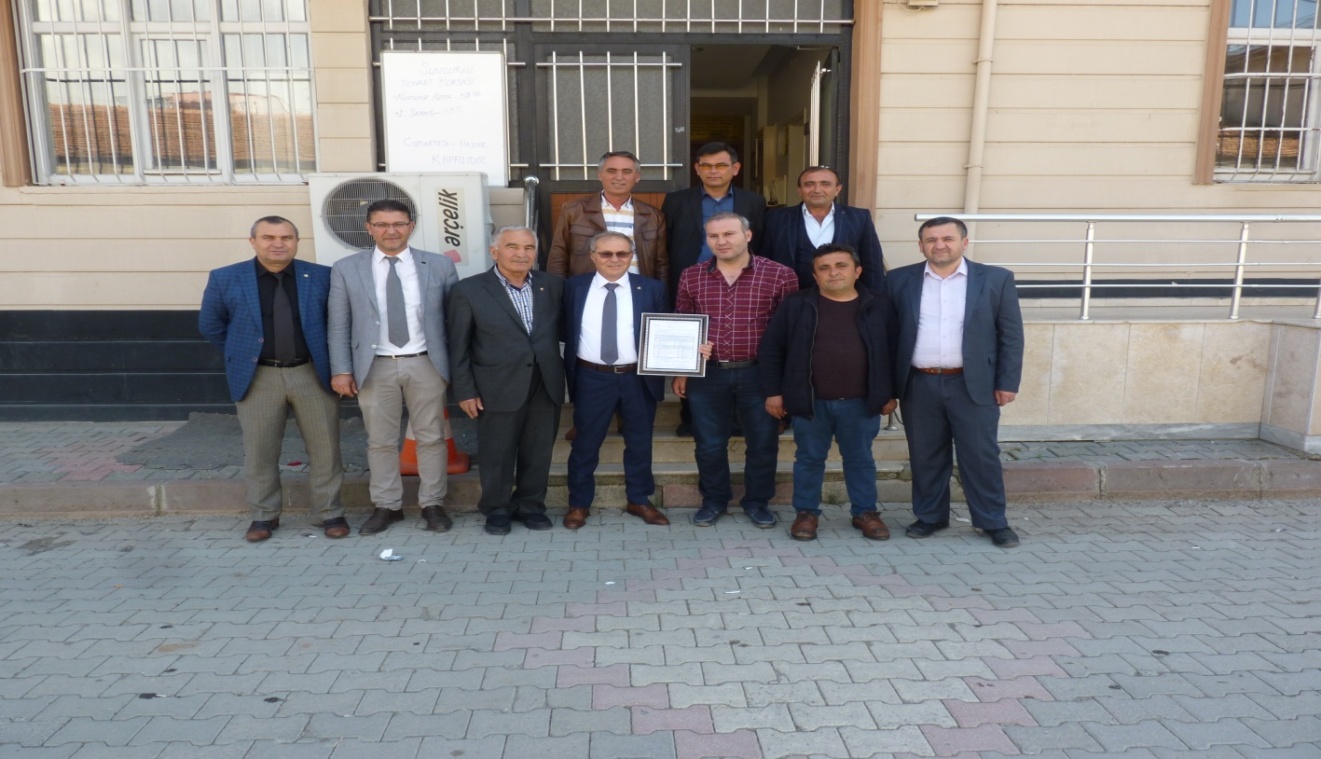 - Borsa Yeni Başkanı Mustafa Kürbüz Mazbatasını AldıSungurlu Ticaret Borsası Başkanı Mustafa Kürbüz, yönetim kurulu üyeleriyle birlikte Sungurlu Adliyesi’ne giderek mazbatasını seçim Müdürü Necmettin Çaylan'dan aldı. 
Ticaret Borsası başkanı Mustafa Kürbüz Mazbatasını almasının ardından yaptığı açıklamada şu görüşlere yer verdi. İnşallah ilçemizde güzel şeyler olacak, Sungurlu için elbirliğiyle güç birliği yapacağız, Daha güçlü bir yönetim ile daha güzel işlere imza atacağımıza inanıyorum dedi. 
ORTAK AKILLA HAREKET ETMELİYİZ
Borsa Başkanı Kürbüz, Türkiye’nin en önemli ilçelerinden biri olan Sungurlu’da yaşadıklarını,Tarım’da olsun, Sanayide olsun hak ettiğimiz yere bir türlü gelemedik, Bundan sonra Sungurlu için ortak akılla birlikte hareket ederek yatırımcıların gelmesi konusunda başta belediye başkanımız, STK temsilcileri ve oda ve dernek başkanları ile istişareler yaparak Sungurlu’yu hak ettiği noktaya getirmeye kararlıyız diye söyledi.MECLİS KURULU ÜYELERİ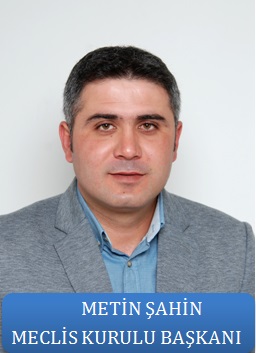 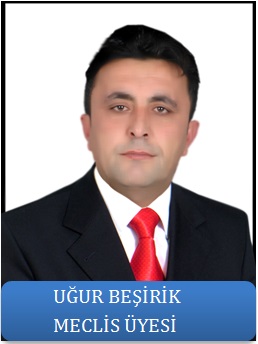 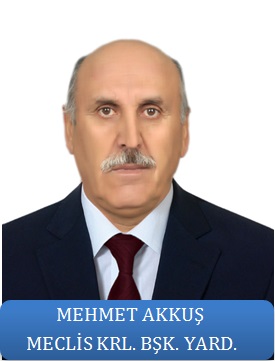 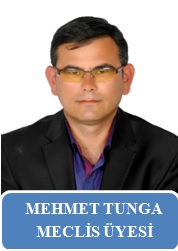 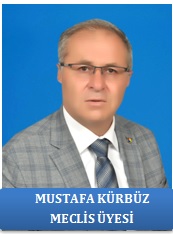 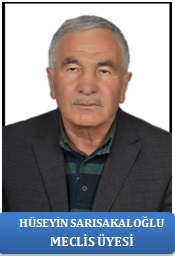 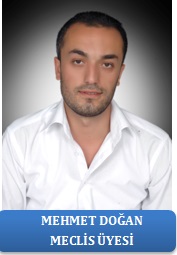 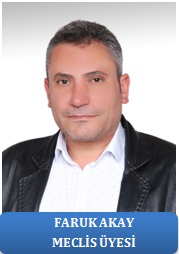 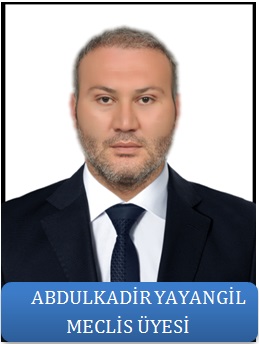 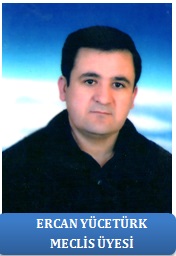 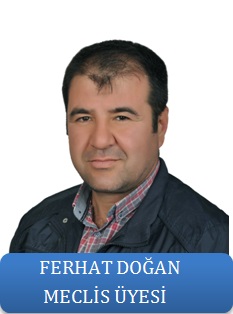 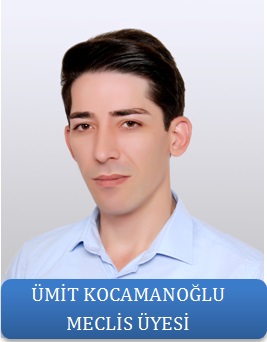 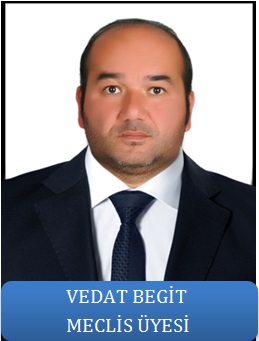 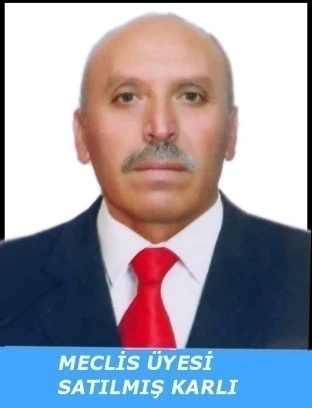 YÖNETİM KURULU ÜYELERİ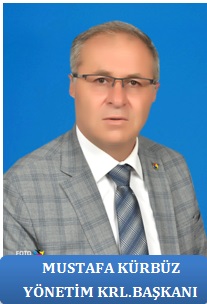 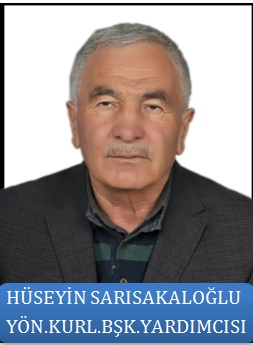 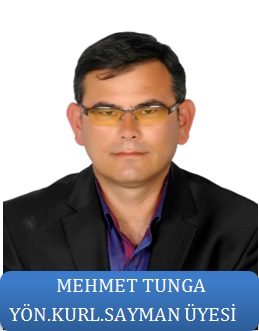 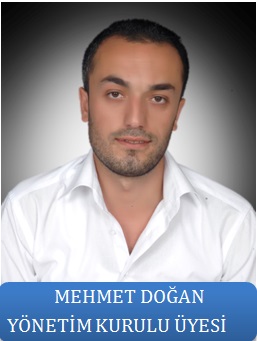 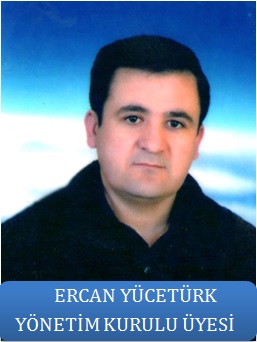 PERSONELLER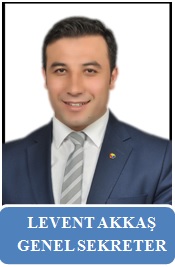 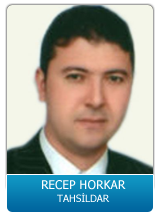 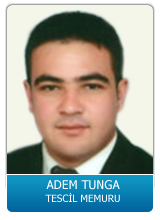 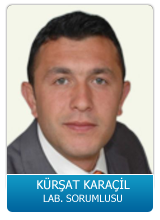 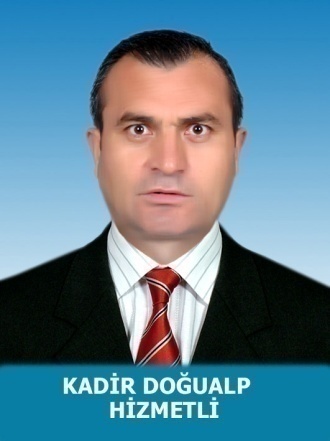 BORSAMIZIN TARİHÇESİ	Sungurlu Ticaret Borsası 5174 sayılı kanunda yazılı esaslar çerçevesinde borsaya dahil maddelerin alım-satımı ve borsada oluşan fiyatların tespiti, tescil ve ilan işleriyle meşgul olmak üzere kurulan kamu tüzel kişiliğe sahip bir kurumdur.	Ticaret Borsası İlçemizde üretimi, tüketimi ve pazarlaması yeterli kapasitede olan, bu sebeple borsaya kota edilmiş olan maddelerin alım-satımının, fiyatlarının serbest rekabet düzeni içinde tespit ve ilanı işleriyle meşgul olan, organize pazarlar olduğundan, Ticaret borsamızın varlığı bir anlamda maddeye bağlı olmaktadır. Bu özelliği ile Ticaret borsamız serbest piyasa ekonomisi sisteminin önemli bir unsuru olmaktadır.	Sungurlu Ticaret Borsası, T:C. Sanayi ve Tarım Bakanlığı'nın izni ile 21 Nisan 1991'de kurulmuştur. Organ seçimlerinin tamamlanmasına müteakip yine aynı tarihte faaliyete geçmiştir.	2000 yılında üç katlı yeni hizmet binası yaptırıldı, Üyeleri ve çiftçileri bir araya getirerek serbest piyasa koşullarını oluşturan Ticaret Borsası, böylece ürünün gerçek değerini bulmasını sağlamaktadır. Yenilikte adımları daim olan Sungurlu Ticaret Borsası, 2002 yılında satış salonunu kurmuş, bölgedeki en kapsamlı laboratuarını da 2005 yılında kurarak  analiz cihazları ve ölçüm cihazları son teknolojiyi her zaman takip etmiştir. 2015 yılında elektronik satış sistemine geçerek, bölgede önemli bir imaja sahip olan Sungurlu Ticaret Borsası hizmet sunmada kendini göstermiştir.	Sungurlu Ticaret Borsasına şahıs şirketleri, Limited Şirketler, Anonim şirketlerin yanı sıra Kooperatiflerde tüzel kişiliğe sahip üyelerdir. Gerçek ve Tüzel Kişiler sermaye miktarına göre derecelendirilir.	Sungurlu Ticaret Borsası on dört kişiden oluşan Meclis üyeleri seçimleri dört yıllığına bu göreve getirilmektedir. Sungurlu Ticaret Borsası Meclisi içerisinde yine görev süresi dört yıl olan beş kişilik Yönetim Kurulu oluşturulmaktadır. Ayrıca Genel sekreterliğe bağlı olarak, Tescil, Laboratuar, Satış salonu, Bilgi işlem gibi birimler olup bu birimlerde altı deneyimli personel görev yapmaktadır.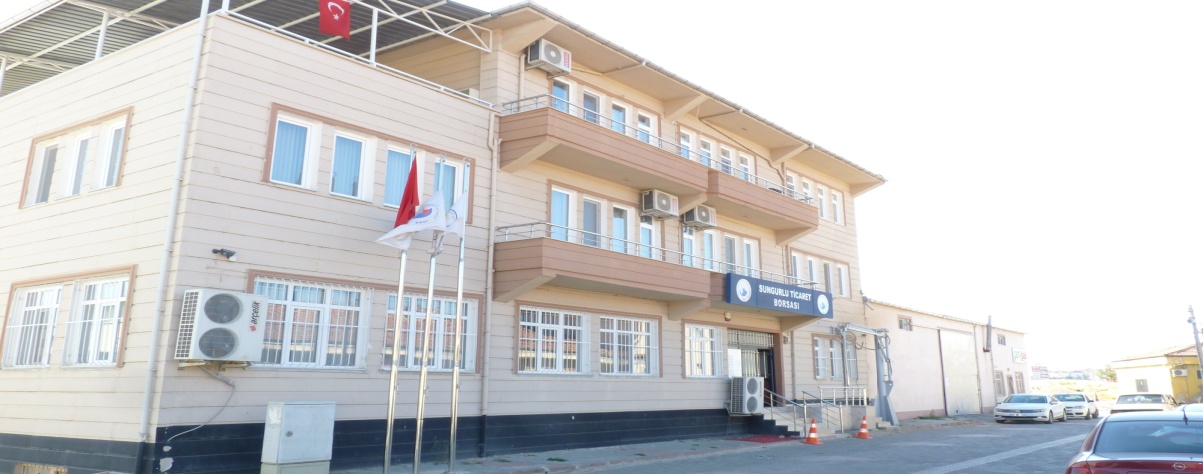 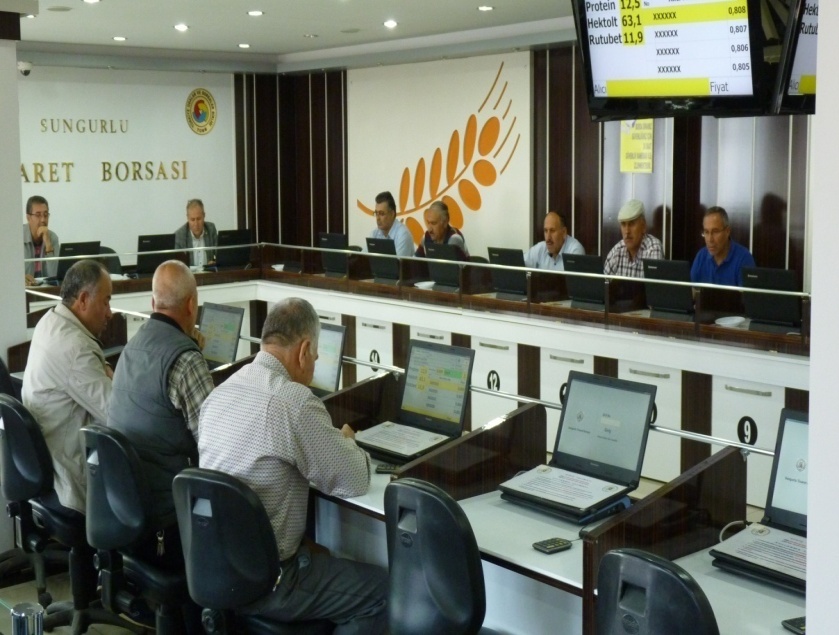 TANIMI			:Sungurlu Ticaret Borsası	: 5174 Sayılı Kanunun 28. maddesinde belirtildiği üzere, ''Ticaret Borsaları, bu kanunda yazılı esaslar çerçevesinde Borsaya dahil maddelerin alım-satım ve borsada oluşan fiyatların tespit, tescil ve ilanı işleriyle meşgul olmak üzere kurulan kamu tüzel kişiliğine sahip kurumlarıdır.''GÖREVLERİ		:Borsaya dahil maddelerin, borsada alım-satımını tanzim ve tescil etmek.Borsaya dahil maddelerin borsada oluşan her günkü fiyatlarını usulü dairesince, tespit ve ilan etmek.Alıcı ve satıcının, teslim ve teslim alma ile ödeme bakımından yükümlülüklerini, muamelelerin tasfiye şartlarını, fiyatlar üzerinden etkili şartları ve ihtilaf doğduğunda ihtiyari tahkim usullerini gösteren ve Birliğin onayıyla yürürlüğe girecek genel düzenlemeleri yapmak.Yurt içi ve yurt dışı Borsa ve piyasaları takip ederek fiyat haberleşmesi yapmak, elektronik ticaret ve internet ağları konusunda üyelerine yol göstermek.51 inci maddedeki belgeleri düzenlemek ve onaylamak.Borsaya dahil maddelerin tiplerini ve vasıflarını tespit etmek üzere laboratuar ve teknik bürolar kurmak veya kurulmuşsa iştirak etmek.Bölgeleri içindeki borsaya ilişkin örf, adet ve teamülleri tespit etmek, Bakanlığın onayına sunmak ve ilan etmek.Borsa faaliyetlerine ait konularda ilgili resmi makamlara teklif, dilek ve başvurularda bulunmak; üyelerin tamamı veya bir kesiminin menfaati olduğu takdirde bu üyeleri adına veya kendi adına dava açmak.Rekabeti bozucu etkileri olabilecek anlaşma, karar ve uyumlu eylem niteliğindeki uygulamaları izlemek ve tespiti halinde ilgili makamlara bildirmek.Mevzuatla bakanlıklara ve diğer kamu kurum ve kuruluşlarına verile işerin, bu kanunda belirtilen kuruluş amaçları ve görev alanları çerçevesinde borsalara tevdii halinde bu işleri yürütmek.Üyelerin ihtiyacı olan belgeleri vermek ve bunlarla ilişkin gerekli hizmetleri yapmak.Yurt içi fuarlar konusunda yapılacak müracaatları değerlendirip Birliğe teklifte bulunmak.Sair mevzuatların verdiği görevlerle, ilgili kanunlar çerçevesinde Birlik ve Bakanlıkça görevleri yapmak.ORGANİZASYON ŞEMASI	YÖNETİM VE BORSA MEVZUATI	Sungurlu Ticaret Borsası'nın Dayandığı Hukuki Mevzuat	Odalar, Borsalar ve Birlik hakkındaki 5590 sayılı kanun 8 Mart 1950 tarihinde hazırlanmış, 15 Mart 1950 tarihinde 7457 sayılı resmi gazetede yayınlanarak, yürürlüğe girmiştir. 5590 sayılı kanun, yerini, 1 Haziran 2004 tarihinde yürürlüğe giren 5174 sayılı Kanun'a bırakmıştır. TOBB, özel sektörün Türkiye'de mesleki üst kuruluşu ve yasal temsilcisidir. TOBB'un halen, yerel düzeyde, ticaret, sanayi, ticaret ve sanayi, deniz ticaret odaları ve borsalar şeklinde oluşmuş 365 üyesi bulunmaktadır. Tüm ülke çapında yayılmış olan oda ve borsalara çeşitli büyüklüklerde ve bütün sektörlerden 1 milyon 200 binin üzerinde firma kayıtlı bulunmaktadır.	Ticaret Borsaları	Ticaret Borsaları, 5174 sayılı kanunda yazılı esaslar çerçevesinde borsaya dahil maddelerin alımı satımı ve borsada oluşan fiyatların tespiti, tescil ve ilanı işleriyle meşgul olmak üzere tüzel kişiliğine sahip kurumlardır.	Borsa Organları	a)Meslek Komiteleri	b)Meclis	c)Yönetim Kurulu	d)Disiplin Kurulua)Meslek Komiteleri: Borsa Meslek Komiteleri, meslek guruplarınca dört yıl için seçilecek 5 veya 7 kişiden; üye sayısı on bini aşan borsalarda 5,7,9 veya 11 kişiden oluşur. Asıl üyeler kadar da yedek üye seçilir. Komite, kendi üyeleri arasında bir başkan bir başkan yardımcısı seçer.b)Borsa Meclisi: Borsa meclisi, meslek guruplarınca, dört yıl için seçilecek üyelerden oluşur. Meslek komiteleri beş kişiden oluşan guruplarda ikişer, yedi kişiden oluşan gruplarda üçer, dokuz kişiden oluşan guruplarda dörder, onbir kişiden oluşan guruplarda beşer meclis üyesi seçilir. Ayrıca aynı sayıda yedek üye seçilir. En az yedi meslek gurubu kurulamayan borsalarda meclisler borsaya kayıtlı olanların kendi aralarından seçecekleri ondört üye ile kurulur. Ayrıca aynı sayıda yedek üye seçilir. Bu takdirde meslek komitelerinin görevleri meclislerce seçilecek ihtisas komisyonları tarafından yerine getirilir. Meclis Kendi üyeleri arasından dört yıl için bir başkan, bir veya iki başkan yardımcısı seçer. c)Borsa Yönetim Kurulu: Borsa yönetim kurulu, dört yıl için seçilen, meclis üye sayısı yirmiden az olan borsalarda beş; yirmi ile yirmi dokuz arasında olanlarda yedi; otuz ile otuzdokuz arasında olanlarda dokuz; kırk ve daha fazla olanlarda onbir kişiden oluşur. Meclis kendi üyeleri arasından yönetim kurulunun başkanını, asıl ve yedek üyelerini tek liste halinde seçer. Yönetim kurulu, kendi üyeleri arasından dört yıl için bir veya iki başkan yardımcısı ve bir sayman üye seçer. d)Borsa Disiplin Kurulu: Borsa disiplin kurulu, meclisçe dört yıl için, borsayakayıtlı olanlar arasından seçilen altı asıl ve altı yedek üyeden oluşur. Disiplin kurulu, seçimden sonraki ilk toplantısında, en yaşlı üye kurula başkanlık eder. Disiplin kurulu üyelerinde aranılacak şartlar, birliğin uygun görüşü alınmak suretiyle bakanlıkça çıkartılacak yönetmelikle belirlenir. 	Borsa Meclisinin GörevleriBorsa Yönetim Kurulu ve Disiplin Kurulu üyelerini seçmek.Kendi üyeleri arasında Birlik genel kurul delegelerini seçmek.Yönetim kurulu tarafından yapılacak teklifleri inceleyip karara bağlamak.Çalışma alanları içindeki örf, adet ve teamülleri tespit ve ilan etmek.Aylık mizanı ve aktarma taleplerini incelemek ve onaylamak.Borsada gerçekleştirilen işlemlerden veya üyelerin yapmış oldukları sözleşmede yer alması halinde bu sözleşmelerle ilgili olarak çıkan ihtilafları çözmekle görevli tahkim müesseseleri oluşturmak.Borsa dışında yapılan işlemlerden doğabilecek ihtilafların çözümü için, mahkemeler tarafından istenecek bilirkişi listesini onaylamak.Borsa üyeleri hakkında disiplin kurulu tarafından teklif edilecek cezalara karar vermek.Yıllık bütçe ve kesin hesapları onaylamak ve yönetim kuruluna ibra etmek, sorumluluğu görülenler hakkında takibat işlemlerini başlatmak.Taşınmaz alımına, satımına, inşa, ifraz, tevhit ve rehine ve ödünç para alınmasına, kamulaştırma yapılmasına ve bu Kanun hükümleri çerçevesinde şirketlere ortak almaya karar vermek.Borsa iç yönergesini kabul etmek ve Birliğin onayına sunmak.Borsaya dahil maddelerden hangilerinin, daha sonra tescil ettirmek şartıyla, borsa yerinin dışında alınıp satılabileceğini belirlemek ve bu şekilde alınıp satılacak maddelerin otuz günü geçmemek kaydıyla tescil edilmesine ilişkin süreyi belirlemek.Yönetim kurulunca borsaya kayıt zorunluluğuna veya üyelerin derecelerine ilişkin olarak verilecek kararlara karşı yapılan itirazları incelemek kesin karara bağlamak.Mesleklere ve sorunlara göre ihtisas komisyonları kurmak.Yurt içi be dışı sınai, ticari ve ekonomik kuruluşlara üye olmak ve kongrelerine delege göndermek.Tahsili imkansızlaşan alacakların takibinden vazgeçme veya ölen, ticareti terk eden ve borsaya olan aidat borçlarını yangın, sel, depren ve benzeri tabii afetler gibi iradesi dışında meydana gelen mücbir sebeplerden dolayı ödeme güçlüğü içinde olan üyelerin aidat anapara ve gecikme zammı borçlarının affı ve/veya yeniden yapılandırılmaları ile borsa veya üyeler adına açılacak davalar konusunda yönetim kurulundan gelen teklifleri inceleyip karara bağlamak ve gerekli görüldüğünde bu yetkisini yönetim kuruluna devretmek.Borsaya veya Türk ekonomi hayatına önemli hizmetler vermiş kimselere meclisin üye tam sayısının üçte ikisi kararıyla şeref üyeliği vermek.İlgili mevzuatla verilen diğer görevleri yerine getirmek.Borsa Yönetim Kurulunun Görevleri 	Mevzuat ve meclis kararları çerçevesinde borsa işlemlerini yürütmek.Bütçeyi, kesin hesabı ve aktarma tekliflerini ve bunlara ilişkin raporları borsa meclisine sunmak.Aylık hesap raporunu borsa meclisinin incelenmesi ve onayına sunmak.Borsa personelinin işe alımlarına ve görevlerine son verilmesine, yükselme ve nakillerine usulüne uygun olarak karar vermek.Borsa personelinin disiplin işlerini bu Kanunda ve ilgili mevzuatta düzenlenen esas ve usuller çerçevesinde karar bağlamak.Disiplin kurulunun soruşturma yapmasın izin vermek.Bu Kanun uyarınca verilen disiplin ve para cezalarının uygulanmasını sağlamak.Borsada gerçekleştirilen doğacak ihtilafları çözmekle görevli hakem kurulunu belirlemek.Borsa dışında yapılan işlemlerden doğabilecek ihtilafların çözümü için, mahkemeler tarafından istenecek hakem ve bilirkişi listelerini hazırlamak ve onaylamak üzere meclise sunmak.Bu Kanunda ve ilgili mevzuatta öngörülen belgeleri tasdik etmek.Borsanın bir yıl içindeki faaliyeti ve bölgesinin iktisadi durumu hakkında yıllık rapor hazırlayıp meclise sunmak.Hazırladığı iç yönergeyi meclise sunmak.Borsaya ait her türlü incelemeyi yapmak, endeks ve istatistikleri tutmak ve başlıca maddelerin borsada oluşan fiyatlarını tespit etmek ve bunların uygun vasıtalarla ilan etmek.Yüksek düzeyde vergi ve tescil ücreti ödeyen, ihracat yapan, teknoloji geliştiren üyelerini ödüllendirmek.Bütçede karşılığı bulunmak kaydıyla sosyal faaliyetleri desteklemek ve özendirmek, bağış ve yardımlarla bulunmak, burs vermek, meclis onayı ile okul ve derslik yapmak.Bu Kanunla ve sair mevzuatla borsalara verilen ve özel oalrak başka bir organa bırakılmayan diğer görevleri yerine getirmek.MİSYONUMUZ	Borsacılık anlayışında,kentimizin ve bölgemizin ticari etkinliğini artırmak,tescil ve ilan edilmesi yolu ile etkin ve güvenilebilir rekabet ortamı sağlamak,üyelerimizin tarım ve gıda sektöründe gelişen dünyada yer almasını sağlayacak ticaret yapısını oluşturmak ve tüm paydaşlarımıza kaliteli hizmet sunmak.VİZYONUMUZ	Borsacılıkta sunulan hizmeti zirveye taşıyarak,yerelde kentin,genelde ülkenin ticari,sosyal-ekonomik ve kültürel hayatına sosyal sorumluluk bilinci ile katkıda bulunarak,üyelerimizle,kent,halkıyla ve bölge insanımızla birlik ve dayanışmayı sağlayıp daha iyi ekonomik ve sosyal koşullarda iş yapmalarına öncü ve lider kurum olmak.POLİTİKALARIMIZ				DEĞERLERİMİZ- Kalite Politikası						-  Kalite- Çevre Politikası						- Adil ve Eşit Hizmet Sunmak- İnsan Kaynakları Politikası				- Şeffaflık- Haberleşme Politikası					- Güvenilirlik- Mali Politikası						- Ekip Çalışması- Bilgi İşlem Politikası					- Yenilikçilik- Üye İlişkileri Politikası- Görüş Oluşturma PolitikasıMALİ YÖNETİM	Borsamız gelirleri 5174 sayılı kanunun 49. maddesinde belirlenmiştir. Bu çerçevede borsa gelirleri şunlardır;Kayıt ÜcretiYıllık AidatMuamele Tescil ÜcretiYapılan Hizmetler Karşılığı Alınan ÜcretlerBelge BedelleriYayın GelirleriBağış ve YardımlarPara CezalarıMisil ZamlarıMenkul,Gayri Menkul Sermaye İradı, Şirket Karları ve Döviz GelirleriSair Gelirler	Yapılan harcamalar; yukarıdaki gibi kaynaklarını faaliyet konularında, Kanun, Yönetmelik ve mevzuata uygun olarak, şeffaf ve ekonomik kullanması, SUNGURLU TİCARET BORSASI'nın temel mali politikasıdır.	HABERLEŞME ve  BASIN YAYIN	Borsamız politika, faaliyet ve hizmetlerini tanıtmak için görsel ve yazınsal basın aracılığıyla duyurmaktadır. Yerel basın ile etkili bir iletişim içerisinde olup, basın bültenleri oluşturarak, borsamız faaliyetlerini kamuoyu ile paylaşmaktadır. gazeteküpürleri ve görsel medyada çıkan haberler derlenerek, arşivlenmektedir.	 www.sungurlutb.org.tr isimli web adresimiz ile Türkçe ve İngilizce hizmet vererek paydaşlarımıza ve yurtdışındaki takipçilerine güncel bilgiler sunmaktadır.	Borsamız tarafından kullanılan haberleşme araçları; web sitesi, basın yolu ile duyurular, ilan panosu, dilek ve şikayet kutusu, telefon, fax ve e-posta.	Borsamız 2018 yılında basında 32 kez haber olmuştur.		HABERLEŞME ve BASIN YAYIN POLİTİKAMIZ;	Tarım ürünlerinin alım satım ve pazarlanması ile ilgili gelişmelerin paydaşların hızlı, doğru ve objektif bir şekilde ulaşmasını sağlamak amacıyla, bilgi ve iletişim teknoloji araçlarını kullanarak güncel verilerin paylaşımını sağlamaktır.	SUNGURLU TİCARET BORSASI, Yazılı ve Görsel basın organları arasında hiçbir ayrım gözetmeksizin, tüm yayın organlarına önyargısız ve aynı uzaklıktadır. SUNGURLU TİCARET BORSASI, yaptığı çalışmaları kamuoyuna duyururken, yazılı ve görsel basın organlarından yararlanırken, doğru ve objektiflik kriterlerine uyar, tarafları rencide edici yayınlara izin vermez. SUNGURLU TİCARET BORSASI, yaptığı yayınlarla, başta üyeleri olmak üzere, konu ile ilgili tarafları bilgilendirmeyi amaçlar.	BİLGİ VE İLETİŞİM TEKNOLOJİLERİ KULLANIMI	Borsamız Bilgi ve İletişim Teknolojilerini etkin ve verimli biçimde kullanmaktadır. Borsamız üyelerimizle etkin iletişim kurarak, hizmet sunumunu ve sürekli gelişimini sağlamak için gerekliteknolojik donanım ve altyapıya sahip olup, söz konusu donanımları sürekli güncel tutmaktadır.	Sungurlu Ticaret Borsası'nın bilgi teknolojileri donanım parkı aşağıdaki gibidir.	YAZILIM				TBBS (Ticaret Borsası Bilgi Sistemi)				Laboratuar Modülü, Alım-Satım Modülü, 				İlk Tescil Modülü, Tescil ve İstatistik Modülü, 				Muhasebe Modülü,Üye-Aidat Modülü				Bordro Modülü, Sistem Yönetim modülü	DONANIM                ÇALIŞMA SİSTEMİ	AŞAMA AŞAMA SPOT SATIŞ SİSTEMİÜreticilere ait araçlar numune alınması amacıyla sıraya alınmaktadır.İlk etapta,otomatik sonda ile standartlara uygun biçimde numunesi alınır. Taşıyıcı borular ile TSE Standartları çerçevesinde, kalite ve sınıflandırılması yapılmak üzere laboratuvara aktarılır. Üretici ve ürüne ilişkin bilgiler bilgisayara işlenir.Taşıyıcı borular ile toplama kaplarında ürün numuneleri, karşılayıcı tarafından, analiz işlemi yapılmak üzere plastik kaplara aktarılarak sıraya konur.Ürünün, hektolitre ağırlığı, rutubeti, protein değeri, sedim değeri ve gluten değerleri otomatik cihazlarla tespit edilmektedir.Laboratuarda görevli personelce ürün kalitesini etkileyen faktörlerin tespiti yapılır. ( haşere, zıt sınıf buğday taneleri, diğer tahıllar.)Ürün, numunesi ve laboratuar analiz raporu ile birlikte satış salonuna aktarılır.Satış salonunda, 34 üyenin oturacağı ''U'' şeklindeki masalar çevresinde oturan alıcı konumundaki, üyelere o an için satılacak ürüne ait numune tabak içerisinde gösterilirken aynı anda ekranda o ürüne ait laboratuvar analiz sonuçları izlenebilmektedir.Satış görevlisi, ekranda görülen ürünün satış işlemini başlatarak açık arttırma satışını düzenler. neticesinde oluşan en yüksek fiyatı ve alıcı firmanın ismini sisteme kayıt ederek satış otomatik olarak sonlanır.Satış işlemi tamamlanan ürünün kime ait olduğu satış personeli tarafından bildirilir ve üreticiye alıcısı ve fiyatı belli olan ürünün numunesi teslim edilir. Daha sonra alıcıya ait depo numarası, laboratuvar raporu, satış fiyatını içeren ilk tescil pusulası ile birlikte poşetlenerek üreticiye teslim edilir.Üreticinin talebi işlemi iptal etmek isterse, işlem sistemden iptal edilir ve üreticinin hiçbir sorumluluğu yoktur.Üretici numune poşeti ile birlikte ürünün alıcı deposuna götürerek teslim eder. Daha sonra borsa görevlileri, ilgili alıcı deposunda, satış işleminin teslim, tesellüm ve tediye bakımından yükümlülüklerini yerine getirilip getirilmediğini kontrol ederek, satılan ürüne ait müstahsil makbuzuna tescil tarih numarası verilerek müşterek alım satım beyannamesi tamamlanır.Borsa Üyeleri, o gün içinde satın aldıkları ürünleri depo önünde istiflerler. Üyelerimiz istifledikleri ürünlerin kimyasal özelliklerini öğrenmek isterlerse, ürün numunelerini borsamız laboratuarına getirirler ve analizi yapılır. Üyeler ilgili ürün raporunu kullanarak, genelde aynı gün içerisinde, Türkiye genelindeki un sanayicilerine, yem sanayicilerine ve sektör içerisinde yer alan diğer kurum ve kuruluşlara satışını gerçekleştirerek sevk ederler.	Ayrıca, Borsa binası içerisinde bulunan televizyon ekranında, satış salonundaki günlük oluşan fiyatlar online aktarılmakta, ilçemiz üreticileri tarafından takip edilmektedir.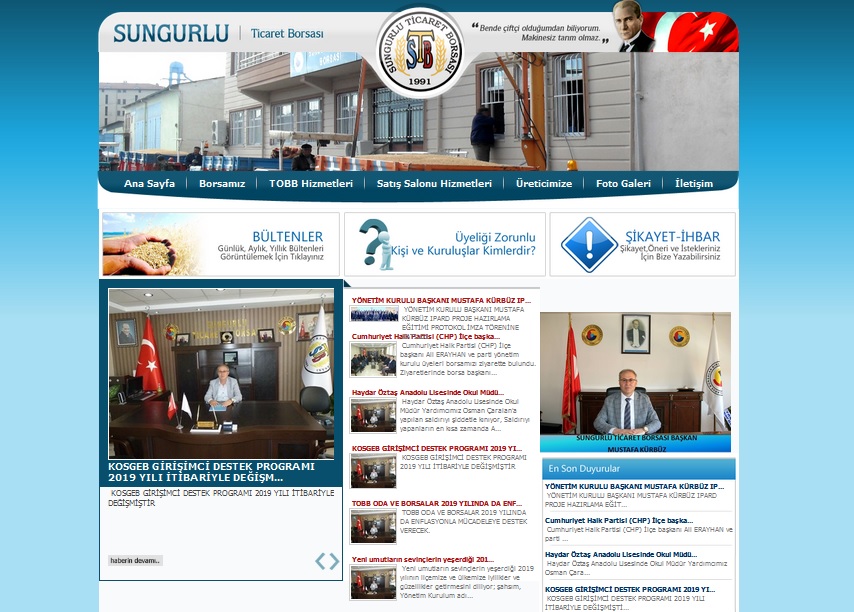 	Borsamız tarafından hazırlanan www.sungurlutb.org.tr web sayfamız İnternet ortamında Borsa Üyelerimize, ilgili kurum ve kuruluşlara hizmet vermektedir.Borsamız web sitesi içeriğinde günlük, haftalık, aylık ve yıllık bültenler, borsa ile ilgilş kanunlar, bilgi edinme bölümü, haberler, Borsamız ile ilgili bilgiler yer almaktadır.Borsamız satış salonunda oluşan güncel tüm fiyat hareketleri web sayfamızda izlenmektedir.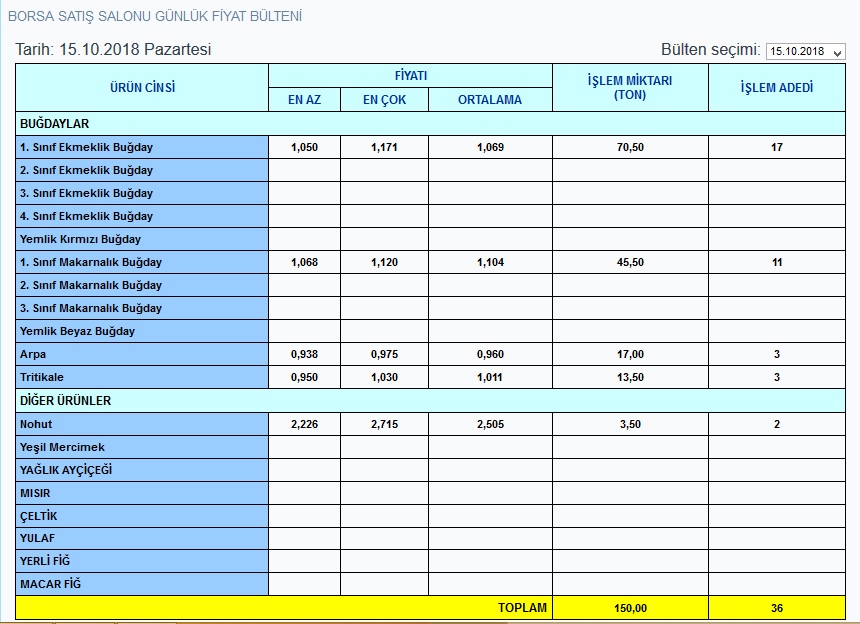 	Sungurlu Ticaret Borsası'nın bütçesi, yılbaşından sonuna kadar bir yıla ait gelir ve gider tahminlerini gösteren, gelirlerin toplanmasına ve harcamalara izin veren bir meclis kararıdır.Borsamızın bütçesi, Borsamızın plan ve programlarının gerekleri ile fayda ve maliyet unsurları göz önünde tutularak verimlilik, tutumluluk, ilkelerine ve hesap dönemine göre hazırlanır. 5174 sayılı Kanuna göre bütçeden harcama yapma yetkisi yönetim kuruluna ait olup, bütçe muhasebe yönetmeliğinin 61. maddesinde belirlenmiştir.	Borsamızın aylık gelir-gider, mizan ve ayrıntılı bilançoları her ay düzenli olarak, Yönetim kurulu tarafından incelenir. Meclis adına harcamaların ve gelirlerin bütçe dengesine, ilgili fasıllara ve 5174 sayılı kanuna uygun olarak yapılıp yapılmadığı incelenir. Her ay Yönetim kurulunun onayından geçerek Meclise arz edilerek meclisin onayına sunulur.YILLAR İTİBARİYLE STB GELİR VE GİDER BÜTÇESİ2018 YILI BÜTÇE GELİR-GİDER DURUMU	2018 Yılında Sungurlu Ticaret Borsası'nın bütçe gelirleri 633.269,08 TL olurken bütçe giderleri 540.515,66 TL olarak gerçekleşmiştir.	01.01.2018  ila 31.12.2018 tarihleri arası Üye Kayıt Ücreti ve Yıllık Aidatları gösteren tablo SUNGURLU TİCARET BORSASI DEPOSUNDA BİRİKEN NUMUNELER2018 yılından 1273,04 Kg hububat (Buğday,Arpa,Fiğ,Çavdar), Bakliyat (Nohut) 54,50 Kg, Bakliyat (Mercimek) 11,00 Kg devir olmuştur. 01.01.2018-31/12/2018 tarihine kadar aşağıda biriken numune ürünler gösterilmiştir.	2018 yılı içerisinde Yönetim Kurulu Kararı ile biriken numuneler satış salonunda satışa sunulmuştur. Ticaret Borsasına satılan ürünler gelir olarak kaydedilmiştir.  Ticaret Borsası deposunda bulunan ve 2019 yılına devreden ürün miktarlarını gösterir tabloİNSAN KAYNAKLARI YÖNETİMİSungurlu Ticaret Borsası Çalışan Sayısı ve Eğitim DurumuSungurlu Ticaret Borsası 2018 yılı ilk yarısına kadar 6 erkek personel, ikinci yarısında ise 5 erkek personel istihdam ederek hizmet vermektedir. Borsa personelinin yetki ve sorumlulukları, sahip olması gereken nitelikler görev tanımları ile belirtilmiştir.	Çalışan Sayısı ve Eğitim Durumu GENEL FAALİYETLER2018 Yılında Borsa Meclisi tarafından 12 adet olağan, 1 adet olağanüstü Meclis toplantısı yapılmıştır. 71 gündem maddesi ayrıntılı olarak görüşülmüştür.2018 yılında Borsa Yönetim Kurulu tarafından 46 adet olağan, 1 adet olağanüstü toplantı yapılmıştır. 237 adet gündem maddesi ayrıntılı olarak görüşülmüştür.2018 yılında Borsa Hesapları İnceleme Komisyonu tarafından 3 adet toplantı yapılmıştır. 5 adet gündem maddesi ayrıntılı olarak görüşülmüştür.2018 Yılında Denetimli Serbestlikten gelen 2 kişi Gökhan Şalış ve Alperen Aksu Denetimli Serbestlikten verilen görevi tamamladılar.İLK MAHSÜL SATIŞIMIZI GERÇEKLEŞTİRDİK	2018–2019 hasat sezonunun ilk ürünü olan yeni mahsul arpa ve buğdaysatışa arz edilmek üzere Sungurlu Ticaret Borsası’na getirildi.İlk arpa satışı Yukarı BeşpınarKöyü’nden Dilaver Bağış’a ait 18 ton arpa, 0,828 TL/kg fiyatla Uyanıkerler Gıda Nak. San. Tic. Ltd. Şti. tarafından satın alındı.İlk buğday satışı Bahşılı Köyü’nden Mehmet Ali Onüş'a ait 6 ton buğday, 0,953Tl/kg fiyatla Uyanıkerler Gıda Nak. San. Tic. Ltd. Şti. tarafından satın alındı.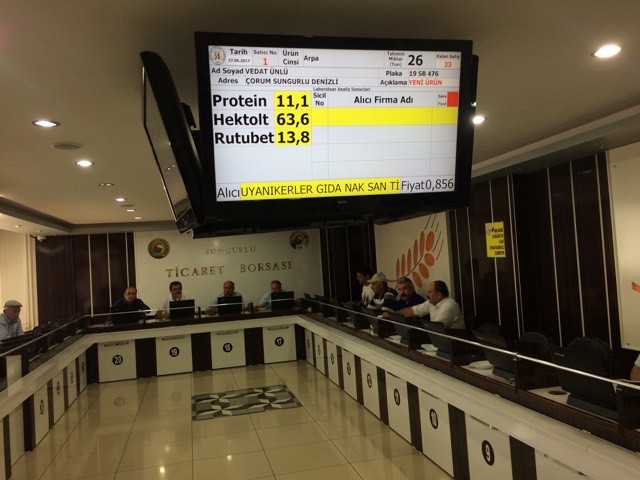 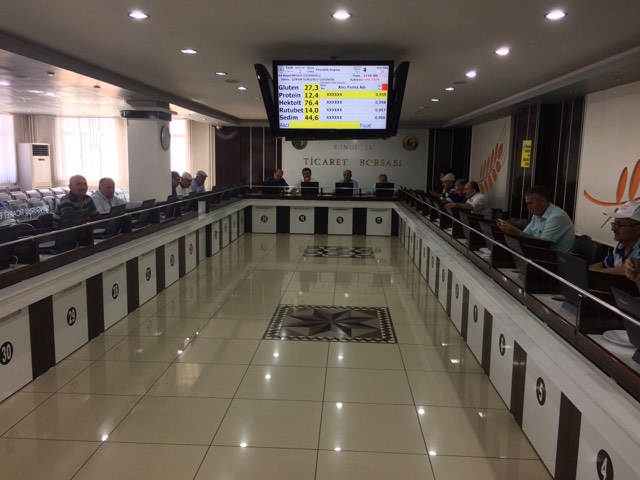 TEMSİL VE ZİYARETLER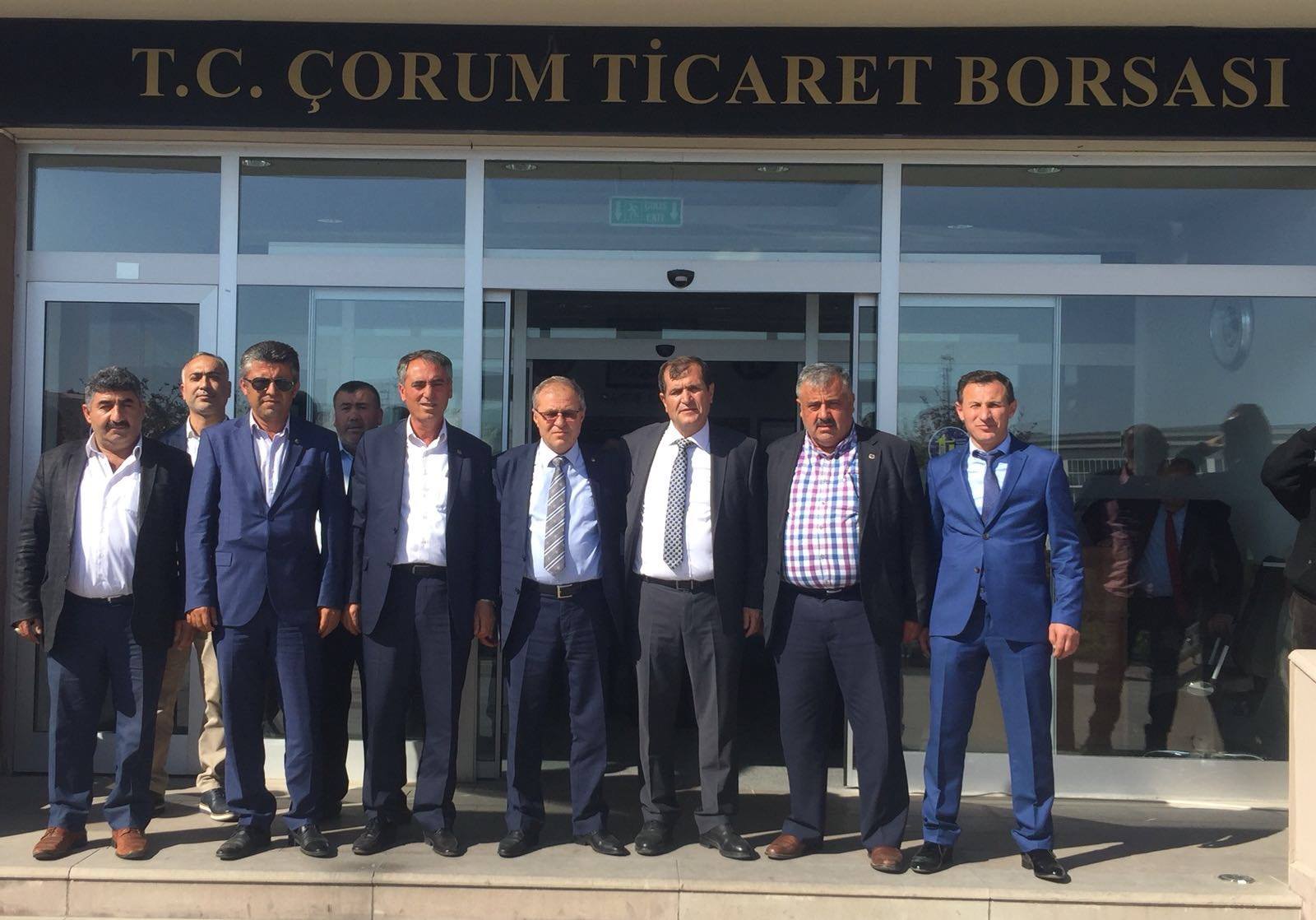 15.04.2018Çorum Ticaret Borsası Başkanı Naki Özkubat 'a Hayırlı Olsun Ziyareti.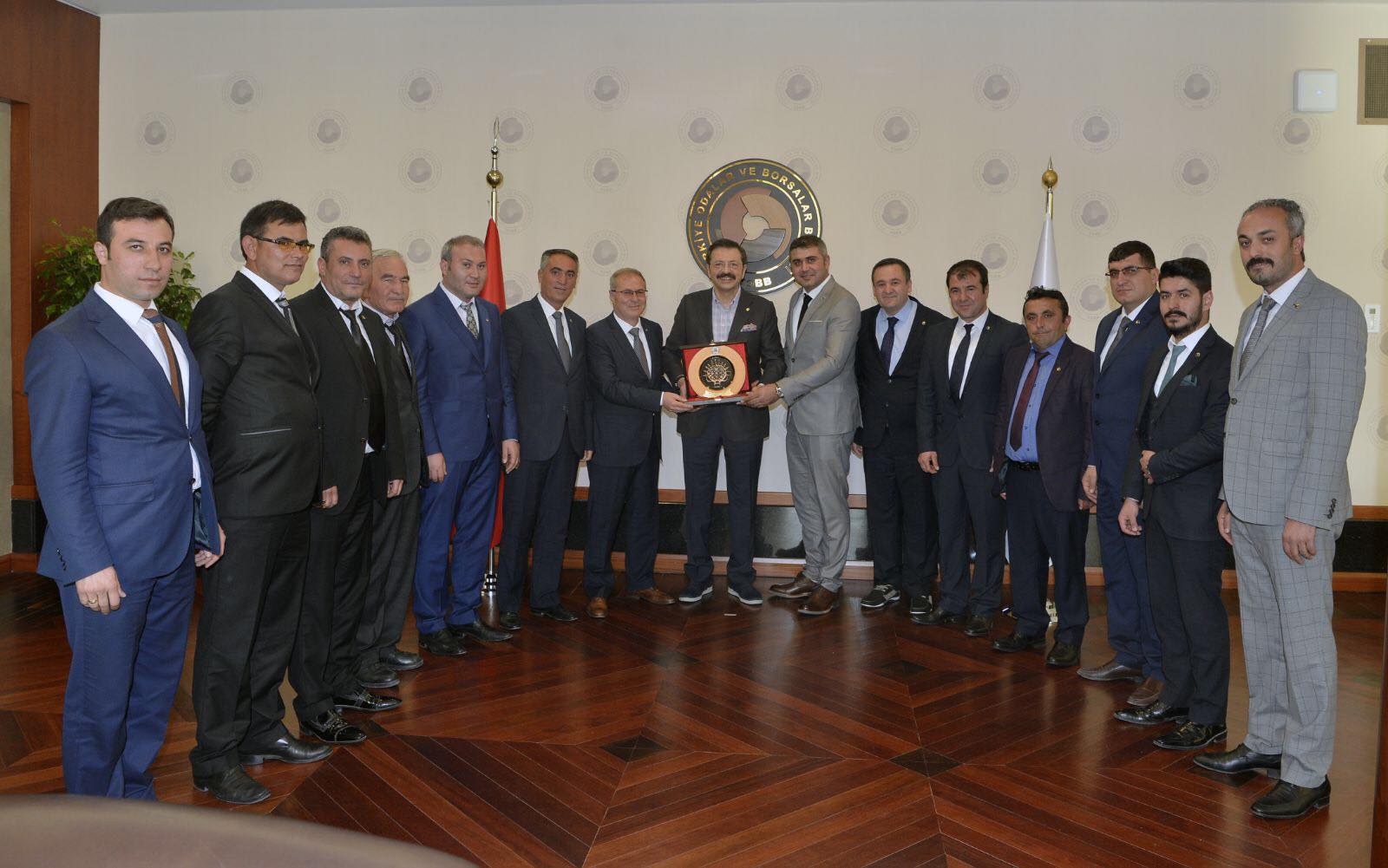 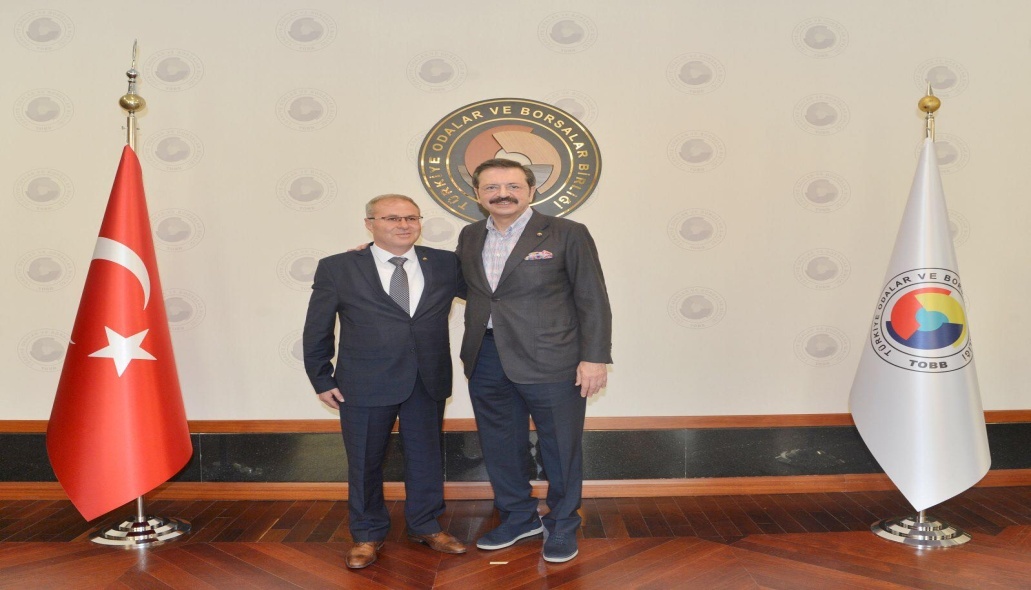 22.04.2018 Sungurlu Ticaret Borsası Yönetim Kurulu, Meclis Kurulu ve Genel Sekreteri , TOBB Başkanı M.RifatHİSARCIKLIOĞLU’nu ziyaret etti.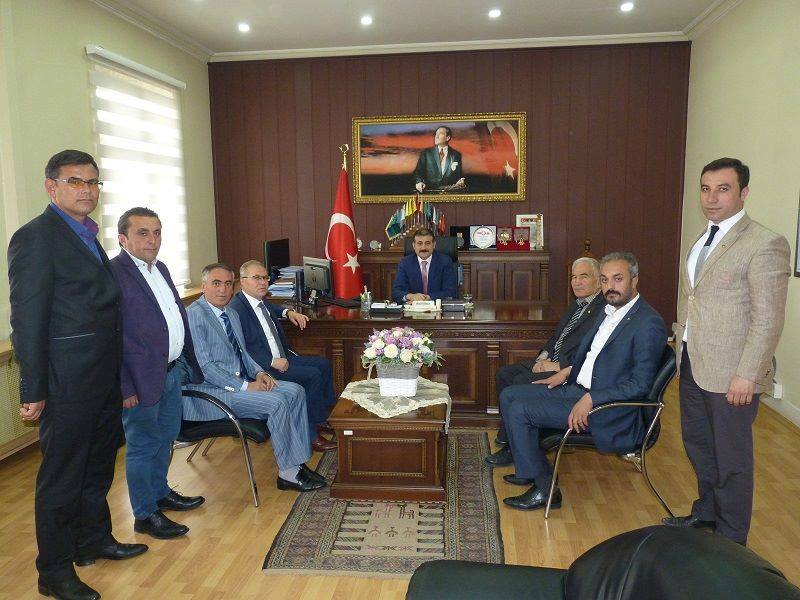 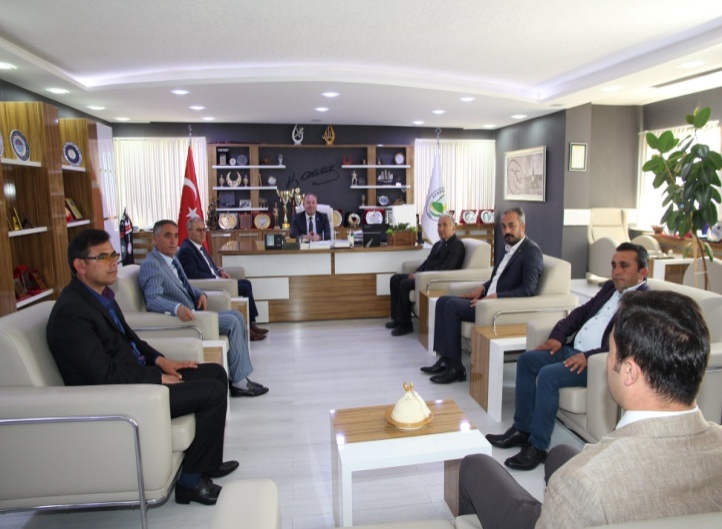 03.05.2018                                                                        27.04.2018Ticaret Borsası Yönetim Kurulu Kaymakam MitatTicaret Borsası  Yönetim Kurulu üyeleri Belediye Başkanı Gözen'i Makamında Ziyaret Etti.                             Abdulkadir Şahiner’i makamında ziyaret etti.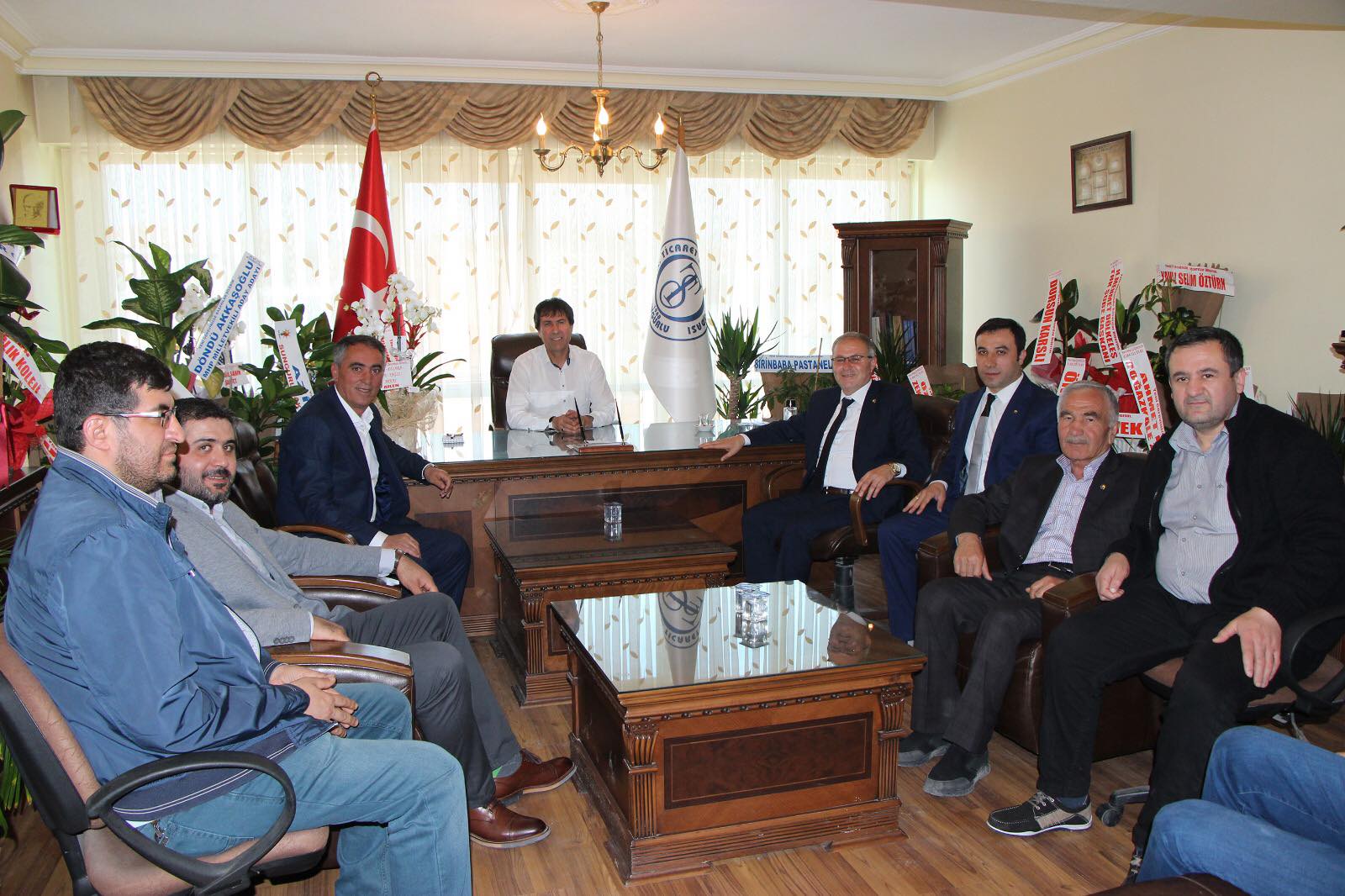 08.05.2018	Ticaret Borsası Yönetim Kurulu Başkanı Mustafa Kürbüz ve beraberinde Yönetim Kurulu Başkan Yardımcısı Hüseyin Sarısakaloğlu, Meclis Başkanı Metin Şahin, Disiplin Kurulu Başkanı Kadir Kolcu, Disiplin Kurulu Üyesi Erdal Kürbüz, Yönetim Kurulu Üyesi Ercan Yücetürk ve Genel Sekreter Levent Akkaş ile gerçekleştirdiği iadeyi ziyarette, Başkan Behiç Akkaş’ı kutlayarak hayırlı olsun dileklerinde bulundu.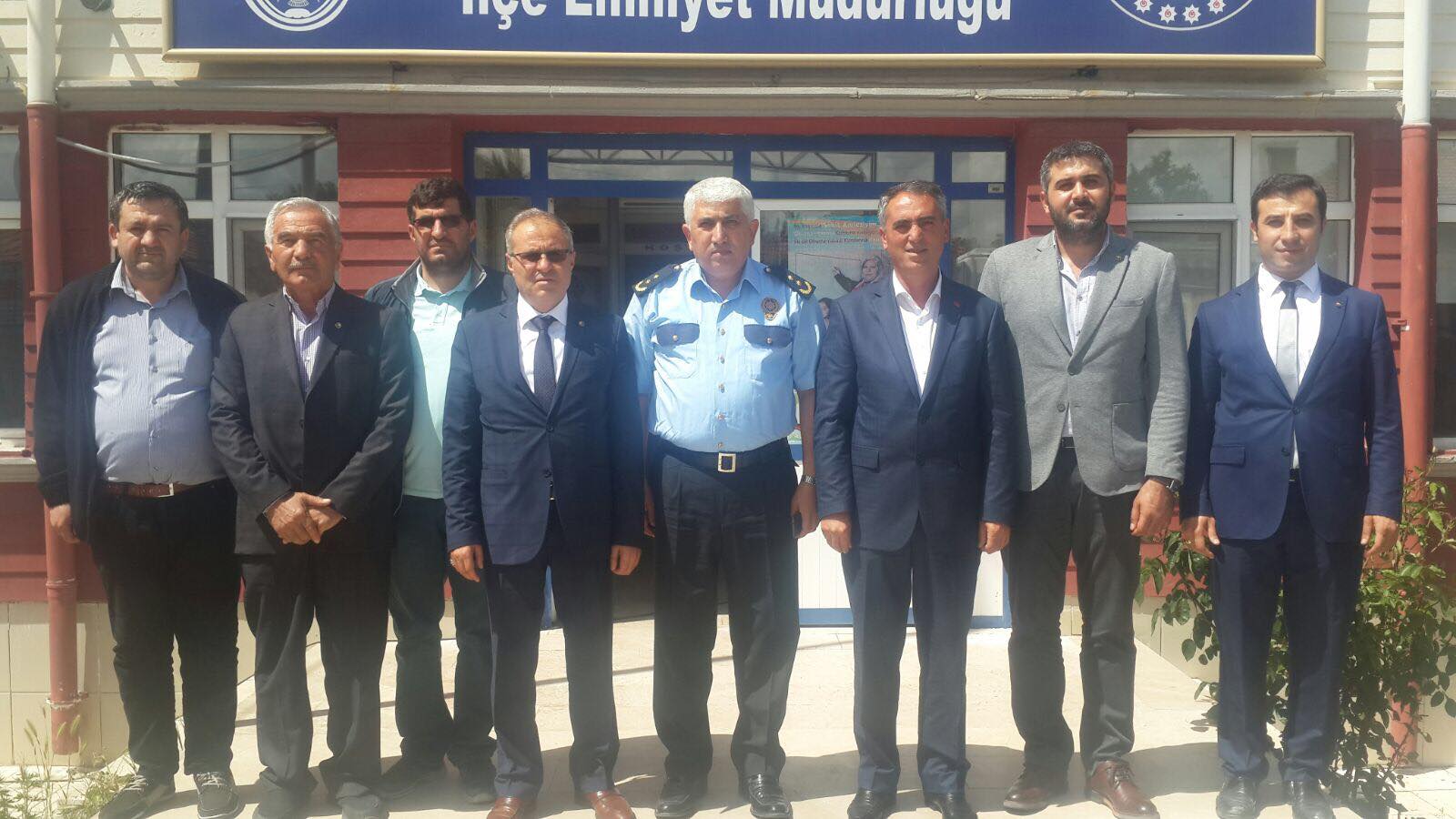 08.05.2018	Ticaret Borsası Yönetim Kurulu Başkanı Mustafa Kürbüz ve beraberinde Yönetim Kurulu Başkan Yardımcısı Hüseyin Sarısakal, Meclis Başkanı Metin Şahin, Disiplin Kurulu Başkanı Kadir Kolcu, Disiplin Kurulu Üyesi Erdal Kürbüz, Yönetim Kurulu Üyesi Ercan Yücetürk ve Genel Sekreter Levent Akkaş, Sungurlu İlçe Emniyet Müdürü İrfan Korkmaz’ı yerinde ziyaret etti.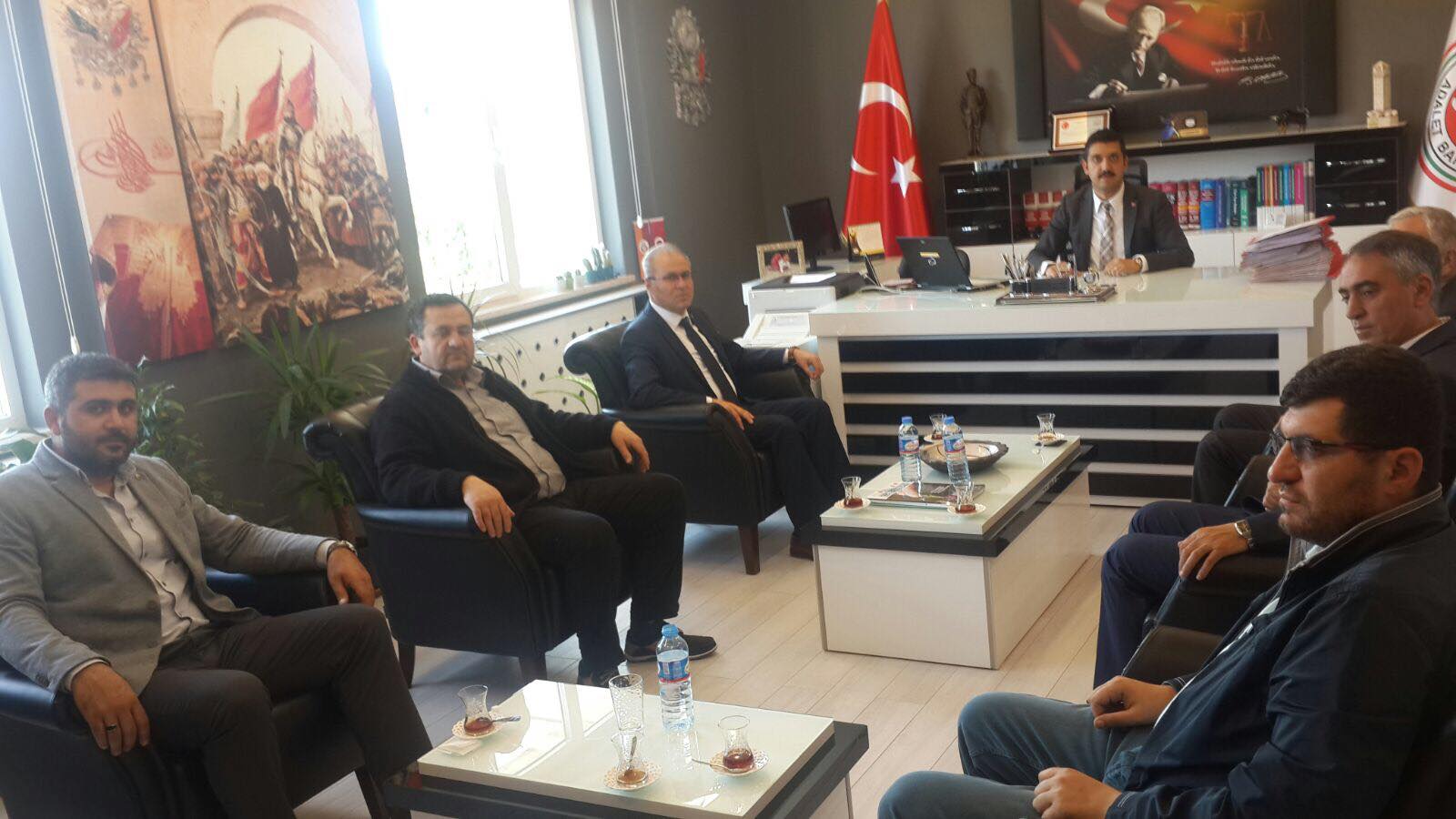 08.05.2018	Ticaret Borsası Yönetim Kurulu Başkanı Mustafa Kürbüz ve beraberinde Yönetim Kurulu Başkan Yardımcısı Hüseyin Sarısakal, Meclis Başkanı Metin Şahin, Disiplin Kurulu Başkanı Kadir Kolcu, Disiplin Kurulu Üyesi Erdal Kürbüz, Yönetim Kurulu Üyesi Ercan Yücetürk ve Genel Sekreter Levent Akkaş, Sungurlu Cumhuriyet Başsavcısı Emrah Özge Yelken’i yerinde ziyaret ettiler.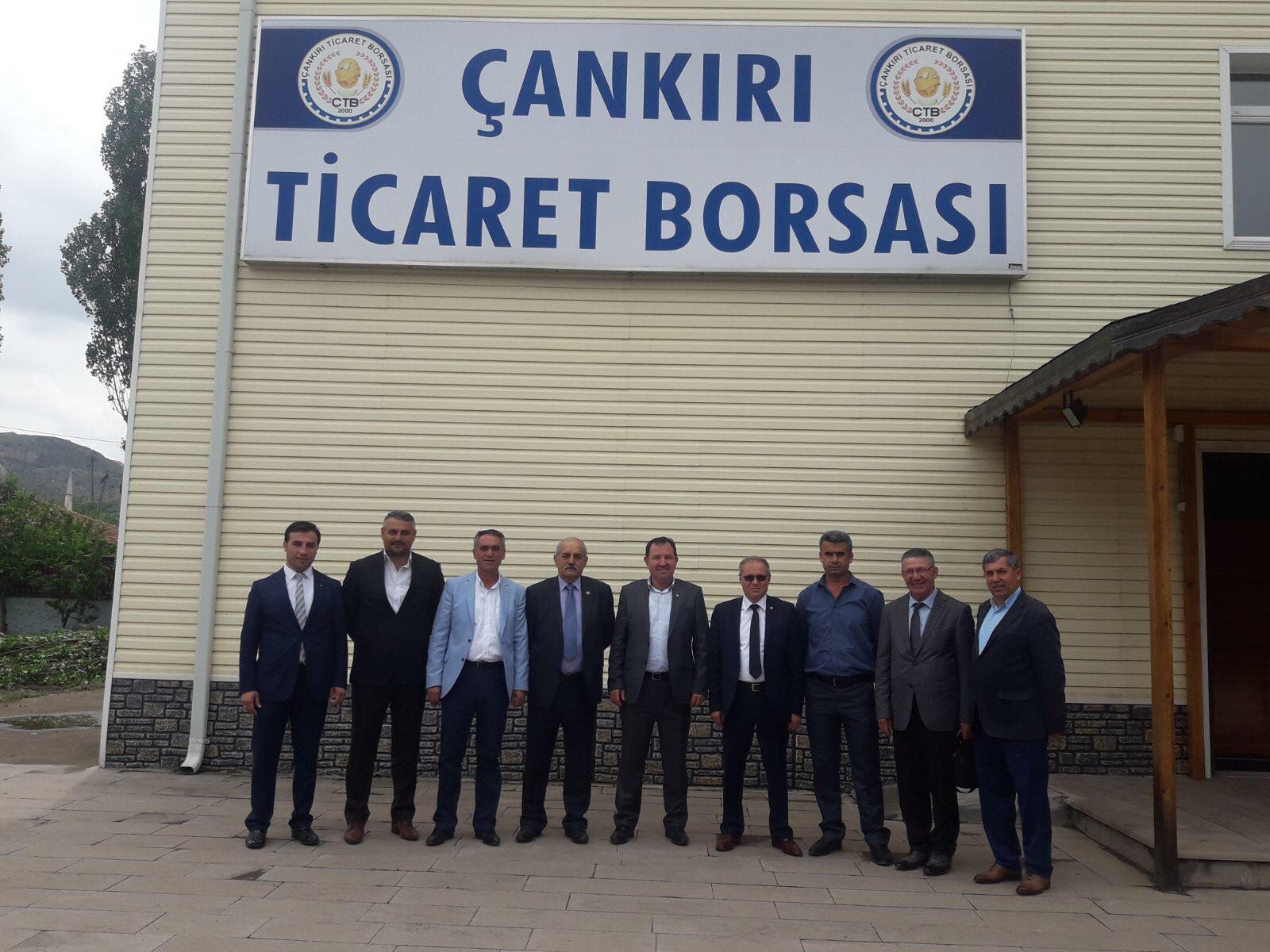 08.05.2018Sungurlu Ticaret Borsası’ndan, Çankırı Ticaret Borsası’na hayırlı olsun ziyaretiTicaret Borsası Başkanı Mustafa Kürbüz, Disiplin Kurulu Başkanı Kadir Kolcu ve Genel Sekreter Levent Akkaş, Çankırı Ticaret Borsası’na hayırlı olsun ziyaretinde bulundular.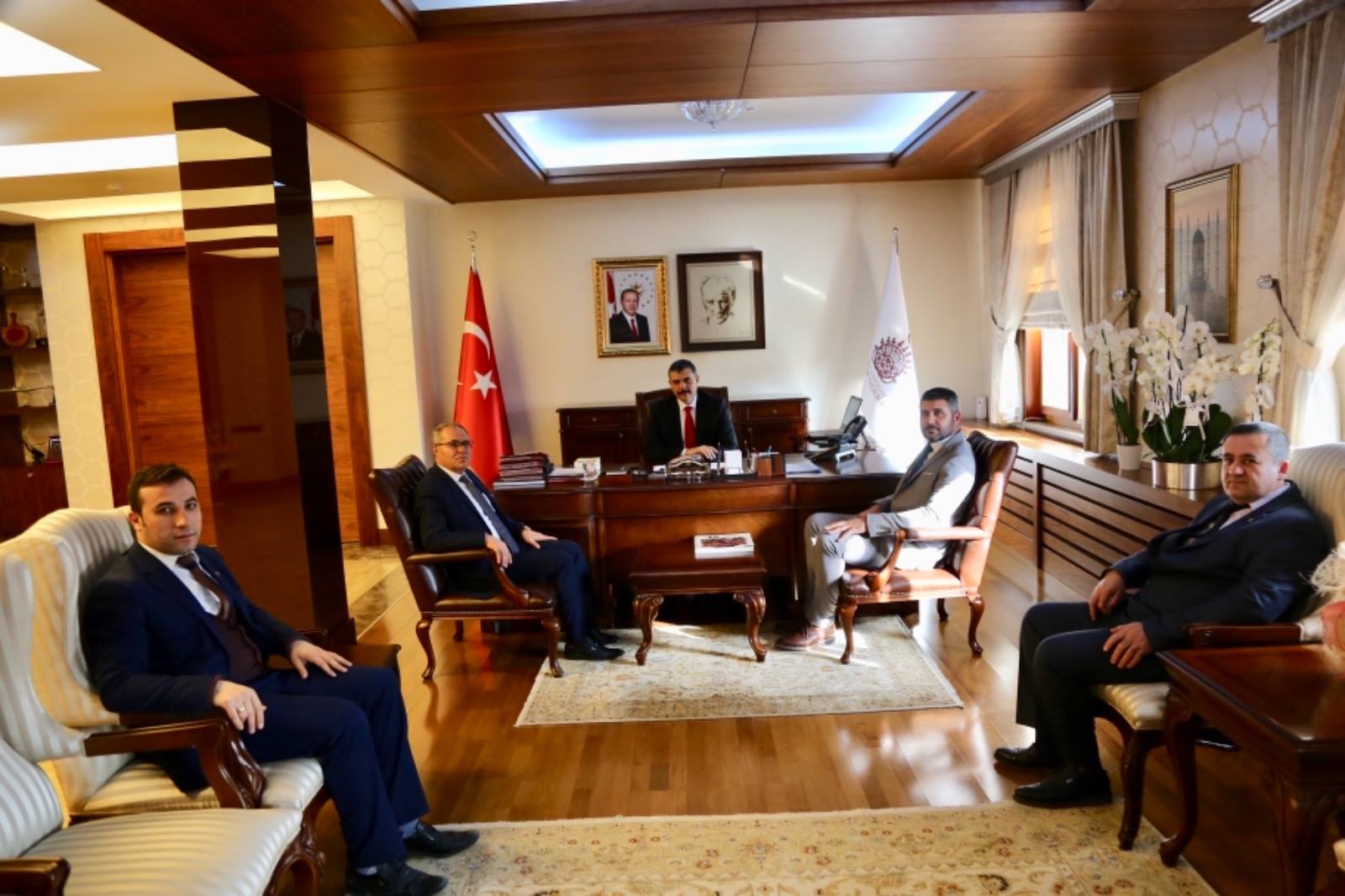 20.11.2018Sungurlu Ticaret Borsası Başkanı Mustafa Kürbüz, Meclis Kurulu Başkanı Metin Şahin, Yönetim Kurulu üyesi Ercan Yücetürk ve Genel Sekreter Levent Akkaş, Yeni atanan Çorum Valimiz Sayın Mustafa Çiftçi’ye makamında hayırlı olsun ziyaretinde bulundular. Başkan Kürbüz İlçemiz ve Ticaret Borsamız hakkında bilgiler verdi.SUNGURLU TİCARET BORSASINI ZİYARET EDENLER SUNGURLU TİCARET BORSASINI ZİYARET EDENLER SUNGURLU TİCARET BORSASINI ZİYARET EDENLER SUNGURLU TİCARET BORSASINI ZİYARET EDENLER SUNGURLU TİCARET BORSASINI ZİYARET EDENLER SUNGURLU TİCARET BORSASINI ZİYARET EDENLERFormun Üstü
SUNGURLU TİCARET BORSASINI ZİYARET EDENLER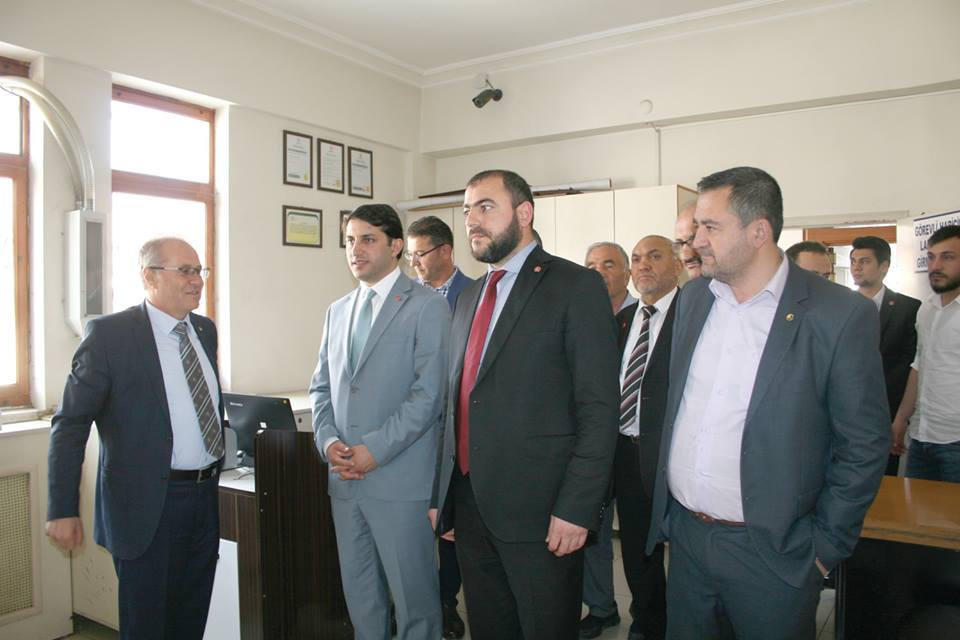 14.04.2018Aydın'dan Borsa'ya hayırlı Olsun Ziyareti  Saadet Partisi Genel Başkan Yardımcısı FatihAydın, gerçekleştirmiş olduğu ziyaretle Sungurlu Ticaret Borsası yeni Başkanı Mustafa Kürbüz'e hayırlı olsun dileklerinde bulundu.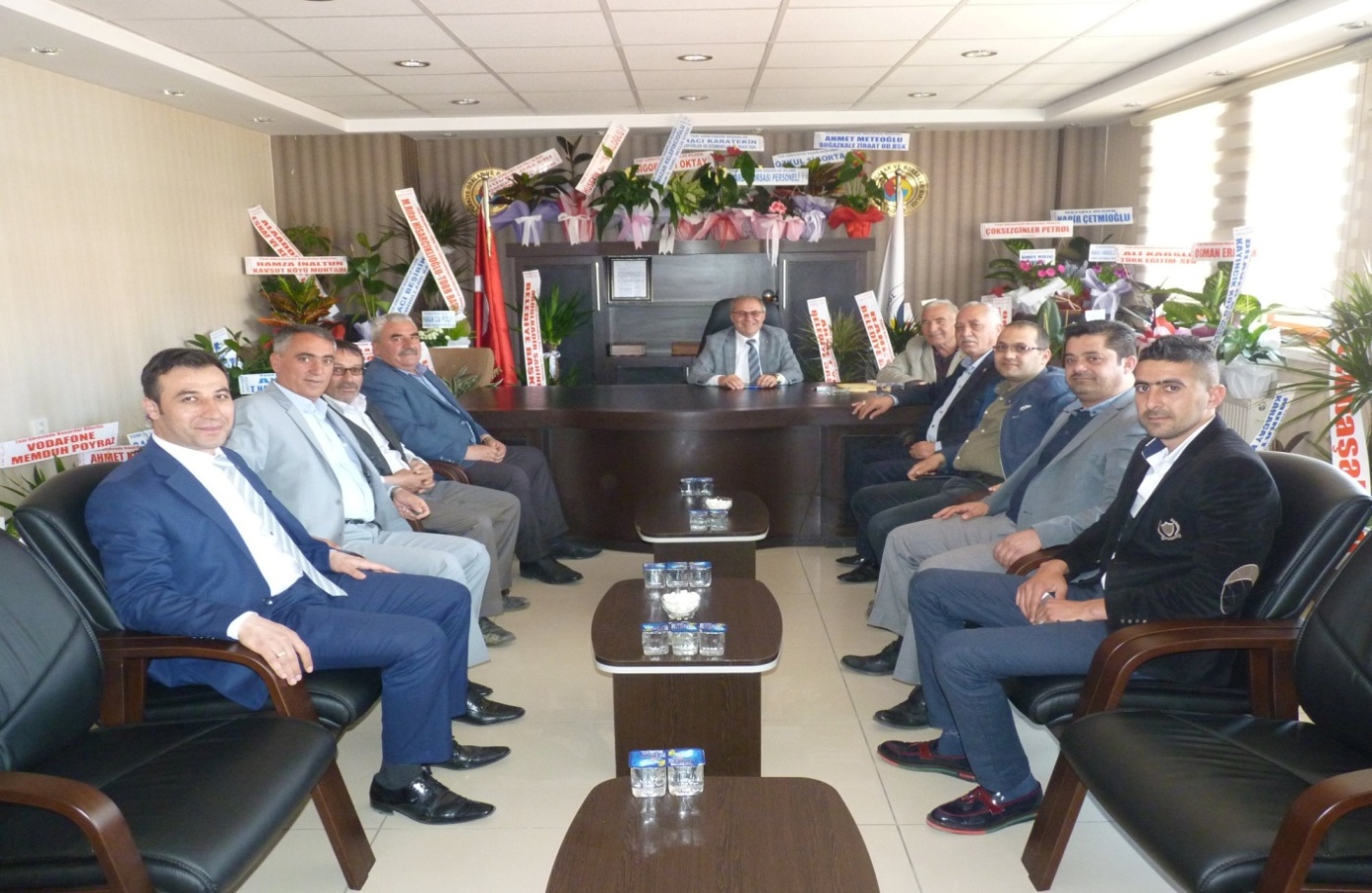 17.04.2018Bakkallar ve Bayiler Esnaf odası Başkanı Osman Aşutoğlu ve Ekibi, Ticaret Borsası Başkanı Mustafa Kürbüz'ü Makamında Ziyaret Ederek hayırlı Olsun Ziyaretinde Bulundular.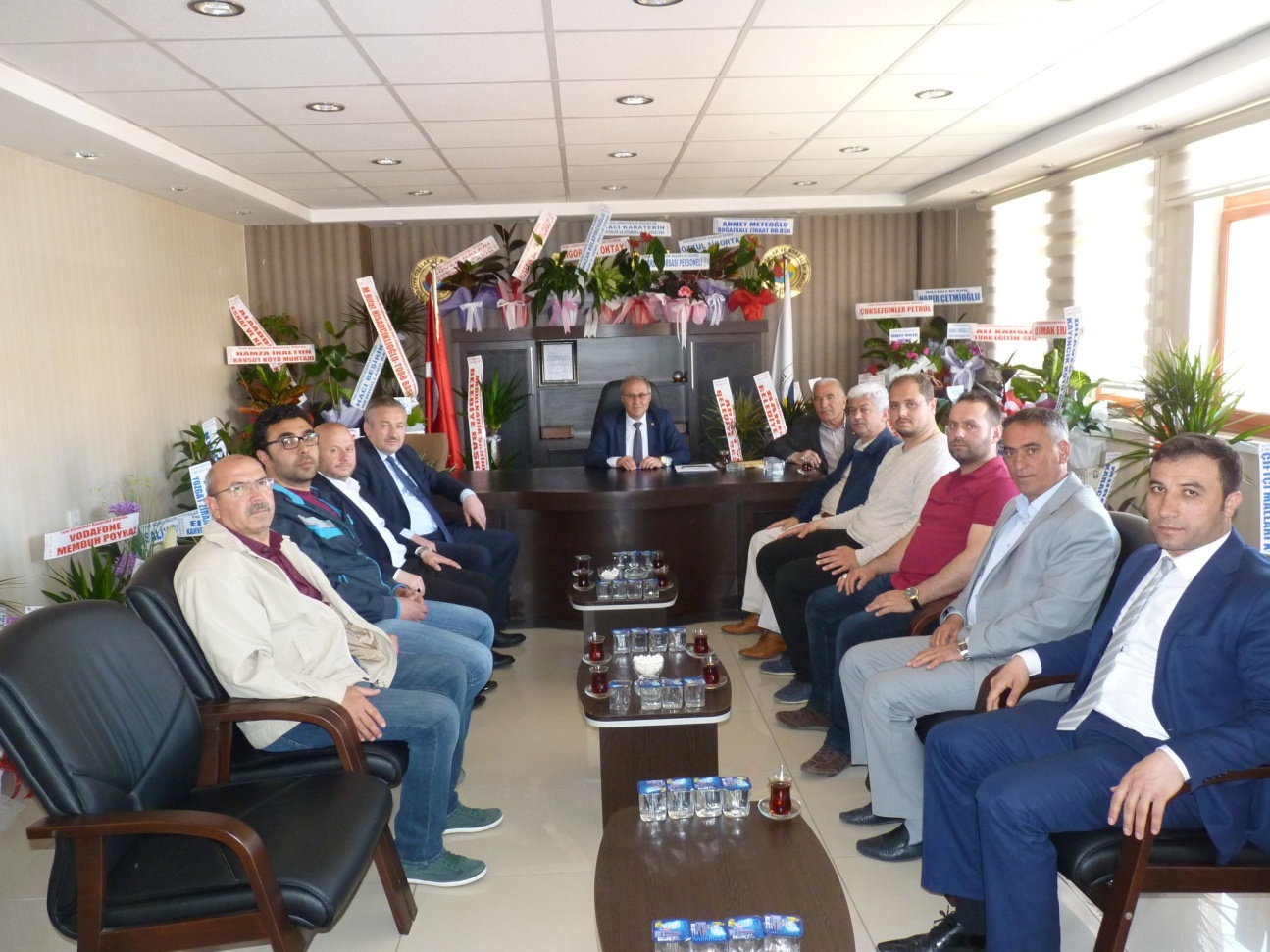 18.04.2018AKP Partisi Sungurlu İlçe Teşkilatı Başkanı İlyas Özkan ve Ekibi Ticaret Borsası Başkanı Mustafa Kürbüz'e Hayırlı olsun Ziyaretinde Bulundular.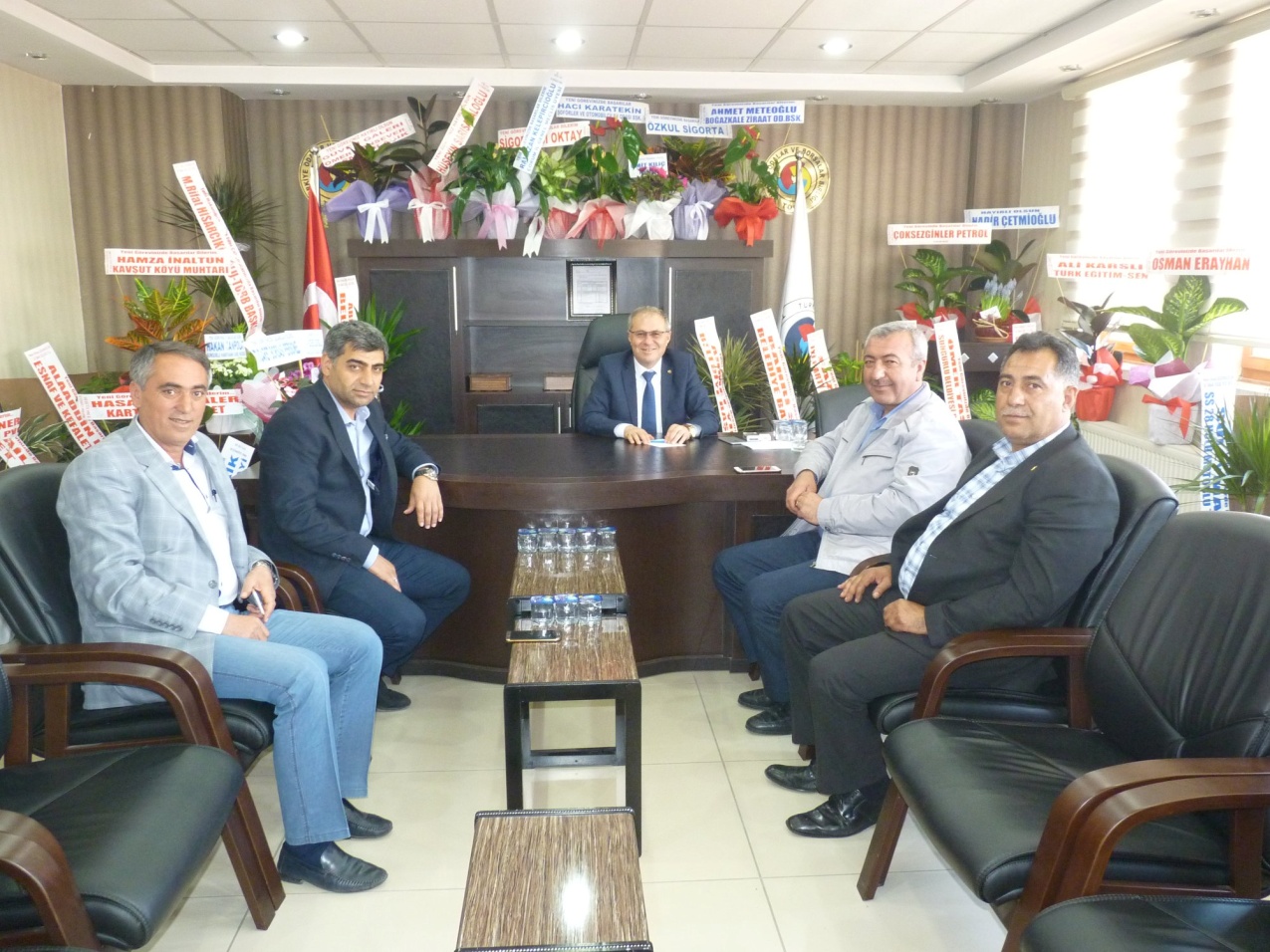 19.04.2018Madeni Sanatkarlar Esnaf odası Başkanı Hakkı Vargeloğlu,Berberler ve Terziler Odası Başkanı Mutlu karslı ve Kahveciler ve Lokantacılar Esnaf Odası Başkanı Erdal Kolaylı Ticaret Borsa Başkanı Mustafa Kürbüz'e Hayırlı olsun Ziyareti.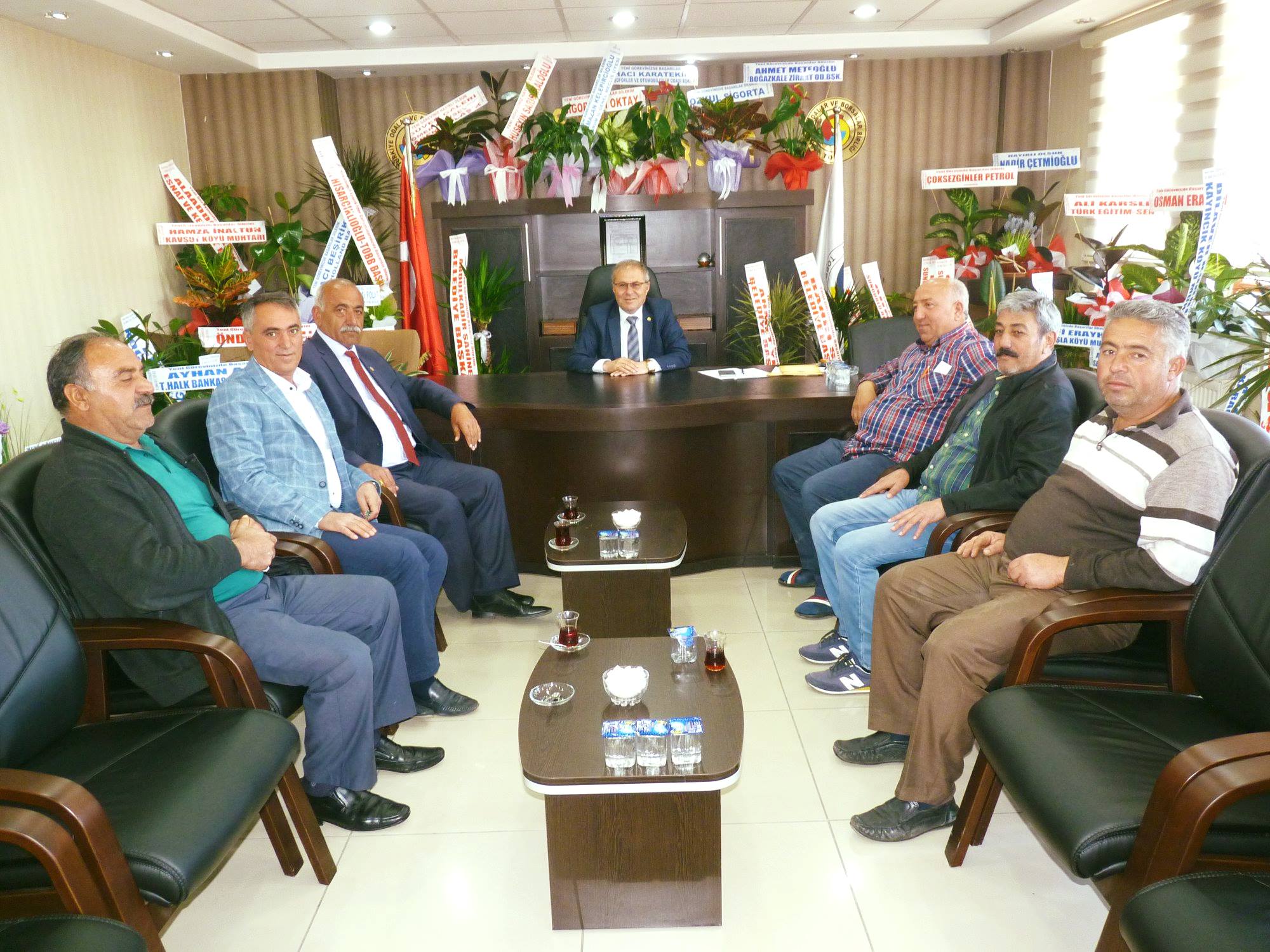 19.04.2018Boğazkale Ziraat Odası Başkanı Ahmet Meteoğlu Ticaret borsası Başkanı Mustafa Kürbüz'ü Makamında ziyaret ederek hayırlı olsun dileklerinde bulundu.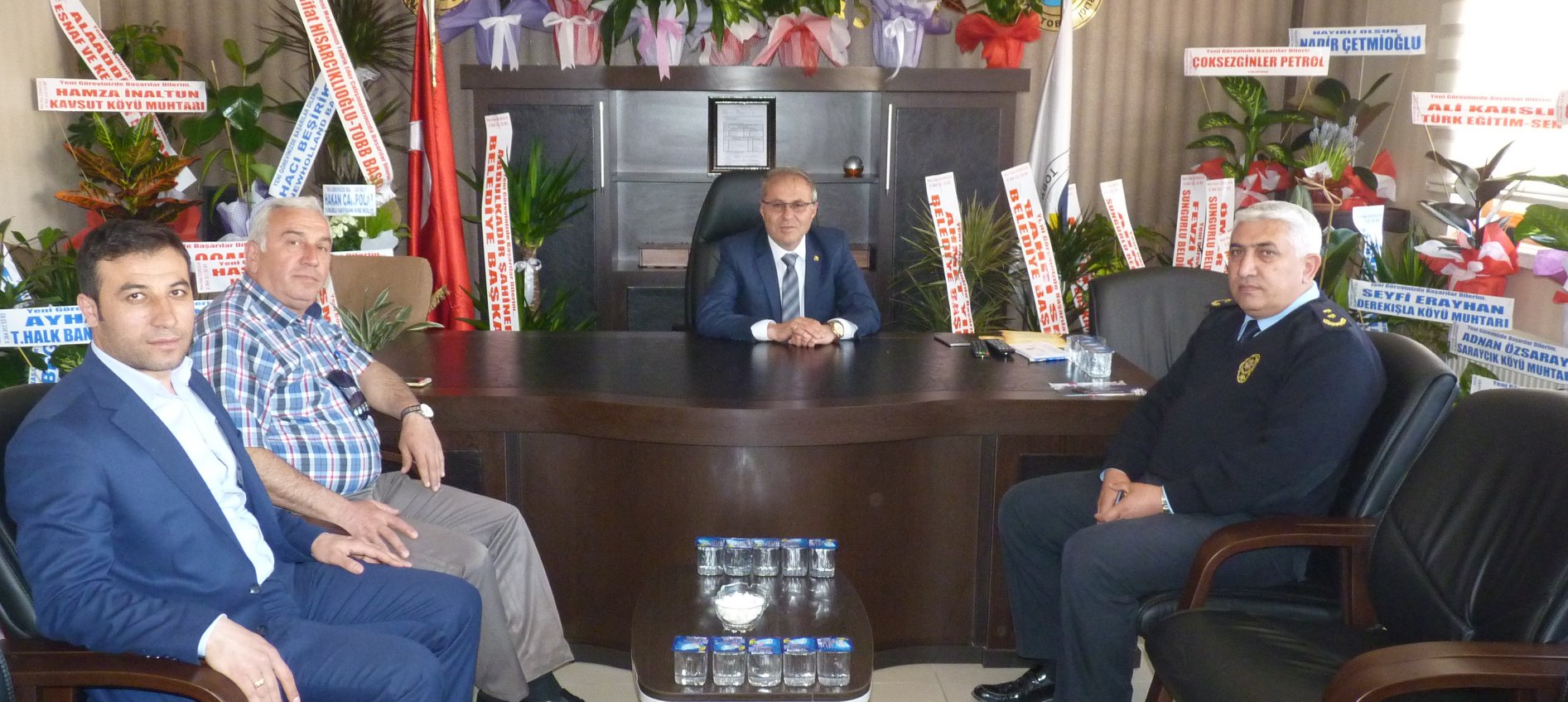 19.04.2018Sungurlu İlçe Emniyet Müdürü İrfan Korkmaz Ticaret Borsası Başkanı Mustafa Kürbüz'ü ziyaret ederek hayırlı olsun dileklerinde bulundu.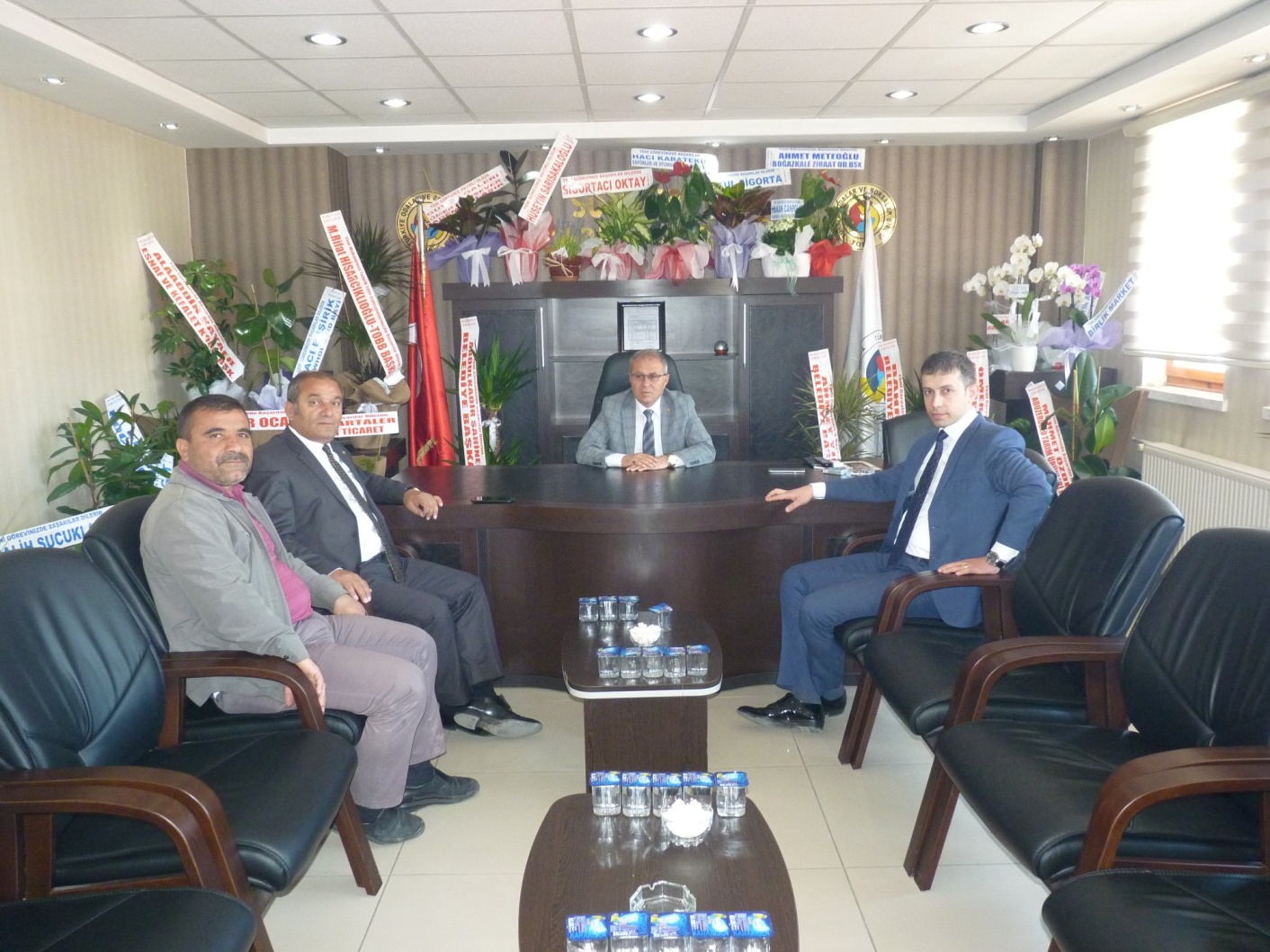 24.04.2018Sungurlu şekerbank Müdürü İbrahim Güleçyüz ve personel Nihat Tosundereoğlu Ticaret Borsa Başkanı Mustafa Küzbüz'e hayırlı olsun ziyareti.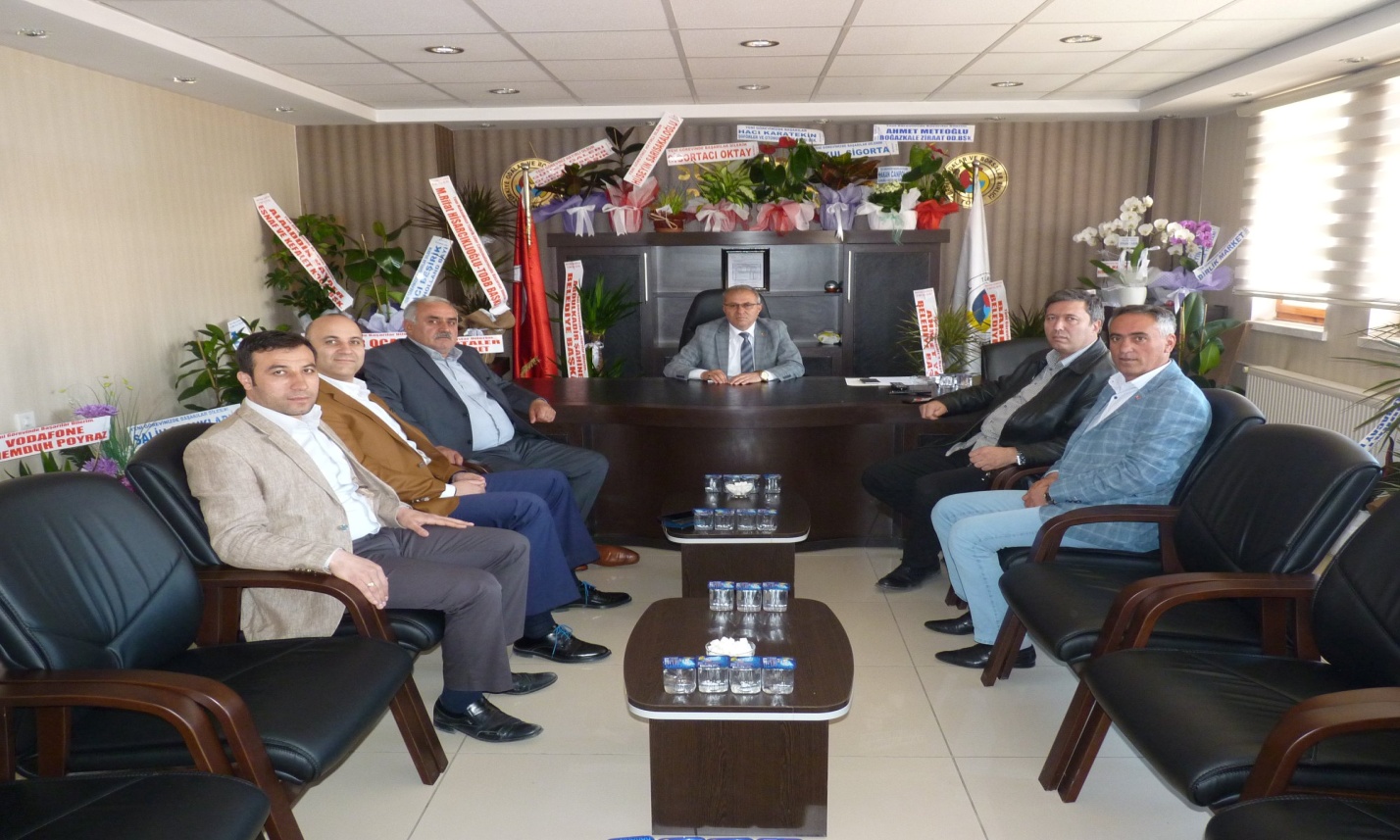 25.04.2018Larton Ambalaj A.Ş VE Sun-Ka Kağıt Fabrikası Genel Müdürleri Levent Öztekin ve Zeki Öztekin,Arslan Şahin Borsa başkanı Mustafa Kürbüz'e hayırlı olsun dileklerinde bulundular.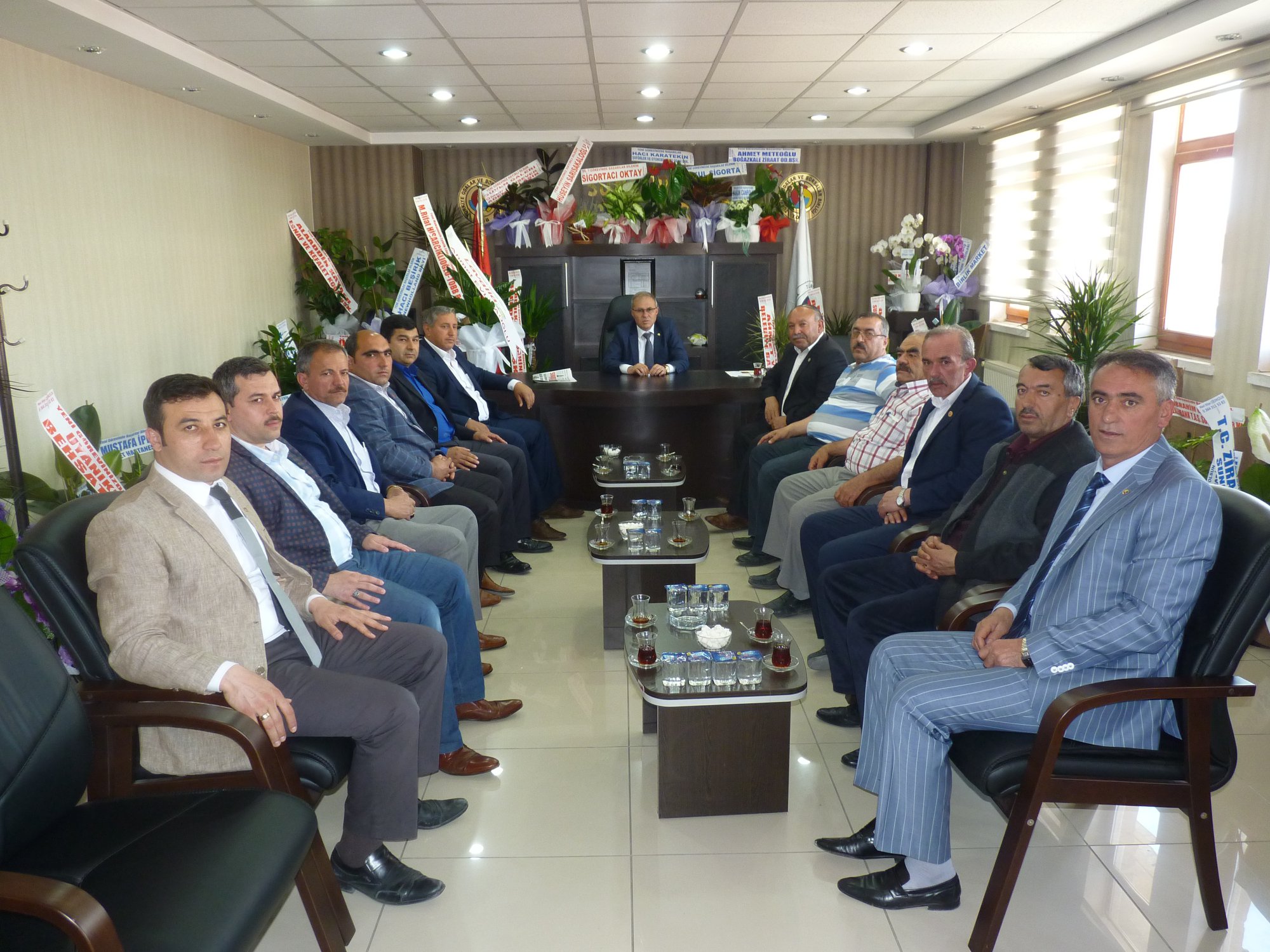 27.04.2018Sungurlu İlçe Muhtarları,Ticaret Borsa Başkanı Mustafa Kürbüz'e hayırlı olsun ziyaretinde bulundular.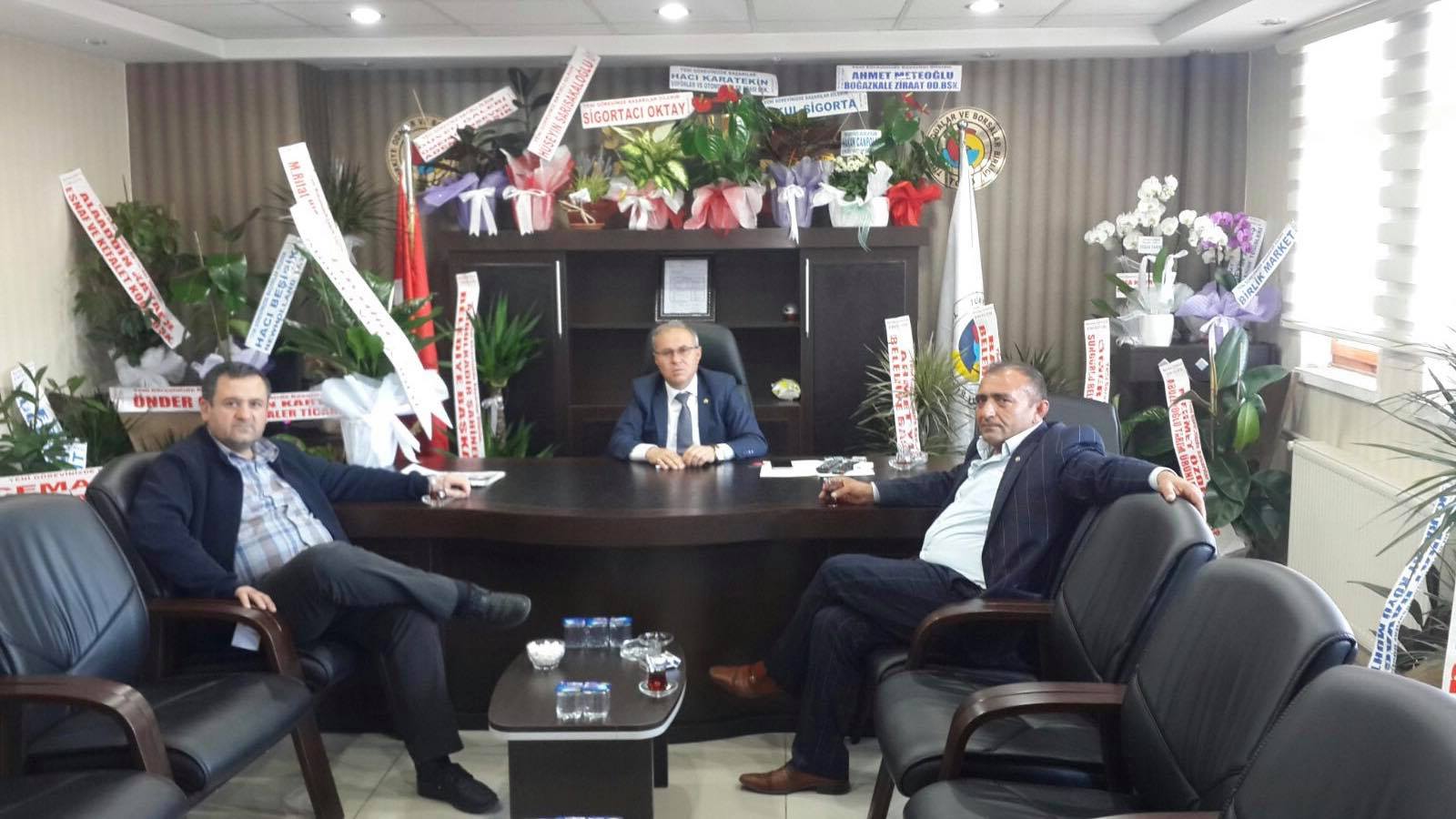 27.04.2018Sungurlu New Holland Traktör Bayisi Genel Müdürü Hacı Mustafa BEŞİRİK, Ticaret Borsası Başkanı Mustafa KÜRBÜZ’ü ve yönetim kurulu üyesi Ercan YÜCETÜRK’ü yerinde ziyaret ederek görevinde başarılar diledi ve hayırlı olsun dileklerinde bulundu.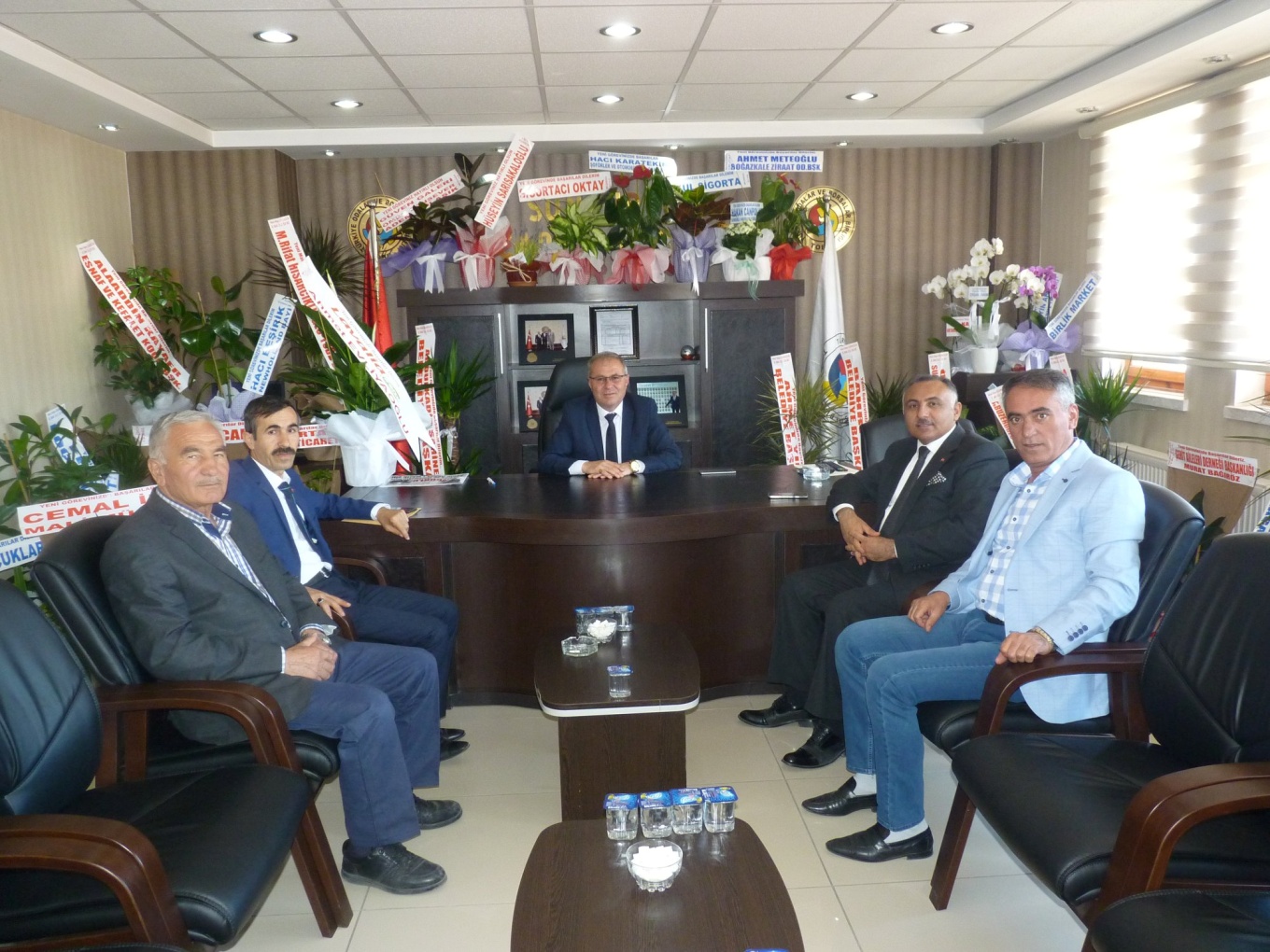 02.05.2018AKParti Aday Adayı İlyas Sarıyerli'denBosra Başkanı Mustafa Kürbüz'e ziyaret.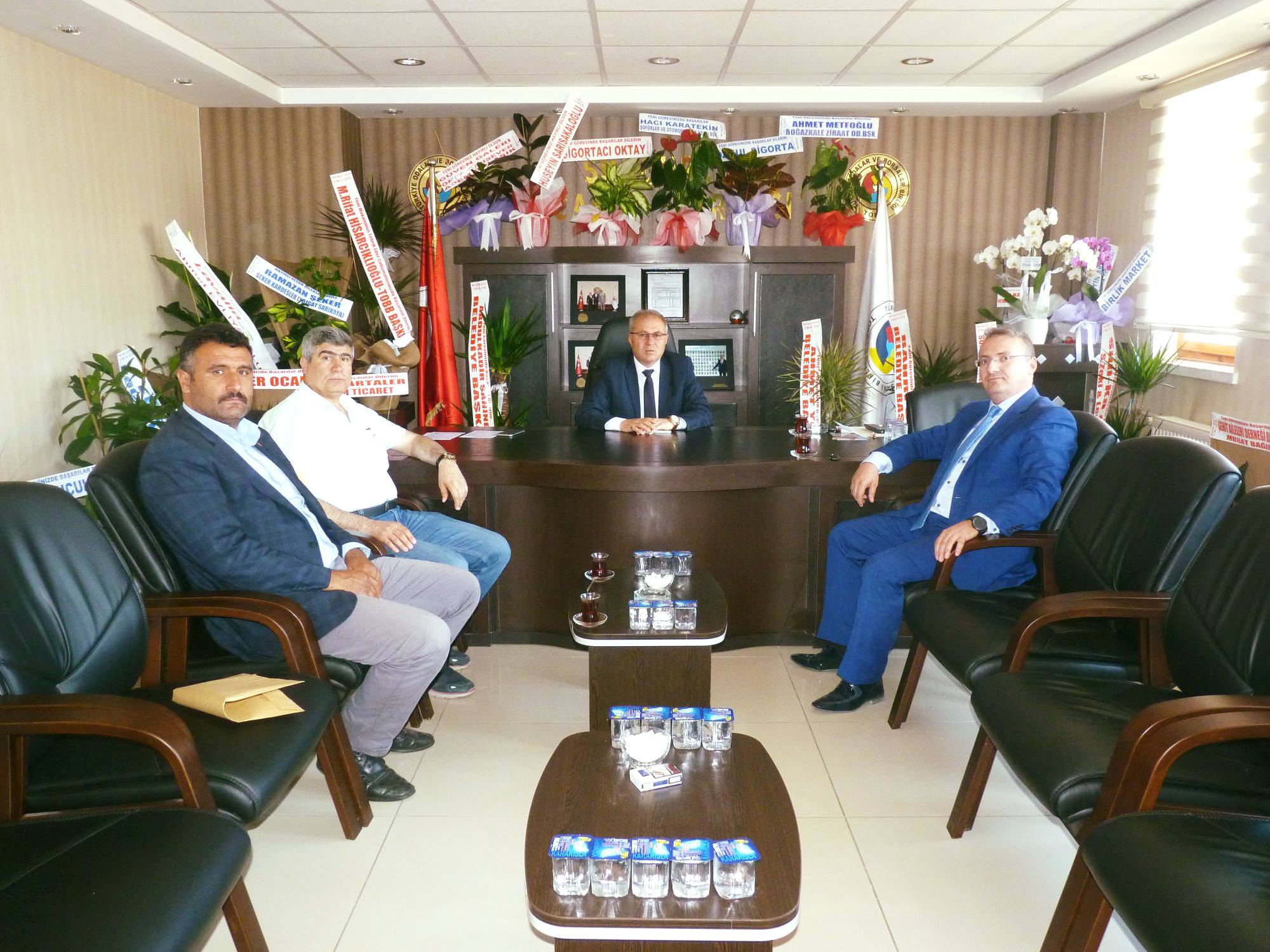 02.05.2018Sungurlu İlçe Gıda Tarım ve Hayvancılık Müdürü hicabiBerişbek Beraberinde Latif Koçak Ticaret Borsa Başkanı Mustafa Kürbüz'e hayırlı olsun ziyaretinde bulundular.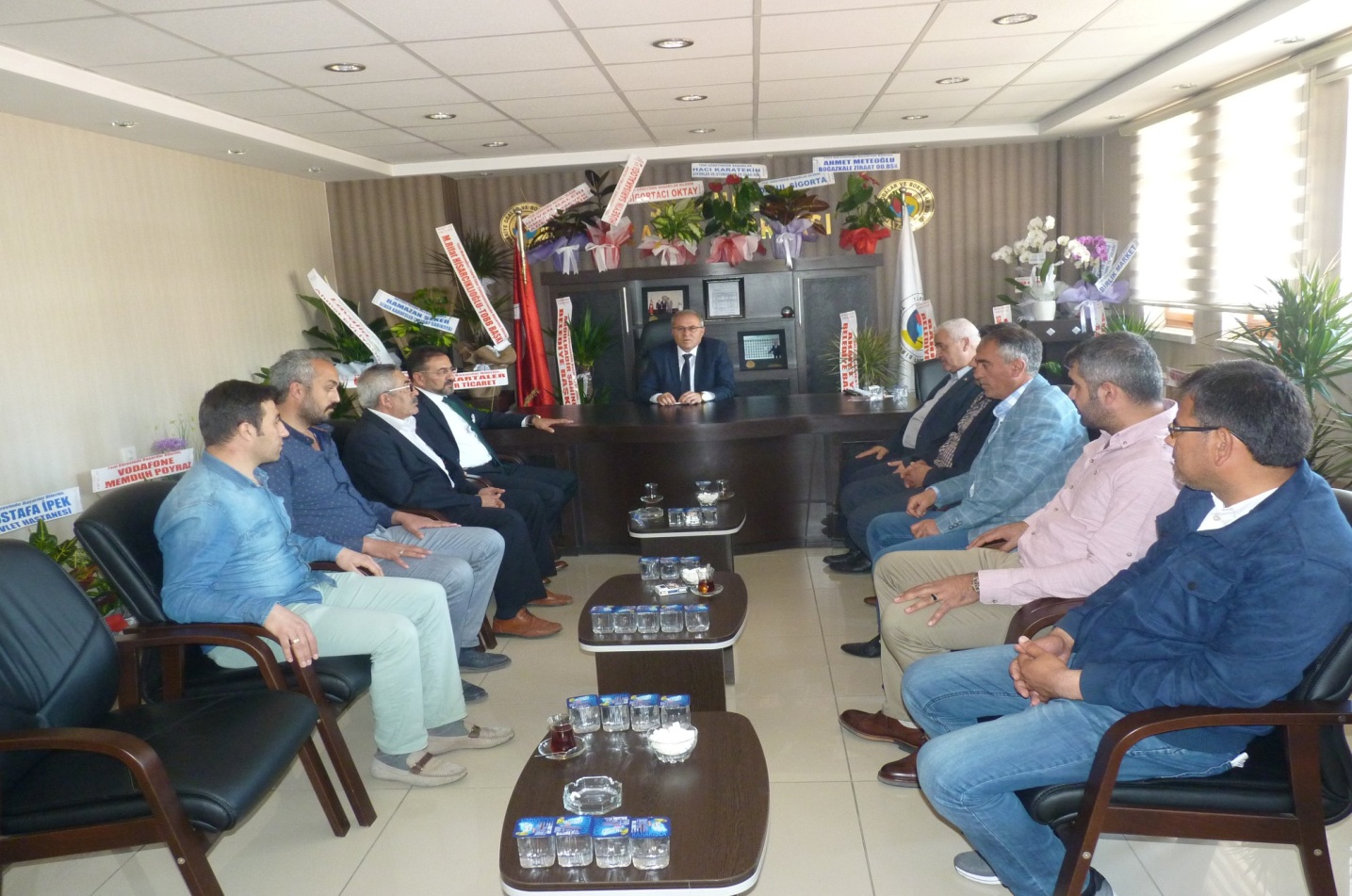 02.05.2018AK Parti Çorum Millet Vekili Aday Adayı Ali Osman Kıyak Ticaret Borsası Başkanı Mustafa Kürbüz'ü yerindeziyaret etti.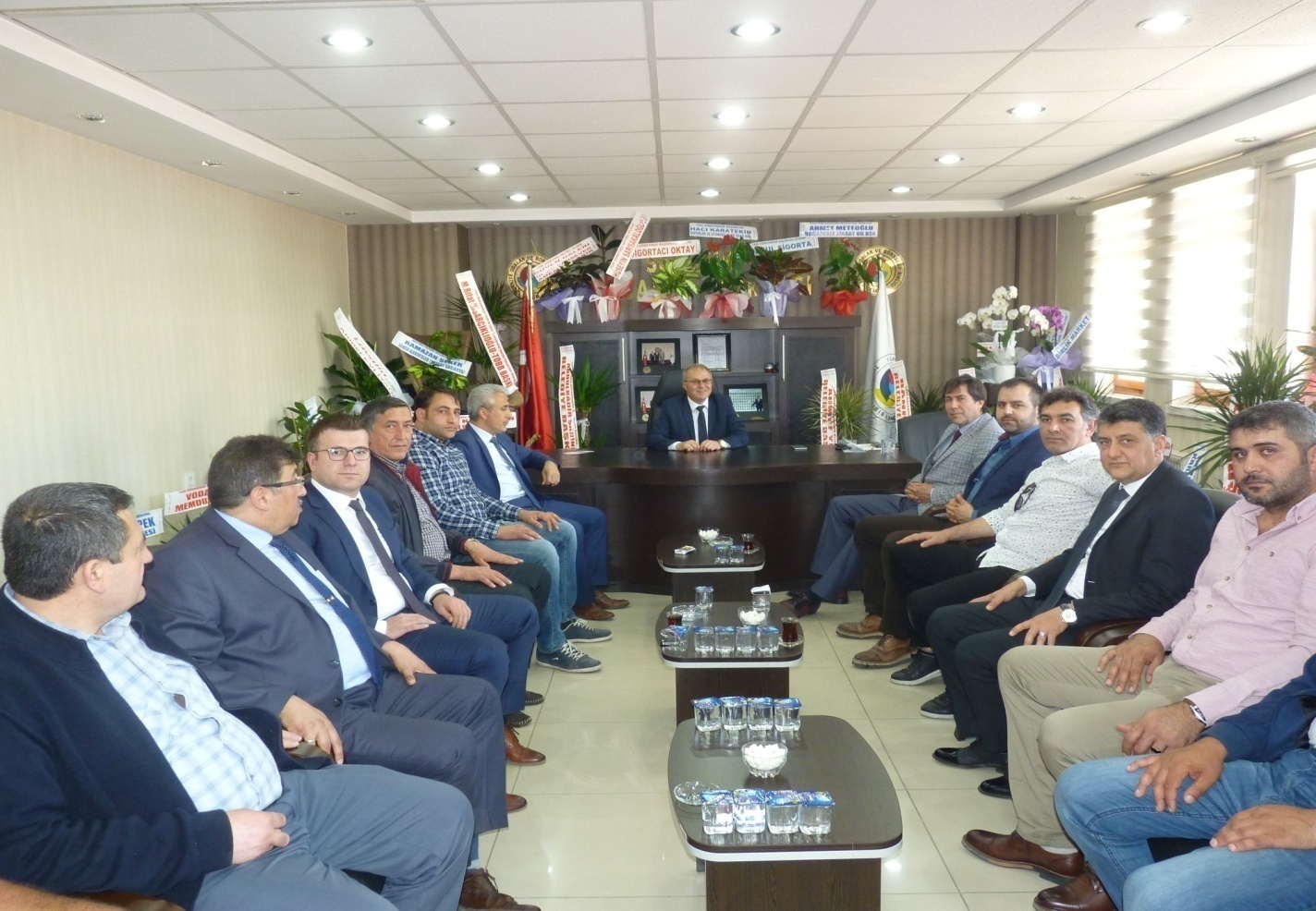 02.05.2018Sungurlu Ticaret ve Sanayi Odası Başkanı Behiç be Yönetim kadrosu , Ticaret Borsası Başkanı Mustafa KÜRBÜZ'ü ve Yönetimini yerinde ziyaret ederek hayırlı olsun dileklerinde bulundu.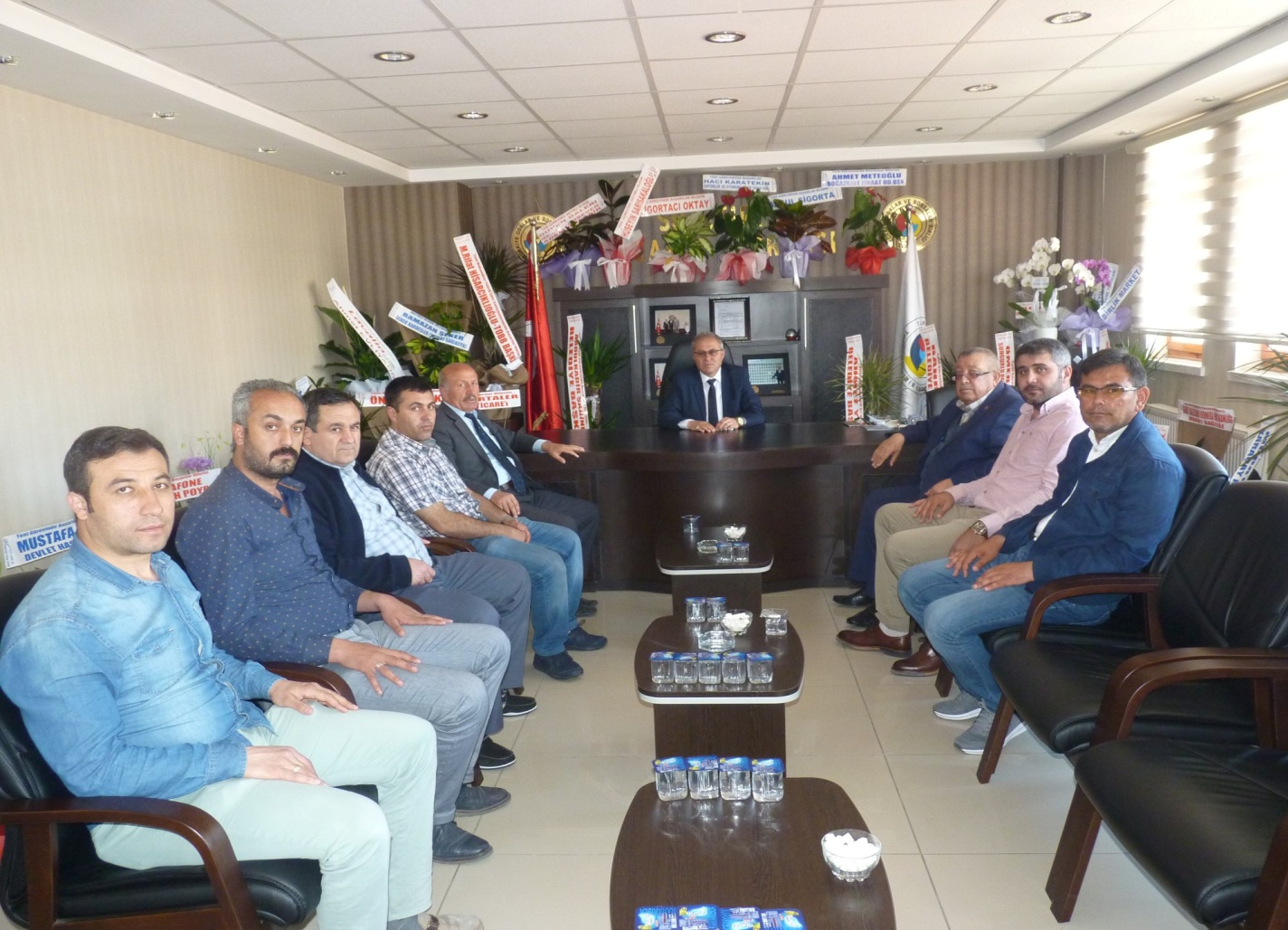 03.05.2018Şoförler ve Otomobilciler Esnaf Odası Başkanı Hacı Arslan Karatekin, Ticaret Borsası Başkanı Mustafa Kürbüz'ü yerinde ziyaret ederek hayırlı olsun 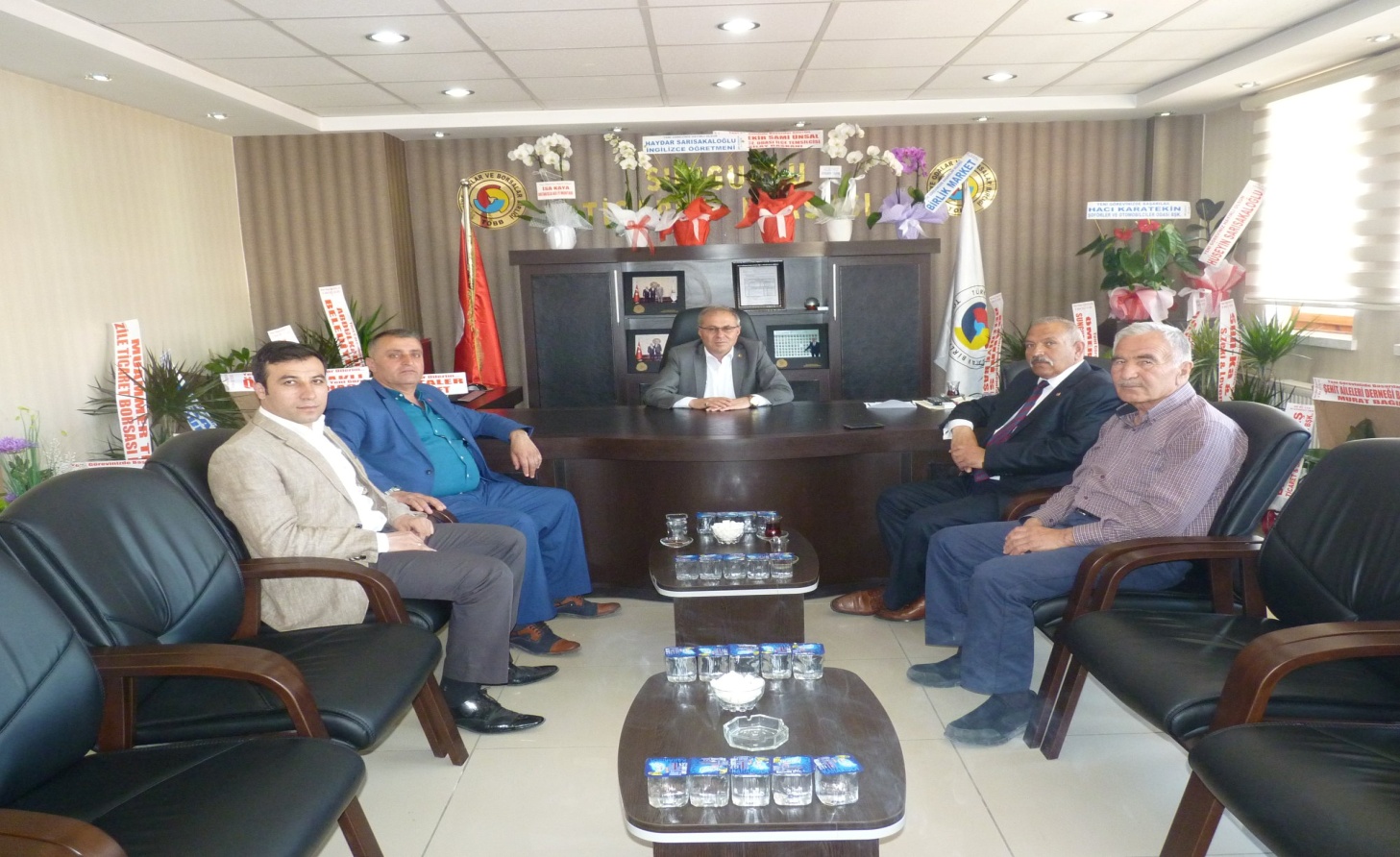 03.05.2018MHP Çorum Millet Vekili Aday Adayı Muzaffer Gellerli ve Ömer kermen Ticaret Borsası Başkanı Mustafa Kürbüz'ü ve Başkan Yardımcısı Hüseyin Sarısakaloğlu'nu yerinde ziyaret etti.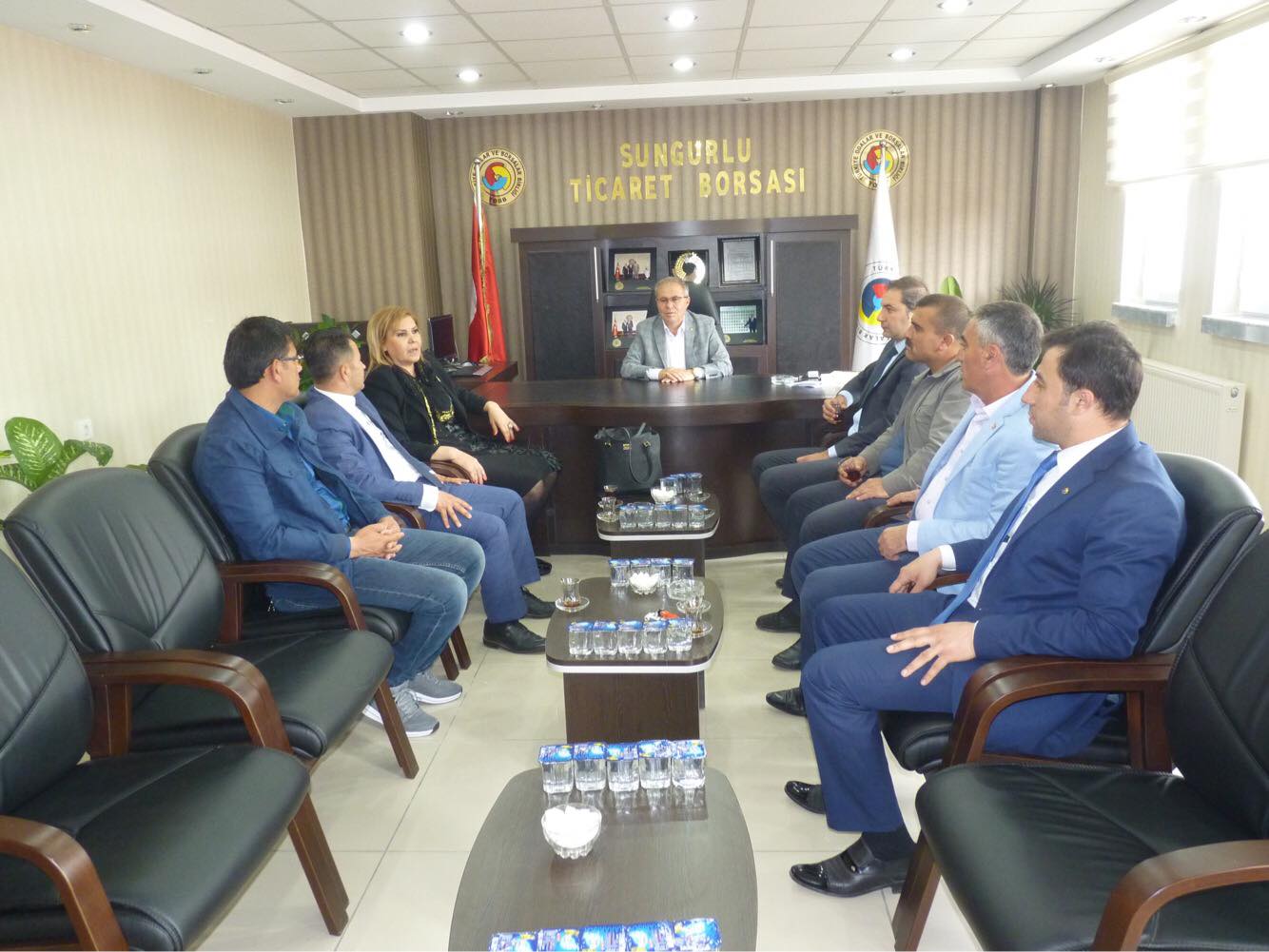 09.05.2018MHP Çorum Millet Vekili Aday Adayı Döndü Akkaşoğlu Ticaret Borsası Başkanı Mustafa Kürbüz'ühayırlı olsun ziyareti.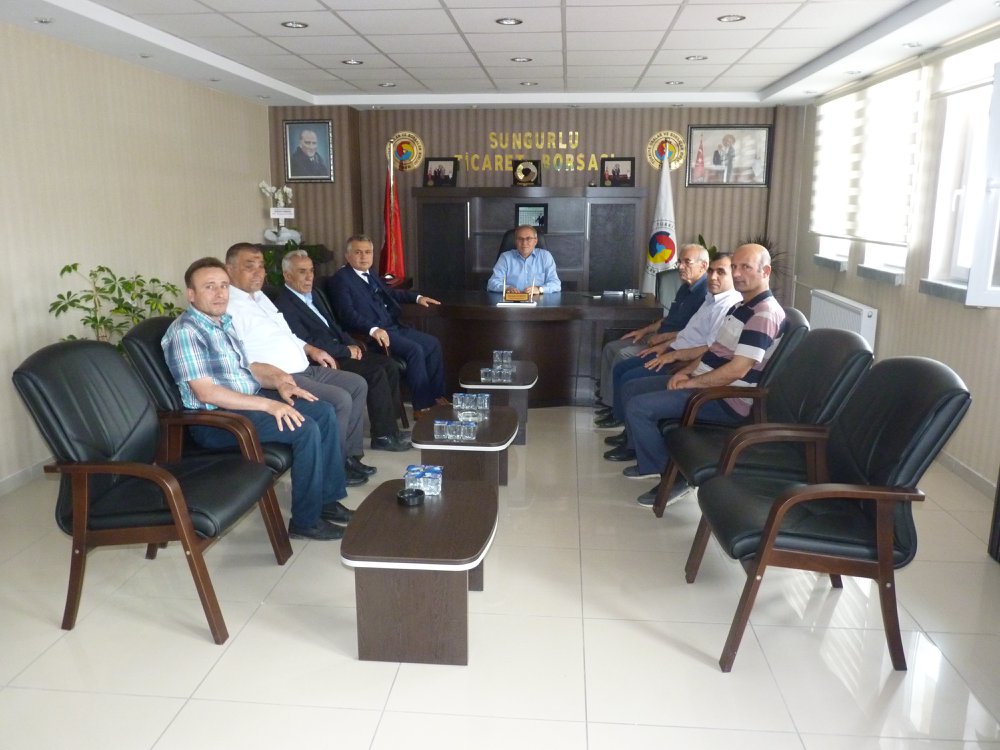 21.05.2018Şehit Aileleri Derneği Başkanı ve Yönetimi Sungurlu Ticaret Borsası Başkanı Mustafa KÜRBÜZ'ü yerinde ziyaret ederek hayırlı uğurlu olsun ziyaretinde bulundular görevinde başarılar dilediler.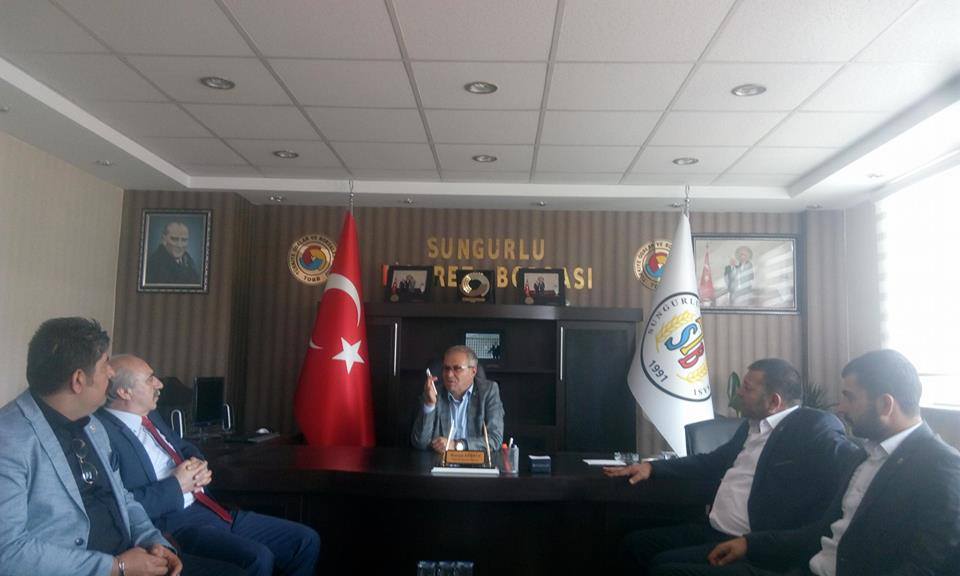 30.05.2018Sungurlulu Milletvekili Adayı Alparslan Karapıçak Sungurlu Milliyetci Hareket Partisi İlçe Başkanı Yasin Sahin ve Yönetim Kurulu Üyeleri ile Birlikte Sungurlu Ticaret Borsası Başkanı Mustafa Kürbüz'ü Ziyarette bulundular.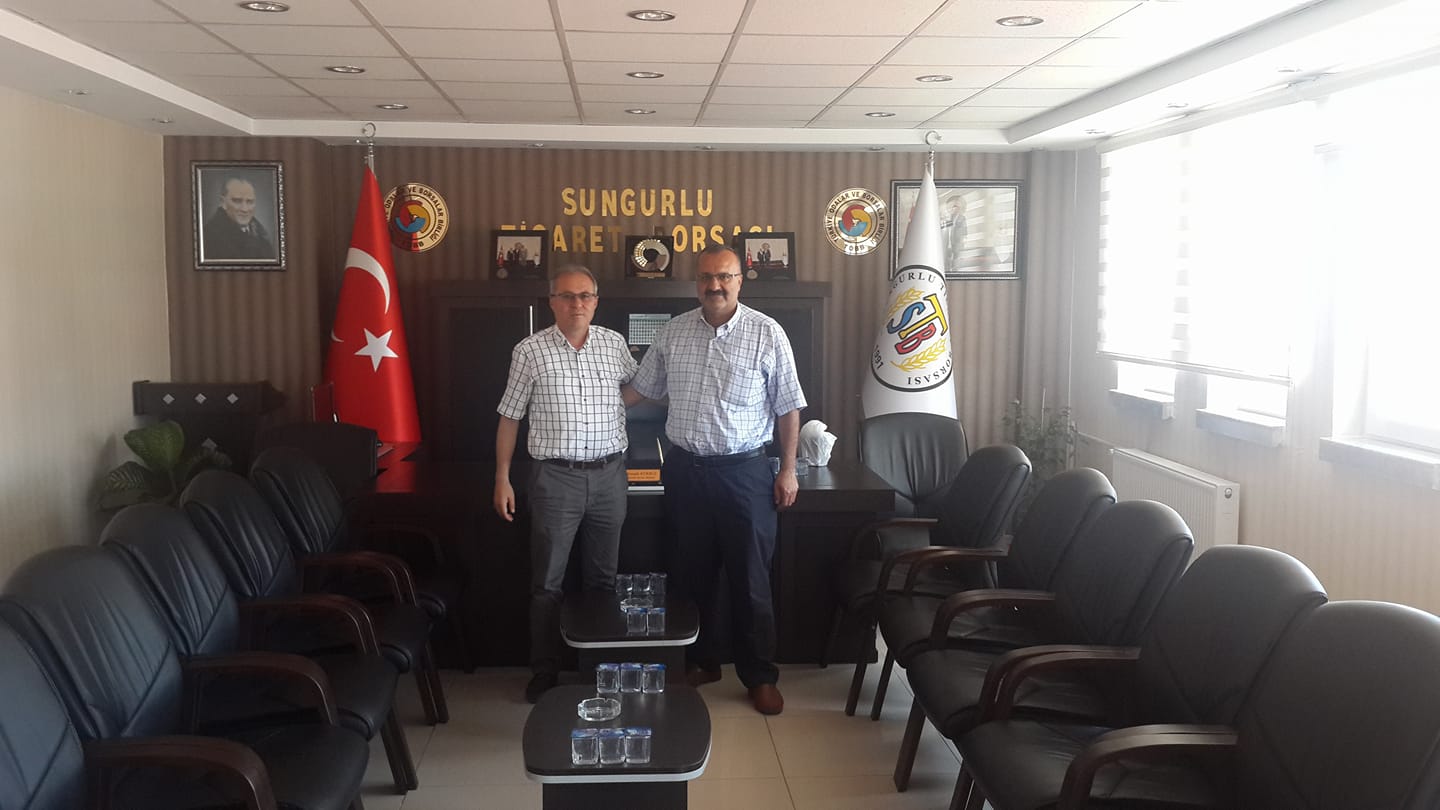 11.06.2018Çorum Ticaret Borsasi Eski Yönetim Kurulu Baskani Sayın Ömer Güney, Başkan Mustafa Kürbüz'ehayırlı olsun ziyaretinde bulundu. Ziyaretlerinden dolayi teşekkür ederiz.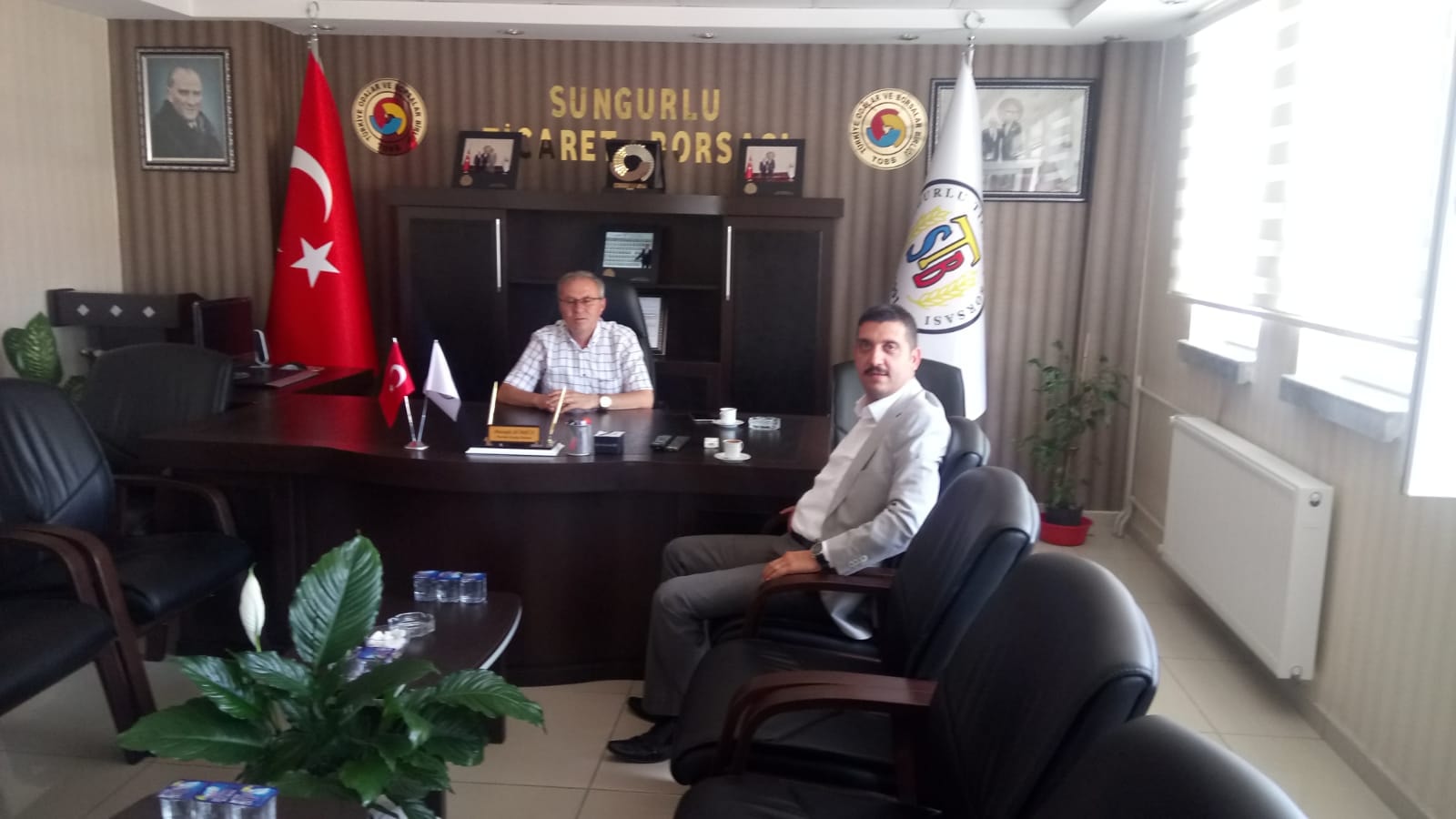 02.07.2018Cumhuriyet Başsavcısı sayın, Emrah Özge Yelken, Başkan Mustafa Kürbüz'e iadeyi ziyarette bulunarak görevinde başarılar diledi.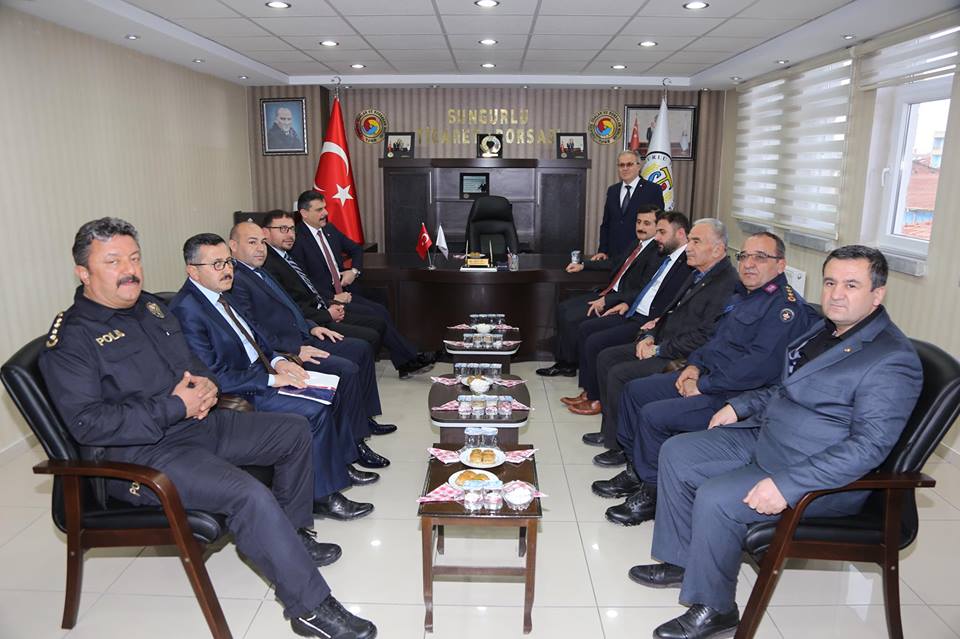 19.12.2018Çorum Valisi Mustafa ÇİFTÇİ, Ticaret Borsamıza ziyarette bulundu. Yönetim Kurulu Başkanı Mustafa KÜRBÜZ ve Meclis Kurulu Başkanı Metin ŞAHİN'in ev sahipliğinde gerçekleşen ziyarete, Yönetim Kurulu Üyelerimiz, Meclis Kurulu Üyelerimiz katıldı.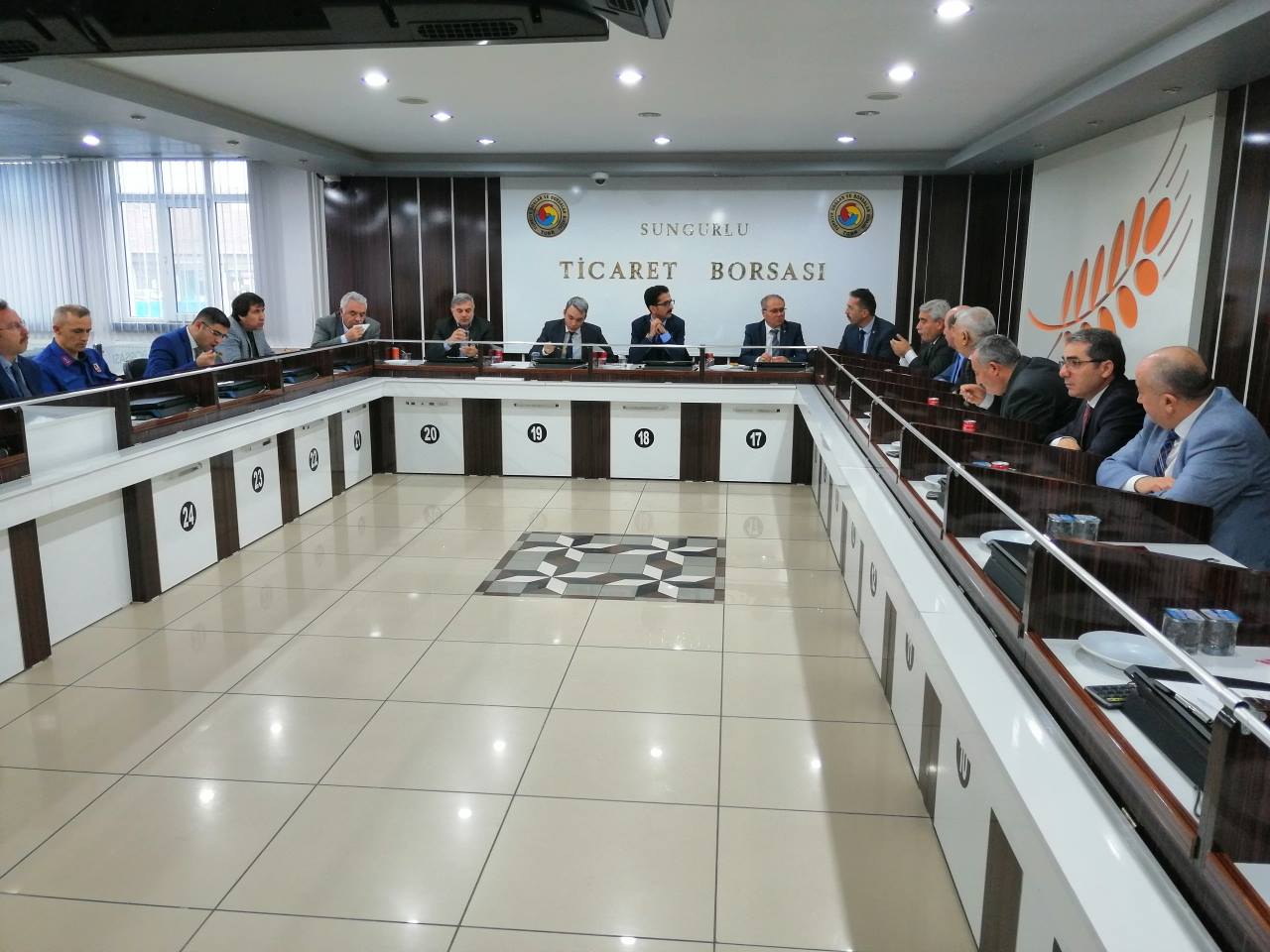 26.12.2018KORUMA KURULU DÖRDÜNCÜ TOPLANTISI TİCARET BORSASI EV SAHİPLİĞİNDE YAPILDI.Denetimli Serbestlik Hizmetleri Yönetmeliğinin 112. Maddesi gereğince oluşturulan ve aynı yönetmeliğin 114. Maddesi gereğince üç ayda bir toplanması gereken Sungurlu Koruma Kurulu Başkanlığının 2018 yılı Aralık ayı toplantısı Ticaret Borsası'nın ev sahipliğinde toplantı salonunda gerçekleştirildi.Toplantı Sungurlu Koruma Kurulu Başkanı Cumhuriyet Başsavcısı Emrah Özge Yelken'in yerine vekalet eden Sungurlu Cumhuriyet Savcısı Erhan Tezkorkmaz'ın başkanlığında yapıldı. Toplantıya Sungurlu Cumhuriyet Savcısı Salih Çetiner, Alaca Belediye Başkan Yardımcısı Yusuf Büküş, Ticaret Borsası Başkanı MustafKürbüz, Ticaret ve Sanayi Odası Başkanı, Behiç Akkaş, Alaca Ticaret ve Sanayi Odası Başkanı Günser Şirin, Sungurlu Denetimli Serbeslik Müdürü Vedat Gülşen, Sungurlu Ceza İnfaz Kurumu Müdürü, Fazlı Bozel, Boğazkale Miili Eğitim Müdürü Vekili Rıza Güleçyüz, Alaca Milli Eğitim Müdürü Cengiz Kılınç, Jandarma Komutan Vekili Kıdemli Başçavuş Muammer Ulu, Sosyal Hizmetler Müdürü Mustafa Yetik, Baro Temsilcisi Recep Kelepircioğlu, Boğazkale Sosyal Yardımlaşma ve Dayanışma Vakfı Başkanı Şahin Şeker ile Halkbanak ve Ziraat Bankası şube müdürleri katıldı.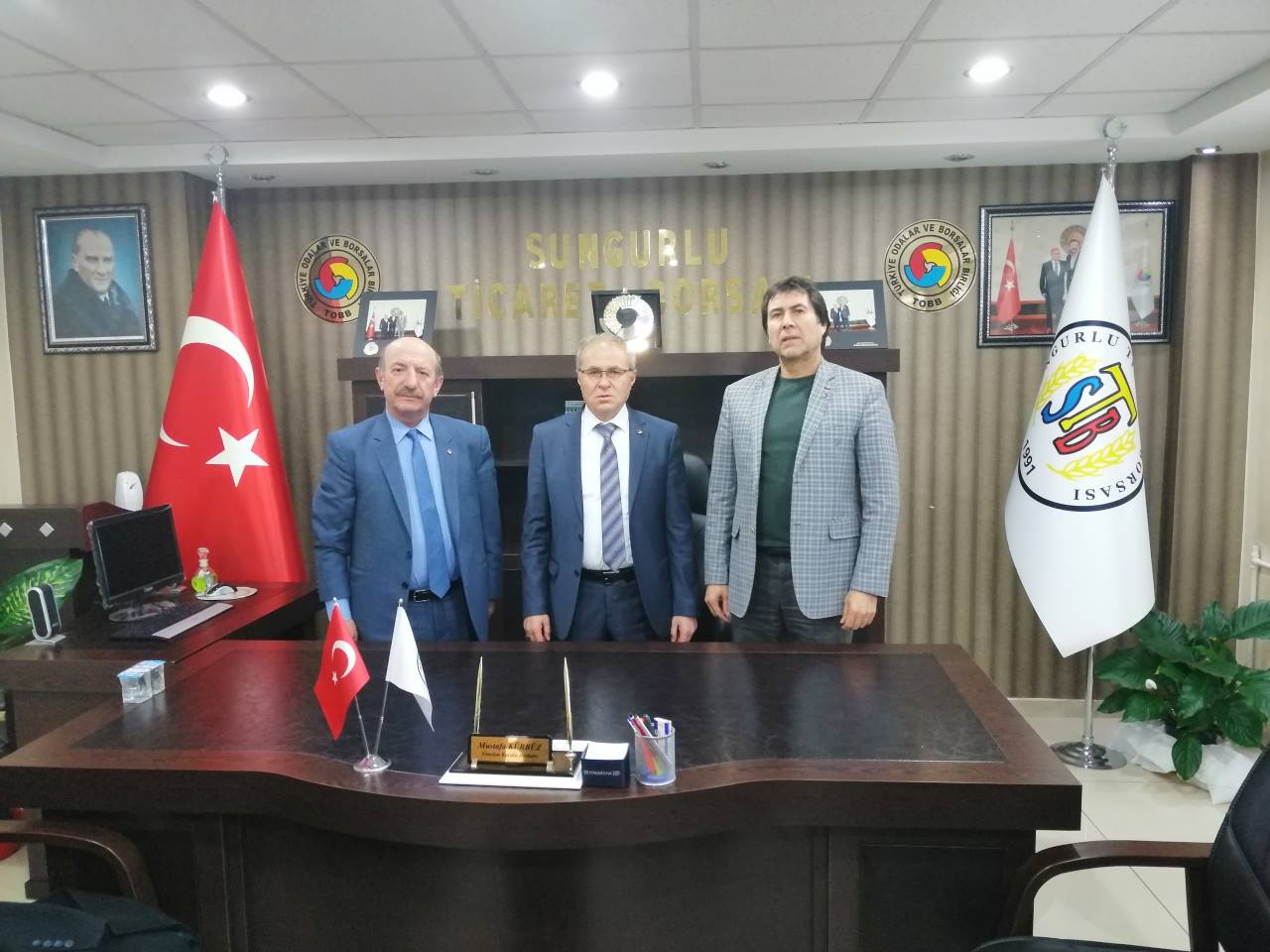 26.12.2018Sungurlu Ticaret ve Sanayi Odası Başkanı Behiç Akkaş ve Alaca Ticaret ve Sanayi Odası Başkanı Günser Şirin, Borsa Başkanı Mustafa Kürbüz'ü ziyaret ettiler.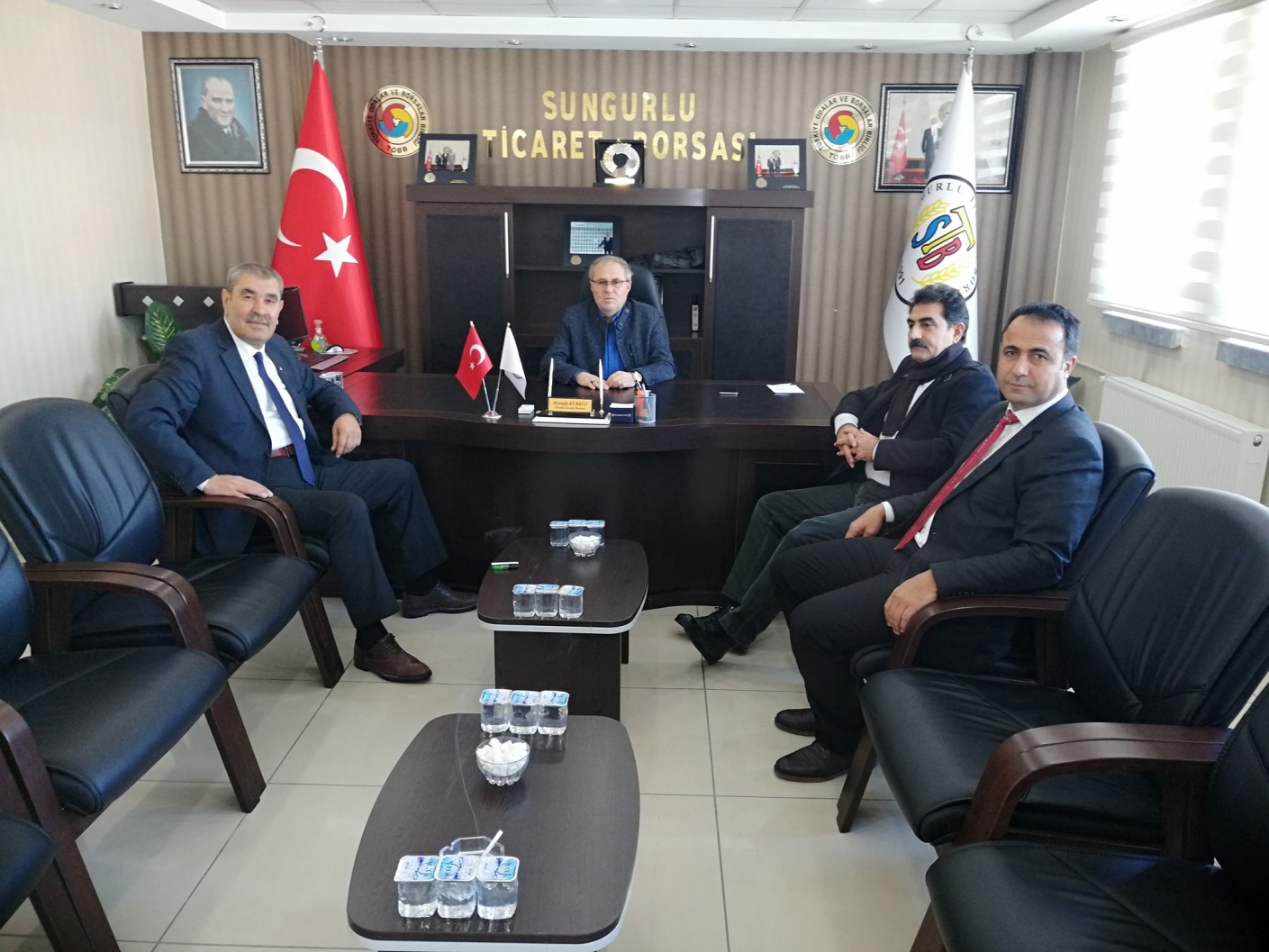 29.12.2018	Milliyetçi Hareket Partisi Sungurlu belediye başkanı aday adayları Ticaret Borsası Başkanı Mustafa Kürbüz'ü makamında ziyaret etti. Milliyetçi Hareket Partisi aday adayları, Halim Karaçil, ŞağbanKöyhanoğlu ve Ahmet Çağ, başkan Kürbüz'ü çalışmalarında başarılar dilediler. Ticaret Borsası Başkanı Mustafa Kürbüz adaylara ziyaretlerinden dolayı teşekkür ederek, çıktıkları yolda herbir adaya başarılar diledi.YARDIMLARATT-DER Haftası için ajanda bastırılarak 1.000,00 TL (Bin TL) tutarında yardım yapıldı.Sungurlu Eğitim Gençlik ve Spor Kulubü Derneğine 500,00 TL maddi yardım yapıldı.İlçe Emniyet Müdürlüğü’ne Çarşı Polis Karakolu Hizmet Binası Tamiratı için 2500,00 TL yardım yapıldı. TOBB tarafından, yoksul ve muhtaç ailelere dağıtılmak üzere gönderilen 50.000,00 TL'yi ilçemizde bulunan beş ayrı marketle anlaşarak tespit edilen 750 muhtaç aileye gıda yardım paketi dağıtılmıştır.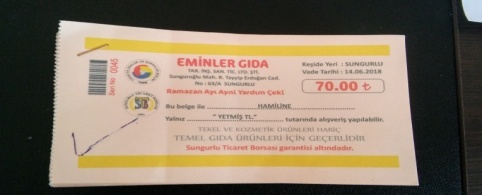 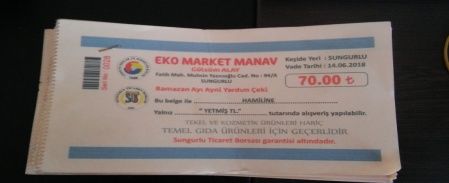 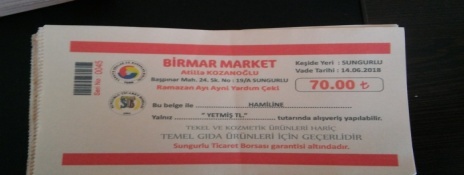 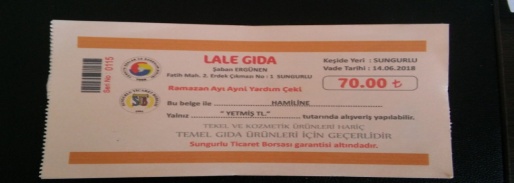 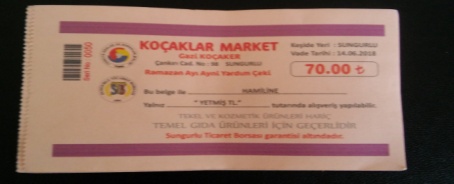 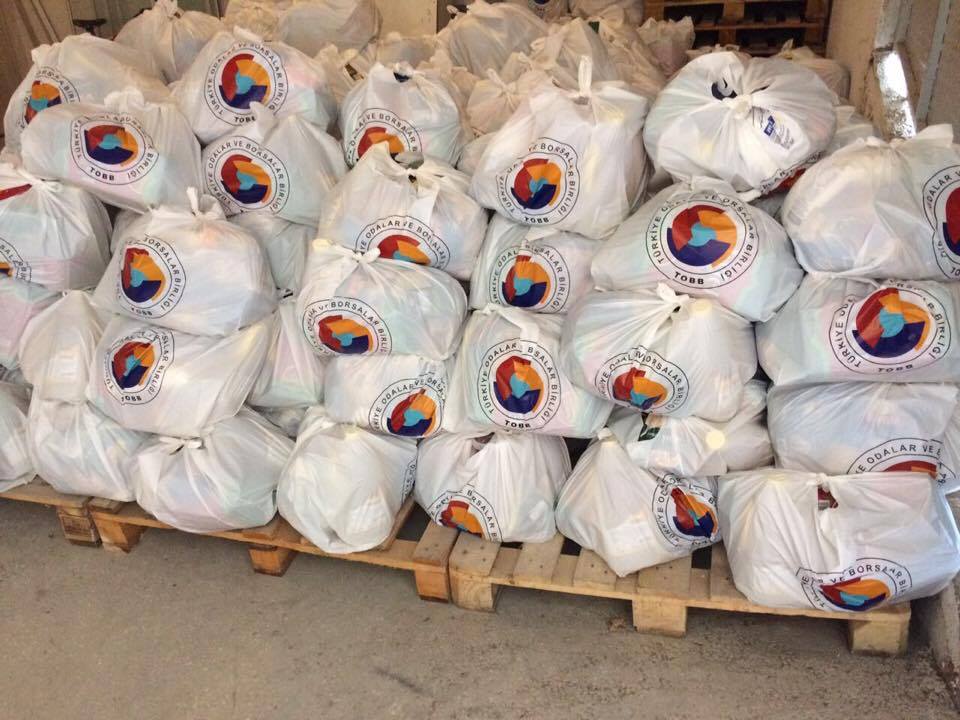 	TOBB tarafından, okuyan muhtaç öğrencilere dağıtılmak üzere gönderilen 40.000,00 TL'yi, İlçe Kaymakam ve Sosyal Yardımlaşma Vakfı işbirliğinde Köy ve Şehir merkezindeki 40 Okul da bulunan 760 ihtiyaç sahibi öğrenciye kışlık mont-kaban dağıtılmıştır.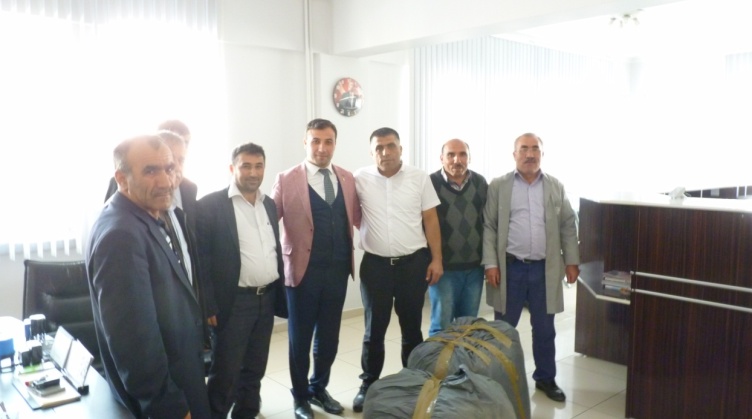 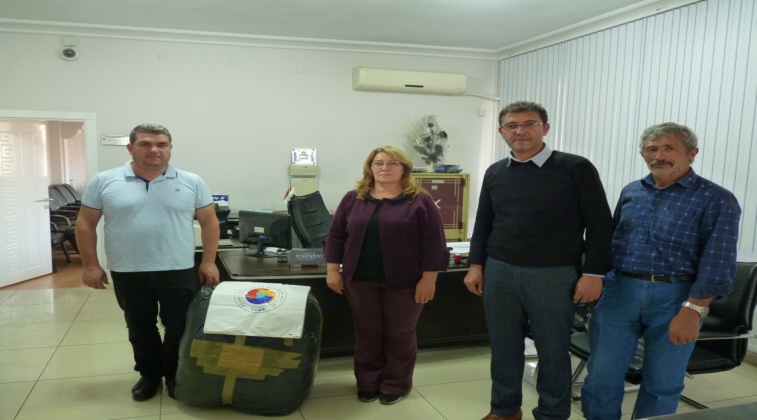 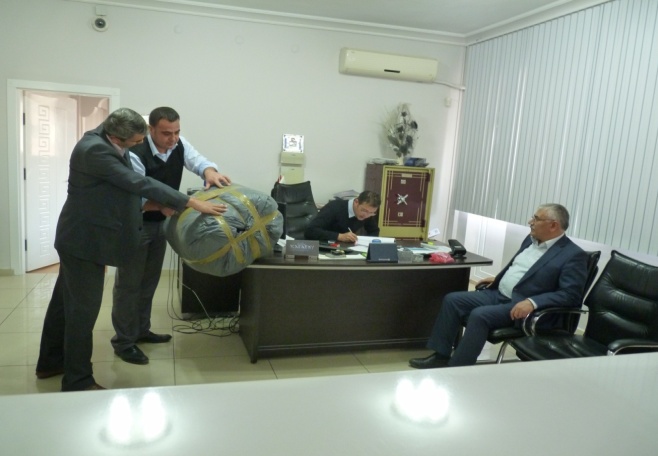 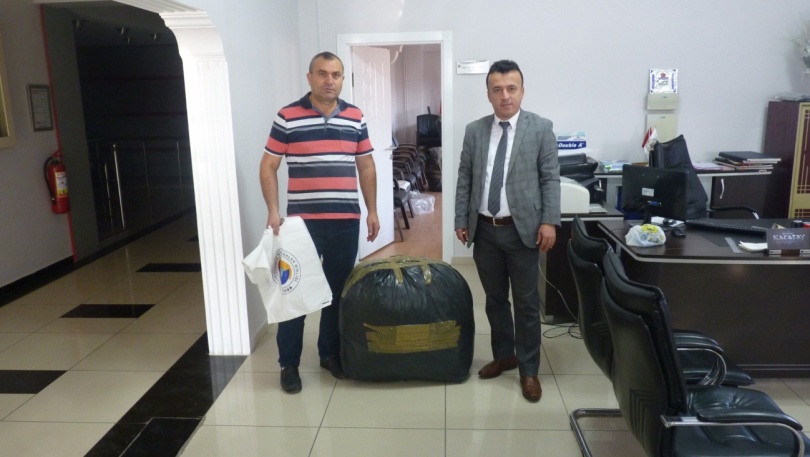 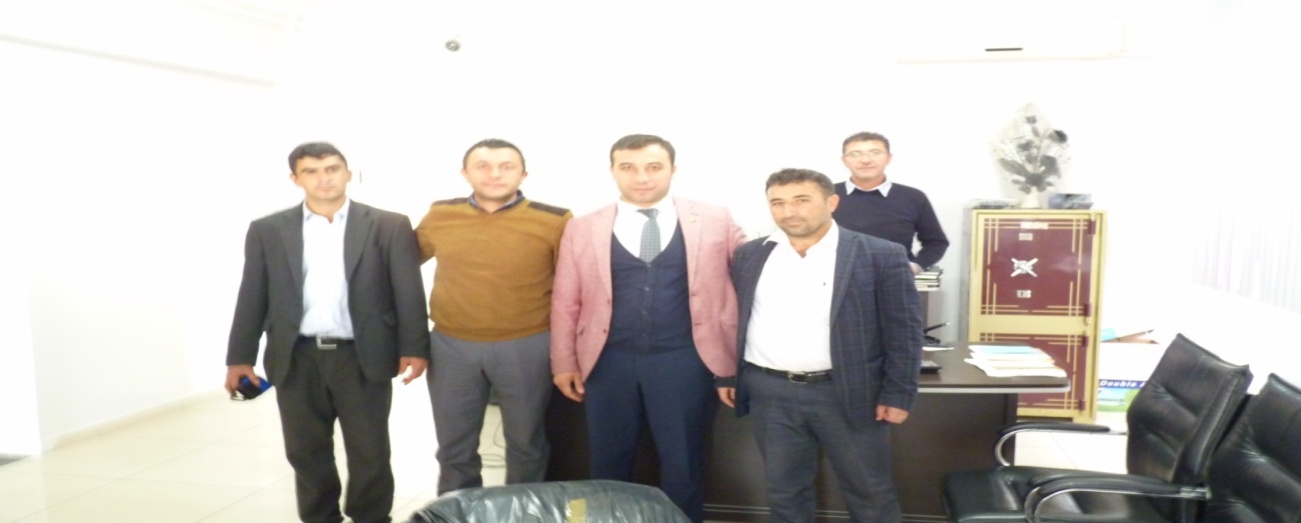 BASINDA SUNGURLU TİCARET BORSASI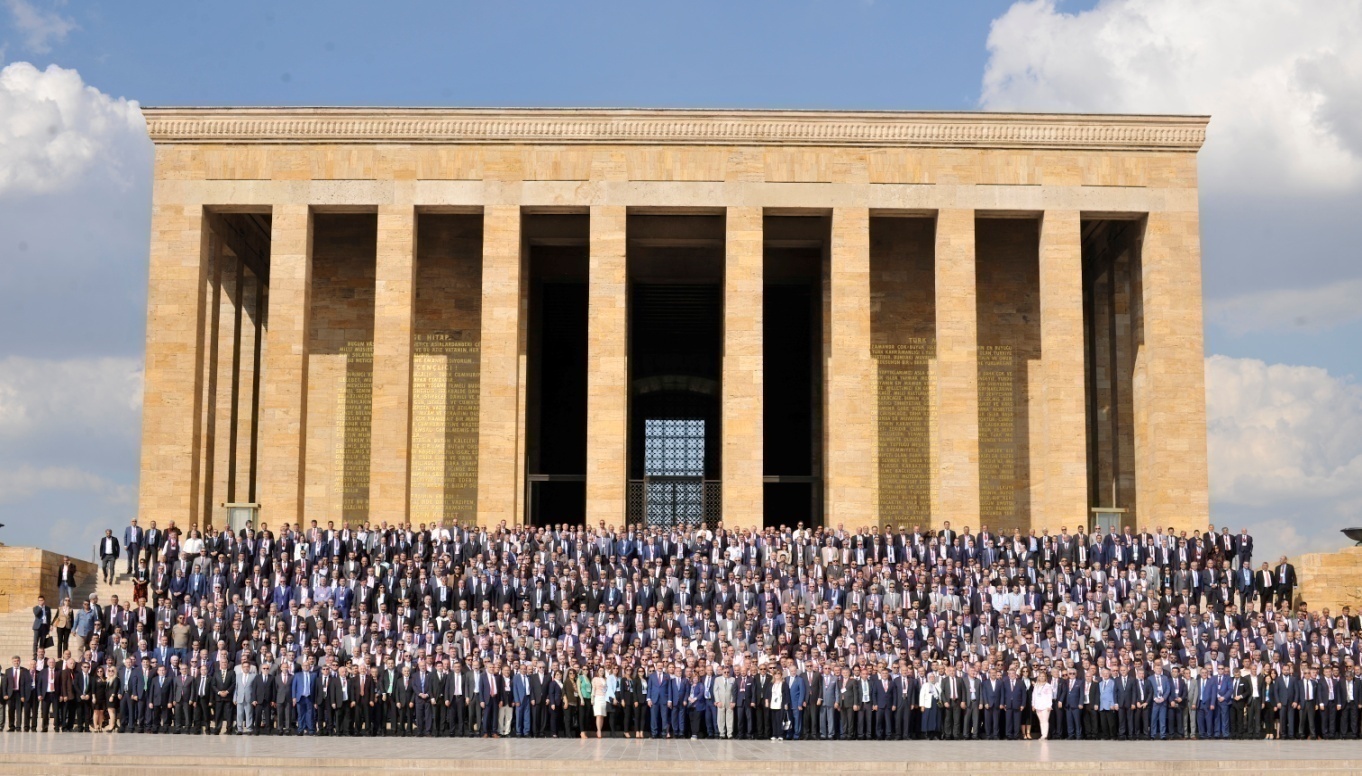 14.05.2018Türkiye Odalar ve Borsalar Birliği’nin (TOBB) 74. Genel Kurulu nedeniyle TOBB Başkanı M. RifatHisarcıklıoğlu’nun başkanlığında TOBB Genel Kurul Başkanı, TOBB Yönetim Kurulu, Konseyler, oda, borsa başkanları ve delegeler Anıtkabir’i ziyaret ederek Ata’nın huzurunda saygı duruşunda bulundular.​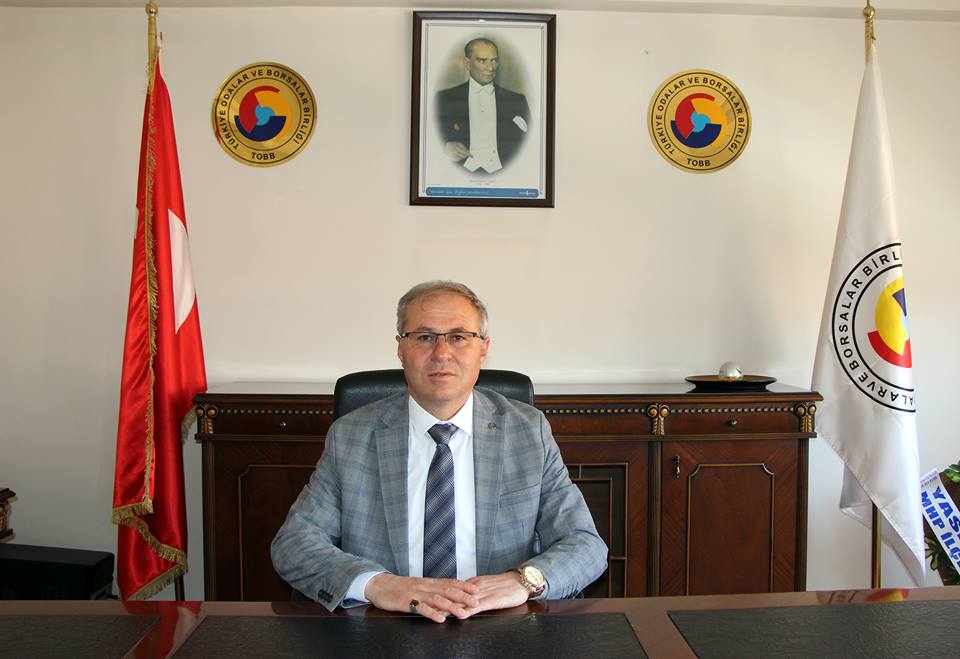 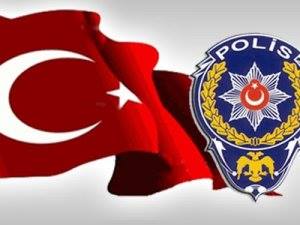 10.04.2018SUNGURLU TİCARET BORSASI YÖNETİM KURULU BAŞKANI MUSTAFA KÜRBÜZ
POLİS TEŞKİLATIMIZIN 173. KURULUŞ YIL DÖNÜMÜ KUTLU OLSUN.
Kutsal vatan topraklarımızın dört bir tarafında büyük bir özveri ile çalışan, milletimizin huzuru ve güvenliği için hiçbir fedakarlıktan kaçınmayan Türk Polis Teşkilatımızın 173. Kuruluş yıl dönümünü ve içinde bulunduğumuz ‘Polis Haftası ’nı kutluyorum.12.04.2018Borsa Yeni Başkanı Mustafa Kürbüz Mazbatasını AldıSungurlu Ticaret Borsası Başkanı Mustafa Kürbüz, yönetim kurulu üyeleriyle birlikte Sungurlu Adliyesi’ne giderek mazbatasını seçim Müdürü Necmettin Çaylan'dan aldı. 
Ticaret Borsası başkanı Mustafa Kürbüz Mazbatasını almasının ardından yaptığı açıklamada şu görüşlere yer verdi. İnşallah ilçemizde güzel şeyler olacak, Sungurlu için elbirliğle güç birliği yapacağız, Daha güçlü bir yönetim ile daha güzel işlere imza atacağımıza inanıyorum dedi.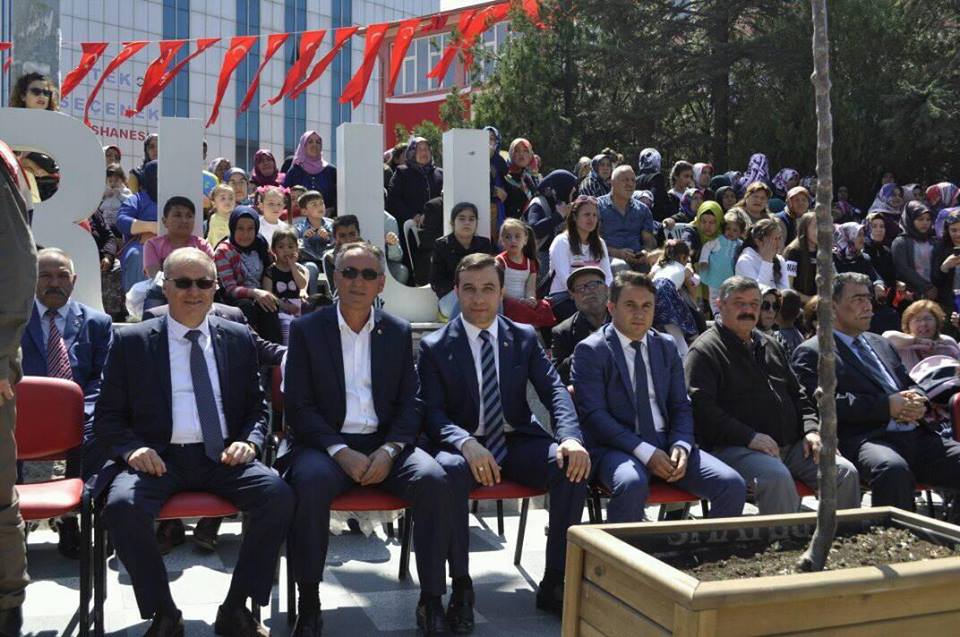 23.04.2018Borsa Başkanı Mustafa Kürbüz,Disiplin Kurulu Başkanı Kadir Kolcu ve Genel Sekreter Levent Akkaş 23 Nisan Etkinliklerine katıldı.23 Nisan, Türk Milleti’nin kendi geleceğini belirlediği, egemenliğin millet iradesine bırakıldığı ve milletin bağımsızlığını tüm dünyaya haykırdığı, Türk tarihinin önemli dönüm noktalarından birisidir. 23 Nisan Ulusal Egemenlik Ve Çocuk Bayramınız Kutlu Olsun dileklerinde bulundu.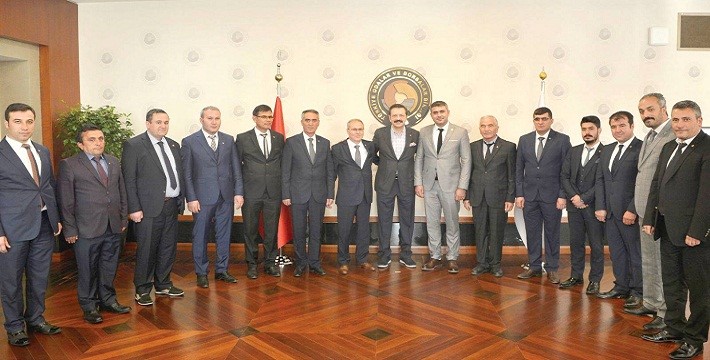 24.04.2018Sungurlu Ticaret Borsası Başkanı Mustafa Kürbüz ve Yönetim Kurulu üyeleri Türkiye Odalar ve Borsalar Birliğine (TOBB) çıkartma yaptılar.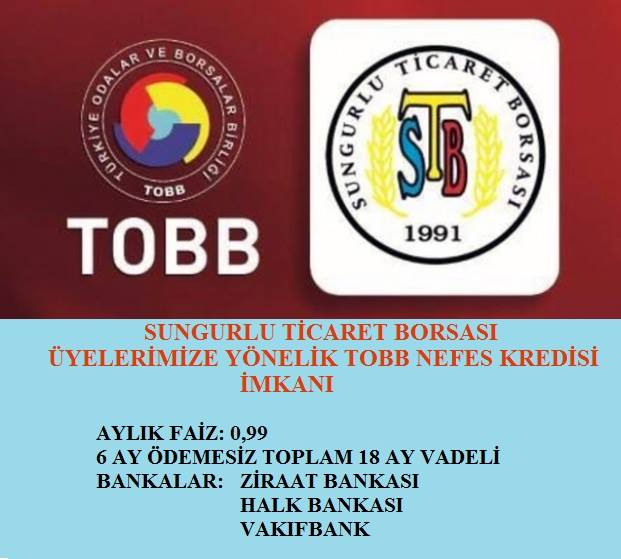 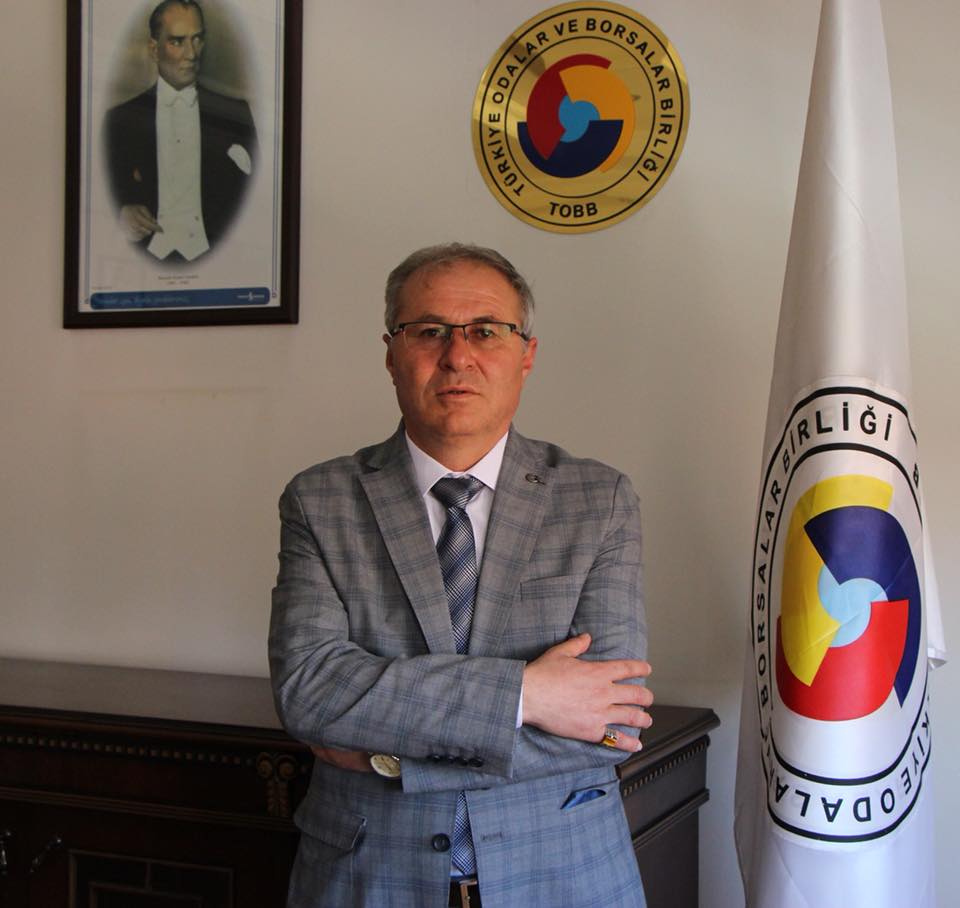 24.04.2018Sungurlu Ticaret Borsası Başkanı Mustafa KÜRBÜZ, geçtiğimiz günlerde TOBB Başkanı M.RifatHİSARCIKLIOĞLU'nu ziyareti esnasında TOBB Nefes Kredisi için üyelerimize daha fazla imkan yaratmak açısından ek kaynak talebinde bulunmuştu. Bu talep doğrultusunda ek kaynak arttırılmış ve üyelerimize nefes kredisi imkanı olarak sunulmuştur. Bu imkanlardan yararlanmak isteyen üyelerimizin başvuru şartları, Ticaret Borsası'ndan alacakları üye faaliyet belgeleri ile belirtilen bankalara başvurmaları gerekir. Ticaret Borsası Başkanı Mustafa KÜRBÜZ, önümüzdeki günlerde Sungurlu'ya yatırımların ve Üyelerimize daha fazla kaynak ve imkanların sunulacağı açıklamasında bulundu.21.06.2018BAZI ALACAKLARIN YAPILANDIRMASINA İLİŞKİN 7143 SAYILI KANUNÜyelerimizin Aidat, ve Borsa Tescil ücreti borçları var ise geçikme faizlerinin silinmesi ve taksitlendirme imkanından yararlanabilmesi için 31 TEMMUZ 2018 tarihine kadar Ticaret Borsasına bir dilekçe ile başvurması şarttır.TÜM BORSA ÜYELERİNE DUYURULUR, Mustafa KÜRBÜZ Yönetim Kurulu Başkanı,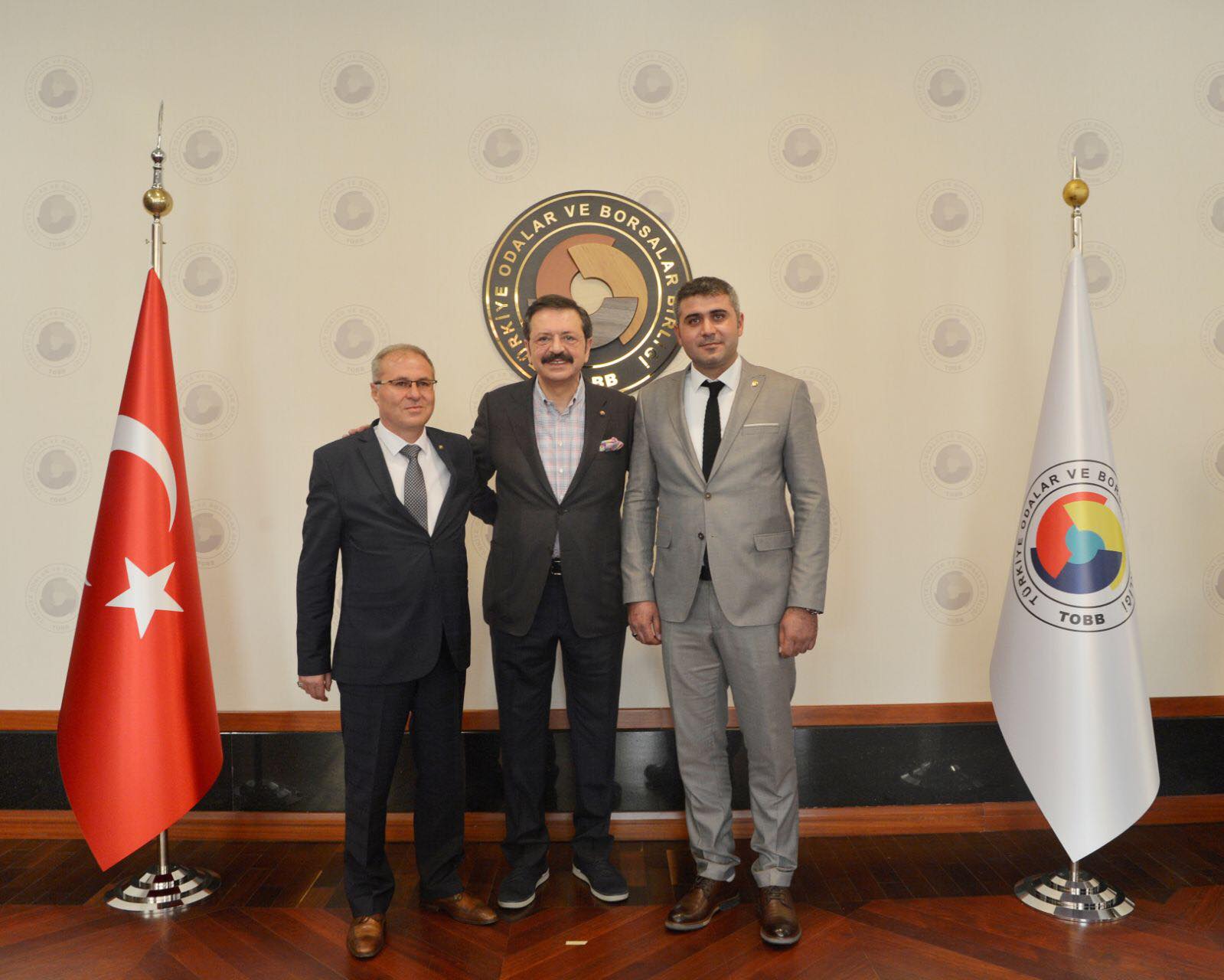 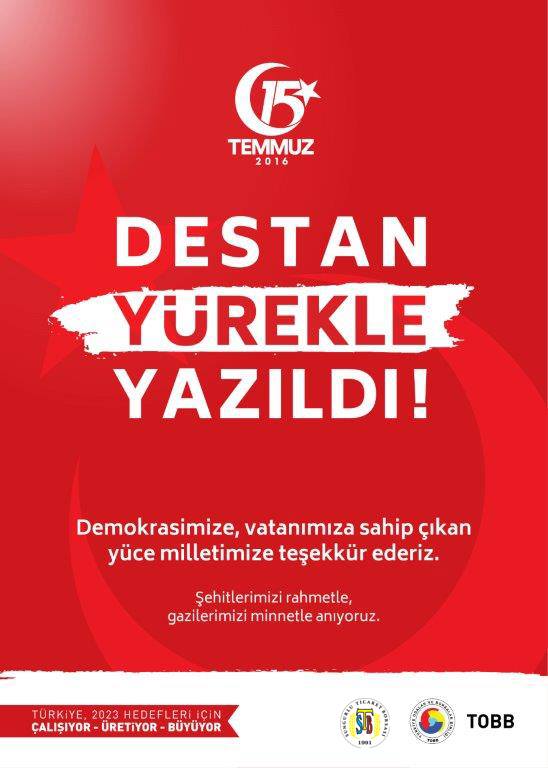 15.07.2018TOBB ve Oda-Borsa Camiası Olarak;
Demokrasinin, Milletimizin ve Devletimizin Yanındayız
Türkiye, 15 Temmuz 2016 gecesi demokrasisine ve hukuk devleti yapısına kasteden hain ve alçakça bir saldırıyı geri püskürterek şunu açıkça göstermiştir: Gücünü sandıktan, yetkisini milletten almayan bir idareyi asla meşru kabul etmeyiz. Demokrasi ve milletin iradesi dışında bir seçeneğe de boyun eğmeyiz.
15 Temmuz hem Türkiye siyaseti, hem de Türkiye ekonomisi için tarihi bir stres testi oldu. Milletin dirayetiyle bu test başarıyla geçildi ve demokrasimizin kalitesi tescillendi. Demokrasimiz ve kurumlarımız kaba kuvvete teslim olmayacak kadar olgunlaştıklarını kanıtladı. Devlet içinde illegal örgütlenen FETÖ çetesi ortaya çıkarıldı. Cunta heveslilerine karşı ortaya konan milli direniş sayesinde gelecekte benzer kalkışma girişimi içinde olabileceklerin önüne set çekildi.
FETÖ kaynaklı bu hain darbe girişiminin ortaya çıkmasıyla birlikte, TOBB ve Oda-Borsa camiası olarak tepkimizi ilk anda ortaya koyduk. Darbe girişimine karşı ilk harekete geçen, ilk inisiyatif alan meslek örgütüyüz. Daha darbe bildirisi okunur okunmaz, gece saat 00:22’de çıktık dedik ki; “Milletin iradesi ve demokrasi dışında hiçbir iradeyi tanımıyoruz. Gün demokrasiye sahip çıkma günüdür”.
Sonrasında TOBB ve Oda-Borsalar olarak faaliyetlerimizi 3 eksen üzerine oturttuk. Bunlardan ilki etkili bir ekonomi diplomasisi yürütmekti. Zira 15 Temmuz sonrası ülke dışında ciddi bir bilgi kirliliği oluştu. Biz de TOBB olarak bunun önüne geçmek için tüm imkânlarımızı seferber ettik. Devletimizin resmi diplomasi sürecine iş dünyasının azami desteğini sağladık. Yurtdışındaki bilgi kirliliğini kaldırmak için 6 kıtada, 98 ülkedeki muhataplarımızla ve 25 çok uluslu iş örgütüyle temas kurduk. Ülkemizde yaşananları ilk elden anlattık. 
İkinci önemli konu yatırımcıların güvenini tesis etmek ve yükseltmekti. Türkiye’de yatırım yapmış 300 büyük yabancı şirketimizi Cumhurbaşkanımızla ve Başbakanımızla bir araya getirdik. Olan biteni doğrudan liderlerimizden dinleyince, ilk tedirginlikleri kayboldu. Herkes ileriye bakmaya başladı. 
Odaklandığımız üçüncü alan da reformlardı. Zira TOBB ve Oda-Borsalar olarak yıllardır hep şunu vurguladık; ‘’Güçlü Ekonomi ve Kaliteli Demokrasi”. Bu ikisi birbirini tamamlayan bir bütündür. Biri olmadan diğeri olmaz. Yatırım Ortamını İyileştirme platformunda iş dünyamız ve hükümetimiz arasında köprü görevi üstlendik. İş ve yatırım ortamını iyileştirecek çeşitli düzenlemeler üzerinde kamu idaresiyle birlikte yaptığımız çalışmalarda önemli ilerlemeler sağladık. Tüm bu çalışmalar da sonuç verdi ve ekonomimiz yüksek büyüme sürecine girdi. 
Ayrıca 15 Temmuz Şehitleri dayanışma kampanyasına en fazla katkıyı da TOBB, Oda ve Borsalar olarak sağladık. Yine 81 ildeki Oda ve Borsalar olarak ilk günden itibaren Demokrasi Nöbetlerini aktif bir şekilde destekledik.
TOBB ve Oda-Borsa camiası olarak demokrasiden, milletimizden, devletimizden yana olmaya devam edeceğiz. Devletimizin yanında, milletimizin emrinde olacağız. Ülkemizin birliğine, kardeşliğimize ve demokrasimize karşı olanların da karşısına dikileceğiz. Çünkü devletimiz ve ülkemiz var oldukça biz de varız. Demokrasi varsa hepimiz varız.
Mustafa Kemal Atatürk'ün, 'Hâkimiyet kayıtsız, şartsız milletindir' sözünü hep aklımızda tutarak ülkemiz ve milletimiz için çalışmayı ve üretmeyi daha büyük bir azimle sürdüreceğiz. Ülkemizi daha güçlü bir ekonomi ve daha zengin bir Türkiye hedefine taşıyacağız.
Tarihe geçen bu destansı demokrasi mücadelesinde hayatını kaybeden milli direnişin kahraman şehitlerine Allah’tan rahmet, kıymetli ailelerine sabırlar diliyoruz, gazilerimizi minnetle anıyoruz.
MUSTAFA KÜRBÜZ YÖNETİM KURULU BAŞKANI, METİN ŞAHİN MECLİS KURULU BAŞKANI.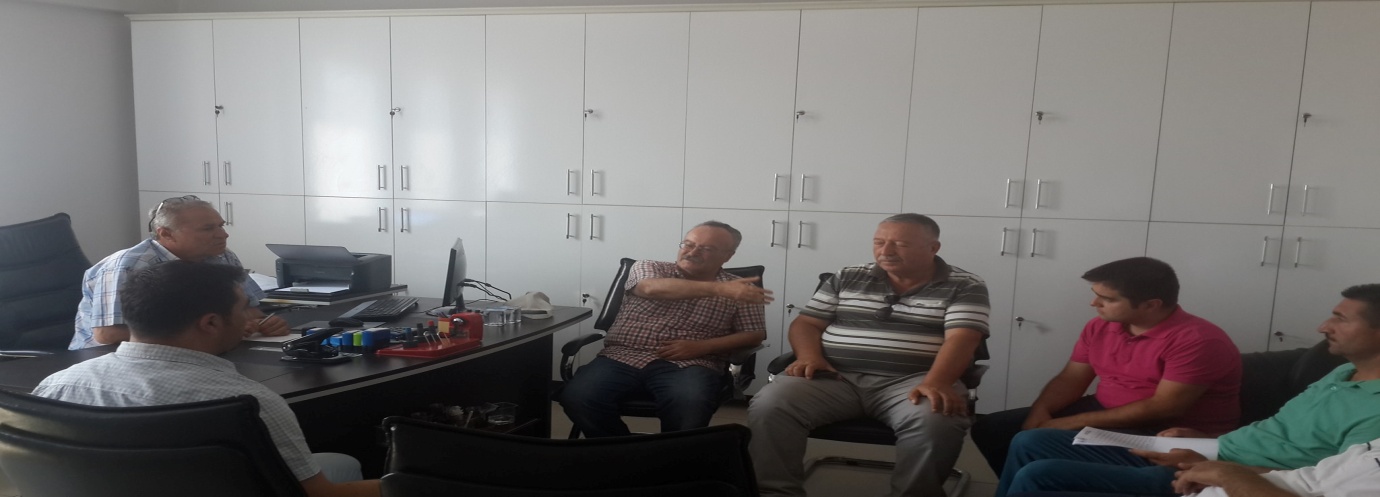 18.07.2018Ankara Zirai Mücadele Merkezi, Araştırma Enstitüsü Müdürlüğü, Türkiye Süne Koordinatörü. Dr. Mümtaz Özkan, Dr. Numan Babaoğlu, Mehmet Çakıcı, İl Tarım ve İlçe Tarım Personelleri Ticaret Borsası' gelerek Başkan Mustafa Kürbüz ile istişarelerde bulundu. İstişare Süne ile mücadele ve 2018 yılında çıkan mahsulündeki Süne oranları hakkına bilgi verildi. Başkan Mustafa Kürbüziĺçemizdeki 2018 yılı çıkan buğdaylarin %30 unda Süne olduğunu. Çıkan mahsulün %50 sinin ise yemlik olduğunu belirtti. Cıftcilerin Süne ile mücadele yapmanin önemini cok iyi anlatmamiz gerektiğini vurguladi. Ziyaretlerinden dolayi başkan Mustafa Kürbüz gelen heyete teşekkür etti. Heyet başkan Kürbüz'e verilen bilgiler ve ilgi alakasindandolayimenmuniyetlerini dile getirdi.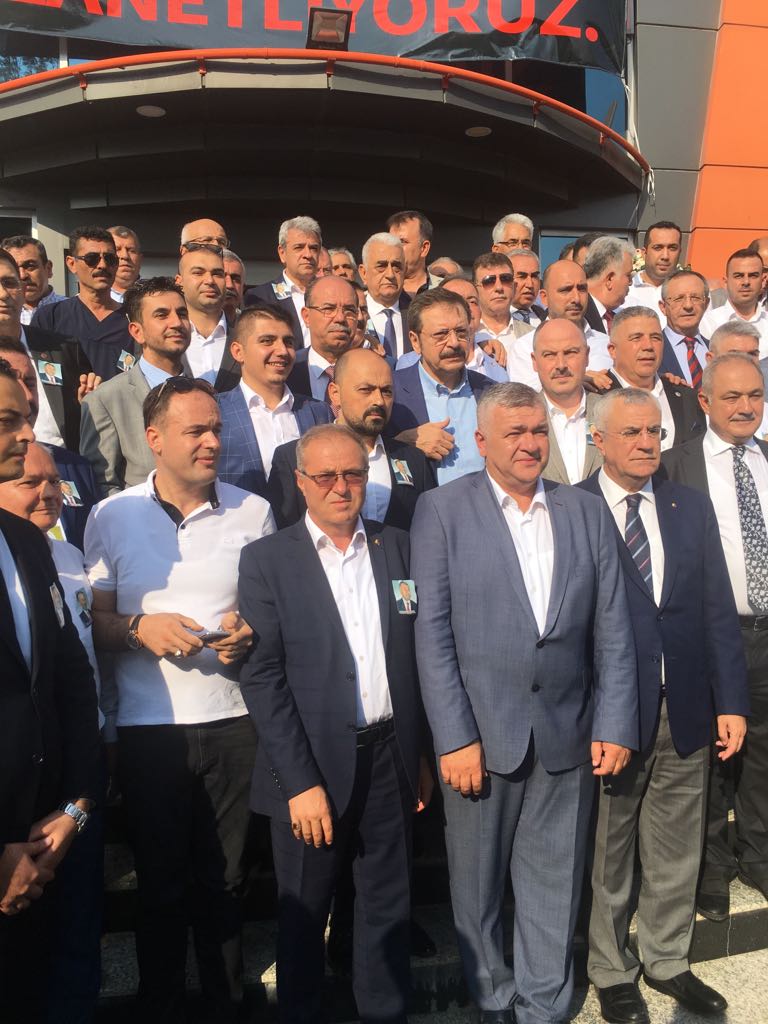 08.08.2018Osmaniye Ticaret ve Sanayi Odasında yapılan silahlı saldırı sonrasında aramızdan ayrılan Yönetim Kurulu Başkan Yardımcısı Merhum HASAN ERSOY adına, toplantı açılışı ve söz konusu saldırı hakkında kınama basın toplantısı, TOBB Başkanımız M.RıfatHİSARCIKLIOĞLU’nun katılı ile 4 Ağustos Cumartesi günü 15:00’da Osmaniye’de gerçekleşmiştir.Yapılan saldırıyı kınama toplantısına Yönetim Kurulu Başkanımız Mustafa KÜRBÜZ katılmıştır. Yapılan saldırıyı şiddetle kınıyor, Osmaniye Ticaret Sanayi Odası Yönetim Kurulu Başkan Yardımcısı Merhum Hasan ERSOY’a rahmet, Ailesine ve yakınlarına Camiamız ve Türk İş Dünyası adına başsağlığı diliyoruz.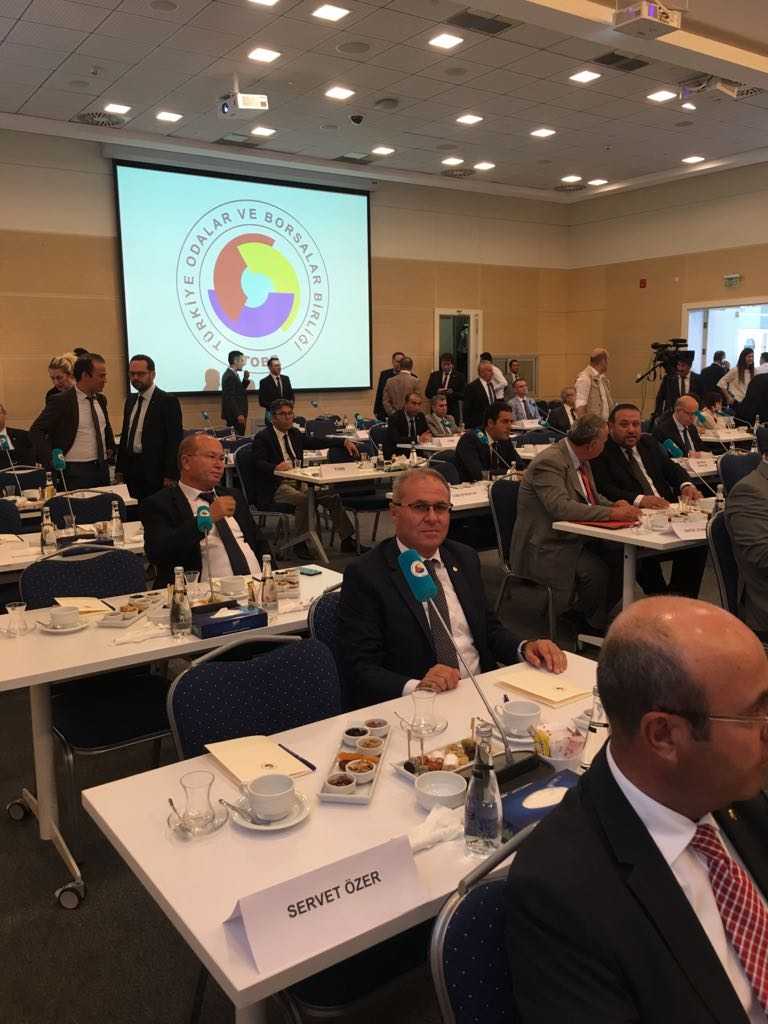 10.08.2018TOBB İç Anadolu Bölge Toplantısına, Yönetim Kurulu Başkanımız Mustafa KÜRBÜZ katıldı. TOBB Başkanı M. RifatHisarcıklıoğlu’nun başkanlığında, TOBB İkiz Kuleler’de yapılan Toplantıya bölge oda/borsa başkanları katıldı. ;Toplantıda TOBB’un çalışmaları ve Türkiye ekonomisine ilişkin sunumlar yapıldı. Yönetim Kurulu Başkanı Mustafa KÜRBÜZ toplantıda ilçe ve bölge sorunlarımızı dile getirdi.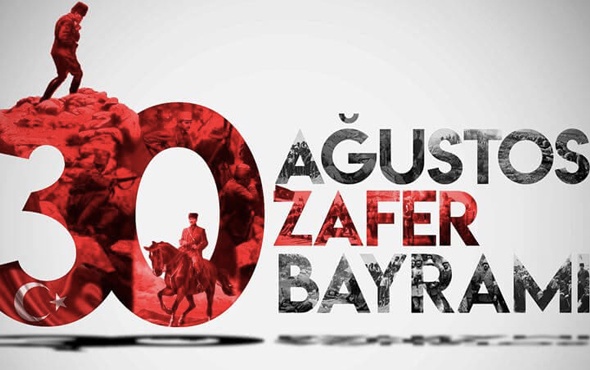 30.08.201830 Ağustos Zafer Bayramı münasebetiyle bir kutlama mesajı yayımlayan Ticaret Borsası Başkanı Mustafa Kürbüz, "Milletimizin bağımsızlık uğrunda sergilediği azim ve kararlılığın tüm dünyaya ilan edildiği Büyük Zafer'in 96. yıl dönümünü coşkuyla kutluyoruz. Tarihi şanlı zaferlerle dolu yüce milletimiz, Ulu Önder Mustafa Kemal Atatürk'ün komutasında gösterdiği büyük kahramanlıklarla vatanımızı ve milletimizi yok etmeye çalışanlara karşı birlik ve beraberlik ruhu ile verdiği muhteşem bir mücadele ile büyük zaferi kazanmış ve bize bu güzel vatanı emanet etmiştir. Bizler de emanet aldığımız bu cennet vatanı her alanda en üst seviyelere çıkarmak için var gücümüzle birlik ve beraberlik içinde çalışmalıyız" dedi.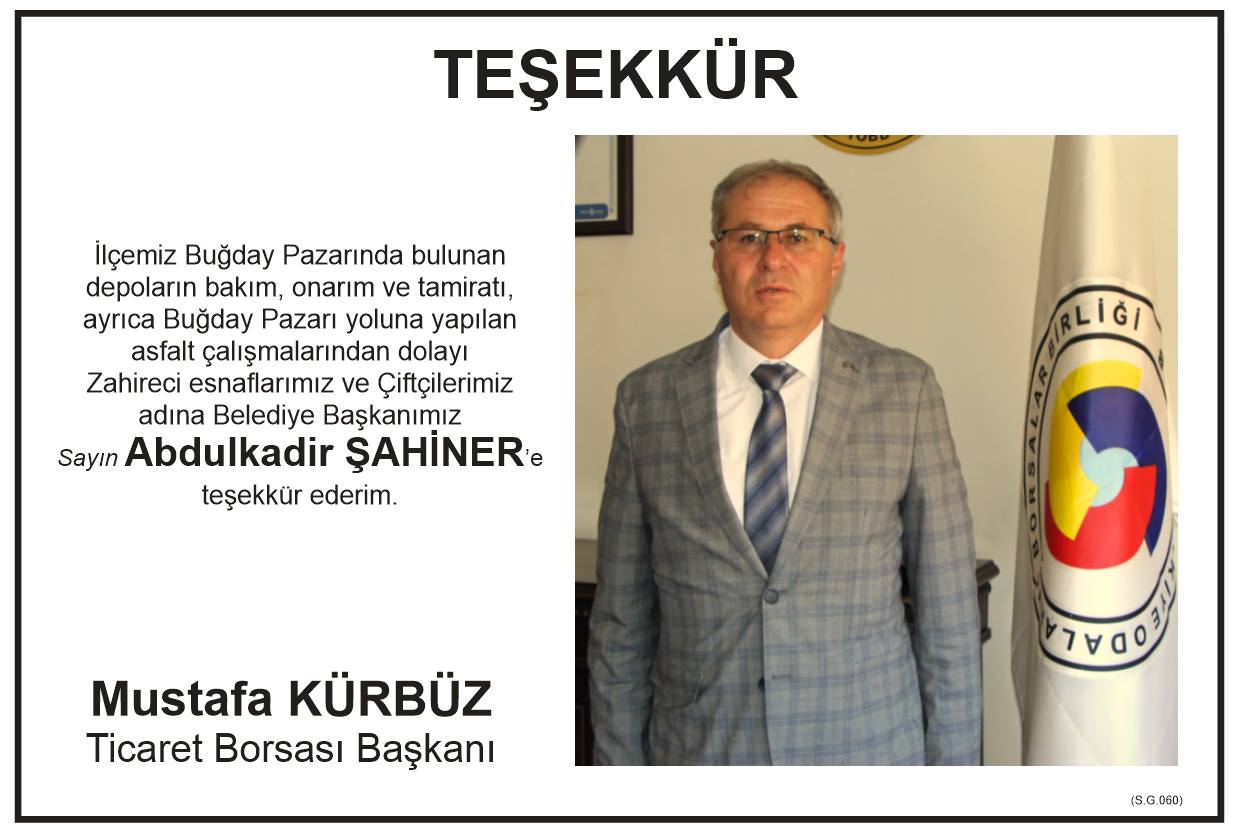 31.08.2018Borsa Başkanı Kürbüz'den Belediye Başkanı Şahiner'e Teşekkür.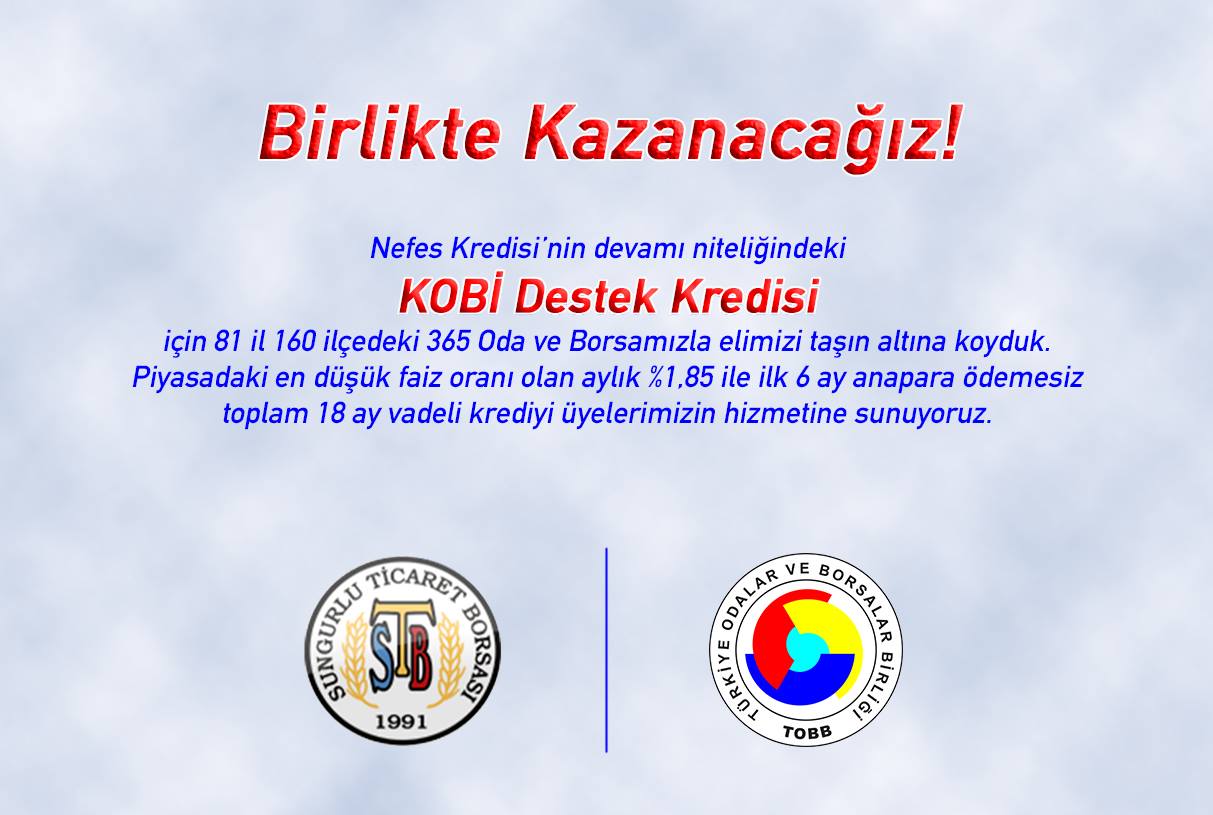 26.09.2018Tüm Oda/Borsa Üyelerine KOBİ Destek Kredisi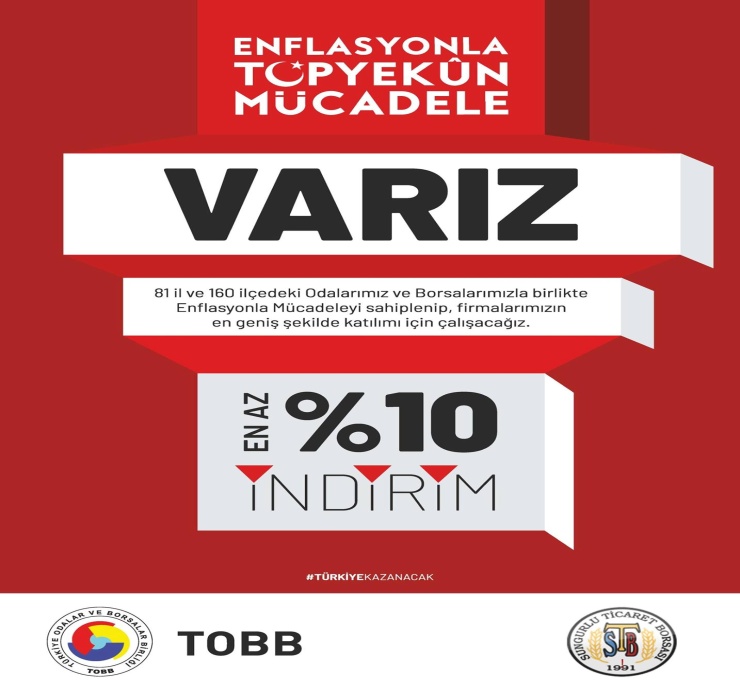 17.10.2018ENFLASYONLA TOPYEKÜN MÜCADELEYE BİZDE VARIZBiz de, Sungurlu Ticaret Borsası Borsası olarak siz değerli basın mensuplarımız kanalıyla, tüm Oda/Borsa üyelerimizin desteğini ve bu kampanyaya katılımlarını rica ediyor ve bekliyoruz.İnanıyorum ki, Sungurlu İlçesi olarak gereken fedakârlığı gösterip, ülkemiz ve milletimiz için başlatılan bu iktisadi mücadele de en ön cephede yer alacağız.Kamu ve özel sektör arasındaki bu güçlü koordinasyon ve istişareyle, içinden geçtiğimiz bu zorlu süreci de geride bırakacağız.
19.10.2018TÜM MUHTARLARIMIZIN 19 EKİM MUHTARLAR GÜNÜNÜ KUTLUYORUM 
"Demokrasimizin ilk halkasını oluşturan muhtarlarımız, seçilmiş oldukları Köy ve Mahallelerindeki ihtiyaç ve talepleri tespit ederek yapılacak olan Kamu Hizmetlerinin daha verimli bir şekilde yerine getirilmesi noktasında önemli bir görevi üstlenmektedirler. Hem milleti, hem de devleti temsil gibi önemli bir sorumluluğu üstlenen Muhtarlar, vatandaşlarımızla kamu arasında köprü vazifesi görerek bizlere de yardımcı olmaktadırlar.
Günümüzde kendini yenileyen kurumların başında gelen muhtarlık, hem sevinçte hem de hüzünde halkının her zaman yanında ve hizmetindedir.Hem milleti hem devleti temsil gibi önemli bir görevi yürüten tüm mahalle muhtarlarımızın 19 Ekim Muhtarlar Gününü kutluyor, selam ve sevgilerimi sunuyorum."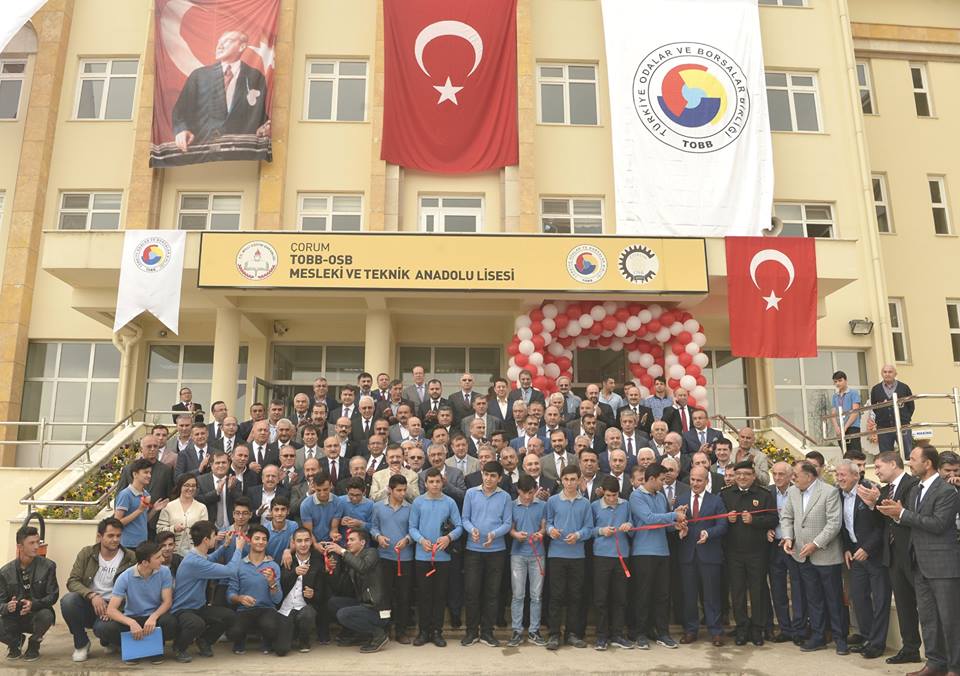 22.10.2018Yönetim Kurulu Başkanı Mustafa Kürbüz,Meclis Başkanı Metin Şahin,Genel Sekreter Levent Akkaş,Yönetim Kurulu Üyeleri,Meclis Kurulu Üyeleri Çorum'da TOBB BAŞKANI M.RİFAT HİSARCIKLIOĞLU'nun Teşrifleri ile OSB'DE TOBB MESLEKİ VE TEKNİK ANADOLU LİSESİ, ÇORUM TSO VE HALK BANKASI Açılış Törenlerine Katıldılar.22.10.2018YÖNETİM KURULU BAŞKANI MUSTAFA KÜRBÜZ,ÜN 
21 EKİM DÜNYA GAZETECİLER GÜNÜ MESAJIGazetecilerin kamuoyuna haber, bilgi akışını zamanında ve tarafsız bir biçimde yansıtmak, toplumsal sorunlara ayna tutmak, kısık seslerin sesini kitlelere duyurmak için gece gündüz demeden, zaman zaman çok zor şartlar altında çalıştığını belirterek, basın mensuplarının dünyanın en önemli mesleklerinden birini icra ettiğini ifade etti. Kürbüz mesajında "Toplumsal bilinci ve kamu yararını gözeterek emek veren; uzun çalışma saatlerini ve zorlu çalışma koşullarını önemsemeden basın yayın kuruluşlarında fedakarca çalışarak gelişmeleri halkımızla paylaşma yolunda emek harcayan, özellikle şehrimizin kültürel, sosyal ve ekonomik gelişiminin tanıtılmasında aktif olarak görev alan tüm kıymetli basın mensuplarının 21 Ekim Dünya Gazeteciler Gününü kutluyor, meslek hayatlarında başarılar diliyorum” diye konuştu.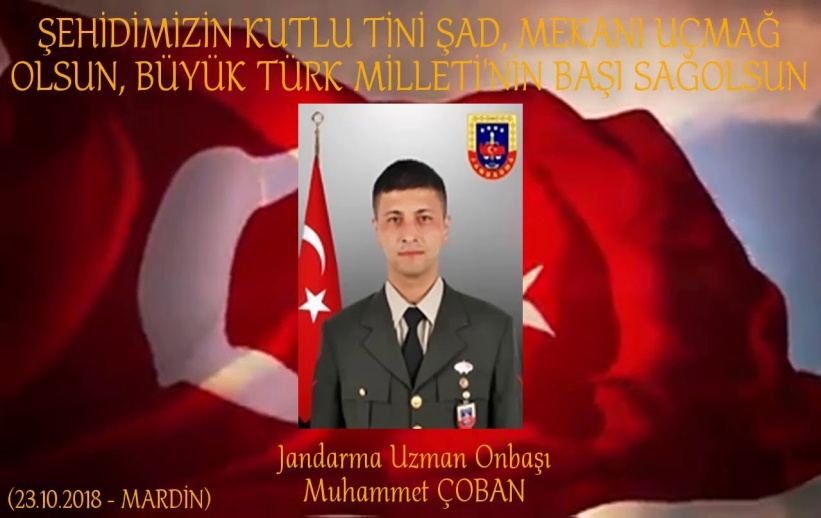 24.10.2018ŞEHİT JANDARMA UZMAN ONBAŞI MUHAMMED ÇOBAN'A, TÜM ŞEHİTLERİMİZE ve AİLELERİNE BAŞKAN KÜRBÜZ'DEN TAZİYE MESAJIMardin’in Dargeçit ilçesinde operasyona çıkan güvenlik güçleri ile bir grup PKK’lı terörist arasında çıkan çatışmada şehit olan Jandarma Uzman Onbaşı Muhammed Çoban, Çorum'da son yolculuğuna uğurlandı.Ülkemizde huzur ve nizamın temini uğruna, vatanımızın bölünmez bütünlüğüne milletimizin birlik ve beraberliğine kasteden her türlü tehdide canı pahasına mücadele eden güvenlik güçlerimize yönelik düzenlenen hain saldırıları lanetliyoruz. Kopmayan bir kardeşlik bağı ile asırlardır yaşadığımız bu topraklarda, ülkemizin istikrarını hedef alan, birliğimizi ve huzurumuzu bozmaya yönelik hareket eden şer odaklarınca düzenlenen kalleş saldırılara ve teröre karşı, kardeşlik ve dayanışma duygularımızdan taviz vermeden, sabırla dimdik ayakta kalmaya devam edeceğiz. Unutulmamalıdır ki menfur saldırılardan medet umanlar, hain planlarıyla asla emellerine ulaşamayacaklardır.Bu duygu ve düşüncelerle Sungurlu Ticaret Borsası Başkanı olarak milletimizin birliği ve ülkemizin bölünmez bütünlüğü uğruna şehit olan askerlerimize Allah'tan rahmet, ailelerine ve yüce Türk milletine sabır ve başsağlığı diliyorum."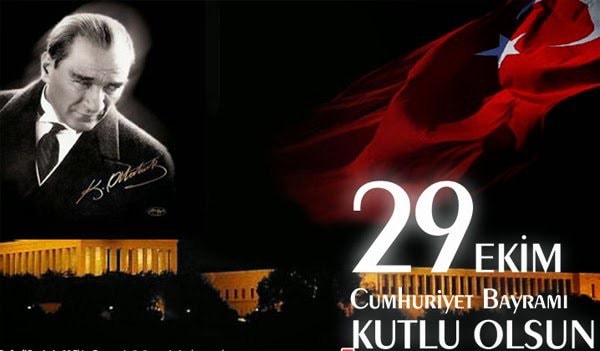 29.10.2018Yönetim Kurulu Başkanı Mustafa Kürbüz'ün Kutlama MesajıCumhuriyetimizin ilanının yeni yılında Büyük Önderimiz Gazi Mustafa Kemal Atatürk”ü, aziz şehitlerimizi ve gazilerimizi saygı ve rahmetle anıyor, Cumhuriyet Bayramınızı en içten dileklerimle kutluyorum.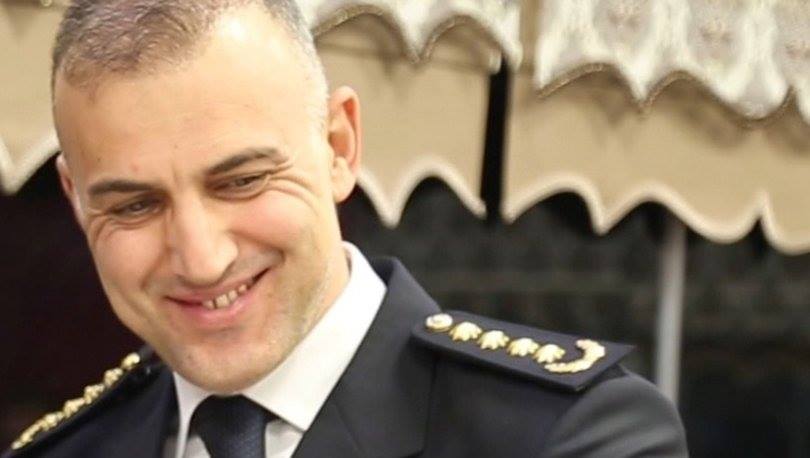 	12.12.2018Makamında uğradığı silahlı saldırı sonucunda şehit olan Rize Emniyet Müdürü ALTUĞ VERDİ'ye Allah'tan rahmet, yakınlarına sabır, saldırı esnasında yaralanan emniyet mensubu arkadaşlarımıza şifalar diliyorum. Milletimizin ve Tüm Emniyet Teşkilatının başı sağ olsun. 
MUSTAFA KÜRBÜZ, Yönetim Kurulu Başkanı, METİN ŞAHİN Meclis Kurulu Başkanı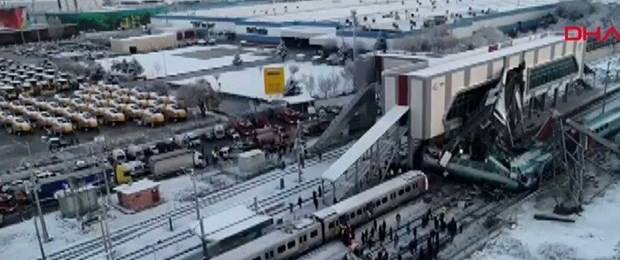 14.12.2018Ankara'da meydana gelen elim tren kazasında hayatını kaybeden vatandaşlarımıza Allah'tan rahmet, ailelerine ve yakınlarına sabır niyaz ediyorum. Başımız sağolsun, Yaralılarımıza acil şifalar diliyorum.MUSTAFA KÜRBÜZ Yönetim Kurulu Başkanı, METİN ŞAHİN Meclis Kurulu BaşkanıMUAMELAT İŞLEMLERİSATIŞ SALONU VE LABARATUAR	2018 yılı içerisinde borsa satış salonunda satılan ürünlerin cinsleri,miktarları,işlem adetleri ve tutarlarıgösterilmektedir.Laboratuarda yapılan kayıtlar ve analiz bilgilerini içermektedir.BORSA SATIŞ SALONU ÜRÜN SATIŞ İSTATİSTİKLERİBORSA TESCİL BİRİMİ	Borsa tescil biriminde,2018 yılı içerisinde en çok tescil ücreti ödeyen ilk on üye,Miktarınagöre ilk on ürün, tutara göre ilk on ürün ve yıllara göre işlem hacimlerigösterilmektedir.T.C.SUNGURLU TİCARET BORSASISungurlu Commodity ExchangeDONANIM ARAÇLARI                                                                           SAYIDONANIM ARAÇLARI                                                                           SAYISatış Salonu Bilgisayarı (Laptop)34Kişisel Bilgisayar9Server1Yazıcı+Faks4Televizyon6Dijital Fotoğraf Makinesi2Masa Üstü Fiş Yazıcı2Kesintisiz Güç Kaynağı77YılGelir-GiderGelir-GiderBütçeBilanço2014Gelir520.135,41887.680,00986.682,782014Gider529.428,91887.680,00986.682,782015Gelir431.339,20881.244,00864.661,622015Gider583.700,85881.244,00864.661,622016Gelir601.455,63738.238,00986,168.232016Gider516.785,92738.238,00986,168.232017Gelir651.090,67750.232,00951.334,062017Gider695.029,79750.232,00951.334,062018Gelir634.495,73Gider540.515,66786.134,001.011.158,482018 Yılı Bütçe Giderleri2018 Yılı Bütçe Giderleri2018 Yılı Bütçe Gelirleri2018 Yılı Bütçe GelirleriFasıl ve Madde Adı31.12.2018Fasıl ve Madde Adı31.12.2018Personel Giderleri359.718,74Kayıt Ücreti Gelirleri	2.950,00Huzur Hakkı Giderleri7.003,66Yıllık Aidat Gelirleri34.399,60Genel Yönetim Giderleri8.953,27Muamele Tescil Ücreti406.309,88Seyahat ve Yol Giderleri2.250,00Yapılan Hizm. Kar. Alınan Ücretler148.143,00Eğitim ve Fuar Giderleri0,00Belge Bedelleri85,00Basın ve Yayın Giderleri1.927,30Yayın Gelirleri0,00Bağış ve Yardımlar4.000,00Bağış ve Yardımlar0,00Birlik Aidatı, Kanuni Pay ve Fonlar67.820,10Para Cezaları0,00Dışardan Sağlanan Fayda ve Hizmetler80.866,13Misil Zamları0,00Vergi Resim ve Harçlar2.236,59Faiz Gelirleri3.041,45Kira Giderleri0,00Kira Gelirleri0,00Kambiyo Giderleri0,00Kambiyo Gelirleri0,00Menkul Kıymet Satış Giderleri0,00Menkul Kıymet Satış Gelirleri0,00Finansman Giderleri5.739,88Finansman Gelirleri0,00Sabit Kıymetler Giderleri47.050,89Şube ve Tescil Bürosu Gelirleri0,00Şube ve Temsilcilik Giderleri0,00Sair Gelirler39.566,80Sair Giderler0,00TOPLAM587.566,56634.495,73 DERECELERİKAYIT ÜCRETİYILLIK AİDAT1.DERECE350.00-TL350.00-TL2. DERECE300.00-TL300.00-TL3.DERECE250.00-TL250.00-TL4.DERECE230.00-TL230.00-TL5.DERECE210.00-TL210.00-TLMALIN CİNSİMİKTARIHUBUBAT (BUĞDAY,ARPA,FİĞ,ÇAVDAR)35.078,04BAKLİYAT (NOHUT)1.282,24BAKLİYAT (Y.MERCİMEK)907,36SATILAN NUMUNELERSATILAN NUMUNELERSATILAN NUMUNELERSATILAN NUMUNELERSATILAN NUMUNELERSATILAN NUMUNELERADI SOYADI ÜNVANICİNSİKGFİYATI/SATILDIĞI TARİHTUTARIMAKBUZ TARİHİ/NOHASAN KARTALERBUĞDAY,ARPA,CAVDAR,FİĞ9.4600,890-23/01/20188.420,0009/02/2018B/002-00002OCAKLI UN OTOM GIDA SAN TİC.A.ŞBUĞDAY,ARPA,CAVDAR,FİĞ2.6200,982-05/05/20182.573,0007/05/2018A/002-00221OCAKLI UN OTOM GIDA SAN TİC.A.ŞBUĞDAY,ARPA,CAVDAR,FİĞ22.1401,020-16/10/201822.582,8024/10/2018B/002-00013ÇET-BAK TAR.ÜRÜN.NAKL.SAN.TİC.LTD.ŞTİ.NOHUT1.2002,200 -16/10/20183.360,0016/10/2018A/002-00461ÇET-BAK TAR.ÜRÜN.NAKL.SAN.TİC.LTD.ŞTİ.MERCİMEK8802,800 - 16/10/20181.936,0016/10/2018A/002-00462MALIN CİNSİMİKTARIHUBUBAT (BUĞDAY,ARPA,FİĞ,ÇAVDAR)1.273,04BAKLİYAT (NOHUT)54,50BAKLİYAT (Y.MERCİMEK)11,00CinsiyetiÇalışan SayısıEğitim DurumuEğitim DurumuEğitim DurumuEğitim DurumuCinsiyetiÇalışan SayısıOrtaokulLiseÖn LisansLisansErkek531-1Toplam531-12016-2018 YILLARI FAAL ÜYE LİSTESİSungurlu Ticaret Borsasına 2016 yılında kayıtlı faal olan Gerçek ve Tüzel kişi sayısı 87 adet iken 2017 de96 adet 2018 yıllında ise 104 adet faal üye sayısı görülmüştür.2016-2018 YILLARI FAAL ÜYE LİSTESİSungurlu Ticaret Borsasına 2016 yılında kayıtlı faal olan Gerçek ve Tüzel kişi sayısı 87 adet iken 2017 de96 adet 2018 yıllında ise 104 adet faal üye sayısı görülmüştür.2016-2018 YILLARI FAAL ÜYE LİSTESİSungurlu Ticaret Borsasına 2016 yılında kayıtlı faal olan Gerçek ve Tüzel kişi sayısı 87 adet iken 2017 de96 adet 2018 yıllında ise 104 adet faal üye sayısı görülmüştür.2016-2018 YILLARI FAAL ÜYE LİSTESİSungurlu Ticaret Borsasına 2016 yılında kayıtlı faal olan Gerçek ve Tüzel kişi sayısı 87 adet iken 2017 de96 adet 2018 yıllında ise 104 adet faal üye sayısı görülmüştür.2016-2018 YILLARI FAAL ÜYE LİSTESİSungurlu Ticaret Borsasına 2016 yılında kayıtlı faal olan Gerçek ve Tüzel kişi sayısı 87 adet iken 2017 de96 adet 2018 yıllında ise 104 adet faal üye sayısı görülmüştür.2016-2018 YILLARI FAAL ÜYE LİSTESİSungurlu Ticaret Borsasına 2016 yılında kayıtlı faal olan Gerçek ve Tüzel kişi sayısı 87 adet iken 2017 de96 adet 2018 yıllında ise 104 adet faal üye sayısı görülmüştür.2016-2018 YILLARI FAAL ÜYE LİSTESİSungurlu Ticaret Borsasına 2016 yılında kayıtlı faal olan Gerçek ve Tüzel kişi sayısı 87 adet iken 2017 de96 adet 2018 yıllında ise 104 adet faal üye sayısı görülmüştür.2016-2018 YILLARI FAAL ÜYE LİSTESİSungurlu Ticaret Borsasına 2016 yılında kayıtlı faal olan Gerçek ve Tüzel kişi sayısı 87 adet iken 2017 de96 adet 2018 yıllında ise 104 adet faal üye sayısı görülmüştür.2016-2018 YILLARI FAAL ÜYE LİSTESİSungurlu Ticaret Borsasına 2016 yılında kayıtlı faal olan Gerçek ve Tüzel kişi sayısı 87 adet iken 2017 de96 adet 2018 yıllında ise 104 adet faal üye sayısı görülmüştür.2016-2018 YILLARI FAAL ÜYE LİSTESİSungurlu Ticaret Borsasına 2016 yılında kayıtlı faal olan Gerçek ve Tüzel kişi sayısı 87 adet iken 2017 de96 adet 2018 yıllında ise 104 adet faal üye sayısı görülmüştür.2016-2018 YILLARI FAAL ÜYE LİSTESİSungurlu Ticaret Borsasına 2016 yılında kayıtlı faal olan Gerçek ve Tüzel kişi sayısı 87 adet iken 2017 de96 adet 2018 yıllında ise 104 adet faal üye sayısı görülmüştür.2016-2018 YILLARI FAAL ÜYE LİSTESİSungurlu Ticaret Borsasına 2016 yılında kayıtlı faal olan Gerçek ve Tüzel kişi sayısı 87 adet iken 2017 de96 adet 2018 yıllında ise 104 adet faal üye sayısı görülmüştür.2016-2018 YILLARI FAAL ÜYE LİSTESİSungurlu Ticaret Borsasına 2016 yılında kayıtlı faal olan Gerçek ve Tüzel kişi sayısı 87 adet iken 2017 de96 adet 2018 yıllında ise 104 adet faal üye sayısı görülmüştür.2016-2018 YILLARI FAAL ÜYE LİSTESİSungurlu Ticaret Borsasına 2016 yılında kayıtlı faal olan Gerçek ve Tüzel kişi sayısı 87 adet iken 2017 de96 adet 2018 yıllında ise 104 adet faal üye sayısı görülmüştür.2016-2018 YILLARI FAAL ÜYE LİSTESİSungurlu Ticaret Borsasına 2016 yılında kayıtlı faal olan Gerçek ve Tüzel kişi sayısı 87 adet iken 2017 de96 adet 2018 yıllında ise 104 adet faal üye sayısı görülmüştür.2016-2018 YILLARI FAAL ÜYE LİSTESİSungurlu Ticaret Borsasına 2016 yılında kayıtlı faal olan Gerçek ve Tüzel kişi sayısı 87 adet iken 2017 de96 adet 2018 yıllında ise 104 adet faal üye sayısı görülmüştür.2016-2018 YILLARI FAAL ÜYE LİSTESİSungurlu Ticaret Borsasına 2016 yılında kayıtlı faal olan Gerçek ve Tüzel kişi sayısı 87 adet iken 2017 de96 adet 2018 yıllında ise 104 adet faal üye sayısı görülmüştür.2016-2018 YILLARI FAAL ÜYE LİSTESİSungurlu Ticaret Borsasına 2016 yılında kayıtlı faal olan Gerçek ve Tüzel kişi sayısı 87 adet iken 2017 de96 adet 2018 yıllında ise 104 adet faal üye sayısı görülmüştür.2016-2018 YILLARI FAAL ÜYE LİSTESİSungurlu Ticaret Borsasına 2016 yılında kayıtlı faal olan Gerçek ve Tüzel kişi sayısı 87 adet iken 2017 de96 adet 2018 yıllında ise 104 adet faal üye sayısı görülmüştür.2016-2018 YILLARI FAAL ÜYE LİSTESİSungurlu Ticaret Borsasına 2016 yılında kayıtlı faal olan Gerçek ve Tüzel kişi sayısı 87 adet iken 2017 de96 adet 2018 yıllında ise 104 adet faal üye sayısı görülmüştür.2016-2018 YILLARI FAAL ÜYE LİSTESİSungurlu Ticaret Borsasına 2016 yılında kayıtlı faal olan Gerçek ve Tüzel kişi sayısı 87 adet iken 2017 de96 adet 2018 yıllında ise 104 adet faal üye sayısı görülmüştür.2016-2018 YILLARI FAAL ÜYE LİSTESİSungurlu Ticaret Borsasına 2016 yılında kayıtlı faal olan Gerçek ve Tüzel kişi sayısı 87 adet iken 2017 de96 adet 2018 yıllında ise 104 adet faal üye sayısı görülmüştür.2016-2018 YILLARI FAAL ÜYE LİSTESİSungurlu Ticaret Borsasına 2016 yılında kayıtlı faal olan Gerçek ve Tüzel kişi sayısı 87 adet iken 2017 de96 adet 2018 yıllında ise 104 adet faal üye sayısı görülmüştür.2016-2018 YILLARI FAAL ÜYE LİSTESİSungurlu Ticaret Borsasına 2016 yılında kayıtlı faal olan Gerçek ve Tüzel kişi sayısı 87 adet iken 2017 de96 adet 2018 yıllında ise 104 adet faal üye sayısı görülmüştür.2016-2018 YILLARI FAAL ÜYE LİSTESİSungurlu Ticaret Borsasına 2016 yılında kayıtlı faal olan Gerçek ve Tüzel kişi sayısı 87 adet iken 2017 de96 adet 2018 yıllında ise 104 adet faal üye sayısı görülmüştür.201620162016201720172017201720172017201820182018GERÇEK KİŞİGERÇEK KİŞİGERÇEK KİŞİGERÇEK KİŞİGERÇEK KİŞİGERÇEK KİŞİGERÇEK KİŞİGERÇEK KİŞİGERÇEK KİŞİGERÇEK KİŞİ494949525252525252575757LİMİTED ŞİRKETLİMİTED ŞİRKETLİMİTED ŞİRKETLİMİTED ŞİRKETLİMİTED ŞİRKETLİMİTED ŞİRKETLİMİTED ŞİRKETLİMİTED ŞİRKETLİMİTED ŞİRKETLİMİTED ŞİRKET272727313131313131343434KOOPERATİFKOOPERATİFKOOPERATİFKOOPERATİFKOOPERATİFKOOPERATİFKOOPERATİFKOOPERATİFKOOPERATİFKOOPERATİF666333333888ANONİM ŞİRKETANONİM ŞİRKETANONİM ŞİRKETANONİM ŞİRKETANONİM ŞİRKETANONİM ŞİRKETANONİM ŞİRKETANONİM ŞİRKETANONİM ŞİRKETANONİM ŞİRKET333888888444RESMİ DAİRERESMİ DAİRERESMİ DAİRERESMİ DAİRERESMİ DAİRERESMİ DAİRERESMİ DAİRERESMİ DAİRERESMİ DAİRERESMİ DAİRE222222222111TOPLAMTOPLAMTOPLAMTOPLAMTOPLAMTOPLAMTOPLAMTOPLAMTOPLAMTOPLAM8787879696969696961041041042016-2018 YILLARI YENİ ÜYE KAYITLARISungurlu Ticaret Borsasına 2016 yılında 6 adet yeni kayıt yapılmıştır.2017 yılında 11 adet 2018 yıllında ise 7 adet yeni üye kaydı yapılmıştır.2016-2018 YILLARI YENİ ÜYE KAYITLARISungurlu Ticaret Borsasına 2016 yılında 6 adet yeni kayıt yapılmıştır.2017 yılında 11 adet 2018 yıllında ise 7 adet yeni üye kaydı yapılmıştır.2016-2018 YILLARI YENİ ÜYE KAYITLARISungurlu Ticaret Borsasına 2016 yılında 6 adet yeni kayıt yapılmıştır.2017 yılında 11 adet 2018 yıllında ise 7 adet yeni üye kaydı yapılmıştır.2016-2018 YILLARI YENİ ÜYE KAYITLARISungurlu Ticaret Borsasına 2016 yılında 6 adet yeni kayıt yapılmıştır.2017 yılında 11 adet 2018 yıllında ise 7 adet yeni üye kaydı yapılmıştır.2016-2018 YILLARI YENİ ÜYE KAYITLARISungurlu Ticaret Borsasına 2016 yılında 6 adet yeni kayıt yapılmıştır.2017 yılında 11 adet 2018 yıllında ise 7 adet yeni üye kaydı yapılmıştır.2016-2018 YILLARI YENİ ÜYE KAYITLARISungurlu Ticaret Borsasına 2016 yılında 6 adet yeni kayıt yapılmıştır.2017 yılında 11 adet 2018 yıllında ise 7 adet yeni üye kaydı yapılmıştır.2016-2018 YILLARI YENİ ÜYE KAYITLARISungurlu Ticaret Borsasına 2016 yılında 6 adet yeni kayıt yapılmıştır.2017 yılında 11 adet 2018 yıllında ise 7 adet yeni üye kaydı yapılmıştır.2016-2018 YILLARI YENİ ÜYE KAYITLARISungurlu Ticaret Borsasına 2016 yılında 6 adet yeni kayıt yapılmıştır.2017 yılında 11 adet 2018 yıllında ise 7 adet yeni üye kaydı yapılmıştır.2016-2018 YILLARI YENİ ÜYE KAYITLARISungurlu Ticaret Borsasına 2016 yılında 6 adet yeni kayıt yapılmıştır.2017 yılında 11 adet 2018 yıllında ise 7 adet yeni üye kaydı yapılmıştır.2016-2018 YILLARI YENİ ÜYE KAYITLARISungurlu Ticaret Borsasına 2016 yılında 6 adet yeni kayıt yapılmıştır.2017 yılında 11 adet 2018 yıllında ise 7 adet yeni üye kaydı yapılmıştır.2016-2018 YILLARI YENİ ÜYE KAYITLARISungurlu Ticaret Borsasına 2016 yılında 6 adet yeni kayıt yapılmıştır.2017 yılında 11 adet 2018 yıllında ise 7 adet yeni üye kaydı yapılmıştır.2016-2018 YILLARI YENİ ÜYE KAYITLARISungurlu Ticaret Borsasına 2016 yılında 6 adet yeni kayıt yapılmıştır.2017 yılında 11 adet 2018 yıllında ise 7 adet yeni üye kaydı yapılmıştır.2016-2018 YILLARI YENİ ÜYE KAYITLARISungurlu Ticaret Borsasına 2016 yılında 6 adet yeni kayıt yapılmıştır.2017 yılında 11 adet 2018 yıllında ise 7 adet yeni üye kaydı yapılmıştır.2016-2018 YILLARI YENİ ÜYE KAYITLARISungurlu Ticaret Borsasına 2016 yılında 6 adet yeni kayıt yapılmıştır.2017 yılında 11 adet 2018 yıllında ise 7 adet yeni üye kaydı yapılmıştır.2016-2018 YILLARI YENİ ÜYE KAYITLARISungurlu Ticaret Borsasına 2016 yılında 6 adet yeni kayıt yapılmıştır.2017 yılında 11 adet 2018 yıllında ise 7 adet yeni üye kaydı yapılmıştır.2016-2018 YILLARI YENİ ÜYE KAYITLARISungurlu Ticaret Borsasına 2016 yılında 6 adet yeni kayıt yapılmıştır.2017 yılında 11 adet 2018 yıllında ise 7 adet yeni üye kaydı yapılmıştır.2016-2018 YILLARI YENİ ÜYE KAYITLARISungurlu Ticaret Borsasına 2016 yılında 6 adet yeni kayıt yapılmıştır.2017 yılında 11 adet 2018 yıllında ise 7 adet yeni üye kaydı yapılmıştır.2016-2018 YILLARI YENİ ÜYE KAYITLARISungurlu Ticaret Borsasına 2016 yılında 6 adet yeni kayıt yapılmıştır.2017 yılında 11 adet 2018 yıllında ise 7 adet yeni üye kaydı yapılmıştır.2016-2018 YILLARI YENİ ÜYE KAYITLARISungurlu Ticaret Borsasına 2016 yılında 6 adet yeni kayıt yapılmıştır.2017 yılında 11 adet 2018 yıllında ise 7 adet yeni üye kaydı yapılmıştır.2016-2018 YILLARI YENİ ÜYE KAYITLARISungurlu Ticaret Borsasına 2016 yılında 6 adet yeni kayıt yapılmıştır.2017 yılında 11 adet 2018 yıllında ise 7 adet yeni üye kaydı yapılmıştır.2016-2018 YILLARI YENİ ÜYE KAYITLARISungurlu Ticaret Borsasına 2016 yılında 6 adet yeni kayıt yapılmıştır.2017 yılında 11 adet 2018 yıllında ise 7 adet yeni üye kaydı yapılmıştır.2016-2018 YILLARI YENİ ÜYE KAYITLARISungurlu Ticaret Borsasına 2016 yılında 6 adet yeni kayıt yapılmıştır.2017 yılında 11 adet 2018 yıllında ise 7 adet yeni üye kaydı yapılmıştır.2016-2018 YILLARI YENİ ÜYE KAYITLARISungurlu Ticaret Borsasına 2016 yılında 6 adet yeni kayıt yapılmıştır.2017 yılında 11 adet 2018 yıllında ise 7 adet yeni üye kaydı yapılmıştır.2016-2018 YILLARI YENİ ÜYE KAYITLARISungurlu Ticaret Borsasına 2016 yılında 6 adet yeni kayıt yapılmıştır.2017 yılında 11 adet 2018 yıllında ise 7 adet yeni üye kaydı yapılmıştır.2016-2018 YILLARI YENİ ÜYE KAYITLARISungurlu Ticaret Borsasına 2016 yılında 6 adet yeni kayıt yapılmıştır.2017 yılında 11 adet 2018 yıllında ise 7 adet yeni üye kaydı yapılmıştır.2016201620162017201720172017201720172018201820182018GERÇEK KİŞİGERÇEK KİŞİGERÇEK KİŞİGERÇEK KİŞİGERÇEK KİŞİGERÇEK KİŞİGERÇEK KİŞİGERÇEK KİŞİGERÇEK KİŞİ3336666665555LİMİTED ŞİRKETLİMİTED ŞİRKETLİMİTED ŞİRKETLİMİTED ŞİRKETLİMİTED ŞİRKETLİMİTED ŞİRKETLİMİTED ŞİRKETLİMİTED ŞİRKETLİMİTED ŞİRKET3334444441111KOOPERATİFKOOPERATİFKOOPERATİFKOOPERATİFKOOPERATİFKOOPERATİFKOOPERATİFKOOPERATİFKOOPERATİF1111111111TOPLAMTOPLAMTOPLAMTOPLAMTOPLAMTOPLAMTOPLAMTOPLAMTOPLAM66611111111111177772018 YILINDA YENİ KAYIT OLAN ÜYELERİMİZ1556 Sayılı Arifegazili Tarım Kredi KooperatifiMehmet AkkuşAhmet KurmanÖmer Can KocaAdem YılmazAbuzeroğulları Tarım Gıda Ürünleri San. ve Tic.Ltd.ŞtiHasan Ali Kocamanoğlu2016-2018 YILLARI ASKI ÜYESAYISISungurlu Ticaret Borsasına 2016 yılında askı üye sayısı 1 adet iken, 2017 da3 adet, 2018 yılında ise7 adet olarak gerçekleştirilmiştir.2018 YILINDA YENİ KAYIT OLAN ÜYELERİMİZ1556 Sayılı Arifegazili Tarım Kredi KooperatifiMehmet AkkuşAhmet KurmanÖmer Can KocaAdem YılmazAbuzeroğulları Tarım Gıda Ürünleri San. ve Tic.Ltd.ŞtiHasan Ali Kocamanoğlu2016-2018 YILLARI ASKI ÜYESAYISISungurlu Ticaret Borsasına 2016 yılında askı üye sayısı 1 adet iken, 2017 da3 adet, 2018 yılında ise7 adet olarak gerçekleştirilmiştir.2018 YILINDA YENİ KAYIT OLAN ÜYELERİMİZ1556 Sayılı Arifegazili Tarım Kredi KooperatifiMehmet AkkuşAhmet KurmanÖmer Can KocaAdem YılmazAbuzeroğulları Tarım Gıda Ürünleri San. ve Tic.Ltd.ŞtiHasan Ali Kocamanoğlu2016-2018 YILLARI ASKI ÜYESAYISISungurlu Ticaret Borsasına 2016 yılında askı üye sayısı 1 adet iken, 2017 da3 adet, 2018 yılında ise7 adet olarak gerçekleştirilmiştir.2018 YILINDA YENİ KAYIT OLAN ÜYELERİMİZ1556 Sayılı Arifegazili Tarım Kredi KooperatifiMehmet AkkuşAhmet KurmanÖmer Can KocaAdem YılmazAbuzeroğulları Tarım Gıda Ürünleri San. ve Tic.Ltd.ŞtiHasan Ali Kocamanoğlu2016-2018 YILLARI ASKI ÜYESAYISISungurlu Ticaret Borsasına 2016 yılında askı üye sayısı 1 adet iken, 2017 da3 adet, 2018 yılında ise7 adet olarak gerçekleştirilmiştir.2018 YILINDA YENİ KAYIT OLAN ÜYELERİMİZ1556 Sayılı Arifegazili Tarım Kredi KooperatifiMehmet AkkuşAhmet KurmanÖmer Can KocaAdem YılmazAbuzeroğulları Tarım Gıda Ürünleri San. ve Tic.Ltd.ŞtiHasan Ali Kocamanoğlu2016-2018 YILLARI ASKI ÜYESAYISISungurlu Ticaret Borsasına 2016 yılında askı üye sayısı 1 adet iken, 2017 da3 adet, 2018 yılında ise7 adet olarak gerçekleştirilmiştir.2018 YILINDA YENİ KAYIT OLAN ÜYELERİMİZ1556 Sayılı Arifegazili Tarım Kredi KooperatifiMehmet AkkuşAhmet KurmanÖmer Can KocaAdem YılmazAbuzeroğulları Tarım Gıda Ürünleri San. ve Tic.Ltd.ŞtiHasan Ali Kocamanoğlu2016-2018 YILLARI ASKI ÜYESAYISISungurlu Ticaret Borsasına 2016 yılında askı üye sayısı 1 adet iken, 2017 da3 adet, 2018 yılında ise7 adet olarak gerçekleştirilmiştir.2018 YILINDA YENİ KAYIT OLAN ÜYELERİMİZ1556 Sayılı Arifegazili Tarım Kredi KooperatifiMehmet AkkuşAhmet KurmanÖmer Can KocaAdem YılmazAbuzeroğulları Tarım Gıda Ürünleri San. ve Tic.Ltd.ŞtiHasan Ali Kocamanoğlu2016-2018 YILLARI ASKI ÜYESAYISISungurlu Ticaret Borsasına 2016 yılında askı üye sayısı 1 adet iken, 2017 da3 adet, 2018 yılında ise7 adet olarak gerçekleştirilmiştir.2018 YILINDA YENİ KAYIT OLAN ÜYELERİMİZ1556 Sayılı Arifegazili Tarım Kredi KooperatifiMehmet AkkuşAhmet KurmanÖmer Can KocaAdem YılmazAbuzeroğulları Tarım Gıda Ürünleri San. ve Tic.Ltd.ŞtiHasan Ali Kocamanoğlu2016-2018 YILLARI ASKI ÜYESAYISISungurlu Ticaret Borsasına 2016 yılında askı üye sayısı 1 adet iken, 2017 da3 adet, 2018 yılında ise7 adet olarak gerçekleştirilmiştir.2018 YILINDA YENİ KAYIT OLAN ÜYELERİMİZ1556 Sayılı Arifegazili Tarım Kredi KooperatifiMehmet AkkuşAhmet KurmanÖmer Can KocaAdem YılmazAbuzeroğulları Tarım Gıda Ürünleri San. ve Tic.Ltd.ŞtiHasan Ali Kocamanoğlu2016-2018 YILLARI ASKI ÜYESAYISISungurlu Ticaret Borsasına 2016 yılında askı üye sayısı 1 adet iken, 2017 da3 adet, 2018 yılında ise7 adet olarak gerçekleştirilmiştir.2018 YILINDA YENİ KAYIT OLAN ÜYELERİMİZ1556 Sayılı Arifegazili Tarım Kredi KooperatifiMehmet AkkuşAhmet KurmanÖmer Can KocaAdem YılmazAbuzeroğulları Tarım Gıda Ürünleri San. ve Tic.Ltd.ŞtiHasan Ali Kocamanoğlu2016-2018 YILLARI ASKI ÜYESAYISISungurlu Ticaret Borsasına 2016 yılında askı üye sayısı 1 adet iken, 2017 da3 adet, 2018 yılında ise7 adet olarak gerçekleştirilmiştir.2018 YILINDA YENİ KAYIT OLAN ÜYELERİMİZ1556 Sayılı Arifegazili Tarım Kredi KooperatifiMehmet AkkuşAhmet KurmanÖmer Can KocaAdem YılmazAbuzeroğulları Tarım Gıda Ürünleri San. ve Tic.Ltd.ŞtiHasan Ali Kocamanoğlu2016-2018 YILLARI ASKI ÜYESAYISISungurlu Ticaret Borsasına 2016 yılında askı üye sayısı 1 adet iken, 2017 da3 adet, 2018 yılında ise7 adet olarak gerçekleştirilmiştir.2018 YILINDA YENİ KAYIT OLAN ÜYELERİMİZ1556 Sayılı Arifegazili Tarım Kredi KooperatifiMehmet AkkuşAhmet KurmanÖmer Can KocaAdem YılmazAbuzeroğulları Tarım Gıda Ürünleri San. ve Tic.Ltd.ŞtiHasan Ali Kocamanoğlu2016-2018 YILLARI ASKI ÜYESAYISISungurlu Ticaret Borsasına 2016 yılında askı üye sayısı 1 adet iken, 2017 da3 adet, 2018 yılında ise7 adet olarak gerçekleştirilmiştir.2018 YILINDA YENİ KAYIT OLAN ÜYELERİMİZ1556 Sayılı Arifegazili Tarım Kredi KooperatifiMehmet AkkuşAhmet KurmanÖmer Can KocaAdem YılmazAbuzeroğulları Tarım Gıda Ürünleri San. ve Tic.Ltd.ŞtiHasan Ali Kocamanoğlu2016-2018 YILLARI ASKI ÜYESAYISISungurlu Ticaret Borsasına 2016 yılında askı üye sayısı 1 adet iken, 2017 da3 adet, 2018 yılında ise7 adet olarak gerçekleştirilmiştir.2018 YILINDA YENİ KAYIT OLAN ÜYELERİMİZ1556 Sayılı Arifegazili Tarım Kredi KooperatifiMehmet AkkuşAhmet KurmanÖmer Can KocaAdem YılmazAbuzeroğulları Tarım Gıda Ürünleri San. ve Tic.Ltd.ŞtiHasan Ali Kocamanoğlu2016-2018 YILLARI ASKI ÜYESAYISISungurlu Ticaret Borsasına 2016 yılında askı üye sayısı 1 adet iken, 2017 da3 adet, 2018 yılında ise7 adet olarak gerçekleştirilmiştir.2018 YILINDA YENİ KAYIT OLAN ÜYELERİMİZ1556 Sayılı Arifegazili Tarım Kredi KooperatifiMehmet AkkuşAhmet KurmanÖmer Can KocaAdem YılmazAbuzeroğulları Tarım Gıda Ürünleri San. ve Tic.Ltd.ŞtiHasan Ali Kocamanoğlu2016-2018 YILLARI ASKI ÜYESAYISISungurlu Ticaret Borsasına 2016 yılında askı üye sayısı 1 adet iken, 2017 da3 adet, 2018 yılında ise7 adet olarak gerçekleştirilmiştir.2018 YILINDA YENİ KAYIT OLAN ÜYELERİMİZ1556 Sayılı Arifegazili Tarım Kredi KooperatifiMehmet AkkuşAhmet KurmanÖmer Can KocaAdem YılmazAbuzeroğulları Tarım Gıda Ürünleri San. ve Tic.Ltd.ŞtiHasan Ali Kocamanoğlu2016-2018 YILLARI ASKI ÜYESAYISISungurlu Ticaret Borsasına 2016 yılında askı üye sayısı 1 adet iken, 2017 da3 adet, 2018 yılında ise7 adet olarak gerçekleştirilmiştir.2018 YILINDA YENİ KAYIT OLAN ÜYELERİMİZ1556 Sayılı Arifegazili Tarım Kredi KooperatifiMehmet AkkuşAhmet KurmanÖmer Can KocaAdem YılmazAbuzeroğulları Tarım Gıda Ürünleri San. ve Tic.Ltd.ŞtiHasan Ali Kocamanoğlu2016-2018 YILLARI ASKI ÜYESAYISISungurlu Ticaret Borsasına 2016 yılında askı üye sayısı 1 adet iken, 2017 da3 adet, 2018 yılında ise7 adet olarak gerçekleştirilmiştir.2018 YILINDA YENİ KAYIT OLAN ÜYELERİMİZ1556 Sayılı Arifegazili Tarım Kredi KooperatifiMehmet AkkuşAhmet KurmanÖmer Can KocaAdem YılmazAbuzeroğulları Tarım Gıda Ürünleri San. ve Tic.Ltd.ŞtiHasan Ali Kocamanoğlu2016-2018 YILLARI ASKI ÜYESAYISISungurlu Ticaret Borsasına 2016 yılında askı üye sayısı 1 adet iken, 2017 da3 adet, 2018 yılında ise7 adet olarak gerçekleştirilmiştir.2018 YILINDA YENİ KAYIT OLAN ÜYELERİMİZ1556 Sayılı Arifegazili Tarım Kredi KooperatifiMehmet AkkuşAhmet KurmanÖmer Can KocaAdem YılmazAbuzeroğulları Tarım Gıda Ürünleri San. ve Tic.Ltd.ŞtiHasan Ali Kocamanoğlu2016-2018 YILLARI ASKI ÜYESAYISISungurlu Ticaret Borsasına 2016 yılında askı üye sayısı 1 adet iken, 2017 da3 adet, 2018 yılında ise7 adet olarak gerçekleştirilmiştir.2018 YILINDA YENİ KAYIT OLAN ÜYELERİMİZ1556 Sayılı Arifegazili Tarım Kredi KooperatifiMehmet AkkuşAhmet KurmanÖmer Can KocaAdem YılmazAbuzeroğulları Tarım Gıda Ürünleri San. ve Tic.Ltd.ŞtiHasan Ali Kocamanoğlu2016-2018 YILLARI ASKI ÜYESAYISISungurlu Ticaret Borsasına 2016 yılında askı üye sayısı 1 adet iken, 2017 da3 adet, 2018 yılında ise7 adet olarak gerçekleştirilmiştir.2018 YILINDA YENİ KAYIT OLAN ÜYELERİMİZ1556 Sayılı Arifegazili Tarım Kredi KooperatifiMehmet AkkuşAhmet KurmanÖmer Can KocaAdem YılmazAbuzeroğulları Tarım Gıda Ürünleri San. ve Tic.Ltd.ŞtiHasan Ali Kocamanoğlu2016-2018 YILLARI ASKI ÜYESAYISISungurlu Ticaret Borsasına 2016 yılında askı üye sayısı 1 adet iken, 2017 da3 adet, 2018 yılında ise7 adet olarak gerçekleştirilmiştir.2018 YILINDA YENİ KAYIT OLAN ÜYELERİMİZ1556 Sayılı Arifegazili Tarım Kredi KooperatifiMehmet AkkuşAhmet KurmanÖmer Can KocaAdem YılmazAbuzeroğulları Tarım Gıda Ürünleri San. ve Tic.Ltd.ŞtiHasan Ali Kocamanoğlu2016-2018 YILLARI ASKI ÜYESAYISISungurlu Ticaret Borsasına 2016 yılında askı üye sayısı 1 adet iken, 2017 da3 adet, 2018 yılında ise7 adet olarak gerçekleştirilmiştir.2018 YILINDA YENİ KAYIT OLAN ÜYELERİMİZ1556 Sayılı Arifegazili Tarım Kredi KooperatifiMehmet AkkuşAhmet KurmanÖmer Can KocaAdem YılmazAbuzeroğulları Tarım Gıda Ürünleri San. ve Tic.Ltd.ŞtiHasan Ali Kocamanoğlu2016-2018 YILLARI ASKI ÜYESAYISISungurlu Ticaret Borsasına 2016 yılında askı üye sayısı 1 adet iken, 2017 da3 adet, 2018 yılında ise7 adet olarak gerçekleştirilmiştir.2018 YILINDA YENİ KAYIT OLAN ÜYELERİMİZ1556 Sayılı Arifegazili Tarım Kredi KooperatifiMehmet AkkuşAhmet KurmanÖmer Can KocaAdem YılmazAbuzeroğulları Tarım Gıda Ürünleri San. ve Tic.Ltd.ŞtiHasan Ali Kocamanoğlu2016-2018 YILLARI ASKI ÜYESAYISISungurlu Ticaret Borsasına 2016 yılında askı üye sayısı 1 adet iken, 2017 da3 adet, 2018 yılında ise7 adet olarak gerçekleştirilmiştir.2018 YILINDA YENİ KAYIT OLAN ÜYELERİMİZ1556 Sayılı Arifegazili Tarım Kredi KooperatifiMehmet AkkuşAhmet KurmanÖmer Can KocaAdem YılmazAbuzeroğulları Tarım Gıda Ürünleri San. ve Tic.Ltd.ŞtiHasan Ali Kocamanoğlu2016-2018 YILLARI ASKI ÜYESAYISISungurlu Ticaret Borsasına 2016 yılında askı üye sayısı 1 adet iken, 2017 da3 adet, 2018 yılında ise7 adet olarak gerçekleştirilmiştir.2018 YILINDA YENİ KAYIT OLAN ÜYELERİMİZ1556 Sayılı Arifegazili Tarım Kredi KooperatifiMehmet AkkuşAhmet KurmanÖmer Can KocaAdem YılmazAbuzeroğulları Tarım Gıda Ürünleri San. ve Tic.Ltd.ŞtiHasan Ali Kocamanoğlu2016-2018 YILLARI ASKI ÜYESAYISISungurlu Ticaret Borsasına 2016 yılında askı üye sayısı 1 adet iken, 2017 da3 adet, 2018 yılında ise7 adet olarak gerçekleştirilmiştir.2018 YILINDA YENİ KAYIT OLAN ÜYELERİMİZ1556 Sayılı Arifegazili Tarım Kredi KooperatifiMehmet AkkuşAhmet KurmanÖmer Can KocaAdem YılmazAbuzeroğulları Tarım Gıda Ürünleri San. ve Tic.Ltd.ŞtiHasan Ali Kocamanoğlu2016-2018 YILLARI ASKI ÜYESAYISISungurlu Ticaret Borsasına 2016 yılında askı üye sayısı 1 adet iken, 2017 da3 adet, 2018 yılında ise7 adet olarak gerçekleştirilmiştir.2018 YILINDA YENİ KAYIT OLAN ÜYELERİMİZ1556 Sayılı Arifegazili Tarım Kredi KooperatifiMehmet AkkuşAhmet KurmanÖmer Can KocaAdem YılmazAbuzeroğulları Tarım Gıda Ürünleri San. ve Tic.Ltd.ŞtiHasan Ali Kocamanoğlu2016-2018 YILLARI ASKI ÜYESAYISISungurlu Ticaret Borsasına 2016 yılında askı üye sayısı 1 adet iken, 2017 da3 adet, 2018 yılında ise7 adet olarak gerçekleştirilmiştir.2018 YILINDA YENİ KAYIT OLAN ÜYELERİMİZ1556 Sayılı Arifegazili Tarım Kredi KooperatifiMehmet AkkuşAhmet KurmanÖmer Can KocaAdem YılmazAbuzeroğulları Tarım Gıda Ürünleri San. ve Tic.Ltd.ŞtiHasan Ali Kocamanoğlu2016-2018 YILLARI ASKI ÜYESAYISISungurlu Ticaret Borsasına 2016 yılında askı üye sayısı 1 adet iken, 2017 da3 adet, 2018 yılında ise7 adet olarak gerçekleştirilmiştir.201620162016201620162016201620162016201720172017201820182018GERÇEK KİŞİGERÇEK KİŞİGERÇEK KİŞİGERÇEK KİŞİGERÇEK KİŞİGERÇEK KİŞİGERÇEK KİŞİ111111111111222KOOPERATİFKOOPERATİFKOOPERATİFKOOPERATİFKOOPERATİFKOOPERATİFKOOPERATİF111LİMİTED ŞİRKETLİMİTED ŞİRKETLİMİTED ŞİRKETLİMİTED ŞİRKETLİMİTED ŞİRKETLİMİTED ŞİRKETLİMİTED ŞİRKET222444ANONİM ŞİRKETANONİM ŞİRKETANONİM ŞİRKETANONİM ŞİRKETANONİM ŞİRKETANONİM ŞİRKETANONİM ŞİRKETTOPLAMTOPLAMTOPLAMTOPLAMTOPLAMTOPLAMTOPLAM1111111113337772016-2018 YILLARI ÜYETERK SAYISISungurlu Ticaret Borsasına 2016 yılında üye terk sayısı 3 adet iken 2017 de 8 adet 2018 yılında ise 17 adet olarak görülmüştür.2016-2018 YILLARI ÜYETERK SAYISISungurlu Ticaret Borsasına 2016 yılında üye terk sayısı 3 adet iken 2017 de 8 adet 2018 yılında ise 17 adet olarak görülmüştür.2016-2018 YILLARI ÜYETERK SAYISISungurlu Ticaret Borsasına 2016 yılında üye terk sayısı 3 adet iken 2017 de 8 adet 2018 yılında ise 17 adet olarak görülmüştür.2016-2018 YILLARI ÜYETERK SAYISISungurlu Ticaret Borsasına 2016 yılında üye terk sayısı 3 adet iken 2017 de 8 adet 2018 yılında ise 17 adet olarak görülmüştür.2016-2018 YILLARI ÜYETERK SAYISISungurlu Ticaret Borsasına 2016 yılında üye terk sayısı 3 adet iken 2017 de 8 adet 2018 yılında ise 17 adet olarak görülmüştür.2016-2018 YILLARI ÜYETERK SAYISISungurlu Ticaret Borsasına 2016 yılında üye terk sayısı 3 adet iken 2017 de 8 adet 2018 yılında ise 17 adet olarak görülmüştür.2016-2018 YILLARI ÜYETERK SAYISISungurlu Ticaret Borsasına 2016 yılında üye terk sayısı 3 adet iken 2017 de 8 adet 2018 yılında ise 17 adet olarak görülmüştür.2016-2018 YILLARI ÜYETERK SAYISISungurlu Ticaret Borsasına 2016 yılında üye terk sayısı 3 adet iken 2017 de 8 adet 2018 yılında ise 17 adet olarak görülmüştür.2016-2018 YILLARI ÜYETERK SAYISISungurlu Ticaret Borsasına 2016 yılında üye terk sayısı 3 adet iken 2017 de 8 adet 2018 yılında ise 17 adet olarak görülmüştür.2016-2018 YILLARI ÜYETERK SAYISISungurlu Ticaret Borsasına 2016 yılında üye terk sayısı 3 adet iken 2017 de 8 adet 2018 yılında ise 17 adet olarak görülmüştür.2016-2018 YILLARI ÜYETERK SAYISISungurlu Ticaret Borsasına 2016 yılında üye terk sayısı 3 adet iken 2017 de 8 adet 2018 yılında ise 17 adet olarak görülmüştür.2016-2018 YILLARI ÜYETERK SAYISISungurlu Ticaret Borsasına 2016 yılında üye terk sayısı 3 adet iken 2017 de 8 adet 2018 yılında ise 17 adet olarak görülmüştür.2016-2018 YILLARI ÜYETERK SAYISISungurlu Ticaret Borsasına 2016 yılında üye terk sayısı 3 adet iken 2017 de 8 adet 2018 yılında ise 17 adet olarak görülmüştür.2016-2018 YILLARI ÜYETERK SAYISISungurlu Ticaret Borsasına 2016 yılında üye terk sayısı 3 adet iken 2017 de 8 adet 2018 yılında ise 17 adet olarak görülmüştür.2016-2018 YILLARI ÜYETERK SAYISISungurlu Ticaret Borsasına 2016 yılında üye terk sayısı 3 adet iken 2017 de 8 adet 2018 yılında ise 17 adet olarak görülmüştür.2016-2018 YILLARI ÜYETERK SAYISISungurlu Ticaret Borsasına 2016 yılında üye terk sayısı 3 adet iken 2017 de 8 adet 2018 yılında ise 17 adet olarak görülmüştür.2016-2018 YILLARI ÜYETERK SAYISISungurlu Ticaret Borsasına 2016 yılında üye terk sayısı 3 adet iken 2017 de 8 adet 2018 yılında ise 17 adet olarak görülmüştür.2016-2018 YILLARI ÜYETERK SAYISISungurlu Ticaret Borsasına 2016 yılında üye terk sayısı 3 adet iken 2017 de 8 adet 2018 yılında ise 17 adet olarak görülmüştür.2016-2018 YILLARI ÜYETERK SAYISISungurlu Ticaret Borsasına 2016 yılında üye terk sayısı 3 adet iken 2017 de 8 adet 2018 yılında ise 17 adet olarak görülmüştür.2016-2018 YILLARI ÜYETERK SAYISISungurlu Ticaret Borsasına 2016 yılında üye terk sayısı 3 adet iken 2017 de 8 adet 2018 yılında ise 17 adet olarak görülmüştür.2016-2018 YILLARI ÜYETERK SAYISISungurlu Ticaret Borsasına 2016 yılında üye terk sayısı 3 adet iken 2017 de 8 adet 2018 yılında ise 17 adet olarak görülmüştür.2016-2018 YILLARI ÜYETERK SAYISISungurlu Ticaret Borsasına 2016 yılında üye terk sayısı 3 adet iken 2017 de 8 adet 2018 yılında ise 17 adet olarak görülmüştür.2016-2018 YILLARI ÜYETERK SAYISISungurlu Ticaret Borsasına 2016 yılında üye terk sayısı 3 adet iken 2017 de 8 adet 2018 yılında ise 17 adet olarak görülmüştür.2016-2018 YILLARI ÜYETERK SAYISISungurlu Ticaret Borsasına 2016 yılında üye terk sayısı 3 adet iken 2017 de 8 adet 2018 yılında ise 17 adet olarak görülmüştür.2016-2018 YILLARI ÜYETERK SAYISISungurlu Ticaret Borsasına 2016 yılında üye terk sayısı 3 adet iken 2017 de 8 adet 2018 yılında ise 17 adet olarak görülmüştür.2016-2018 YILLARI ÜYETERK SAYISISungurlu Ticaret Borsasına 2016 yılında üye terk sayısı 3 adet iken 2017 de 8 adet 2018 yılında ise 17 adet olarak görülmüştür.2016-2018 YILLARI ÜYETERK SAYISISungurlu Ticaret Borsasına 2016 yılında üye terk sayısı 3 adet iken 2017 de 8 adet 2018 yılında ise 17 adet olarak görülmüştür.2016-2018 YILLARI ÜYETERK SAYISISungurlu Ticaret Borsasına 2016 yılında üye terk sayısı 3 adet iken 2017 de 8 adet 2018 yılında ise 17 adet olarak görülmüştür.2016-2018 YILLARI ÜYETERK SAYISISungurlu Ticaret Borsasına 2016 yılında üye terk sayısı 3 adet iken 2017 de 8 adet 2018 yılında ise 17 adet olarak görülmüştür.2016-2018 YILLARI ÜYETERK SAYISISungurlu Ticaret Borsasına 2016 yılında üye terk sayısı 3 adet iken 2017 de 8 adet 2018 yılında ise 17 adet olarak görülmüştür.201620162016201620162016201620162017201720172017201820182018GERÇEK KİŞİGERÇEK KİŞİGERÇEK KİŞİGERÇEK KİŞİGERÇEK KİŞİGERÇEK KİŞİGERÇEK KİŞİGERÇEK KİŞİ111111116666888ANONİM ŞİRKETANONİM ŞİRKETANONİM ŞİRKETANONİM ŞİRKETANONİM ŞİRKETANONİM ŞİRKETANONİM ŞİRKETANONİM ŞİRKET11111111111LİMİTED ŞİRKETLİMİTED ŞİRKETLİMİTED ŞİRKETLİMİTED ŞİRKETLİMİTED ŞİRKETLİMİTED ŞİRKETLİMİTED ŞİRKETLİMİTED ŞİRKET111111112222888KOOPERATİFKOOPERATİFKOOPERATİFKOOPERATİFKOOPERATİFKOOPERATİFKOOPERATİFKOOPERATİFTOPLAMTOPLAMTOPLAMTOPLAMTOPLAMTOPLAMTOPLAMTOPLAM3333333388881717172018 YILINDA ÜYELİKLERİ SİLİNEN FİRMALARVİLDAN NUGAYMUSTAFA CENGİZYASİN AKKUŞ ÖZKARDEŞLER GIDA SAN.TİC.LTD.ŞTİNESİMİ KAYRETLİDEVLET KANMIŞİSMAİL ŞAHİNAZRA YAPI TAAH.NAK.GIDA TURZM SAN.TİC.LTD.ŞTİKAYNAK TAR.ÜRÜN.NAKL.İNŞ.HAY.OTO.GIDA SAN.VE TİC.LTD.ŞTİEFE YAPI TAAH.NAK.GIDA YEMEK TEM.SAN.VE TİC.LTD.ŞTİHAYDAR EDDUĞANORTA ANADOLU TARIM GIDA SAN.VE TİC.A.ŞHAYDAR ŞAHİNKÖYTAŞ ET MAMÜLLERİ GIDA HAY.ÜRT.PAZ.SAN.VE TİC.LTD.ŞTİBAKTAT GIDA SAN.VE TİC.LTD.ŞTİİŞBAKAN UN VE UNLU MAMÜLLER GIDA SAN.TİC.LTD.ŞTİ.ÇAVUŞOĞLU TAR.ÜRÜN.PAZ.NAK.SAN.VE TİC.LTD.ŞTİ.2016-2018 YILLARI ARASINDA GELEN GİDEN EVRAK SAYILARI2018 YILINDA ÜYELİKLERİ SİLİNEN FİRMALARVİLDAN NUGAYMUSTAFA CENGİZYASİN AKKUŞ ÖZKARDEŞLER GIDA SAN.TİC.LTD.ŞTİNESİMİ KAYRETLİDEVLET KANMIŞİSMAİL ŞAHİNAZRA YAPI TAAH.NAK.GIDA TURZM SAN.TİC.LTD.ŞTİKAYNAK TAR.ÜRÜN.NAKL.İNŞ.HAY.OTO.GIDA SAN.VE TİC.LTD.ŞTİEFE YAPI TAAH.NAK.GIDA YEMEK TEM.SAN.VE TİC.LTD.ŞTİHAYDAR EDDUĞANORTA ANADOLU TARIM GIDA SAN.VE TİC.A.ŞHAYDAR ŞAHİNKÖYTAŞ ET MAMÜLLERİ GIDA HAY.ÜRT.PAZ.SAN.VE TİC.LTD.ŞTİBAKTAT GIDA SAN.VE TİC.LTD.ŞTİİŞBAKAN UN VE UNLU MAMÜLLER GIDA SAN.TİC.LTD.ŞTİ.ÇAVUŞOĞLU TAR.ÜRÜN.PAZ.NAK.SAN.VE TİC.LTD.ŞTİ.2016-2018 YILLARI ARASINDA GELEN GİDEN EVRAK SAYILARI2018 YILINDA ÜYELİKLERİ SİLİNEN FİRMALARVİLDAN NUGAYMUSTAFA CENGİZYASİN AKKUŞ ÖZKARDEŞLER GIDA SAN.TİC.LTD.ŞTİNESİMİ KAYRETLİDEVLET KANMIŞİSMAİL ŞAHİNAZRA YAPI TAAH.NAK.GIDA TURZM SAN.TİC.LTD.ŞTİKAYNAK TAR.ÜRÜN.NAKL.İNŞ.HAY.OTO.GIDA SAN.VE TİC.LTD.ŞTİEFE YAPI TAAH.NAK.GIDA YEMEK TEM.SAN.VE TİC.LTD.ŞTİHAYDAR EDDUĞANORTA ANADOLU TARIM GIDA SAN.VE TİC.A.ŞHAYDAR ŞAHİNKÖYTAŞ ET MAMÜLLERİ GIDA HAY.ÜRT.PAZ.SAN.VE TİC.LTD.ŞTİBAKTAT GIDA SAN.VE TİC.LTD.ŞTİİŞBAKAN UN VE UNLU MAMÜLLER GIDA SAN.TİC.LTD.ŞTİ.ÇAVUŞOĞLU TAR.ÜRÜN.PAZ.NAK.SAN.VE TİC.LTD.ŞTİ.2016-2018 YILLARI ARASINDA GELEN GİDEN EVRAK SAYILARI2018 YILINDA ÜYELİKLERİ SİLİNEN FİRMALARVİLDAN NUGAYMUSTAFA CENGİZYASİN AKKUŞ ÖZKARDEŞLER GIDA SAN.TİC.LTD.ŞTİNESİMİ KAYRETLİDEVLET KANMIŞİSMAİL ŞAHİNAZRA YAPI TAAH.NAK.GIDA TURZM SAN.TİC.LTD.ŞTİKAYNAK TAR.ÜRÜN.NAKL.İNŞ.HAY.OTO.GIDA SAN.VE TİC.LTD.ŞTİEFE YAPI TAAH.NAK.GIDA YEMEK TEM.SAN.VE TİC.LTD.ŞTİHAYDAR EDDUĞANORTA ANADOLU TARIM GIDA SAN.VE TİC.A.ŞHAYDAR ŞAHİNKÖYTAŞ ET MAMÜLLERİ GIDA HAY.ÜRT.PAZ.SAN.VE TİC.LTD.ŞTİBAKTAT GIDA SAN.VE TİC.LTD.ŞTİİŞBAKAN UN VE UNLU MAMÜLLER GIDA SAN.TİC.LTD.ŞTİ.ÇAVUŞOĞLU TAR.ÜRÜN.PAZ.NAK.SAN.VE TİC.LTD.ŞTİ.2016-2018 YILLARI ARASINDA GELEN GİDEN EVRAK SAYILARI2018 YILINDA ÜYELİKLERİ SİLİNEN FİRMALARVİLDAN NUGAYMUSTAFA CENGİZYASİN AKKUŞ ÖZKARDEŞLER GIDA SAN.TİC.LTD.ŞTİNESİMİ KAYRETLİDEVLET KANMIŞİSMAİL ŞAHİNAZRA YAPI TAAH.NAK.GIDA TURZM SAN.TİC.LTD.ŞTİKAYNAK TAR.ÜRÜN.NAKL.İNŞ.HAY.OTO.GIDA SAN.VE TİC.LTD.ŞTİEFE YAPI TAAH.NAK.GIDA YEMEK TEM.SAN.VE TİC.LTD.ŞTİHAYDAR EDDUĞANORTA ANADOLU TARIM GIDA SAN.VE TİC.A.ŞHAYDAR ŞAHİNKÖYTAŞ ET MAMÜLLERİ GIDA HAY.ÜRT.PAZ.SAN.VE TİC.LTD.ŞTİBAKTAT GIDA SAN.VE TİC.LTD.ŞTİİŞBAKAN UN VE UNLU MAMÜLLER GIDA SAN.TİC.LTD.ŞTİ.ÇAVUŞOĞLU TAR.ÜRÜN.PAZ.NAK.SAN.VE TİC.LTD.ŞTİ.2016-2018 YILLARI ARASINDA GELEN GİDEN EVRAK SAYILARI2018 YILINDA ÜYELİKLERİ SİLİNEN FİRMALARVİLDAN NUGAYMUSTAFA CENGİZYASİN AKKUŞ ÖZKARDEŞLER GIDA SAN.TİC.LTD.ŞTİNESİMİ KAYRETLİDEVLET KANMIŞİSMAİL ŞAHİNAZRA YAPI TAAH.NAK.GIDA TURZM SAN.TİC.LTD.ŞTİKAYNAK TAR.ÜRÜN.NAKL.İNŞ.HAY.OTO.GIDA SAN.VE TİC.LTD.ŞTİEFE YAPI TAAH.NAK.GIDA YEMEK TEM.SAN.VE TİC.LTD.ŞTİHAYDAR EDDUĞANORTA ANADOLU TARIM GIDA SAN.VE TİC.A.ŞHAYDAR ŞAHİNKÖYTAŞ ET MAMÜLLERİ GIDA HAY.ÜRT.PAZ.SAN.VE TİC.LTD.ŞTİBAKTAT GIDA SAN.VE TİC.LTD.ŞTİİŞBAKAN UN VE UNLU MAMÜLLER GIDA SAN.TİC.LTD.ŞTİ.ÇAVUŞOĞLU TAR.ÜRÜN.PAZ.NAK.SAN.VE TİC.LTD.ŞTİ.2016-2018 YILLARI ARASINDA GELEN GİDEN EVRAK SAYILARI2018 YILINDA ÜYELİKLERİ SİLİNEN FİRMALARVİLDAN NUGAYMUSTAFA CENGİZYASİN AKKUŞ ÖZKARDEŞLER GIDA SAN.TİC.LTD.ŞTİNESİMİ KAYRETLİDEVLET KANMIŞİSMAİL ŞAHİNAZRA YAPI TAAH.NAK.GIDA TURZM SAN.TİC.LTD.ŞTİKAYNAK TAR.ÜRÜN.NAKL.İNŞ.HAY.OTO.GIDA SAN.VE TİC.LTD.ŞTİEFE YAPI TAAH.NAK.GIDA YEMEK TEM.SAN.VE TİC.LTD.ŞTİHAYDAR EDDUĞANORTA ANADOLU TARIM GIDA SAN.VE TİC.A.ŞHAYDAR ŞAHİNKÖYTAŞ ET MAMÜLLERİ GIDA HAY.ÜRT.PAZ.SAN.VE TİC.LTD.ŞTİBAKTAT GIDA SAN.VE TİC.LTD.ŞTİİŞBAKAN UN VE UNLU MAMÜLLER GIDA SAN.TİC.LTD.ŞTİ.ÇAVUŞOĞLU TAR.ÜRÜN.PAZ.NAK.SAN.VE TİC.LTD.ŞTİ.2016-2018 YILLARI ARASINDA GELEN GİDEN EVRAK SAYILARI2018 YILINDA ÜYELİKLERİ SİLİNEN FİRMALARVİLDAN NUGAYMUSTAFA CENGİZYASİN AKKUŞ ÖZKARDEŞLER GIDA SAN.TİC.LTD.ŞTİNESİMİ KAYRETLİDEVLET KANMIŞİSMAİL ŞAHİNAZRA YAPI TAAH.NAK.GIDA TURZM SAN.TİC.LTD.ŞTİKAYNAK TAR.ÜRÜN.NAKL.İNŞ.HAY.OTO.GIDA SAN.VE TİC.LTD.ŞTİEFE YAPI TAAH.NAK.GIDA YEMEK TEM.SAN.VE TİC.LTD.ŞTİHAYDAR EDDUĞANORTA ANADOLU TARIM GIDA SAN.VE TİC.A.ŞHAYDAR ŞAHİNKÖYTAŞ ET MAMÜLLERİ GIDA HAY.ÜRT.PAZ.SAN.VE TİC.LTD.ŞTİBAKTAT GIDA SAN.VE TİC.LTD.ŞTİİŞBAKAN UN VE UNLU MAMÜLLER GIDA SAN.TİC.LTD.ŞTİ.ÇAVUŞOĞLU TAR.ÜRÜN.PAZ.NAK.SAN.VE TİC.LTD.ŞTİ.2016-2018 YILLARI ARASINDA GELEN GİDEN EVRAK SAYILARI2018 YILINDA ÜYELİKLERİ SİLİNEN FİRMALARVİLDAN NUGAYMUSTAFA CENGİZYASİN AKKUŞ ÖZKARDEŞLER GIDA SAN.TİC.LTD.ŞTİNESİMİ KAYRETLİDEVLET KANMIŞİSMAİL ŞAHİNAZRA YAPI TAAH.NAK.GIDA TURZM SAN.TİC.LTD.ŞTİKAYNAK TAR.ÜRÜN.NAKL.İNŞ.HAY.OTO.GIDA SAN.VE TİC.LTD.ŞTİEFE YAPI TAAH.NAK.GIDA YEMEK TEM.SAN.VE TİC.LTD.ŞTİHAYDAR EDDUĞANORTA ANADOLU TARIM GIDA SAN.VE TİC.A.ŞHAYDAR ŞAHİNKÖYTAŞ ET MAMÜLLERİ GIDA HAY.ÜRT.PAZ.SAN.VE TİC.LTD.ŞTİBAKTAT GIDA SAN.VE TİC.LTD.ŞTİİŞBAKAN UN VE UNLU MAMÜLLER GIDA SAN.TİC.LTD.ŞTİ.ÇAVUŞOĞLU TAR.ÜRÜN.PAZ.NAK.SAN.VE TİC.LTD.ŞTİ.2016-2018 YILLARI ARASINDA GELEN GİDEN EVRAK SAYILARI2018 YILINDA ÜYELİKLERİ SİLİNEN FİRMALARVİLDAN NUGAYMUSTAFA CENGİZYASİN AKKUŞ ÖZKARDEŞLER GIDA SAN.TİC.LTD.ŞTİNESİMİ KAYRETLİDEVLET KANMIŞİSMAİL ŞAHİNAZRA YAPI TAAH.NAK.GIDA TURZM SAN.TİC.LTD.ŞTİKAYNAK TAR.ÜRÜN.NAKL.İNŞ.HAY.OTO.GIDA SAN.VE TİC.LTD.ŞTİEFE YAPI TAAH.NAK.GIDA YEMEK TEM.SAN.VE TİC.LTD.ŞTİHAYDAR EDDUĞANORTA ANADOLU TARIM GIDA SAN.VE TİC.A.ŞHAYDAR ŞAHİNKÖYTAŞ ET MAMÜLLERİ GIDA HAY.ÜRT.PAZ.SAN.VE TİC.LTD.ŞTİBAKTAT GIDA SAN.VE TİC.LTD.ŞTİİŞBAKAN UN VE UNLU MAMÜLLER GIDA SAN.TİC.LTD.ŞTİ.ÇAVUŞOĞLU TAR.ÜRÜN.PAZ.NAK.SAN.VE TİC.LTD.ŞTİ.2016-2018 YILLARI ARASINDA GELEN GİDEN EVRAK SAYILARI2018 YILINDA ÜYELİKLERİ SİLİNEN FİRMALARVİLDAN NUGAYMUSTAFA CENGİZYASİN AKKUŞ ÖZKARDEŞLER GIDA SAN.TİC.LTD.ŞTİNESİMİ KAYRETLİDEVLET KANMIŞİSMAİL ŞAHİNAZRA YAPI TAAH.NAK.GIDA TURZM SAN.TİC.LTD.ŞTİKAYNAK TAR.ÜRÜN.NAKL.İNŞ.HAY.OTO.GIDA SAN.VE TİC.LTD.ŞTİEFE YAPI TAAH.NAK.GIDA YEMEK TEM.SAN.VE TİC.LTD.ŞTİHAYDAR EDDUĞANORTA ANADOLU TARIM GIDA SAN.VE TİC.A.ŞHAYDAR ŞAHİNKÖYTAŞ ET MAMÜLLERİ GIDA HAY.ÜRT.PAZ.SAN.VE TİC.LTD.ŞTİBAKTAT GIDA SAN.VE TİC.LTD.ŞTİİŞBAKAN UN VE UNLU MAMÜLLER GIDA SAN.TİC.LTD.ŞTİ.ÇAVUŞOĞLU TAR.ÜRÜN.PAZ.NAK.SAN.VE TİC.LTD.ŞTİ.2016-2018 YILLARI ARASINDA GELEN GİDEN EVRAK SAYILARI2018 YILINDA ÜYELİKLERİ SİLİNEN FİRMALARVİLDAN NUGAYMUSTAFA CENGİZYASİN AKKUŞ ÖZKARDEŞLER GIDA SAN.TİC.LTD.ŞTİNESİMİ KAYRETLİDEVLET KANMIŞİSMAİL ŞAHİNAZRA YAPI TAAH.NAK.GIDA TURZM SAN.TİC.LTD.ŞTİKAYNAK TAR.ÜRÜN.NAKL.İNŞ.HAY.OTO.GIDA SAN.VE TİC.LTD.ŞTİEFE YAPI TAAH.NAK.GIDA YEMEK TEM.SAN.VE TİC.LTD.ŞTİHAYDAR EDDUĞANORTA ANADOLU TARIM GIDA SAN.VE TİC.A.ŞHAYDAR ŞAHİNKÖYTAŞ ET MAMÜLLERİ GIDA HAY.ÜRT.PAZ.SAN.VE TİC.LTD.ŞTİBAKTAT GIDA SAN.VE TİC.LTD.ŞTİİŞBAKAN UN VE UNLU MAMÜLLER GIDA SAN.TİC.LTD.ŞTİ.ÇAVUŞOĞLU TAR.ÜRÜN.PAZ.NAK.SAN.VE TİC.LTD.ŞTİ.2016-2018 YILLARI ARASINDA GELEN GİDEN EVRAK SAYILARI2018 YILINDA ÜYELİKLERİ SİLİNEN FİRMALARVİLDAN NUGAYMUSTAFA CENGİZYASİN AKKUŞ ÖZKARDEŞLER GIDA SAN.TİC.LTD.ŞTİNESİMİ KAYRETLİDEVLET KANMIŞİSMAİL ŞAHİNAZRA YAPI TAAH.NAK.GIDA TURZM SAN.TİC.LTD.ŞTİKAYNAK TAR.ÜRÜN.NAKL.İNŞ.HAY.OTO.GIDA SAN.VE TİC.LTD.ŞTİEFE YAPI TAAH.NAK.GIDA YEMEK TEM.SAN.VE TİC.LTD.ŞTİHAYDAR EDDUĞANORTA ANADOLU TARIM GIDA SAN.VE TİC.A.ŞHAYDAR ŞAHİNKÖYTAŞ ET MAMÜLLERİ GIDA HAY.ÜRT.PAZ.SAN.VE TİC.LTD.ŞTİBAKTAT GIDA SAN.VE TİC.LTD.ŞTİİŞBAKAN UN VE UNLU MAMÜLLER GIDA SAN.TİC.LTD.ŞTİ.ÇAVUŞOĞLU TAR.ÜRÜN.PAZ.NAK.SAN.VE TİC.LTD.ŞTİ.2016-2018 YILLARI ARASINDA GELEN GİDEN EVRAK SAYILARI2018 YILINDA ÜYELİKLERİ SİLİNEN FİRMALARVİLDAN NUGAYMUSTAFA CENGİZYASİN AKKUŞ ÖZKARDEŞLER GIDA SAN.TİC.LTD.ŞTİNESİMİ KAYRETLİDEVLET KANMIŞİSMAİL ŞAHİNAZRA YAPI TAAH.NAK.GIDA TURZM SAN.TİC.LTD.ŞTİKAYNAK TAR.ÜRÜN.NAKL.İNŞ.HAY.OTO.GIDA SAN.VE TİC.LTD.ŞTİEFE YAPI TAAH.NAK.GIDA YEMEK TEM.SAN.VE TİC.LTD.ŞTİHAYDAR EDDUĞANORTA ANADOLU TARIM GIDA SAN.VE TİC.A.ŞHAYDAR ŞAHİNKÖYTAŞ ET MAMÜLLERİ GIDA HAY.ÜRT.PAZ.SAN.VE TİC.LTD.ŞTİBAKTAT GIDA SAN.VE TİC.LTD.ŞTİİŞBAKAN UN VE UNLU MAMÜLLER GIDA SAN.TİC.LTD.ŞTİ.ÇAVUŞOĞLU TAR.ÜRÜN.PAZ.NAK.SAN.VE TİC.LTD.ŞTİ.2016-2018 YILLARI ARASINDA GELEN GİDEN EVRAK SAYILARI2018 YILINDA ÜYELİKLERİ SİLİNEN FİRMALARVİLDAN NUGAYMUSTAFA CENGİZYASİN AKKUŞ ÖZKARDEŞLER GIDA SAN.TİC.LTD.ŞTİNESİMİ KAYRETLİDEVLET KANMIŞİSMAİL ŞAHİNAZRA YAPI TAAH.NAK.GIDA TURZM SAN.TİC.LTD.ŞTİKAYNAK TAR.ÜRÜN.NAKL.İNŞ.HAY.OTO.GIDA SAN.VE TİC.LTD.ŞTİEFE YAPI TAAH.NAK.GIDA YEMEK TEM.SAN.VE TİC.LTD.ŞTİHAYDAR EDDUĞANORTA ANADOLU TARIM GIDA SAN.VE TİC.A.ŞHAYDAR ŞAHİNKÖYTAŞ ET MAMÜLLERİ GIDA HAY.ÜRT.PAZ.SAN.VE TİC.LTD.ŞTİBAKTAT GIDA SAN.VE TİC.LTD.ŞTİİŞBAKAN UN VE UNLU MAMÜLLER GIDA SAN.TİC.LTD.ŞTİ.ÇAVUŞOĞLU TAR.ÜRÜN.PAZ.NAK.SAN.VE TİC.LTD.ŞTİ.2016-2018 YILLARI ARASINDA GELEN GİDEN EVRAK SAYILARI2018 YILINDA ÜYELİKLERİ SİLİNEN FİRMALARVİLDAN NUGAYMUSTAFA CENGİZYASİN AKKUŞ ÖZKARDEŞLER GIDA SAN.TİC.LTD.ŞTİNESİMİ KAYRETLİDEVLET KANMIŞİSMAİL ŞAHİNAZRA YAPI TAAH.NAK.GIDA TURZM SAN.TİC.LTD.ŞTİKAYNAK TAR.ÜRÜN.NAKL.İNŞ.HAY.OTO.GIDA SAN.VE TİC.LTD.ŞTİEFE YAPI TAAH.NAK.GIDA YEMEK TEM.SAN.VE TİC.LTD.ŞTİHAYDAR EDDUĞANORTA ANADOLU TARIM GIDA SAN.VE TİC.A.ŞHAYDAR ŞAHİNKÖYTAŞ ET MAMÜLLERİ GIDA HAY.ÜRT.PAZ.SAN.VE TİC.LTD.ŞTİBAKTAT GIDA SAN.VE TİC.LTD.ŞTİİŞBAKAN UN VE UNLU MAMÜLLER GIDA SAN.TİC.LTD.ŞTİ.ÇAVUŞOĞLU TAR.ÜRÜN.PAZ.NAK.SAN.VE TİC.LTD.ŞTİ.2016-2018 YILLARI ARASINDA GELEN GİDEN EVRAK SAYILARI2018 YILINDA ÜYELİKLERİ SİLİNEN FİRMALARVİLDAN NUGAYMUSTAFA CENGİZYASİN AKKUŞ ÖZKARDEŞLER GIDA SAN.TİC.LTD.ŞTİNESİMİ KAYRETLİDEVLET KANMIŞİSMAİL ŞAHİNAZRA YAPI TAAH.NAK.GIDA TURZM SAN.TİC.LTD.ŞTİKAYNAK TAR.ÜRÜN.NAKL.İNŞ.HAY.OTO.GIDA SAN.VE TİC.LTD.ŞTİEFE YAPI TAAH.NAK.GIDA YEMEK TEM.SAN.VE TİC.LTD.ŞTİHAYDAR EDDUĞANORTA ANADOLU TARIM GIDA SAN.VE TİC.A.ŞHAYDAR ŞAHİNKÖYTAŞ ET MAMÜLLERİ GIDA HAY.ÜRT.PAZ.SAN.VE TİC.LTD.ŞTİBAKTAT GIDA SAN.VE TİC.LTD.ŞTİİŞBAKAN UN VE UNLU MAMÜLLER GIDA SAN.TİC.LTD.ŞTİ.ÇAVUŞOĞLU TAR.ÜRÜN.PAZ.NAK.SAN.VE TİC.LTD.ŞTİ.2016-2018 YILLARI ARASINDA GELEN GİDEN EVRAK SAYILARI2018 YILINDA ÜYELİKLERİ SİLİNEN FİRMALARVİLDAN NUGAYMUSTAFA CENGİZYASİN AKKUŞ ÖZKARDEŞLER GIDA SAN.TİC.LTD.ŞTİNESİMİ KAYRETLİDEVLET KANMIŞİSMAİL ŞAHİNAZRA YAPI TAAH.NAK.GIDA TURZM SAN.TİC.LTD.ŞTİKAYNAK TAR.ÜRÜN.NAKL.İNŞ.HAY.OTO.GIDA SAN.VE TİC.LTD.ŞTİEFE YAPI TAAH.NAK.GIDA YEMEK TEM.SAN.VE TİC.LTD.ŞTİHAYDAR EDDUĞANORTA ANADOLU TARIM GIDA SAN.VE TİC.A.ŞHAYDAR ŞAHİNKÖYTAŞ ET MAMÜLLERİ GIDA HAY.ÜRT.PAZ.SAN.VE TİC.LTD.ŞTİBAKTAT GIDA SAN.VE TİC.LTD.ŞTİİŞBAKAN UN VE UNLU MAMÜLLER GIDA SAN.TİC.LTD.ŞTİ.ÇAVUŞOĞLU TAR.ÜRÜN.PAZ.NAK.SAN.VE TİC.LTD.ŞTİ.2016-2018 YILLARI ARASINDA GELEN GİDEN EVRAK SAYILARI2018 YILINDA ÜYELİKLERİ SİLİNEN FİRMALARVİLDAN NUGAYMUSTAFA CENGİZYASİN AKKUŞ ÖZKARDEŞLER GIDA SAN.TİC.LTD.ŞTİNESİMİ KAYRETLİDEVLET KANMIŞİSMAİL ŞAHİNAZRA YAPI TAAH.NAK.GIDA TURZM SAN.TİC.LTD.ŞTİKAYNAK TAR.ÜRÜN.NAKL.İNŞ.HAY.OTO.GIDA SAN.VE TİC.LTD.ŞTİEFE YAPI TAAH.NAK.GIDA YEMEK TEM.SAN.VE TİC.LTD.ŞTİHAYDAR EDDUĞANORTA ANADOLU TARIM GIDA SAN.VE TİC.A.ŞHAYDAR ŞAHİNKÖYTAŞ ET MAMÜLLERİ GIDA HAY.ÜRT.PAZ.SAN.VE TİC.LTD.ŞTİBAKTAT GIDA SAN.VE TİC.LTD.ŞTİİŞBAKAN UN VE UNLU MAMÜLLER GIDA SAN.TİC.LTD.ŞTİ.ÇAVUŞOĞLU TAR.ÜRÜN.PAZ.NAK.SAN.VE TİC.LTD.ŞTİ.2016-2018 YILLARI ARASINDA GELEN GİDEN EVRAK SAYILARI2018 YILINDA ÜYELİKLERİ SİLİNEN FİRMALARVİLDAN NUGAYMUSTAFA CENGİZYASİN AKKUŞ ÖZKARDEŞLER GIDA SAN.TİC.LTD.ŞTİNESİMİ KAYRETLİDEVLET KANMIŞİSMAİL ŞAHİNAZRA YAPI TAAH.NAK.GIDA TURZM SAN.TİC.LTD.ŞTİKAYNAK TAR.ÜRÜN.NAKL.İNŞ.HAY.OTO.GIDA SAN.VE TİC.LTD.ŞTİEFE YAPI TAAH.NAK.GIDA YEMEK TEM.SAN.VE TİC.LTD.ŞTİHAYDAR EDDUĞANORTA ANADOLU TARIM GIDA SAN.VE TİC.A.ŞHAYDAR ŞAHİNKÖYTAŞ ET MAMÜLLERİ GIDA HAY.ÜRT.PAZ.SAN.VE TİC.LTD.ŞTİBAKTAT GIDA SAN.VE TİC.LTD.ŞTİİŞBAKAN UN VE UNLU MAMÜLLER GIDA SAN.TİC.LTD.ŞTİ.ÇAVUŞOĞLU TAR.ÜRÜN.PAZ.NAK.SAN.VE TİC.LTD.ŞTİ.2016-2018 YILLARI ARASINDA GELEN GİDEN EVRAK SAYILARI2018 YILINDA ÜYELİKLERİ SİLİNEN FİRMALARVİLDAN NUGAYMUSTAFA CENGİZYASİN AKKUŞ ÖZKARDEŞLER GIDA SAN.TİC.LTD.ŞTİNESİMİ KAYRETLİDEVLET KANMIŞİSMAİL ŞAHİNAZRA YAPI TAAH.NAK.GIDA TURZM SAN.TİC.LTD.ŞTİKAYNAK TAR.ÜRÜN.NAKL.İNŞ.HAY.OTO.GIDA SAN.VE TİC.LTD.ŞTİEFE YAPI TAAH.NAK.GIDA YEMEK TEM.SAN.VE TİC.LTD.ŞTİHAYDAR EDDUĞANORTA ANADOLU TARIM GIDA SAN.VE TİC.A.ŞHAYDAR ŞAHİNKÖYTAŞ ET MAMÜLLERİ GIDA HAY.ÜRT.PAZ.SAN.VE TİC.LTD.ŞTİBAKTAT GIDA SAN.VE TİC.LTD.ŞTİİŞBAKAN UN VE UNLU MAMÜLLER GIDA SAN.TİC.LTD.ŞTİ.ÇAVUŞOĞLU TAR.ÜRÜN.PAZ.NAK.SAN.VE TİC.LTD.ŞTİ.2016-2018 YILLARI ARASINDA GELEN GİDEN EVRAK SAYILARI2018 YILINDA ÜYELİKLERİ SİLİNEN FİRMALARVİLDAN NUGAYMUSTAFA CENGİZYASİN AKKUŞ ÖZKARDEŞLER GIDA SAN.TİC.LTD.ŞTİNESİMİ KAYRETLİDEVLET KANMIŞİSMAİL ŞAHİNAZRA YAPI TAAH.NAK.GIDA TURZM SAN.TİC.LTD.ŞTİKAYNAK TAR.ÜRÜN.NAKL.İNŞ.HAY.OTO.GIDA SAN.VE TİC.LTD.ŞTİEFE YAPI TAAH.NAK.GIDA YEMEK TEM.SAN.VE TİC.LTD.ŞTİHAYDAR EDDUĞANORTA ANADOLU TARIM GIDA SAN.VE TİC.A.ŞHAYDAR ŞAHİNKÖYTAŞ ET MAMÜLLERİ GIDA HAY.ÜRT.PAZ.SAN.VE TİC.LTD.ŞTİBAKTAT GIDA SAN.VE TİC.LTD.ŞTİİŞBAKAN UN VE UNLU MAMÜLLER GIDA SAN.TİC.LTD.ŞTİ.ÇAVUŞOĞLU TAR.ÜRÜN.PAZ.NAK.SAN.VE TİC.LTD.ŞTİ.2016-2018 YILLARI ARASINDA GELEN GİDEN EVRAK SAYILARI2018 YILINDA ÜYELİKLERİ SİLİNEN FİRMALARVİLDAN NUGAYMUSTAFA CENGİZYASİN AKKUŞ ÖZKARDEŞLER GIDA SAN.TİC.LTD.ŞTİNESİMİ KAYRETLİDEVLET KANMIŞİSMAİL ŞAHİNAZRA YAPI TAAH.NAK.GIDA TURZM SAN.TİC.LTD.ŞTİKAYNAK TAR.ÜRÜN.NAKL.İNŞ.HAY.OTO.GIDA SAN.VE TİC.LTD.ŞTİEFE YAPI TAAH.NAK.GIDA YEMEK TEM.SAN.VE TİC.LTD.ŞTİHAYDAR EDDUĞANORTA ANADOLU TARIM GIDA SAN.VE TİC.A.ŞHAYDAR ŞAHİNKÖYTAŞ ET MAMÜLLERİ GIDA HAY.ÜRT.PAZ.SAN.VE TİC.LTD.ŞTİBAKTAT GIDA SAN.VE TİC.LTD.ŞTİİŞBAKAN UN VE UNLU MAMÜLLER GIDA SAN.TİC.LTD.ŞTİ.ÇAVUŞOĞLU TAR.ÜRÜN.PAZ.NAK.SAN.VE TİC.LTD.ŞTİ.2016-2018 YILLARI ARASINDA GELEN GİDEN EVRAK SAYILARI2018 YILINDA ÜYELİKLERİ SİLİNEN FİRMALARVİLDAN NUGAYMUSTAFA CENGİZYASİN AKKUŞ ÖZKARDEŞLER GIDA SAN.TİC.LTD.ŞTİNESİMİ KAYRETLİDEVLET KANMIŞİSMAİL ŞAHİNAZRA YAPI TAAH.NAK.GIDA TURZM SAN.TİC.LTD.ŞTİKAYNAK TAR.ÜRÜN.NAKL.İNŞ.HAY.OTO.GIDA SAN.VE TİC.LTD.ŞTİEFE YAPI TAAH.NAK.GIDA YEMEK TEM.SAN.VE TİC.LTD.ŞTİHAYDAR EDDUĞANORTA ANADOLU TARIM GIDA SAN.VE TİC.A.ŞHAYDAR ŞAHİNKÖYTAŞ ET MAMÜLLERİ GIDA HAY.ÜRT.PAZ.SAN.VE TİC.LTD.ŞTİBAKTAT GIDA SAN.VE TİC.LTD.ŞTİİŞBAKAN UN VE UNLU MAMÜLLER GIDA SAN.TİC.LTD.ŞTİ.ÇAVUŞOĞLU TAR.ÜRÜN.PAZ.NAK.SAN.VE TİC.LTD.ŞTİ.2016-2018 YILLARI ARASINDA GELEN GİDEN EVRAK SAYILARI2016201620162017201720172017201720172017201720182018201820182018201820182018AYLARAYLARAYLARAYLARAYLARGELEN EVRAKGİDEN EVRAKGİDEN EVRAKGELEN EVRAKGELEN EVRAKGELEN EVRAKGELEN EVRAKGİDEN EVRAKGİDEN EVRAKGİDEN EVRAKGİDEN EVRAKGELEN EVRAKGELEN EVRAKGELEN EVRAKGELEN EVRAKGELEN EVRAKGİDEN EVRAKGİDEN EVRAKGİDEN EVRAKOCAKOCAKOCAKOCAKOCAK26292953535353343434344949494949464646ŞUBATŞUBATŞUBATŞUBATŞUBAT26232347474747333333332828282828252525MARTMARTMARTMARTMART35292940404040292929293535353535363636NİSANNİSANNİSANNİSANNİSAN23242434343434222222225353535353505050MAYISMAYISMAYISMAYISMAYIS17131340404040202020203636363636272727HAZİRANHAZİRANHAZİRANHAZİRANHAZİRAN24222231313131333333334242424242373737TEMMUZTEMMUZTEMMUZTEMMUZTEMMUZ29252546464646262626266262626262151515AĞUSTOSAĞUSTOSAĞUSTOSAĞUSTOSAĞUSTOS36232332323232262626263838383838212121EYLÜLEYLÜLEYLÜLEYLÜLEYLÜL65757528282828313131312323232323151515EKİMEKİMEKİMEKİMEKİM70353549494949424242423434343434282828KASIMKASIMKASIMKASIMKASIM52292942424242282828283636363636191919ARALIKARALIKARALIKARALIKARALIK50292937373737323232324343434343252525TOPLAMTOPLAMTOPLAMTOPLAMTOPLAM4533563564794794794793563563563564794794794794793443443442016-2018 YILLARI ARASINDA CEVAPLANAN EVRAK SAYISI2016-2018 YILLARI ARASINDA CEVAPLANAN EVRAK SAYISI2016-2018 YILLARI ARASINDA CEVAPLANAN EVRAK SAYISI2016-2018 YILLARI ARASINDA CEVAPLANAN EVRAK SAYISI2016-2018 YILLARI ARASINDA CEVAPLANAN EVRAK SAYISI2016-2018 YILLARI ARASINDA CEVAPLANAN EVRAK SAYISI2016-2018 YILLARI ARASINDA CEVAPLANAN EVRAK SAYISI2016-2018 YILLARI ARASINDA CEVAPLANAN EVRAK SAYISI2016-2018 YILLARI ARASINDA CEVAPLANAN EVRAK SAYISI2016-2018 YILLARI ARASINDA CEVAPLANAN EVRAK SAYISI2016-2018 YILLARI ARASINDA CEVAPLANAN EVRAK SAYISI2016-2018 YILLARI ARASINDA CEVAPLANAN EVRAK SAYISI2016-2018 YILLARI ARASINDA CEVAPLANAN EVRAK SAYISI2016-2018 YILLARI ARASINDA CEVAPLANAN EVRAK SAYISI2016-2018 YILLARI ARASINDA CEVAPLANAN EVRAK SAYISI2016-2018 YILLARI ARASINDA CEVAPLANAN EVRAK SAYISI2016-2018 YILLARI ARASINDA CEVAPLANAN EVRAK SAYISI2016-2018 YILLARI ARASINDA CEVAPLANAN EVRAK SAYISI2016-2018 YILLARI ARASINDA CEVAPLANAN EVRAK SAYISI2016-2018 YILLARI ARASINDA CEVAPLANAN EVRAK SAYISI2016-2018 YILLARI ARASINDA CEVAPLANAN EVRAK SAYISI2016-2018 YILLARI ARASINDA CEVAPLANAN EVRAK SAYISI2016-2018 YILLARI ARASINDA CEVAPLANAN EVRAK SAYISI2016-2018 YILLARI ARASINDA CEVAPLANAN EVRAK SAYISI2016-2018 YILLARI ARASINDA CEVAPLANAN EVRAK SAYISI2016-2018 YILLARI ARASINDA CEVAPLANAN EVRAK SAYISI2016-2018 YILLARI ARASINDA CEVAPLANAN EVRAK SAYISI201620162016201720172017201720172017201720172018201820182018201820182018201820188989896262626262626262696969696969696969ÜRÜN CİNSİÜRÜN CİNSİÜRÜN CİNSİİŞLEM MİKTARI (KG)İŞLEM MİKTARI (KG)İŞLEM TUTARI (TL)İŞLEM TUTARI (TL)İŞLEM ADEDİİŞLEM ADEDİ1.SINIF EKMEKLİK BUĞDAY1.SINIF EKMEKLİK BUĞDAY1.SINIF EKMEKLİK BUĞDAY7,036,7507,036,7507,327,369,507,327,369,501,6061,6062.SINIF EKMEKLİK BUĞDAY2.SINIF EKMEKLİK BUĞDAY2.SINIF EKMEKLİK BUĞDAY3,976,5003,976,5003,815,635,003,815,635,007047043.SINIF EKMEKLİK BUĞDAY3.SINIF EKMEKLİK BUĞDAY3.SINIF EKMEKLİK BUĞDAY5,135,0005,135,0004,695,489,504,695,489,507537534.SINIF EKMEKLİK BUĞDAY4.SINIF EKMEKLİK BUĞDAY4.SINIF EKMEKLİK BUĞDAY10,724,50010,724,5009,400,707,909,400,707,901,6671,6671.SINIF MAKARNALIKK BUĞDAY1.SINIF MAKARNALIKK BUĞDAY1.SINIF MAKARNALIKK BUĞDAY4,046,0004,046,0004,458,325,604,458,325,601,3291,3292. SINIF MAKARNALIKK BUĞDAY2. SINIF MAKARNALIKK BUĞDAY2. SINIF MAKARNALIKK BUĞDAY4,570,8004,570,8004,320,936,604,320,936,601,1511,1513. SINIF MAKARNALIKK BUĞDAY3. SINIF MAKARNALIKK BUĞDAY3. SINIF MAKARNALIKK BUĞDAY49,00049,00045,324,0045,324,001717YEMLİK BUĞDAY KIRMIZIYEMLİK BUĞDAY KIRMIZIYEMLİK BUĞDAY KIRMIZI2,307,7002,307,7001,948,984,001,948,984,00395395YEMLİK BUĞDAY BEYAZYEMLİK BUĞDAY BEYAZYEMLİK BUĞDAY BEYAZ1,300,9001,300,9001,139,293,601,139,293,60300300YEŞİL MERCİMEKYEŞİL MERCİMEKYEŞİL MERCİMEK660,400660,4001,307,440,901,307,440,90345345NOHUTNOHUTNOHUT1,326,7001,326,7003,832,462,703,832,462,705,975,97TRİTİKALETRİTİKALETRİTİKALE4,771,3004,771,3004,005,839,204,005,839,20896896ARPAARPAARPA5,085,5005,085,5004,289,511,004,289,511,00896896ÇAVDARÇAVDARÇAVDAR4,0004,0003,2603,26011FİĞFİĞFİĞ3,0003,0005,702,505,702,5033YULAFYULAFYULAF3,0003,0002,5832,58311KIRMIZI MERCİMEKKIRMIZI MERCİMEKKIRMIZI MERCİMEK3,5003,5006,137,506,137,5022İPTAL ÜRÜNLERİPTAL ÜRÜNLERİPTAL ÜRÜNLER3,462,5003,462,5003,065,9713,065,971609609TOPLAMTOPLAMTOPLAM54,768.55054,768.55053,673,908,0053,673,908,0011,73511,735SATIŞ SALONU ÜRÜN SATIŞ İSTATİSTİKLERİ2018 YILI BORSA LABORATUAR İSTATİSTİKLERİSATIŞ SALONU ÜRÜN SATIŞ İSTATİSTİKLERİ2018 YILI BORSA LABORATUAR İSTATİSTİKLERİSATIŞ SALONU ÜRÜN SATIŞ İSTATİSTİKLERİ2018 YILI BORSA LABORATUAR İSTATİSTİKLERİSATIŞ SALONU ÜRÜN SATIŞ İSTATİSTİKLERİ2018 YILI BORSA LABORATUAR İSTATİSTİKLERİSATIŞ SALONU ÜRÜN SATIŞ İSTATİSTİKLERİ2018 YILI BORSA LABORATUAR İSTATİSTİKLERİSATIŞ SALONU ÜRÜN SATIŞ İSTATİSTİKLERİ2018 YILI BORSA LABORATUAR İSTATİSTİKLERİSATIŞ SALONU ÜRÜN SATIŞ İSTATİSTİKLERİ2018 YILI BORSA LABORATUAR İSTATİSTİKLERİSATIŞ SALONU ÜRÜN SATIŞ İSTATİSTİKLERİ2018 YILI BORSA LABORATUAR İSTATİSTİKLERİSATIŞ SALONU ÜRÜN SATIŞ İSTATİSTİKLERİ2018 YILI BORSA LABORATUAR İSTATİSTİKLERİSATIŞ SALONU ÜRÜN SATIŞ İSTATİSTİKLERİ2018 YILI BORSA LABORATUAR İSTATİSTİKLERİTRAKTÖRTRAKTÖR9,1089,108ADETADETKAMYONETKAMYONET1,4341,434ADETADETKAMYON KAMYON 763763ADETADETTIRTIR226226ADETADETANALİZANALİZ204204ADETADETTOPLAMTOPLAM11,73511,735ADETADET11,531 adet ürün, satılmak üzere analizi yapılmıştır.204 adet ürün, çiftçilerin ürün bilgilerini öğrenmek için analizi yapılmıştır.2018 YILINDA EN ÇOK TESCİL ÜCRETİ ÖDEYEN İLK 10 ÜYEMİZ2018 YILINDA EN ÇOK TESCİL ÜCRETİ ÖDEYEN İLK 10 ÜYEMİZ2018 YILINDA EN ÇOK TESCİL ÜCRETİ ÖDEYEN İLK 10 ÜYEMİZ2018 YILINDA EN ÇOK TESCİL ÜCRETİ ÖDEYEN İLK 10 ÜYEMİZ2018 YILINDA EN ÇOK TESCİL ÜCRETİ ÖDEYEN İLK 10 ÜYEMİZ2018 YILINDA EN ÇOK TESCİL ÜCRETİ ÖDEYEN İLK 10 ÜYEMİZ2018 YILINDA EN ÇOK TESCİL ÜCRETİ ÖDEYEN İLK 10 ÜYEMİZ2018 YILINDA EN ÇOK TESCİL ÜCRETİ ÖDEYEN İLK 10 ÜYEMİZ2018 YILINDA EN ÇOK TESCİL ÜCRETİ ÖDEYEN İLK 10 ÜYEMİZ2018 YILINDA EN ÇOK TESCİL ÜCRETİ ÖDEYEN İLK 10 ÜYEMİZ2018 YILINDA EN ÇOK TESCİL ÜCRETİ ÖDEYEN İLK 10 ÜYEMİZ2018 YILINDA EN ÇOK TESCİL ÜCRETİ ÖDEYEN İLK 10 ÜYEMİZ2018 YILINDA EN ÇOK TESCİL ÜCRETİ ÖDEYEN İLK 10 ÜYEMİZ2018 YILINDA EN ÇOK TESCİL ÜCRETİ ÖDEYEN İLK 10 ÜYEMİZ2018 YILINDA EN ÇOK TESCİL ÜCRETİ ÖDEYEN İLK 10 ÜYEMİZS.NOS.NOFİRMALARFİRMALARFİRMALARTESCİL ÜCRETİTESCİL ÜCRETİ11UYANIKERLER GIDA NAK SAN TİC.LTD.ŞTİ.UYANIKERLER GIDA NAK SAN TİC.LTD.ŞTİ.UYANIKERLER GIDA NAK SAN TİC.LTD.ŞTİ.UYANIKERLER GIDA NAK SAN TİC.LTD.ŞTİ.UYANIKERLER GIDA NAK SAN TİC.LTD.ŞTİ.UYANIKERLER GIDA NAK SAN TİC.LTD.ŞTİ.UYANIKERLER GIDA NAK SAN TİC.LTD.ŞTİ.UYANIKERLER GIDA NAK SAN TİC.LTD.ŞTİ.UYANIKERLER GIDA NAK SAN TİC.LTD.ŞTİ.UYANIKERLER GIDA NAK SAN TİC.LTD.ŞTİ.103,006.80-TL103,006.80-TL103,006.80-TL103,006.80-TL103,006.80-TL22T.M.O.SUNGURLU AJANS MÜDÜRLÜGÜ.T.M.O.SUNGURLU AJANS MÜDÜRLÜGÜ.T.M.O.SUNGURLU AJANS MÜDÜRLÜGÜ.T.M.O.SUNGURLU AJANS MÜDÜRLÜGÜ.T.M.O.SUNGURLU AJANS MÜDÜRLÜGÜ.T.M.O.SUNGURLU AJANS MÜDÜRLÜGÜ.T.M.O.SUNGURLU AJANS MÜDÜRLÜGÜ.T.M.O.SUNGURLU AJANS MÜDÜRLÜGÜ.T.M.O.SUNGURLU AJANS MÜDÜRLÜGÜ.T.M.O.SUNGURLU AJANS MÜDÜRLÜGÜ.48,307.25-TL48,307.25-TL48,307.25-TL48,307.25-TL48,307.25-TL33MUSTAFA KÜRBÜZMUSTAFA KÜRBÜZMUSTAFA KÜRBÜZMUSTAFA KÜRBÜZMUSTAFA KÜRBÜZMUSTAFA KÜRBÜZMUSTAFA KÜRBÜZMUSTAFA KÜRBÜZMUSTAFA KÜRBÜZMUSTAFA KÜRBÜZ33,427.53-TL33,427.53-TL33,427.53-TL33,427.53-TL33,427.53-TL44OCAKLI UN OTOM.GIDA SAN.TİC. A.Ş.OCAKLI UN OTOM.GIDA SAN.TİC. A.Ş.OCAKLI UN OTOM.GIDA SAN.TİC. A.Ş.OCAKLI UN OTOM.GIDA SAN.TİC. A.Ş.OCAKLI UN OTOM.GIDA SAN.TİC. A.Ş.OCAKLI UN OTOM.GIDA SAN.TİC. A.Ş.OCAKLI UN OTOM.GIDA SAN.TİC. A.Ş.OCAKLI UN OTOM.GIDA SAN.TİC. A.Ş.OCAKLI UN OTOM.GIDA SAN.TİC. A.Ş.OCAKLI UN OTOM.GIDA SAN.TİC. A.Ş.23,100.53-TL23,100.53-TL23,100.53-TL23,100.53-TL23,100.53-TL55KOÇOĞULLARI PETROL NAKL.ZAH. GIDA İNŞ.SAN.TİC.LTD.ŞTİ.KOÇOĞULLARI PETROL NAKL.ZAH. GIDA İNŞ.SAN.TİC.LTD.ŞTİ.KOÇOĞULLARI PETROL NAKL.ZAH. GIDA İNŞ.SAN.TİC.LTD.ŞTİ.KOÇOĞULLARI PETROL NAKL.ZAH. GIDA İNŞ.SAN.TİC.LTD.ŞTİ.KOÇOĞULLARI PETROL NAKL.ZAH. GIDA İNŞ.SAN.TİC.LTD.ŞTİ.KOÇOĞULLARI PETROL NAKL.ZAH. GIDA İNŞ.SAN.TİC.LTD.ŞTİ.KOÇOĞULLARI PETROL NAKL.ZAH. GIDA İNŞ.SAN.TİC.LTD.ŞTİ.KOÇOĞULLARI PETROL NAKL.ZAH. GIDA İNŞ.SAN.TİC.LTD.ŞTİ.KOÇOĞULLARI PETROL NAKL.ZAH. GIDA İNŞ.SAN.TİC.LTD.ŞTİ.KOÇOĞULLARI PETROL NAKL.ZAH. GIDA İNŞ.SAN.TİC.LTD.ŞTİ.20,756.95-TL20,756.95-TL20,756.95-TL20,756.95-TL20,756.95-TL66ÇORUM ŞEKER FABRİKASI ANONİM ŞİRKETİ.ÇORUM ŞEKER FABRİKASI ANONİM ŞİRKETİ.ÇORUM ŞEKER FABRİKASI ANONİM ŞİRKETİ.ÇORUM ŞEKER FABRİKASI ANONİM ŞİRKETİ.ÇORUM ŞEKER FABRİKASI ANONİM ŞİRKETİ.ÇORUM ŞEKER FABRİKASI ANONİM ŞİRKETİ.ÇORUM ŞEKER FABRİKASI ANONİM ŞİRKETİ.ÇORUM ŞEKER FABRİKASI ANONİM ŞİRKETİ.ÇORUM ŞEKER FABRİKASI ANONİM ŞİRKETİ.ÇORUM ŞEKER FABRİKASI ANONİM ŞİRKETİ.19,381.89-TL19,381.89-TL19,381.89-TL19,381.89-TL19,381.89-TL77ÇAVUŞOĞULLARI TARIM ÜRN.PAZ.NAKL.GIDA SAN. VE TİC.LTD.ŞTİ.ÇAVUŞOĞULLARI TARIM ÜRN.PAZ.NAKL.GIDA SAN. VE TİC.LTD.ŞTİ.ÇAVUŞOĞULLARI TARIM ÜRN.PAZ.NAKL.GIDA SAN. VE TİC.LTD.ŞTİ.ÇAVUŞOĞULLARI TARIM ÜRN.PAZ.NAKL.GIDA SAN. VE TİC.LTD.ŞTİ.ÇAVUŞOĞULLARI TARIM ÜRN.PAZ.NAKL.GIDA SAN. VE TİC.LTD.ŞTİ.ÇAVUŞOĞULLARI TARIM ÜRN.PAZ.NAKL.GIDA SAN. VE TİC.LTD.ŞTİ.ÇAVUŞOĞULLARI TARIM ÜRN.PAZ.NAKL.GIDA SAN. VE TİC.LTD.ŞTİ.ÇAVUŞOĞULLARI TARIM ÜRN.PAZ.NAKL.GIDA SAN. VE TİC.LTD.ŞTİ.ÇAVUŞOĞULLARI TARIM ÜRN.PAZ.NAKL.GIDA SAN. VE TİC.LTD.ŞTİ.ÇAVUŞOĞULLARI TARIM ÜRN.PAZ.NAKL.GIDA SAN. VE TİC.LTD.ŞTİ.15,366.34-TL15,366.34-TL15,366.34-TL15,366.34-TL15,366.34-TL88MEHMET TUNGAMEHMET TUNGAMEHMET TUNGAMEHMET TUNGAMEHMET TUNGAMEHMET TUNGAMEHMET TUNGAMEHMET TUNGAMEHMET TUNGAMEHMET TUNGA15,060.67-TL15,060.67-TL15,060.67-TL15,060.67-TL15,060.67-TL99YELMENLER UN NAK.KİMY.MAD.SAN.TİC.LTD.ŞTİYELMENLER UN NAK.KİMY.MAD.SAN.TİC.LTD.ŞTİYELMENLER UN NAK.KİMY.MAD.SAN.TİC.LTD.ŞTİYELMENLER UN NAK.KİMY.MAD.SAN.TİC.LTD.ŞTİYELMENLER UN NAK.KİMY.MAD.SAN.TİC.LTD.ŞTİYELMENLER UN NAK.KİMY.MAD.SAN.TİC.LTD.ŞTİYELMENLER UN NAK.KİMY.MAD.SAN.TİC.LTD.ŞTİYELMENLER UN NAK.KİMY.MAD.SAN.TİC.LTD.ŞTİYELMENLER UN NAK.KİMY.MAD.SAN.TİC.LTD.ŞTİYELMENLER UN NAK.KİMY.MAD.SAN.TİC.LTD.ŞTİ13,943.97-TL13,943.97-TL13,943.97-TL13,943.97-TL13,943.97-TL1010UYANIKER TARIM SANAYİ VE TİCARET LİMİTED ŞİRKETİ.UYANIKER TARIM SANAYİ VE TİCARET LİMİTED ŞİRKETİ.UYANIKER TARIM SANAYİ VE TİCARET LİMİTED ŞİRKETİ.UYANIKER TARIM SANAYİ VE TİCARET LİMİTED ŞİRKETİ.UYANIKER TARIM SANAYİ VE TİCARET LİMİTED ŞİRKETİ.UYANIKER TARIM SANAYİ VE TİCARET LİMİTED ŞİRKETİ.UYANIKER TARIM SANAYİ VE TİCARET LİMİTED ŞİRKETİ.UYANIKER TARIM SANAYİ VE TİCARET LİMİTED ŞİRKETİ.UYANIKER TARIM SANAYİ VE TİCARET LİMİTED ŞİRKETİ.UYANIKER TARIM SANAYİ VE TİCARET LİMİTED ŞİRKETİ.11,653.17-TL11,653.17-TL11,653.17-TL11,653.17-TL11,653.17-TL2018 YILINDA ENÇOK İŞLEM GÖREN İLK 10 ÜRÜN2018 YILINDA ENÇOK İŞLEM GÖREN İLK 10 ÜRÜN2018 YILINDA ENÇOK İŞLEM GÖREN İLK 10 ÜRÜN2018 YILINDA ENÇOK İŞLEM GÖREN İLK 10 ÜRÜN2018 YILINDA ENÇOK İŞLEM GÖREN İLK 10 ÜRÜN2018 YILINDA ENÇOK İŞLEM GÖREN İLK 10 ÜRÜN2018 YILINDA ENÇOK İŞLEM GÖREN İLK 10 ÜRÜN2018 YILINDA ENÇOK İŞLEM GÖREN İLK 10 ÜRÜN2018 YILINDA ENÇOK İŞLEM GÖREN İLK 10 ÜRÜN2018 YILINDA ENÇOK İŞLEM GÖREN İLK 10 ÜRÜN2018 YILINDA ENÇOK İŞLEM GÖREN İLK 10 ÜRÜN2018 YILINDA ENÇOK İŞLEM GÖREN İLK 10 ÜRÜN2018 YILINDA ENÇOK İŞLEM GÖREN İLK 10 ÜRÜN2018 YILINDA ENÇOK İŞLEM GÖREN İLK 10 ÜRÜN2018 YILINDA ENÇOK İŞLEM GÖREN İLK 10 ÜRÜN2018 YILINDA ENÇOK İŞLEM GÖREN İLK 10 ÜRÜN2018 YILINDA ENÇOK İŞLEM GÖREN İLK 10 ÜRÜNS.NOÜRÜN CİNSİÜRÜN CİNSİÜRÜN CİNSİÜRÜN CİNSİÜRÜN CİNSİMİKTARI/ALIŞMİKTARI/ALIŞMİKTAR/SATIŞMİKTAR/SATIŞTUTARITUTARITUTARITUTARITESCİL ÜCRETİTESCİL ÜCRETİTESCİL ÜCRETİ1BUĞDAY BUĞDAY BUĞDAY BUĞDAY BUĞDAY 96,115,47396,115,473164,574,473164,574,473262,918,533.87262,918,533.87262,918,533.87262,918,533.87259,881.36259,881.36259,881.362ŞEKER PANCARIŞEKER PANCARIŞEKER PANCARIŞEKER PANCARIŞEKER PANCARI48,580,26948,580,2699,690,942.859,690,942.859,690,942.859,690,942.8519,381.8919,381.8919,381.89ARPAARPAARPAARPAARPA22,055,74122,055,74123,685,74223,685,74240,597,064.4140,597,064.4140,597,064.4140,597,064.4146,247,1946,247,1946,247,194BUĞDAY UNUBUĞDAY UNUBUĞDAY UNUBUĞDAY UNUBUĞDAY UNU10,347,89010,347,89014,878,473.4714,878,473.4714,878,473.4714,878,473.4722,025.6822,025.6822,025.685NOHUTNOHUTNOHUTNOHUTNOHUT4,332,1984,332,1982,324,7452,324,74523,143,871.5923,143,871.5923,143,871.5923,143,871.5923,590.7823,590.7823,590.786YEŞİL MERCİMEKYEŞİL MERCİMEKYEŞİL MERCİMEKYEŞİL MERCİMEKYEŞİL MERCİMEK1,968,1581,968,1581,725,8571,725,85710,597,117.6210,597,117.6210,597,117.6210,597,117.6210,178.2510,178.2510,178.25AYÇEKİRDEĞİAYÇEKİRDEĞİAYÇEKİRDEĞİAYÇEKİRDEĞİAYÇEKİRDEĞİ1,002,5201,002,5205,152,547.355,152,547.355,152,547.355,152,547.355,062,415,062,415,062,418BUĞDAY KEPEĞİBUĞDAY KEPEĞİBUĞDAY KEPEĞİBUĞDAY KEPEĞİBUĞDAY KEPEĞİ1,976,5411,976,5411,032,300.951,032,300.951,032,300.951,032,300.951,599.401,599.401,599.409MISIRMISIRMISIRMISIRMISIR6,927,0606,927,0606,237,703.926,237,703.926,237,703.926,237,703.922,460.412,460.412,460.4110KASAPLIK B.BAŞ HAYVANKASAPLIK B.BAŞ HAYVANKASAPLIK B.BAŞ HAYVANKASAPLIK B.BAŞ HAYVANKASAPLIK B.BAŞ HAYVANKASAPLIK B.BAŞ HAYVANKASAPLIK B.BAŞ HAYVANKASAPLIK B.BAŞ HAYVANKASAPLIK B.BAŞ HAYVANKASAPLIK B.BAŞ HAYVAN148,728220-ADET148,728220-ADET24,56324,5634,610,516.371,068,251.504,610,516.371,068,251.504,610,516.371,068,251.504,610,516.371,068,251.507,806.987,806.987,806.9811DİĞER ÜRÜNLERDİĞER ÜRÜNLERDİĞER ÜRÜNLERDİĞER ÜRÜNLERDİĞER ÜRÜNLER354,034354,034939,376939,3763,709,422,433,709,422,433,709,422,433,709,422,435,596,545,596,545,596,54TOPLAMTOPLAMTOPLAMTOPLAMTOPLAM174,557,121174,557,121212,501,684212,501,684383,636,746,33383,636,746,33383,636,746,33383,636,746,33403,830,89403,830,89403,830,89YILLARA GÖRE İŞLEM HACİMLERİ TABLO VE GRAFİKLERİYILLARA GÖRE İŞLEM HACİMLERİ TABLO VE GRAFİKLERİYILLARA GÖRE İŞLEM HACİMLERİ TABLO VE GRAFİKLERİYILLARA GÖRE İŞLEM HACİMLERİ TABLO VE GRAFİKLERİYILLARA GÖRE İŞLEM HACİMLERİ TABLO VE GRAFİKLERİYILLARA GÖRE İŞLEM HACİMLERİ TABLO VE GRAFİKLERİYILLARA GÖRE İŞLEM HACİMLERİ TABLO VE GRAFİKLERİYILLARA GÖRE İŞLEM HACİMLERİ TABLO VE GRAFİKLERİYILLARA GÖRE İŞLEM HACİMLERİ TABLO VE GRAFİKLERİYILLARA GÖRE İŞLEM HACİMLERİ TABLO VE GRAFİKLERİYILLARA GÖRE İŞLEM HACİMLERİ TABLO VE GRAFİKLERİYILLARA GÖRE İŞLEM HACİMLERİ TABLO VE GRAFİKLERİYILLARA GÖRE İŞLEM HACİMLERİ TABLO VE GRAFİKLERİYILLARA GÖRE İŞLEM HACİMLERİ TABLO VE GRAFİKLERİYILLARA GÖRE İŞLEM HACİMLERİ TABLO VE GRAFİKLERİYILLARA GÖRE İŞLEM HACİMLERİ TABLO VE GRAFİKLERİYILIYILIYILITESCİL ADEDİTESCİL İŞLEM SAYISITESCİL İŞLEM SAYISITESCİL İŞLEM SAYISIİŞLEM HACMİİŞLEM HACMİTOPLAM MİKTARTOPLAM MİKTARTESCİL GELİRİTESCİL GELİRİTESCİL GELİRİTESCİL GELİRİTESCİL GELİRİTOPLAM GELİR2016201620162,25125,37625,37625,376256,242,973.84-TL256,242,973.84-TL302,556,832.90302,556,832.90415,877.34-TL415,877.34-TL415,877.34-TL415,877.34-TL415,877.34-TL567.234,38-TL2017201720172,34420,79320,79320,793310,442,391.06-TL310,442,391.06-TL318,009,668.60318,009,668.60464,627.81-TL464,627.81-TL464,627.81-TL464,627.81-TL464,627.81-TL651.090,67-TL2018201820182,44719,22719,22719,227383,636,746.33-TL383,636,746.33-TL387,058,805.00387,058,805.00403,830.89-TL403,830.89-TL403,830.89-TL403,830.89-TL403,830.89-TL633.269,08-TLYILLARA GÖRE İŞLEM HACİMLERİBORSAMIZDA İŞLEM GÖREN ÜRÜNLERE AİT TABLOLARANADOLU KIRMIZI BUĞDAYAnadolu Kırmızı Buğday'ın Yıllar itibariyle İşlem Hacmi ve FiyatlarıAnadolu Kırmızı Buğday'ın Yıllar ve Aylar İtibariyle Ortalama Fiyatları (TL.)ARPAArpa'nın Yıllar itibariyle İşlem Hacmi ve FiyatlarıArpa'nın Yıllar ve Aylar İtibariyle Ortalama Fiyatları (TL.)YEŞİL MERCİMEKYeşil Mercimek Yıllar itibariyle İşlem Hacmi ve FiyatlarıYeşil Mercimek Yıllar ve Aylar  İtibariyle Ortalama Fiyatları (TL.)NOHUTNohut  Yıllar itibariyle İşlem Hacmi ve FiyatlarıNohut  Yıllar ve Aylar  İtibariyle Ortalama Fiyatları (TL.)ŞEKER PANCARIBUĞDAY UNU2016-2018 YILLARI ARASINDA YAPILAN TESCİL ADETLERİSUNGURLU İLÇESİ HAKKINDA GENEL BİLGİLERSungurlu, Anadolu'nun birçok il ve ilçesi gibi ilkçağlardan beri çeşitli kültür ve medeniyetlerin izlerini taşır. Yörede ilk yerleşmeler Kalkolitik dönemde M.Ö.3000 olmasına rağmen uygarlığın gelişmesi daha sonraki yıllarda olmuştur. Anadolu da yaşayan yerli kavimlerden Hititler bu bölgeyi önemli bir yerleşim merkezi haline getirmişlerdir. Hititler M.Ö.1200-1800 yıllarında Hatuşaş'ı '' Boğazköy'' başkent yapmışlardır.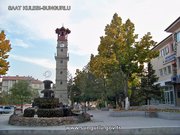 Asurlu tüccarlar tarafından kurulan ve ''Karum'' adı verilen iş merkezinin Boğazköy ''Hatuşaş'' de yer alması, Kral Yolu adı verilen ünlü yolun üzerinde bulunması, Karadeniz, Akdeniz ve Ege havzasını kuzeydoğu Anadolu ile İran yaylasını bağlayan merkezi yer olması bölgenin önemini iyice artırmıştır. Sungurlu Boyalı höyük mevkiinde bir süreden beri yapılan arkeolojik kazılarda elde edilen bulgular yörede Hitit dönemine ait bir yerleşim yeri tesbit edilmiş ve buradan ritanlar ile kaliteli Hitit seramikleri çıkartılmıştır. İSTİKLAL MÜCADELESİNDE SUNGURLU Önemli bir yerleşim yeri olması sebebiyle H.1324 M.1908 yılında Sungurlu'da bulunan Tabur, İskenderiye'de görev almış ve bu göreve yüzlerce Mehmetçik katılmıştır. Yine 15 Mayıs 1919-1923 yılları arasında cereyan eden Türk İstiklal mücadelesinde Sungurlu ilçesinde tarih açısından önemli olaylar yaşanmıştır. Samsun, Ankara dolayısıyla Karadeniz ile Orta Anadolu'yu birbirine bağlayan yolun üzerinde bulunması güvenli gelişmiş ve nüfus bakımından önemli bir şehir olması önemini artırmıştır.Türk İstiklal savaşında Sungurlu'ya Menzil Teşkilatı kurulmuş ve bu teşkilat aracılığıyla gerek içerden gerekse dışarıdan gelen yardımlar organize ve koordine edilerek bağlı birliklere gönderilmiştir. SUNGURLU İLÇESİNİN TARİHTE İKİ YERLEŞİM YERİ OLMUŞTUR. Eski Sungurlu; Bugünkü Sungurlu'nun batısındadır. Şimdiki Kuzuluk (Akçay ve Tuğcu arasında) denilen yerde kurulmuştur. Eski Sungurlu ''Küçük Kıyamet'' adı verilen 1509 tarihinde 40 gün aralıkla süren depremle yıkılmış ve şehir bugünkü yerine inşa edilmiştir. Eski Sungurlu'nun çok geniş yer kapladığı 80.000 nüfusa sahip olduğu tahmin edilmektedir. Yeni Sungurlu; Eski Sungurlu'nun depremle yok olmasından sonra şehir biraz doğuya doğru Sarıtepe eteklerine yeniden kurulmuştur. Yeni Sungurlu kurulduğu gündem beri 4 isim değiştirmiştir. 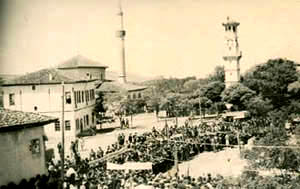 Kalınsaz: Yavuz Sultan Selim 1515 tarihinde doğu seferine giderken, şimdiki bağların içinden geçen gök yolundan (Gökkaya mevkiinden Karşıyaka Semtine gelen mezarlığın yanında geçen yol) Sungurlu'ya geldiği ve Manastır Tepesinin ön tarafındaki boşlukta konakladığı söylenmektedir. Yavuz Sultan Selim'in ''amma da sazlık'' demesinden dolayı Kalınsaz adını almıştır.Budaközü: Şehrin ortasından geçen Budaközü Çayına ithafen söylenmiştir.Sunguriçi: Maraş Bey'in zulmünden kaçıp gelen Sungur Bey'e ithafen denmiştirSungurlu: Osmanlı İmparatorluğu Döneminde 1866 Yılında İlçe ve belediye olmuştur. İlk belediye başkanlığı görevine de Ermeni asıllı Gregoryan Efendi atanmıştır.EVLİYA ÇELEBİ'NİN SEYAHATNAMESİ'NDE SUNGURLUSunguriçi Nahiyesi. Bu nahiye HüseyinovaKazasın'da  büyük bir nahiyedir. Sunguroğlu'nun hanedanı dibinde, 400 yıldan beri taşları aşınmamış bir su değirmeni vardır. Büyük evliyaların nazargahı olan bir değirmendir. Buralardaki Kazovası, Tokat'a bir konaktır. Çok zengin biryerdir. Asıl Kazova Kasabası Tokat Şehri torağında 150 akçelik kazadır. COĞRAFİ YAPI VE ULAŞIMSungurlu Karadeniz Bölgesi'ni İç Anadolu, Akdeniz ve Ege Bölgelerine bağlayan devlet karayolu üzerindedir. Günün 24 saati boyunca Türkiye'nin her bölgesine karayolu ile gidilebilecek toplu taşıma araçlarını bulmak mümkündür.İlçe Çorum İline 71 km mesafede olup Ankara-Çorum-Samsun Devlet Karayolu üzerinde bulunmaktadır.İlçenin Çankırı ve Yozgat İlleri ile karayolu bağlantısı bulunmaktadır. Belirtilen bu yollar Karayolları Genel Müdürlüğü teşkilatının yol ağında ve asfalttır. Yaz kış ulaşıma devamlı açıktır.İlçenin tüm köy ve beldelerinin yol bağlantıları bulunmaktadır. Yolu olmayan yerleşim yeri bulunmamaktadır. Tüm yurtta olduğu gibi köy yollarının bazıları kar yağışı nedeniyle zaman zaman ulaşıma kapanmaktadır. Yaz aylarında ise ulaşıma devamlı olarak açıktır. İlçede deniz, demiryolu ve havaalanı olmadığından bu tür ulaşım imkanı bulunmamaktadır. Sungurlu, Doğu ve Orta Karadeniz kıyılarının İç Anadolu, Akdeniz ve Ege kıyılarına bağlantısını sağlayan 190-02 no'lu Devlet Karayolunun geçtiği ve ilçeden geçen Budaközü Deresi'ne karışan Diğ Çayı ve Akçay arasında kalan yayla tepelerinin eteğinde kurulmuştur. Bölgelerin birbiriyle bağlantısını sağlayan bir güzergah üzerinde kurulmuş olmasının, Sungurlu'nun gelişmesine büyük katkısı olmuştur. YERYÜZÜ ŞEKİLLERİ			İlçedeki Yüksek Dağ ve Tepeler:                Akarsuları:Budaközü Çayı ve kolları:Demirşeyh Çayıİncesu DeresiDiğ ÇayıAkçayKemallı ÇayıDelice Irmağı ve kolları:Budaközü çayıEmine PınarıAcı ÖzOVALARISungurlu Ovası: 750 km2dir. Demirşeyh, Aydoğan, Budaközü, Beşpınar, Çiftlik, Meymandı Ovaları ile birleşir. Bu ovanın Delice Irmağı ile birleştiği yer olan Çadırhöyük Köyüne kadar ki bütün küçük ovalar tarıma elverişlidir. Deniz seviyesinden yüksekliği 550-580 metredir.Taybı Ovası: 144 km2 genişliğinde 550-560 metre yüksekliğinde olan ova Sungurlu'nun bazı köylerini içine alır. Yörenin en verimli ovasıdır. Prinç, buğday, pançar ekilir.Delice Ovası:  Sungurlu ve Delice sınırında olan bu ova 300 km2 genişliğinde olup çok iyi buğday yetişmektedir.Emine Pınarı Ovası: Büyük Polatlı, Keller, Alembeyli, Köyü arazilerini kapsar. Buğday, arpa ve pancar ekimi yapılır. İKLİM VE BİTKİ ÖRTÜSÜSungurlu yerleşim ve çevresinde karasal iklim hüküm sürmektedir. Yazları sıcak ve kurak, kışları soğuk ve kar yağışlıdır. En yağışlı ayı Mayıs, en kurak ayı Ağustos'tur. Yıllık ortalama yağışı 418 mm. olup, en soğuk ayı Ocak, en sıcak ayı ise Ağustos'tur. Bitki örtüsü bakımdan zengin sayılmayan Sungurlu'da, step egemen olmakla beraber, yüksek yerlerde meşe ve sarıçam ormanları yer almaktadır. İlçemiz Turan- Ön Asya step flora bölgesi içinde kalır. Hakim olan ot örtüsü steptir. 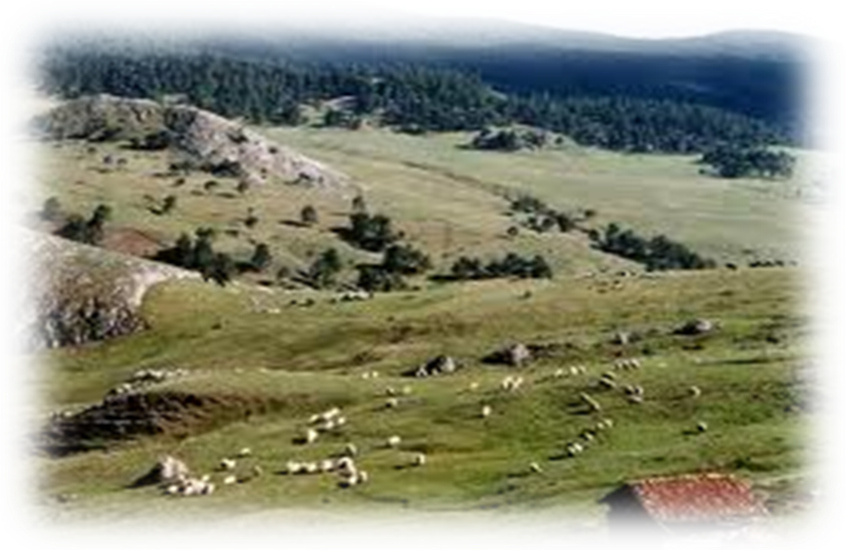 NÜFUSİlçemiz Sungurlu, Ankara-Samsun Karayolu üzerinde olup 2014 Yılı Nüfus sayımı sonuçlarına göre merkez nüfusu 31.986'dir. İlçe Merkezine Bağlı Köy Sayısı: 109 olup son nüfus sayımına göre Köy nüfusu: 19.989'dir. Köyleriyle birlikte toplam nüfusu: 51.975'dir. Çorum ilinin en büyük ve en gelişmiş ilçesidir.EKONOMİK DURUM-TARIMBugün ilçe ekonomisi tarım, hayvancılık ve ticarete dayanır. Özellikle Ankara-Samsun karayolu üzerinde oluşu ve büyük turizm potansiyeline sahip tarihi Boğazkale ilçesinin Sungurlu bağlantısı nedeniyle yol boyunda yer alan konaklama, dinlenme tesisleri ilçe ekonomisine önemli olumlu katkı yapmaktadır. 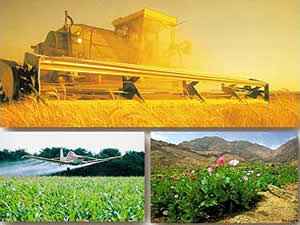 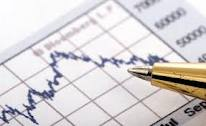 750 km2 ovaya sahip Sungurlu'da arazi kullanımına baktığımızda, toprakların büyük bir bölümünün tarım alanı olarak kullanıldığını görüyoruz. Bu tarım alanlarının %98'i tarla tarımında %2'si ise bağ ve bahçe arazisi olarak kullanılmaktadır. Taban arazisi ve yarı taban arazisinin çok az bir kısmında sulama yapılmaktadır. Tarım alanlarının %8'i sulu tarım arazisi, %92'si ise kuru tarım arazisidir.HAYVANCILIKSungurlu'daki hayvancılık faaliyetini ele aldığımızda hemen hemen diğer bölgelerimizden farklılık arz etmez. Kırsal kesimlerin bazılarında ekonomik gelir tamamen hayvancılığa bağlıdır. Bazı yerleşmelerde ise hem hayvancılık hem de tarla tarımı birlikte yapılmaktadır. Yüksek dağlık alanlarda yer alan kırsal yerleşmelerde ekonomik faaliyet tamamıyla Hayvancılığa bağlıdır. Sungurlu'nun gecekondu alanlarında gelişme gösteren mandıra yada ahır hayvancılığı bu konuda önemli bir kaynaktır. Şehre yakın olarak kurulan mandıra sayısı sürekli artmaktadır. Bu mandıralarda kültür ırkı, et ve süt verimi oldukça yüksek büyük baş hayvanlar yetiştirilmektedir. Burada beslenen hayvanlar Sungurlu'nun dışında büyük kentlerimize de satış yapılarak gönderilmektedir. HAYVAN SAĞLIĞI ŞUBESİ2018 YILI BİTKİ KORUMA PROGRAMI ÇERÇEVESİNDE YAPILAN ÇALIŞMA LARBİTKİ KORUMA ÇALIŞMALARI: 01.01.2018-01.07.2018 tarihleri arasında 40 köyde 68500 dekarlık bir alanda kıymetlendirme 36700 dekarlık alanda yumurta parazitti ve nimfsürveyi yapılmış sonuçlar ilaçlama eşiğinin altında olduğu için ilaçlama yapılmamıştır.        2018 yılında ruhsatlı zirai mücadele ilaçları satan 9 ilaç bayisi kontrol edilerek gerekli tutanaklar tanzim edilmiştir. Bitki hastalık ve zararlılarıyla ilgili keşifler yapılarak gerekli ilaçlama önerilerinde bulunulmuştur.        Nohut Entegre Mücadelesi kapsamında İlçemizde 6 köyde 1038 dekarlık bir alanda nohut entegre mücadelesi ile ilgili çalışmalar yapılmaktadır. Buğday entegre mücadelesi kapsamında ilçemizde 10 köyde 9217 dekar alanda çalışmalar yapılmıştır.         2018 yılı içerisinde İlçemiz pazaryerinde satışı yapılan fidanlar kontrol edilmiştir.        2018 yılı Biçerdöver kontrolleri devam etmektedir.        2018 yılında Alembeyli, Türkhacılarhanı göletlerinde balıklandırma çalışması yapılmıştır.Yıl içerisinde Müdürlüğümüze İl Müdürlüğü kanalıyla çok çeşitli konularda gelen genel yazılar çerçevesinde Bitki koruma hizmetlerine yönelik çalışmalar yapılmıştır.İLÇEMİZDE BULUNAN GIDA İŞLETMELERİİlçemizde toplam 529 adet Gıda ve Yem İşletmesi faaliyet göstermektedir.  . YILLARA GÖRE İŞLEM HACİMLERİBORSAMIZDA İŞLEM GÖREN ÜRÜNLERE AİT TABLOLARANADOLU KIRMIZI BUĞDAYAnadolu Kırmızı Buğday'ın Yıllar itibariyle İşlem Hacmi ve FiyatlarıAnadolu Kırmızı Buğday'ın Yıllar ve Aylar İtibariyle Ortalama Fiyatları (TL.)ARPAArpa'nın Yıllar itibariyle İşlem Hacmi ve FiyatlarıArpa'nın Yıllar ve Aylar İtibariyle Ortalama Fiyatları (TL.)YEŞİL MERCİMEKYeşil Mercimek Yıllar itibariyle İşlem Hacmi ve FiyatlarıYeşil Mercimek Yıllar ve Aylar  İtibariyle Ortalama Fiyatları (TL.)NOHUTNohut  Yıllar itibariyle İşlem Hacmi ve FiyatlarıNohut  Yıllar ve Aylar  İtibariyle Ortalama Fiyatları (TL.)ŞEKER PANCARIBUĞDAY UNU2016-2018 YILLARI ARASINDA YAPILAN TESCİL ADETLERİSUNGURLU İLÇESİ HAKKINDA GENEL BİLGİLERSungurlu, Anadolu'nun birçok il ve ilçesi gibi ilkçağlardan beri çeşitli kültür ve medeniyetlerin izlerini taşır. Yörede ilk yerleşmeler Kalkolitik dönemde M.Ö.3000 olmasına rağmen uygarlığın gelişmesi daha sonraki yıllarda olmuştur. Anadolu da yaşayan yerli kavimlerden Hititler bu bölgeyi önemli bir yerleşim merkezi haline getirmişlerdir. Hititler M.Ö.1200-1800 yıllarında Hatuşaş'ı '' Boğazköy'' başkent yapmışlardır.Asurlu tüccarlar tarafından kurulan ve ''Karum'' adı verilen iş merkezinin Boğazköy ''Hatuşaş'' de yer alması, Kral Yolu adı verilen ünlü yolun üzerinde bulunması, Karadeniz, Akdeniz ve Ege havzasını kuzeydoğu Anadolu ile İran yaylasını bağlayan merkezi yer olması bölgenin önemini iyice artırmıştır. Sungurlu Boyalı höyük mevkiinde bir süreden beri yapılan arkeolojik kazılarda elde edilen bulgular yörede Hitit dönemine ait bir yerleşim yeri tesbit edilmiş ve buradan ritanlar ile kaliteli Hitit seramikleri çıkartılmıştır. İSTİKLAL MÜCADELESİNDE SUNGURLU Önemli bir yerleşim yeri olması sebebiyle H.1324 M.1908 yılında Sungurlu'da bulunan Tabur, İskenderiye'de görev almış ve bu göreve yüzlerce Mehmetçik katılmıştır. Yine 15 Mayıs 1919-1923 yılları arasında cereyan eden Türk İstiklal mücadelesinde Sungurlu ilçesinde tarih açısından önemli olaylar yaşanmıştır. Samsun, Ankara dolayısıyla Karadeniz ile Orta Anadolu'yu birbirine bağlayan yolun üzerinde bulunması güvenli gelişmiş ve nüfus bakımından önemli bir şehir olması önemini artırmıştır.Türk İstiklal savaşında Sungurlu'ya Menzil Teşkilatı kurulmuş ve bu teşkilat aracılığıyla gerek içerden gerekse dışarıdan gelen yardımlar organize ve koordine edilerek bağlı birliklere gönderilmiştir. SUNGURLU İLÇESİNİN TARİHTE İKİ YERLEŞİM YERİ OLMUŞTUR. Eski Sungurlu; Bugünkü Sungurlu'nun batısındadır. Şimdiki Kuzuluk (Akçay ve Tuğcu arasında) denilen yerde kurulmuştur. Eski Sungurlu ''Küçük Kıyamet'' adı verilen 1509 tarihinde 40 gün aralıkla süren depremle yıkılmış ve şehir bugünkü yerine inşa edilmiştir. Eski Sungurlu'nun çok geniş yer kapladığı 80.000 nüfusa sahip olduğu tahmin edilmektedir. Yeni Sungurlu; Eski Sungurlu'nun depremle yok olmasından sonra şehir biraz doğuya doğru Sarıtepe eteklerine yeniden kurulmuştur. Yeni Sungurlu kurulduğu gündem beri 4 isim değiştirmiştir. Kalınsaz: Yavuz Sultan Selim 1515 tarihinde doğu seferine giderken, şimdiki bağların içinden geçen gök yolundan (Gökkaya mevkiinden Karşıyaka Semtine gelen mezarlığın yanında geçen yol) Sungurlu'ya geldiği ve Manastır Tepesinin ön tarafındaki boşlukta konakladığı söylenmektedir. Yavuz Sultan Selim'in ''amma da sazlık'' demesinden dolayı Kalınsaz adını almıştır.Budaközü: Şehrin ortasından geçen Budaközü Çayına ithafen söylenmiştir.Sunguriçi: Maraş Bey'in zulmünden kaçıp gelen Sungur Bey'e ithafen denmiştirSungurlu: Osmanlı İmparatorluğu Döneminde 1866 Yılında İlçe ve belediye olmuştur. İlk belediye başkanlığı görevine de Ermeni asıllı Gregoryan Efendi atanmıştır.EVLİYA ÇELEBİ'NİN SEYAHATNAMESİ'NDE SUNGURLUSunguriçi Nahiyesi. Bu nahiye HüseyinovaKazasın'da  büyük bir nahiyedir. Sunguroğlu'nun hanedanı dibinde, 400 yıldan beri taşları aşınmamış bir su değirmeni vardır. Büyük evliyaların nazargahı olan bir değirmendir. Buralardaki Kazovası, Tokat'a bir konaktır. Çok zengin biryerdir. Asıl Kazova Kasabası Tokat Şehri torağında 150 akçelik kazadır. COĞRAFİ YAPI VE ULAŞIMSungurlu Karadeniz Bölgesi'ni İç Anadolu, Akdeniz ve Ege Bölgelerine bağlayan devlet karayolu üzerindedir. Günün 24 saati boyunca Türkiye'nin her bölgesine karayolu ile gidilebilecek toplu taşıma araçlarını bulmak mümkündür.İlçe Çorum İline 71 km mesafede olup Ankara-Çorum-Samsun Devlet Karayolu üzerinde bulunmaktadır.İlçenin Çankırı ve Yozgat İlleri ile karayolu bağlantısı bulunmaktadır. Belirtilen bu yollar Karayolları Genel Müdürlüğü teşkilatının yol ağında ve asfalttır. Yaz kış ulaşıma devamlı açıktır.İlçenin tüm köy ve beldelerinin yol bağlantıları bulunmaktadır. Yolu olmayan yerleşim yeri bulunmamaktadır. Tüm yurtta olduğu gibi köy yollarının bazıları kar yağışı nedeniyle zaman zaman ulaşıma kapanmaktadır. Yaz aylarında ise ulaşıma devamlı olarak açıktır. İlçede deniz, demiryolu ve havaalanı olmadığından bu tür ulaşım imkanı bulunmamaktadır. Sungurlu, Doğu ve Orta Karadeniz kıyılarının İç Anadolu, Akdeniz ve Ege kıyılarına bağlantısını sağlayan 190-02 no'lu Devlet Karayolunun geçtiği ve ilçeden geçen Budaközü Deresi'ne karışan Diğ Çayı ve Akçay arasında kalan yayla tepelerinin eteğinde kurulmuştur. Bölgelerin birbiriyle bağlantısını sağlayan bir güzergah üzerinde kurulmuş olmasının, Sungurlu'nun gelişmesine büyük katkısı olmuştur. YERYÜZÜ ŞEKİLLERİ			İlçedeki Yüksek Dağ ve Tepeler:                Akarsuları:Budaközü Çayı ve kolları:Demirşeyh Çayıİncesu DeresiDiğ ÇayıAkçayKemallı ÇayıDelice Irmağı ve kolları:Budaközü çayıEmine PınarıAcı ÖzOVALARISungurlu Ovası: 750 km2dir. Demirşeyh, Aydoğan, Budaközü, Beşpınar, Çiftlik, Meymandı Ovaları ile birleşir. Bu ovanın Delice Irmağı ile birleştiği yer olan Çadırhöyük Köyüne kadar ki bütün küçük ovalar tarıma elverişlidir. Deniz seviyesinden yüksekliği 550-580 metredir.Taybı Ovası: 144 km2 genişliğinde 550-560 metre yüksekliğinde olan ova Sungurlu'nun bazı köylerini içine alır. Yörenin en verimli ovasıdır. Prinç, buğday, pançar ekilir.Delice Ovası:  Sungurlu ve Delice sınırında olan bu ova 300 km2 genişliğinde olup çok iyi buğday yetişmektedir.Emine Pınarı Ovası: Büyük Polatlı, Keller, Alembeyli, Köyü arazilerini kapsar. Buğday, arpa ve pancar ekimi yapılır. İKLİM VE BİTKİ ÖRTÜSÜSungurlu yerleşim ve çevresinde karasal iklim hüküm sürmektedir. Yazları sıcak ve kurak, kışları soğuk ve kar yağışlıdır. En yağışlı ayı Mayıs, en kurak ayı Ağustos'tur. Yıllık ortalama yağışı 418 mm. olup, en soğuk ayı Ocak, en sıcak ayı ise Ağustos'tur. Bitki örtüsü bakımdan zengin sayılmayan Sungurlu'da, step egemen olmakla beraber, yüksek yerlerde meşe ve sarıçam ormanları yer almaktadır. İlçemiz Turan- Ön Asya step flora bölgesi içinde kalır. Hakim olan ot örtüsü steptir. NÜFUSİlçemiz Sungurlu, Ankara-Samsun Karayolu üzerinde olup 2014 Yılı Nüfus sayımı sonuçlarına göre merkez nüfusu 31.986'dir. İlçe Merkezine Bağlı Köy Sayısı: 109 olup son nüfus sayımına göre Köy nüfusu: 19.989'dir. Köyleriyle birlikte toplam nüfusu: 51.975'dir. Çorum ilinin en büyük ve en gelişmiş ilçesidir.EKONOMİK DURUM-TARIMBugün ilçe ekonomisi tarım, hayvancılık ve ticarete dayanır. Özellikle Ankara-Samsun karayolu üzerinde oluşu ve büyük turizm potansiyeline sahip tarihi Boğazkale ilçesinin Sungurlu bağlantısı nedeniyle yol boyunda yer alan konaklama, dinlenme tesisleri ilçe ekonomisine önemli olumlu katkı yapmaktadır. 750 km2 ovaya sahip Sungurlu'da arazi kullanımına baktığımızda, toprakların büyük bir bölümünün tarım alanı olarak kullanıldığını görüyoruz. Bu tarım alanlarının %98'i tarla tarımında %2'si ise bağ ve bahçe arazisi olarak kullanılmaktadır. Taban arazisi ve yarı taban arazisinin çok az bir kısmında sulama yapılmaktadır. Tarım alanlarının %8'i sulu tarım arazisi, %92'si ise kuru tarım arazisidir.HAYVANCILIKSungurlu'daki hayvancılık faaliyetini ele aldığımızda hemen hemen diğer bölgelerimizden farklılık arz etmez. Kırsal kesimlerin bazılarında ekonomik gelir tamamen hayvancılığa bağlıdır. Bazı yerleşmelerde ise hem hayvancılık hem de tarla tarımı birlikte yapılmaktadır. Yüksek dağlık alanlarda yer alan kırsal yerleşmelerde ekonomik faaliyet tamamıyla Hayvancılığa bağlıdır. Sungurlu'nun gecekondu alanlarında gelişme gösteren mandıra yada ahır hayvancılığı bu konuda önemli bir kaynaktır. Şehre yakın olarak kurulan mandıra sayısı sürekli artmaktadır. Bu mandıralarda kültür ırkı, et ve süt verimi oldukça yüksek büyük baş hayvanlar yetiştirilmektedir. Burada beslenen hayvanlar Sungurlu'nun dışında büyük kentlerimize de satış yapılarak gönderilmektedir. HAYVAN SAĞLIĞI ŞUBESİ2018 YILI BİTKİ KORUMA PROGRAMI ÇERÇEVESİNDE YAPILAN ÇALIŞMA LARBİTKİ KORUMA ÇALIŞMALARI: 01.01.2018-01.07.2018 tarihleri arasında 40 köyde 68500 dekarlık bir alanda kıymetlendirme 36700 dekarlık alanda yumurta parazitti ve nimfsürveyi yapılmış sonuçlar ilaçlama eşiğinin altında olduğu için ilaçlama yapılmamıştır.        2018 yılında ruhsatlı zirai mücadele ilaçları satan 9 ilaç bayisi kontrol edilerek gerekli tutanaklar tanzim edilmiştir. Bitki hastalık ve zararlılarıyla ilgili keşifler yapılarak gerekli ilaçlama önerilerinde bulunulmuştur.        Nohut Entegre Mücadelesi kapsamında İlçemizde 6 köyde 1038 dekarlık bir alanda nohut entegre mücadelesi ile ilgili çalışmalar yapılmaktadır. Buğday entegre mücadelesi kapsamında ilçemizde 10 köyde 9217 dekar alanda çalışmalar yapılmıştır.         2018 yılı içerisinde İlçemiz pazaryerinde satışı yapılan fidanlar kontrol edilmiştir.        2018 yılı Biçerdöver kontrolleri devam etmektedir.        2018 yılında Alembeyli, Türkhacılarhanı göletlerinde balıklandırma çalışması yapılmıştır.Yıl içerisinde Müdürlüğümüze İl Müdürlüğü kanalıyla çok çeşitli konularda gelen genel yazılar çerçevesinde Bitki koruma hizmetlerine yönelik çalışmalar yapılmıştır.İLÇEMİZDE BULUNAN GIDA İŞLETMELERİİlçemizde toplam 529 adet Gıda ve Yem İşletmesi faaliyet göstermektedir.  . YILLARA GÖRE İŞLEM HACİMLERİBORSAMIZDA İŞLEM GÖREN ÜRÜNLERE AİT TABLOLARANADOLU KIRMIZI BUĞDAYAnadolu Kırmızı Buğday'ın Yıllar itibariyle İşlem Hacmi ve FiyatlarıAnadolu Kırmızı Buğday'ın Yıllar ve Aylar İtibariyle Ortalama Fiyatları (TL.)ARPAArpa'nın Yıllar itibariyle İşlem Hacmi ve FiyatlarıArpa'nın Yıllar ve Aylar İtibariyle Ortalama Fiyatları (TL.)YEŞİL MERCİMEKYeşil Mercimek Yıllar itibariyle İşlem Hacmi ve FiyatlarıYeşil Mercimek Yıllar ve Aylar  İtibariyle Ortalama Fiyatları (TL.)NOHUTNohut  Yıllar itibariyle İşlem Hacmi ve FiyatlarıNohut  Yıllar ve Aylar  İtibariyle Ortalama Fiyatları (TL.)ŞEKER PANCARIBUĞDAY UNU2016-2018 YILLARI ARASINDA YAPILAN TESCİL ADETLERİSUNGURLU İLÇESİ HAKKINDA GENEL BİLGİLERSungurlu, Anadolu'nun birçok il ve ilçesi gibi ilkçağlardan beri çeşitli kültür ve medeniyetlerin izlerini taşır. Yörede ilk yerleşmeler Kalkolitik dönemde M.Ö.3000 olmasına rağmen uygarlığın gelişmesi daha sonraki yıllarda olmuştur. Anadolu da yaşayan yerli kavimlerden Hititler bu bölgeyi önemli bir yerleşim merkezi haline getirmişlerdir. Hititler M.Ö.1200-1800 yıllarında Hatuşaş'ı '' Boğazköy'' başkent yapmışlardır.Asurlu tüccarlar tarafından kurulan ve ''Karum'' adı verilen iş merkezinin Boğazköy ''Hatuşaş'' de yer alması, Kral Yolu adı verilen ünlü yolun üzerinde bulunması, Karadeniz, Akdeniz ve Ege havzasını kuzeydoğu Anadolu ile İran yaylasını bağlayan merkezi yer olması bölgenin önemini iyice artırmıştır. Sungurlu Boyalı höyük mevkiinde bir süreden beri yapılan arkeolojik kazılarda elde edilen bulgular yörede Hitit dönemine ait bir yerleşim yeri tesbit edilmiş ve buradan ritanlar ile kaliteli Hitit seramikleri çıkartılmıştır. İSTİKLAL MÜCADELESİNDE SUNGURLU Önemli bir yerleşim yeri olması sebebiyle H.1324 M.1908 yılında Sungurlu'da bulunan Tabur, İskenderiye'de görev almış ve bu göreve yüzlerce Mehmetçik katılmıştır. Yine 15 Mayıs 1919-1923 yılları arasında cereyan eden Türk İstiklal mücadelesinde Sungurlu ilçesinde tarih açısından önemli olaylar yaşanmıştır. Samsun, Ankara dolayısıyla Karadeniz ile Orta Anadolu'yu birbirine bağlayan yolun üzerinde bulunması güvenli gelişmiş ve nüfus bakımından önemli bir şehir olması önemini artırmıştır.Türk İstiklal savaşında Sungurlu'ya Menzil Teşkilatı kurulmuş ve bu teşkilat aracılığıyla gerek içerden gerekse dışarıdan gelen yardımlar organize ve koordine edilerek bağlı birliklere gönderilmiştir. SUNGURLU İLÇESİNİN TARİHTE İKİ YERLEŞİM YERİ OLMUŞTUR. Eski Sungurlu; Bugünkü Sungurlu'nun batısındadır. Şimdiki Kuzuluk (Akçay ve Tuğcu arasında) denilen yerde kurulmuştur. Eski Sungurlu ''Küçük Kıyamet'' adı verilen 1509 tarihinde 40 gün aralıkla süren depremle yıkılmış ve şehir bugünkü yerine inşa edilmiştir. Eski Sungurlu'nun çok geniş yer kapladığı 80.000 nüfusa sahip olduğu tahmin edilmektedir. Yeni Sungurlu; Eski Sungurlu'nun depremle yok olmasından sonra şehir biraz doğuya doğru Sarıtepe eteklerine yeniden kurulmuştur. Yeni Sungurlu kurulduğu gündem beri 4 isim değiştirmiştir. Kalınsaz: Yavuz Sultan Selim 1515 tarihinde doğu seferine giderken, şimdiki bağların içinden geçen gök yolundan (Gökkaya mevkiinden Karşıyaka Semtine gelen mezarlığın yanında geçen yol) Sungurlu'ya geldiği ve Manastır Tepesinin ön tarafındaki boşlukta konakladığı söylenmektedir. Yavuz Sultan Selim'in ''amma da sazlık'' demesinden dolayı Kalınsaz adını almıştır.Budaközü: Şehrin ortasından geçen Budaközü Çayına ithafen söylenmiştir.Sunguriçi: Maraş Bey'in zulmünden kaçıp gelen Sungur Bey'e ithafen denmiştirSungurlu: Osmanlı İmparatorluğu Döneminde 1866 Yılında İlçe ve belediye olmuştur. İlk belediye başkanlığı görevine de Ermeni asıllı Gregoryan Efendi atanmıştır.EVLİYA ÇELEBİ'NİN SEYAHATNAMESİ'NDE SUNGURLUSunguriçi Nahiyesi. Bu nahiye HüseyinovaKazasın'da  büyük bir nahiyedir. Sunguroğlu'nun hanedanı dibinde, 400 yıldan beri taşları aşınmamış bir su değirmeni vardır. Büyük evliyaların nazargahı olan bir değirmendir. Buralardaki Kazovası, Tokat'a bir konaktır. Çok zengin biryerdir. Asıl Kazova Kasabası Tokat Şehri torağında 150 akçelik kazadır. COĞRAFİ YAPI VE ULAŞIMSungurlu Karadeniz Bölgesi'ni İç Anadolu, Akdeniz ve Ege Bölgelerine bağlayan devlet karayolu üzerindedir. Günün 24 saati boyunca Türkiye'nin her bölgesine karayolu ile gidilebilecek toplu taşıma araçlarını bulmak mümkündür.İlçe Çorum İline 71 km mesafede olup Ankara-Çorum-Samsun Devlet Karayolu üzerinde bulunmaktadır.İlçenin Çankırı ve Yozgat İlleri ile karayolu bağlantısı bulunmaktadır. Belirtilen bu yollar Karayolları Genel Müdürlüğü teşkilatının yol ağında ve asfalttır. Yaz kış ulaşıma devamlı açıktır.İlçenin tüm köy ve beldelerinin yol bağlantıları bulunmaktadır. Yolu olmayan yerleşim yeri bulunmamaktadır. Tüm yurtta olduğu gibi köy yollarının bazıları kar yağışı nedeniyle zaman zaman ulaşıma kapanmaktadır. Yaz aylarında ise ulaşıma devamlı olarak açıktır. İlçede deniz, demiryolu ve havaalanı olmadığından bu tür ulaşım imkanı bulunmamaktadır. Sungurlu, Doğu ve Orta Karadeniz kıyılarının İç Anadolu, Akdeniz ve Ege kıyılarına bağlantısını sağlayan 190-02 no'lu Devlet Karayolunun geçtiği ve ilçeden geçen Budaközü Deresi'ne karışan Diğ Çayı ve Akçay arasında kalan yayla tepelerinin eteğinde kurulmuştur. Bölgelerin birbiriyle bağlantısını sağlayan bir güzergah üzerinde kurulmuş olmasının, Sungurlu'nun gelişmesine büyük katkısı olmuştur. YERYÜZÜ ŞEKİLLERİ			İlçedeki Yüksek Dağ ve Tepeler:                Akarsuları:Budaközü Çayı ve kolları:Demirşeyh Çayıİncesu DeresiDiğ ÇayıAkçayKemallı ÇayıDelice Irmağı ve kolları:Budaközü çayıEmine PınarıAcı ÖzOVALARISungurlu Ovası: 750 km2dir. Demirşeyh, Aydoğan, Budaközü, Beşpınar, Çiftlik, Meymandı Ovaları ile birleşir. Bu ovanın Delice Irmağı ile birleştiği yer olan Çadırhöyük Köyüne kadar ki bütün küçük ovalar tarıma elverişlidir. Deniz seviyesinden yüksekliği 550-580 metredir.Taybı Ovası: 144 km2 genişliğinde 550-560 metre yüksekliğinde olan ova Sungurlu'nun bazı köylerini içine alır. Yörenin en verimli ovasıdır. Prinç, buğday, pançar ekilir.Delice Ovası:  Sungurlu ve Delice sınırında olan bu ova 300 km2 genişliğinde olup çok iyi buğday yetişmektedir.Emine Pınarı Ovası: Büyük Polatlı, Keller, Alembeyli, Köyü arazilerini kapsar. Buğday, arpa ve pancar ekimi yapılır. İKLİM VE BİTKİ ÖRTÜSÜSungurlu yerleşim ve çevresinde karasal iklim hüküm sürmektedir. Yazları sıcak ve kurak, kışları soğuk ve kar yağışlıdır. En yağışlı ayı Mayıs, en kurak ayı Ağustos'tur. Yıllık ortalama yağışı 418 mm. olup, en soğuk ayı Ocak, en sıcak ayı ise Ağustos'tur. Bitki örtüsü bakımdan zengin sayılmayan Sungurlu'da, step egemen olmakla beraber, yüksek yerlerde meşe ve sarıçam ormanları yer almaktadır. İlçemiz Turan- Ön Asya step flora bölgesi içinde kalır. Hakim olan ot örtüsü steptir. NÜFUSİlçemiz Sungurlu, Ankara-Samsun Karayolu üzerinde olup 2014 Yılı Nüfus sayımı sonuçlarına göre merkez nüfusu 31.986'dir. İlçe Merkezine Bağlı Köy Sayısı: 109 olup son nüfus sayımına göre Köy nüfusu: 19.989'dir. Köyleriyle birlikte toplam nüfusu: 51.975'dir. Çorum ilinin en büyük ve en gelişmiş ilçesidir.EKONOMİK DURUM-TARIMBugün ilçe ekonomisi tarım, hayvancılık ve ticarete dayanır. Özellikle Ankara-Samsun karayolu üzerinde oluşu ve büyük turizm potansiyeline sahip tarihi Boğazkale ilçesinin Sungurlu bağlantısı nedeniyle yol boyunda yer alan konaklama, dinlenme tesisleri ilçe ekonomisine önemli olumlu katkı yapmaktadır. 750 km2 ovaya sahip Sungurlu'da arazi kullanımına baktığımızda, toprakların büyük bir bölümünün tarım alanı olarak kullanıldığını görüyoruz. Bu tarım alanlarının %98'i tarla tarımında %2'si ise bağ ve bahçe arazisi olarak kullanılmaktadır. Taban arazisi ve yarı taban arazisinin çok az bir kısmında sulama yapılmaktadır. Tarım alanlarının %8'i sulu tarım arazisi, %92'si ise kuru tarım arazisidir.HAYVANCILIKSungurlu'daki hayvancılık faaliyetini ele aldığımızda hemen hemen diğer bölgelerimizden farklılık arz etmez. Kırsal kesimlerin bazılarında ekonomik gelir tamamen hayvancılığa bağlıdır. Bazı yerleşmelerde ise hem hayvancılık hem de tarla tarımı birlikte yapılmaktadır. Yüksek dağlık alanlarda yer alan kırsal yerleşmelerde ekonomik faaliyet tamamıyla Hayvancılığa bağlıdır. Sungurlu'nun gecekondu alanlarında gelişme gösteren mandıra yada ahır hayvancılığı bu konuda önemli bir kaynaktır. Şehre yakın olarak kurulan mandıra sayısı sürekli artmaktadır. Bu mandıralarda kültür ırkı, et ve süt verimi oldukça yüksek büyük baş hayvanlar yetiştirilmektedir. Burada beslenen hayvanlar Sungurlu'nun dışında büyük kentlerimize de satış yapılarak gönderilmektedir. HAYVAN SAĞLIĞI ŞUBESİ2018 YILI BİTKİ KORUMA PROGRAMI ÇERÇEVESİNDE YAPILAN ÇALIŞMA LARBİTKİ KORUMA ÇALIŞMALARI: 01.01.2018-01.07.2018 tarihleri arasında 40 köyde 68500 dekarlık bir alanda kıymetlendirme 36700 dekarlık alanda yumurta parazitti ve nimfsürveyi yapılmış sonuçlar ilaçlama eşiğinin altında olduğu için ilaçlama yapılmamıştır.        2018 yılında ruhsatlı zirai mücadele ilaçları satan 9 ilaç bayisi kontrol edilerek gerekli tutanaklar tanzim edilmiştir. Bitki hastalık ve zararlılarıyla ilgili keşifler yapılarak gerekli ilaçlama önerilerinde bulunulmuştur.        Nohut Entegre Mücadelesi kapsamında İlçemizde 6 köyde 1038 dekarlık bir alanda nohut entegre mücadelesi ile ilgili çalışmalar yapılmaktadır. Buğday entegre mücadelesi kapsamında ilçemizde 10 köyde 9217 dekar alanda çalışmalar yapılmıştır.         2018 yılı içerisinde İlçemiz pazaryerinde satışı yapılan fidanlar kontrol edilmiştir.        2018 yılı Biçerdöver kontrolleri devam etmektedir.        2018 yılında Alembeyli, Türkhacılarhanı göletlerinde balıklandırma çalışması yapılmıştır.Yıl içerisinde Müdürlüğümüze İl Müdürlüğü kanalıyla çok çeşitli konularda gelen genel yazılar çerçevesinde Bitki koruma hizmetlerine yönelik çalışmalar yapılmıştır.İLÇEMİZDE BULUNAN GIDA İŞLETMELERİİlçemizde toplam 529 adet Gıda ve Yem İşletmesi faaliyet göstermektedir.  . YILLARA GÖRE İŞLEM HACİMLERİBORSAMIZDA İŞLEM GÖREN ÜRÜNLERE AİT TABLOLARANADOLU KIRMIZI BUĞDAYAnadolu Kırmızı Buğday'ın Yıllar itibariyle İşlem Hacmi ve FiyatlarıAnadolu Kırmızı Buğday'ın Yıllar ve Aylar İtibariyle Ortalama Fiyatları (TL.)ARPAArpa'nın Yıllar itibariyle İşlem Hacmi ve FiyatlarıArpa'nın Yıllar ve Aylar İtibariyle Ortalama Fiyatları (TL.)YEŞİL MERCİMEKYeşil Mercimek Yıllar itibariyle İşlem Hacmi ve FiyatlarıYeşil Mercimek Yıllar ve Aylar  İtibariyle Ortalama Fiyatları (TL.)NOHUTNohut  Yıllar itibariyle İşlem Hacmi ve FiyatlarıNohut  Yıllar ve Aylar  İtibariyle Ortalama Fiyatları (TL.)ŞEKER PANCARIBUĞDAY UNU2016-2018 YILLARI ARASINDA YAPILAN TESCİL ADETLERİSUNGURLU İLÇESİ HAKKINDA GENEL BİLGİLERSungurlu, Anadolu'nun birçok il ve ilçesi gibi ilkçağlardan beri çeşitli kültür ve medeniyetlerin izlerini taşır. Yörede ilk yerleşmeler Kalkolitik dönemde M.Ö.3000 olmasına rağmen uygarlığın gelişmesi daha sonraki yıllarda olmuştur. Anadolu da yaşayan yerli kavimlerden Hititler bu bölgeyi önemli bir yerleşim merkezi haline getirmişlerdir. Hititler M.Ö.1200-1800 yıllarında Hatuşaş'ı '' Boğazköy'' başkent yapmışlardır.Asurlu tüccarlar tarafından kurulan ve ''Karum'' adı verilen iş merkezinin Boğazköy ''Hatuşaş'' de yer alması, Kral Yolu adı verilen ünlü yolun üzerinde bulunması, Karadeniz, Akdeniz ve Ege havzasını kuzeydoğu Anadolu ile İran yaylasını bağlayan merkezi yer olması bölgenin önemini iyice artırmıştır. Sungurlu Boyalı höyük mevkiinde bir süreden beri yapılan arkeolojik kazılarda elde edilen bulgular yörede Hitit dönemine ait bir yerleşim yeri tesbit edilmiş ve buradan ritanlar ile kaliteli Hitit seramikleri çıkartılmıştır. İSTİKLAL MÜCADELESİNDE SUNGURLU Önemli bir yerleşim yeri olması sebebiyle H.1324 M.1908 yılında Sungurlu'da bulunan Tabur, İskenderiye'de görev almış ve bu göreve yüzlerce Mehmetçik katılmıştır. Yine 15 Mayıs 1919-1923 yılları arasında cereyan eden Türk İstiklal mücadelesinde Sungurlu ilçesinde tarih açısından önemli olaylar yaşanmıştır. Samsun, Ankara dolayısıyla Karadeniz ile Orta Anadolu'yu birbirine bağlayan yolun üzerinde bulunması güvenli gelişmiş ve nüfus bakımından önemli bir şehir olması önemini artırmıştır.Türk İstiklal savaşında Sungurlu'ya Menzil Teşkilatı kurulmuş ve bu teşkilat aracılığıyla gerek içerden gerekse dışarıdan gelen yardımlar organize ve koordine edilerek bağlı birliklere gönderilmiştir. SUNGURLU İLÇESİNİN TARİHTE İKİ YERLEŞİM YERİ OLMUŞTUR. Eski Sungurlu; Bugünkü Sungurlu'nun batısındadır. Şimdiki Kuzuluk (Akçay ve Tuğcu arasında) denilen yerde kurulmuştur. Eski Sungurlu ''Küçük Kıyamet'' adı verilen 1509 tarihinde 40 gün aralıkla süren depremle yıkılmış ve şehir bugünkü yerine inşa edilmiştir. Eski Sungurlu'nun çok geniş yer kapladığı 80.000 nüfusa sahip olduğu tahmin edilmektedir. Yeni Sungurlu; Eski Sungurlu'nun depremle yok olmasından sonra şehir biraz doğuya doğru Sarıtepe eteklerine yeniden kurulmuştur. Yeni Sungurlu kurulduğu gündem beri 4 isim değiştirmiştir. Kalınsaz: Yavuz Sultan Selim 1515 tarihinde doğu seferine giderken, şimdiki bağların içinden geçen gök yolundan (Gökkaya mevkiinden Karşıyaka Semtine gelen mezarlığın yanında geçen yol) Sungurlu'ya geldiği ve Manastır Tepesinin ön tarafındaki boşlukta konakladığı söylenmektedir. Yavuz Sultan Selim'in ''amma da sazlık'' demesinden dolayı Kalınsaz adını almıştır.Budaközü: Şehrin ortasından geçen Budaközü Çayına ithafen söylenmiştir.Sunguriçi: Maraş Bey'in zulmünden kaçıp gelen Sungur Bey'e ithafen denmiştirSungurlu: Osmanlı İmparatorluğu Döneminde 1866 Yılında İlçe ve belediye olmuştur. İlk belediye başkanlığı görevine de Ermeni asıllı Gregoryan Efendi atanmıştır.EVLİYA ÇELEBİ'NİN SEYAHATNAMESİ'NDE SUNGURLUSunguriçi Nahiyesi. Bu nahiye HüseyinovaKazasın'da  büyük bir nahiyedir. Sunguroğlu'nun hanedanı dibinde, 400 yıldan beri taşları aşınmamış bir su değirmeni vardır. Büyük evliyaların nazargahı olan bir değirmendir. Buralardaki Kazovası, Tokat'a bir konaktır. Çok zengin biryerdir. Asıl Kazova Kasabası Tokat Şehri torağında 150 akçelik kazadır. COĞRAFİ YAPI VE ULAŞIMSungurlu Karadeniz Bölgesi'ni İç Anadolu, Akdeniz ve Ege Bölgelerine bağlayan devlet karayolu üzerindedir. Günün 24 saati boyunca Türkiye'nin her bölgesine karayolu ile gidilebilecek toplu taşıma araçlarını bulmak mümkündür.İlçe Çorum İline 71 km mesafede olup Ankara-Çorum-Samsun Devlet Karayolu üzerinde bulunmaktadır.İlçenin Çankırı ve Yozgat İlleri ile karayolu bağlantısı bulunmaktadır. Belirtilen bu yollar Karayolları Genel Müdürlüğü teşkilatının yol ağında ve asfalttır. Yaz kış ulaşıma devamlı açıktır.İlçenin tüm köy ve beldelerinin yol bağlantıları bulunmaktadır. Yolu olmayan yerleşim yeri bulunmamaktadır. Tüm yurtta olduğu gibi köy yollarının bazıları kar yağışı nedeniyle zaman zaman ulaşıma kapanmaktadır. Yaz aylarında ise ulaşıma devamlı olarak açıktır. İlçede deniz, demiryolu ve havaalanı olmadığından bu tür ulaşım imkanı bulunmamaktadır. Sungurlu, Doğu ve Orta Karadeniz kıyılarının İç Anadolu, Akdeniz ve Ege kıyılarına bağlantısını sağlayan 190-02 no'lu Devlet Karayolunun geçtiği ve ilçeden geçen Budaközü Deresi'ne karışan Diğ Çayı ve Akçay arasında kalan yayla tepelerinin eteğinde kurulmuştur. Bölgelerin birbiriyle bağlantısını sağlayan bir güzergah üzerinde kurulmuş olmasının, Sungurlu'nun gelişmesine büyük katkısı olmuştur. YERYÜZÜ ŞEKİLLERİ			İlçedeki Yüksek Dağ ve Tepeler:                Akarsuları:Budaközü Çayı ve kolları:Demirşeyh Çayıİncesu DeresiDiğ ÇayıAkçayKemallı ÇayıDelice Irmağı ve kolları:Budaközü çayıEmine PınarıAcı ÖzOVALARISungurlu Ovası: 750 km2dir. Demirşeyh, Aydoğan, Budaközü, Beşpınar, Çiftlik, Meymandı Ovaları ile birleşir. Bu ovanın Delice Irmağı ile birleştiği yer olan Çadırhöyük Köyüne kadar ki bütün küçük ovalar tarıma elverişlidir. Deniz seviyesinden yüksekliği 550-580 metredir.Taybı Ovası: 144 km2 genişliğinde 550-560 metre yüksekliğinde olan ova Sungurlu'nun bazı köylerini içine alır. Yörenin en verimli ovasıdır. Prinç, buğday, pançar ekilir.Delice Ovası:  Sungurlu ve Delice sınırında olan bu ova 300 km2 genişliğinde olup çok iyi buğday yetişmektedir.Emine Pınarı Ovası: Büyük Polatlı, Keller, Alembeyli, Köyü arazilerini kapsar. Buğday, arpa ve pancar ekimi yapılır. İKLİM VE BİTKİ ÖRTÜSÜSungurlu yerleşim ve çevresinde karasal iklim hüküm sürmektedir. Yazları sıcak ve kurak, kışları soğuk ve kar yağışlıdır. En yağışlı ayı Mayıs, en kurak ayı Ağustos'tur. Yıllık ortalama yağışı 418 mm. olup, en soğuk ayı Ocak, en sıcak ayı ise Ağustos'tur. Bitki örtüsü bakımdan zengin sayılmayan Sungurlu'da, step egemen olmakla beraber, yüksek yerlerde meşe ve sarıçam ormanları yer almaktadır. İlçemiz Turan- Ön Asya step flora bölgesi içinde kalır. Hakim olan ot örtüsü steptir. NÜFUSİlçemiz Sungurlu, Ankara-Samsun Karayolu üzerinde olup 2014 Yılı Nüfus sayımı sonuçlarına göre merkez nüfusu 31.986'dir. İlçe Merkezine Bağlı Köy Sayısı: 109 olup son nüfus sayımına göre Köy nüfusu: 19.989'dir. Köyleriyle birlikte toplam nüfusu: 51.975'dir. Çorum ilinin en büyük ve en gelişmiş ilçesidir.EKONOMİK DURUM-TARIMBugün ilçe ekonomisi tarım, hayvancılık ve ticarete dayanır. Özellikle Ankara-Samsun karayolu üzerinde oluşu ve büyük turizm potansiyeline sahip tarihi Boğazkale ilçesinin Sungurlu bağlantısı nedeniyle yol boyunda yer alan konaklama, dinlenme tesisleri ilçe ekonomisine önemli olumlu katkı yapmaktadır. 750 km2 ovaya sahip Sungurlu'da arazi kullanımına baktığımızda, toprakların büyük bir bölümünün tarım alanı olarak kullanıldığını görüyoruz. Bu tarım alanlarının %98'i tarla tarımında %2'si ise bağ ve bahçe arazisi olarak kullanılmaktadır. Taban arazisi ve yarı taban arazisinin çok az bir kısmında sulama yapılmaktadır. Tarım alanlarının %8'i sulu tarım arazisi, %92'si ise kuru tarım arazisidir.HAYVANCILIKSungurlu'daki hayvancılık faaliyetini ele aldığımızda hemen hemen diğer bölgelerimizden farklılık arz etmez. Kırsal kesimlerin bazılarında ekonomik gelir tamamen hayvancılığa bağlıdır. Bazı yerleşmelerde ise hem hayvancılık hem de tarla tarımı birlikte yapılmaktadır. Yüksek dağlık alanlarda yer alan kırsal yerleşmelerde ekonomik faaliyet tamamıyla Hayvancılığa bağlıdır. Sungurlu'nun gecekondu alanlarında gelişme gösteren mandıra yada ahır hayvancılığı bu konuda önemli bir kaynaktır. Şehre yakın olarak kurulan mandıra sayısı sürekli artmaktadır. Bu mandıralarda kültür ırkı, et ve süt verimi oldukça yüksek büyük baş hayvanlar yetiştirilmektedir. Burada beslenen hayvanlar Sungurlu'nun dışında büyük kentlerimize de satış yapılarak gönderilmektedir. HAYVAN SAĞLIĞI ŞUBESİ2018 YILI BİTKİ KORUMA PROGRAMI ÇERÇEVESİNDE YAPILAN ÇALIŞMA LARBİTKİ KORUMA ÇALIŞMALARI: 01.01.2018-01.07.2018 tarihleri arasında 40 köyde 68500 dekarlık bir alanda kıymetlendirme 36700 dekarlık alanda yumurta parazitti ve nimfsürveyi yapılmış sonuçlar ilaçlama eşiğinin altında olduğu için ilaçlama yapılmamıştır.        2018 yılında ruhsatlı zirai mücadele ilaçları satan 9 ilaç bayisi kontrol edilerek gerekli tutanaklar tanzim edilmiştir. Bitki hastalık ve zararlılarıyla ilgili keşifler yapılarak gerekli ilaçlama önerilerinde bulunulmuştur.        Nohut Entegre Mücadelesi kapsamında İlçemizde 6 köyde 1038 dekarlık bir alanda nohut entegre mücadelesi ile ilgili çalışmalar yapılmaktadır. Buğday entegre mücadelesi kapsamında ilçemizde 10 köyde 9217 dekar alanda çalışmalar yapılmıştır.         2018 yılı içerisinde İlçemiz pazaryerinde satışı yapılan fidanlar kontrol edilmiştir.        2018 yılı Biçerdöver kontrolleri devam etmektedir.        2018 yılında Alembeyli, Türkhacılarhanı göletlerinde balıklandırma çalışması yapılmıştır.Yıl içerisinde Müdürlüğümüze İl Müdürlüğü kanalıyla çok çeşitli konularda gelen genel yazılar çerçevesinde Bitki koruma hizmetlerine yönelik çalışmalar yapılmıştır.İLÇEMİZDE BULUNAN GIDA İŞLETMELERİİlçemizde toplam 529 adet Gıda ve Yem İşletmesi faaliyet göstermektedir.  . YILLARA GÖRE İŞLEM HACİMLERİBORSAMIZDA İŞLEM GÖREN ÜRÜNLERE AİT TABLOLARANADOLU KIRMIZI BUĞDAYAnadolu Kırmızı Buğday'ın Yıllar itibariyle İşlem Hacmi ve FiyatlarıAnadolu Kırmızı Buğday'ın Yıllar ve Aylar İtibariyle Ortalama Fiyatları (TL.)ARPAArpa'nın Yıllar itibariyle İşlem Hacmi ve FiyatlarıArpa'nın Yıllar ve Aylar İtibariyle Ortalama Fiyatları (TL.)YEŞİL MERCİMEKYeşil Mercimek Yıllar itibariyle İşlem Hacmi ve FiyatlarıYeşil Mercimek Yıllar ve Aylar  İtibariyle Ortalama Fiyatları (TL.)NOHUTNohut  Yıllar itibariyle İşlem Hacmi ve FiyatlarıNohut  Yıllar ve Aylar  İtibariyle Ortalama Fiyatları (TL.)ŞEKER PANCARIBUĞDAY UNU2016-2018 YILLARI ARASINDA YAPILAN TESCİL ADETLERİSUNGURLU İLÇESİ HAKKINDA GENEL BİLGİLERSungurlu, Anadolu'nun birçok il ve ilçesi gibi ilkçağlardan beri çeşitli kültür ve medeniyetlerin izlerini taşır. Yörede ilk yerleşmeler Kalkolitik dönemde M.Ö.3000 olmasına rağmen uygarlığın gelişmesi daha sonraki yıllarda olmuştur. Anadolu da yaşayan yerli kavimlerden Hititler bu bölgeyi önemli bir yerleşim merkezi haline getirmişlerdir. Hititler M.Ö.1200-1800 yıllarında Hatuşaş'ı '' Boğazköy'' başkent yapmışlardır.Asurlu tüccarlar tarafından kurulan ve ''Karum'' adı verilen iş merkezinin Boğazköy ''Hatuşaş'' de yer alması, Kral Yolu adı verilen ünlü yolun üzerinde bulunması, Karadeniz, Akdeniz ve Ege havzasını kuzeydoğu Anadolu ile İran yaylasını bağlayan merkezi yer olması bölgenin önemini iyice artırmıştır. Sungurlu Boyalı höyük mevkiinde bir süreden beri yapılan arkeolojik kazılarda elde edilen bulgular yörede Hitit dönemine ait bir yerleşim yeri tesbit edilmiş ve buradan ritanlar ile kaliteli Hitit seramikleri çıkartılmıştır. İSTİKLAL MÜCADELESİNDE SUNGURLU Önemli bir yerleşim yeri olması sebebiyle H.1324 M.1908 yılında Sungurlu'da bulunan Tabur, İskenderiye'de görev almış ve bu göreve yüzlerce Mehmetçik katılmıştır. Yine 15 Mayıs 1919-1923 yılları arasında cereyan eden Türk İstiklal mücadelesinde Sungurlu ilçesinde tarih açısından önemli olaylar yaşanmıştır. Samsun, Ankara dolayısıyla Karadeniz ile Orta Anadolu'yu birbirine bağlayan yolun üzerinde bulunması güvenli gelişmiş ve nüfus bakımından önemli bir şehir olması önemini artırmıştır.Türk İstiklal savaşında Sungurlu'ya Menzil Teşkilatı kurulmuş ve bu teşkilat aracılığıyla gerek içerden gerekse dışarıdan gelen yardımlar organize ve koordine edilerek bağlı birliklere gönderilmiştir. SUNGURLU İLÇESİNİN TARİHTE İKİ YERLEŞİM YERİ OLMUŞTUR. Eski Sungurlu; Bugünkü Sungurlu'nun batısındadır. Şimdiki Kuzuluk (Akçay ve Tuğcu arasında) denilen yerde kurulmuştur. Eski Sungurlu ''Küçük Kıyamet'' adı verilen 1509 tarihinde 40 gün aralıkla süren depremle yıkılmış ve şehir bugünkü yerine inşa edilmiştir. Eski Sungurlu'nun çok geniş yer kapladığı 80.000 nüfusa sahip olduğu tahmin edilmektedir. Yeni Sungurlu; Eski Sungurlu'nun depremle yok olmasından sonra şehir biraz doğuya doğru Sarıtepe eteklerine yeniden kurulmuştur. Yeni Sungurlu kurulduğu gündem beri 4 isim değiştirmiştir. Kalınsaz: Yavuz Sultan Selim 1515 tarihinde doğu seferine giderken, şimdiki bağların içinden geçen gök yolundan (Gökkaya mevkiinden Karşıyaka Semtine gelen mezarlığın yanında geçen yol) Sungurlu'ya geldiği ve Manastır Tepesinin ön tarafındaki boşlukta konakladığı söylenmektedir. Yavuz Sultan Selim'in ''amma da sazlık'' demesinden dolayı Kalınsaz adını almıştır.Budaközü: Şehrin ortasından geçen Budaközü Çayına ithafen söylenmiştir.Sunguriçi: Maraş Bey'in zulmünden kaçıp gelen Sungur Bey'e ithafen denmiştirSungurlu: Osmanlı İmparatorluğu Döneminde 1866 Yılında İlçe ve belediye olmuştur. İlk belediye başkanlığı görevine de Ermeni asıllı Gregoryan Efendi atanmıştır.EVLİYA ÇELEBİ'NİN SEYAHATNAMESİ'NDE SUNGURLUSunguriçi Nahiyesi. Bu nahiye HüseyinovaKazasın'da  büyük bir nahiyedir. Sunguroğlu'nun hanedanı dibinde, 400 yıldan beri taşları aşınmamış bir su değirmeni vardır. Büyük evliyaların nazargahı olan bir değirmendir. Buralardaki Kazovası, Tokat'a bir konaktır. Çok zengin biryerdir. Asıl Kazova Kasabası Tokat Şehri torağında 150 akçelik kazadır. COĞRAFİ YAPI VE ULAŞIMSungurlu Karadeniz Bölgesi'ni İç Anadolu, Akdeniz ve Ege Bölgelerine bağlayan devlet karayolu üzerindedir. Günün 24 saati boyunca Türkiye'nin her bölgesine karayolu ile gidilebilecek toplu taşıma araçlarını bulmak mümkündür.İlçe Çorum İline 71 km mesafede olup Ankara-Çorum-Samsun Devlet Karayolu üzerinde bulunmaktadır.İlçenin Çankırı ve Yozgat İlleri ile karayolu bağlantısı bulunmaktadır. Belirtilen bu yollar Karayolları Genel Müdürlüğü teşkilatının yol ağında ve asfalttır. Yaz kış ulaşıma devamlı açıktır.İlçenin tüm köy ve beldelerinin yol bağlantıları bulunmaktadır. Yolu olmayan yerleşim yeri bulunmamaktadır. Tüm yurtta olduğu gibi köy yollarının bazıları kar yağışı nedeniyle zaman zaman ulaşıma kapanmaktadır. Yaz aylarında ise ulaşıma devamlı olarak açıktır. İlçede deniz, demiryolu ve havaalanı olmadığından bu tür ulaşım imkanı bulunmamaktadır. Sungurlu, Doğu ve Orta Karadeniz kıyılarının İç Anadolu, Akdeniz ve Ege kıyılarına bağlantısını sağlayan 190-02 no'lu Devlet Karayolunun geçtiği ve ilçeden geçen Budaközü Deresi'ne karışan Diğ Çayı ve Akçay arasında kalan yayla tepelerinin eteğinde kurulmuştur. Bölgelerin birbiriyle bağlantısını sağlayan bir güzergah üzerinde kurulmuş olmasının, Sungurlu'nun gelişmesine büyük katkısı olmuştur. YERYÜZÜ ŞEKİLLERİ			İlçedeki Yüksek Dağ ve Tepeler:                Akarsuları:Budaközü Çayı ve kolları:Demirşeyh Çayıİncesu DeresiDiğ ÇayıAkçayKemallı ÇayıDelice Irmağı ve kolları:Budaközü çayıEmine PınarıAcı ÖzOVALARISungurlu Ovası: 750 km2dir. Demirşeyh, Aydoğan, Budaközü, Beşpınar, Çiftlik, Meymandı Ovaları ile birleşir. Bu ovanın Delice Irmağı ile birleştiği yer olan Çadırhöyük Köyüne kadar ki bütün küçük ovalar tarıma elverişlidir. Deniz seviyesinden yüksekliği 550-580 metredir.Taybı Ovası: 144 km2 genişliğinde 550-560 metre yüksekliğinde olan ova Sungurlu'nun bazı köylerini içine alır. Yörenin en verimli ovasıdır. Prinç, buğday, pançar ekilir.Delice Ovası:  Sungurlu ve Delice sınırında olan bu ova 300 km2 genişliğinde olup çok iyi buğday yetişmektedir.Emine Pınarı Ovası: Büyük Polatlı, Keller, Alembeyli, Köyü arazilerini kapsar. Buğday, arpa ve pancar ekimi yapılır. İKLİM VE BİTKİ ÖRTÜSÜSungurlu yerleşim ve çevresinde karasal iklim hüküm sürmektedir. Yazları sıcak ve kurak, kışları soğuk ve kar yağışlıdır. En yağışlı ayı Mayıs, en kurak ayı Ağustos'tur. Yıllık ortalama yağışı 418 mm. olup, en soğuk ayı Ocak, en sıcak ayı ise Ağustos'tur. Bitki örtüsü bakımdan zengin sayılmayan Sungurlu'da, step egemen olmakla beraber, yüksek yerlerde meşe ve sarıçam ormanları yer almaktadır. İlçemiz Turan- Ön Asya step flora bölgesi içinde kalır. Hakim olan ot örtüsü steptir. NÜFUSİlçemiz Sungurlu, Ankara-Samsun Karayolu üzerinde olup 2014 Yılı Nüfus sayımı sonuçlarına göre merkez nüfusu 31.986'dir. İlçe Merkezine Bağlı Köy Sayısı: 109 olup son nüfus sayımına göre Köy nüfusu: 19.989'dir. Köyleriyle birlikte toplam nüfusu: 51.975'dir. Çorum ilinin en büyük ve en gelişmiş ilçesidir.EKONOMİK DURUM-TARIMBugün ilçe ekonomisi tarım, hayvancılık ve ticarete dayanır. Özellikle Ankara-Samsun karayolu üzerinde oluşu ve büyük turizm potansiyeline sahip tarihi Boğazkale ilçesinin Sungurlu bağlantısı nedeniyle yol boyunda yer alan konaklama, dinlenme tesisleri ilçe ekonomisine önemli olumlu katkı yapmaktadır. 750 km2 ovaya sahip Sungurlu'da arazi kullanımına baktığımızda, toprakların büyük bir bölümünün tarım alanı olarak kullanıldığını görüyoruz. Bu tarım alanlarının %98'i tarla tarımında %2'si ise bağ ve bahçe arazisi olarak kullanılmaktadır. Taban arazisi ve yarı taban arazisinin çok az bir kısmında sulama yapılmaktadır. Tarım alanlarının %8'i sulu tarım arazisi, %92'si ise kuru tarım arazisidir.HAYVANCILIKSungurlu'daki hayvancılık faaliyetini ele aldığımızda hemen hemen diğer bölgelerimizden farklılık arz etmez. Kırsal kesimlerin bazılarında ekonomik gelir tamamen hayvancılığa bağlıdır. Bazı yerleşmelerde ise hem hayvancılık hem de tarla tarımı birlikte yapılmaktadır. Yüksek dağlık alanlarda yer alan kırsal yerleşmelerde ekonomik faaliyet tamamıyla Hayvancılığa bağlıdır. Sungurlu'nun gecekondu alanlarında gelişme gösteren mandıra yada ahır hayvancılığı bu konuda önemli bir kaynaktır. Şehre yakın olarak kurulan mandıra sayısı sürekli artmaktadır. Bu mandıralarda kültür ırkı, et ve süt verimi oldukça yüksek büyük baş hayvanlar yetiştirilmektedir. Burada beslenen hayvanlar Sungurlu'nun dışında büyük kentlerimize de satış yapılarak gönderilmektedir. HAYVAN SAĞLIĞI ŞUBESİ2018 YILI BİTKİ KORUMA PROGRAMI ÇERÇEVESİNDE YAPILAN ÇALIŞMA LARBİTKİ KORUMA ÇALIŞMALARI: 01.01.2018-01.07.2018 tarihleri arasında 40 köyde 68500 dekarlık bir alanda kıymetlendirme 36700 dekarlık alanda yumurta parazitti ve nimfsürveyi yapılmış sonuçlar ilaçlama eşiğinin altında olduğu için ilaçlama yapılmamıştır.        2018 yılında ruhsatlı zirai mücadele ilaçları satan 9 ilaç bayisi kontrol edilerek gerekli tutanaklar tanzim edilmiştir. Bitki hastalık ve zararlılarıyla ilgili keşifler yapılarak gerekli ilaçlama önerilerinde bulunulmuştur.        Nohut Entegre Mücadelesi kapsamında İlçemizde 6 köyde 1038 dekarlık bir alanda nohut entegre mücadelesi ile ilgili çalışmalar yapılmaktadır. Buğday entegre mücadelesi kapsamında ilçemizde 10 köyde 9217 dekar alanda çalışmalar yapılmıştır.         2018 yılı içerisinde İlçemiz pazaryerinde satışı yapılan fidanlar kontrol edilmiştir.        2018 yılı Biçerdöver kontrolleri devam etmektedir.        2018 yılında Alembeyli, Türkhacılarhanı göletlerinde balıklandırma çalışması yapılmıştır.Yıl içerisinde Müdürlüğümüze İl Müdürlüğü kanalıyla çok çeşitli konularda gelen genel yazılar çerçevesinde Bitki koruma hizmetlerine yönelik çalışmalar yapılmıştır.İLÇEMİZDE BULUNAN GIDA İŞLETMELERİİlçemizde toplam 529 adet Gıda ve Yem İşletmesi faaliyet göstermektedir.  . YILLARA GÖRE İŞLEM HACİMLERİBORSAMIZDA İŞLEM GÖREN ÜRÜNLERE AİT TABLOLARANADOLU KIRMIZI BUĞDAYAnadolu Kırmızı Buğday'ın Yıllar itibariyle İşlem Hacmi ve FiyatlarıAnadolu Kırmızı Buğday'ın Yıllar ve Aylar İtibariyle Ortalama Fiyatları (TL.)ARPAArpa'nın Yıllar itibariyle İşlem Hacmi ve FiyatlarıArpa'nın Yıllar ve Aylar İtibariyle Ortalama Fiyatları (TL.)YEŞİL MERCİMEKYeşil Mercimek Yıllar itibariyle İşlem Hacmi ve FiyatlarıYeşil Mercimek Yıllar ve Aylar  İtibariyle Ortalama Fiyatları (TL.)NOHUTNohut  Yıllar itibariyle İşlem Hacmi ve FiyatlarıNohut  Yıllar ve Aylar  İtibariyle Ortalama Fiyatları (TL.)ŞEKER PANCARIBUĞDAY UNU2016-2018 YILLARI ARASINDA YAPILAN TESCİL ADETLERİSUNGURLU İLÇESİ HAKKINDA GENEL BİLGİLERSungurlu, Anadolu'nun birçok il ve ilçesi gibi ilkçağlardan beri çeşitli kültür ve medeniyetlerin izlerini taşır. Yörede ilk yerleşmeler Kalkolitik dönemde M.Ö.3000 olmasına rağmen uygarlığın gelişmesi daha sonraki yıllarda olmuştur. Anadolu da yaşayan yerli kavimlerden Hititler bu bölgeyi önemli bir yerleşim merkezi haline getirmişlerdir. Hititler M.Ö.1200-1800 yıllarında Hatuşaş'ı '' Boğazköy'' başkent yapmışlardır.Asurlu tüccarlar tarafından kurulan ve ''Karum'' adı verilen iş merkezinin Boğazköy ''Hatuşaş'' de yer alması, Kral Yolu adı verilen ünlü yolun üzerinde bulunması, Karadeniz, Akdeniz ve Ege havzasını kuzeydoğu Anadolu ile İran yaylasını bağlayan merkezi yer olması bölgenin önemini iyice artırmıştır. Sungurlu Boyalı höyük mevkiinde bir süreden beri yapılan arkeolojik kazılarda elde edilen bulgular yörede Hitit dönemine ait bir yerleşim yeri tesbit edilmiş ve buradan ritanlar ile kaliteli Hitit seramikleri çıkartılmıştır. İSTİKLAL MÜCADELESİNDE SUNGURLU Önemli bir yerleşim yeri olması sebebiyle H.1324 M.1908 yılında Sungurlu'da bulunan Tabur, İskenderiye'de görev almış ve bu göreve yüzlerce Mehmetçik katılmıştır. Yine 15 Mayıs 1919-1923 yılları arasında cereyan eden Türk İstiklal mücadelesinde Sungurlu ilçesinde tarih açısından önemli olaylar yaşanmıştır. Samsun, Ankara dolayısıyla Karadeniz ile Orta Anadolu'yu birbirine bağlayan yolun üzerinde bulunması güvenli gelişmiş ve nüfus bakımından önemli bir şehir olması önemini artırmıştır.Türk İstiklal savaşında Sungurlu'ya Menzil Teşkilatı kurulmuş ve bu teşkilat aracılığıyla gerek içerden gerekse dışarıdan gelen yardımlar organize ve koordine edilerek bağlı birliklere gönderilmiştir. SUNGURLU İLÇESİNİN TARİHTE İKİ YERLEŞİM YERİ OLMUŞTUR. Eski Sungurlu; Bugünkü Sungurlu'nun batısındadır. Şimdiki Kuzuluk (Akçay ve Tuğcu arasında) denilen yerde kurulmuştur. Eski Sungurlu ''Küçük Kıyamet'' adı verilen 1509 tarihinde 40 gün aralıkla süren depremle yıkılmış ve şehir bugünkü yerine inşa edilmiştir. Eski Sungurlu'nun çok geniş yer kapladığı 80.000 nüfusa sahip olduğu tahmin edilmektedir. Yeni Sungurlu; Eski Sungurlu'nun depremle yok olmasından sonra şehir biraz doğuya doğru Sarıtepe eteklerine yeniden kurulmuştur. Yeni Sungurlu kurulduğu gündem beri 4 isim değiştirmiştir. Kalınsaz: Yavuz Sultan Selim 1515 tarihinde doğu seferine giderken, şimdiki bağların içinden geçen gök yolundan (Gökkaya mevkiinden Karşıyaka Semtine gelen mezarlığın yanında geçen yol) Sungurlu'ya geldiği ve Manastır Tepesinin ön tarafındaki boşlukta konakladığı söylenmektedir. Yavuz Sultan Selim'in ''amma da sazlık'' demesinden dolayı Kalınsaz adını almıştır.Budaközü: Şehrin ortasından geçen Budaközü Çayına ithafen söylenmiştir.Sunguriçi: Maraş Bey'in zulmünden kaçıp gelen Sungur Bey'e ithafen denmiştirSungurlu: Osmanlı İmparatorluğu Döneminde 1866 Yılında İlçe ve belediye olmuştur. İlk belediye başkanlığı görevine de Ermeni asıllı Gregoryan Efendi atanmıştır.EVLİYA ÇELEBİ'NİN SEYAHATNAMESİ'NDE SUNGURLUSunguriçi Nahiyesi. Bu nahiye HüseyinovaKazasın'da  büyük bir nahiyedir. Sunguroğlu'nun hanedanı dibinde, 400 yıldan beri taşları aşınmamış bir su değirmeni vardır. Büyük evliyaların nazargahı olan bir değirmendir. Buralardaki Kazovası, Tokat'a bir konaktır. Çok zengin biryerdir. Asıl Kazova Kasabası Tokat Şehri torağında 150 akçelik kazadır. COĞRAFİ YAPI VE ULAŞIMSungurlu Karadeniz Bölgesi'ni İç Anadolu, Akdeniz ve Ege Bölgelerine bağlayan devlet karayolu üzerindedir. Günün 24 saati boyunca Türkiye'nin her bölgesine karayolu ile gidilebilecek toplu taşıma araçlarını bulmak mümkündür.İlçe Çorum İline 71 km mesafede olup Ankara-Çorum-Samsun Devlet Karayolu üzerinde bulunmaktadır.İlçenin Çankırı ve Yozgat İlleri ile karayolu bağlantısı bulunmaktadır. Belirtilen bu yollar Karayolları Genel Müdürlüğü teşkilatının yol ağında ve asfalttır. Yaz kış ulaşıma devamlı açıktır.İlçenin tüm köy ve beldelerinin yol bağlantıları bulunmaktadır. Yolu olmayan yerleşim yeri bulunmamaktadır. Tüm yurtta olduğu gibi köy yollarının bazıları kar yağışı nedeniyle zaman zaman ulaşıma kapanmaktadır. Yaz aylarında ise ulaşıma devamlı olarak açıktır. İlçede deniz, demiryolu ve havaalanı olmadığından bu tür ulaşım imkanı bulunmamaktadır. Sungurlu, Doğu ve Orta Karadeniz kıyılarının İç Anadolu, Akdeniz ve Ege kıyılarına bağlantısını sağlayan 190-02 no'lu Devlet Karayolunun geçtiği ve ilçeden geçen Budaközü Deresi'ne karışan Diğ Çayı ve Akçay arasında kalan yayla tepelerinin eteğinde kurulmuştur. Bölgelerin birbiriyle bağlantısını sağlayan bir güzergah üzerinde kurulmuş olmasının, Sungurlu'nun gelişmesine büyük katkısı olmuştur. YERYÜZÜ ŞEKİLLERİ			İlçedeki Yüksek Dağ ve Tepeler:                Akarsuları:Budaközü Çayı ve kolları:Demirşeyh Çayıİncesu DeresiDiğ ÇayıAkçayKemallı ÇayıDelice Irmağı ve kolları:Budaközü çayıEmine PınarıAcı ÖzOVALARISungurlu Ovası: 750 km2dir. Demirşeyh, Aydoğan, Budaközü, Beşpınar, Çiftlik, Meymandı Ovaları ile birleşir. Bu ovanın Delice Irmağı ile birleştiği yer olan Çadırhöyük Köyüne kadar ki bütün küçük ovalar tarıma elverişlidir. Deniz seviyesinden yüksekliği 550-580 metredir.Taybı Ovası: 144 km2 genişliğinde 550-560 metre yüksekliğinde olan ova Sungurlu'nun bazı köylerini içine alır. Yörenin en verimli ovasıdır. Prinç, buğday, pançar ekilir.Delice Ovası:  Sungurlu ve Delice sınırında olan bu ova 300 km2 genişliğinde olup çok iyi buğday yetişmektedir.Emine Pınarı Ovası: Büyük Polatlı, Keller, Alembeyli, Köyü arazilerini kapsar. Buğday, arpa ve pancar ekimi yapılır. İKLİM VE BİTKİ ÖRTÜSÜSungurlu yerleşim ve çevresinde karasal iklim hüküm sürmektedir. Yazları sıcak ve kurak, kışları soğuk ve kar yağışlıdır. En yağışlı ayı Mayıs, en kurak ayı Ağustos'tur. Yıllık ortalama yağışı 418 mm. olup, en soğuk ayı Ocak, en sıcak ayı ise Ağustos'tur. Bitki örtüsü bakımdan zengin sayılmayan Sungurlu'da, step egemen olmakla beraber, yüksek yerlerde meşe ve sarıçam ormanları yer almaktadır. İlçemiz Turan- Ön Asya step flora bölgesi içinde kalır. Hakim olan ot örtüsü steptir. NÜFUSİlçemiz Sungurlu, Ankara-Samsun Karayolu üzerinde olup 2014 Yılı Nüfus sayımı sonuçlarına göre merkez nüfusu 31.986'dir. İlçe Merkezine Bağlı Köy Sayısı: 109 olup son nüfus sayımına göre Köy nüfusu: 19.989'dir. Köyleriyle birlikte toplam nüfusu: 51.975'dir. Çorum ilinin en büyük ve en gelişmiş ilçesidir.EKONOMİK DURUM-TARIMBugün ilçe ekonomisi tarım, hayvancılık ve ticarete dayanır. Özellikle Ankara-Samsun karayolu üzerinde oluşu ve büyük turizm potansiyeline sahip tarihi Boğazkale ilçesinin Sungurlu bağlantısı nedeniyle yol boyunda yer alan konaklama, dinlenme tesisleri ilçe ekonomisine önemli olumlu katkı yapmaktadır. 750 km2 ovaya sahip Sungurlu'da arazi kullanımına baktığımızda, toprakların büyük bir bölümünün tarım alanı olarak kullanıldığını görüyoruz. Bu tarım alanlarının %98'i tarla tarımında %2'si ise bağ ve bahçe arazisi olarak kullanılmaktadır. Taban arazisi ve yarı taban arazisinin çok az bir kısmında sulama yapılmaktadır. Tarım alanlarının %8'i sulu tarım arazisi, %92'si ise kuru tarım arazisidir.HAYVANCILIKSungurlu'daki hayvancılık faaliyetini ele aldığımızda hemen hemen diğer bölgelerimizden farklılık arz etmez. Kırsal kesimlerin bazılarında ekonomik gelir tamamen hayvancılığa bağlıdır. Bazı yerleşmelerde ise hem hayvancılık hem de tarla tarımı birlikte yapılmaktadır. Yüksek dağlık alanlarda yer alan kırsal yerleşmelerde ekonomik faaliyet tamamıyla Hayvancılığa bağlıdır. Sungurlu'nun gecekondu alanlarında gelişme gösteren mandıra yada ahır hayvancılığı bu konuda önemli bir kaynaktır. Şehre yakın olarak kurulan mandıra sayısı sürekli artmaktadır. Bu mandıralarda kültür ırkı, et ve süt verimi oldukça yüksek büyük baş hayvanlar yetiştirilmektedir. Burada beslenen hayvanlar Sungurlu'nun dışında büyük kentlerimize de satış yapılarak gönderilmektedir. HAYVAN SAĞLIĞI ŞUBESİ2018 YILI BİTKİ KORUMA PROGRAMI ÇERÇEVESİNDE YAPILAN ÇALIŞMA LARBİTKİ KORUMA ÇALIŞMALARI: 01.01.2018-01.07.2018 tarihleri arasında 40 köyde 68500 dekarlık bir alanda kıymetlendirme 36700 dekarlık alanda yumurta parazitti ve nimfsürveyi yapılmış sonuçlar ilaçlama eşiğinin altında olduğu için ilaçlama yapılmamıştır.        2018 yılında ruhsatlı zirai mücadele ilaçları satan 9 ilaç bayisi kontrol edilerek gerekli tutanaklar tanzim edilmiştir. Bitki hastalık ve zararlılarıyla ilgili keşifler yapılarak gerekli ilaçlama önerilerinde bulunulmuştur.        Nohut Entegre Mücadelesi kapsamında İlçemizde 6 köyde 1038 dekarlık bir alanda nohut entegre mücadelesi ile ilgili çalışmalar yapılmaktadır. Buğday entegre mücadelesi kapsamında ilçemizde 10 köyde 9217 dekar alanda çalışmalar yapılmıştır.         2018 yılı içerisinde İlçemiz pazaryerinde satışı yapılan fidanlar kontrol edilmiştir.        2018 yılı Biçerdöver kontrolleri devam etmektedir.        2018 yılında Alembeyli, Türkhacılarhanı göletlerinde balıklandırma çalışması yapılmıştır.Yıl içerisinde Müdürlüğümüze İl Müdürlüğü kanalıyla çok çeşitli konularda gelen genel yazılar çerçevesinde Bitki koruma hizmetlerine yönelik çalışmalar yapılmıştır.İLÇEMİZDE BULUNAN GIDA İŞLETMELERİİlçemizde toplam 529 adet Gıda ve Yem İşletmesi faaliyet göstermektedir.  . YILLARA GÖRE İŞLEM HACİMLERİBORSAMIZDA İŞLEM GÖREN ÜRÜNLERE AİT TABLOLARANADOLU KIRMIZI BUĞDAYAnadolu Kırmızı Buğday'ın Yıllar itibariyle İşlem Hacmi ve FiyatlarıAnadolu Kırmızı Buğday'ın Yıllar ve Aylar İtibariyle Ortalama Fiyatları (TL.)ARPAArpa'nın Yıllar itibariyle İşlem Hacmi ve FiyatlarıArpa'nın Yıllar ve Aylar İtibariyle Ortalama Fiyatları (TL.)YEŞİL MERCİMEKYeşil Mercimek Yıllar itibariyle İşlem Hacmi ve FiyatlarıYeşil Mercimek Yıllar ve Aylar  İtibariyle Ortalama Fiyatları (TL.)NOHUTNohut  Yıllar itibariyle İşlem Hacmi ve FiyatlarıNohut  Yıllar ve Aylar  İtibariyle Ortalama Fiyatları (TL.)ŞEKER PANCARIBUĞDAY UNU2016-2018 YILLARI ARASINDA YAPILAN TESCİL ADETLERİSUNGURLU İLÇESİ HAKKINDA GENEL BİLGİLERSungurlu, Anadolu'nun birçok il ve ilçesi gibi ilkçağlardan beri çeşitli kültür ve medeniyetlerin izlerini taşır. Yörede ilk yerleşmeler Kalkolitik dönemde M.Ö.3000 olmasına rağmen uygarlığın gelişmesi daha sonraki yıllarda olmuştur. Anadolu da yaşayan yerli kavimlerden Hititler bu bölgeyi önemli bir yerleşim merkezi haline getirmişlerdir. Hititler M.Ö.1200-1800 yıllarında Hatuşaş'ı '' Boğazköy'' başkent yapmışlardır.Asurlu tüccarlar tarafından kurulan ve ''Karum'' adı verilen iş merkezinin Boğazköy ''Hatuşaş'' de yer alması, Kral Yolu adı verilen ünlü yolun üzerinde bulunması, Karadeniz, Akdeniz ve Ege havzasını kuzeydoğu Anadolu ile İran yaylasını bağlayan merkezi yer olması bölgenin önemini iyice artırmıştır. Sungurlu Boyalı höyük mevkiinde bir süreden beri yapılan arkeolojik kazılarda elde edilen bulgular yörede Hitit dönemine ait bir yerleşim yeri tesbit edilmiş ve buradan ritanlar ile kaliteli Hitit seramikleri çıkartılmıştır. İSTİKLAL MÜCADELESİNDE SUNGURLU Önemli bir yerleşim yeri olması sebebiyle H.1324 M.1908 yılında Sungurlu'da bulunan Tabur, İskenderiye'de görev almış ve bu göreve yüzlerce Mehmetçik katılmıştır. Yine 15 Mayıs 1919-1923 yılları arasında cereyan eden Türk İstiklal mücadelesinde Sungurlu ilçesinde tarih açısından önemli olaylar yaşanmıştır. Samsun, Ankara dolayısıyla Karadeniz ile Orta Anadolu'yu birbirine bağlayan yolun üzerinde bulunması güvenli gelişmiş ve nüfus bakımından önemli bir şehir olması önemini artırmıştır.Türk İstiklal savaşında Sungurlu'ya Menzil Teşkilatı kurulmuş ve bu teşkilat aracılığıyla gerek içerden gerekse dışarıdan gelen yardımlar organize ve koordine edilerek bağlı birliklere gönderilmiştir. SUNGURLU İLÇESİNİN TARİHTE İKİ YERLEŞİM YERİ OLMUŞTUR. Eski Sungurlu; Bugünkü Sungurlu'nun batısındadır. Şimdiki Kuzuluk (Akçay ve Tuğcu arasında) denilen yerde kurulmuştur. Eski Sungurlu ''Küçük Kıyamet'' adı verilen 1509 tarihinde 40 gün aralıkla süren depremle yıkılmış ve şehir bugünkü yerine inşa edilmiştir. Eski Sungurlu'nun çok geniş yer kapladığı 80.000 nüfusa sahip olduğu tahmin edilmektedir. Yeni Sungurlu; Eski Sungurlu'nun depremle yok olmasından sonra şehir biraz doğuya doğru Sarıtepe eteklerine yeniden kurulmuştur. Yeni Sungurlu kurulduğu gündem beri 4 isim değiştirmiştir. Kalınsaz: Yavuz Sultan Selim 1515 tarihinde doğu seferine giderken, şimdiki bağların içinden geçen gök yolundan (Gökkaya mevkiinden Karşıyaka Semtine gelen mezarlığın yanında geçen yol) Sungurlu'ya geldiği ve Manastır Tepesinin ön tarafındaki boşlukta konakladığı söylenmektedir. Yavuz Sultan Selim'in ''amma da sazlık'' demesinden dolayı Kalınsaz adını almıştır.Budaközü: Şehrin ortasından geçen Budaközü Çayına ithafen söylenmiştir.Sunguriçi: Maraş Bey'in zulmünden kaçıp gelen Sungur Bey'e ithafen denmiştirSungurlu: Osmanlı İmparatorluğu Döneminde 1866 Yılında İlçe ve belediye olmuştur. İlk belediye başkanlığı görevine de Ermeni asıllı Gregoryan Efendi atanmıştır.EVLİYA ÇELEBİ'NİN SEYAHATNAMESİ'NDE SUNGURLUSunguriçi Nahiyesi. Bu nahiye HüseyinovaKazasın'da  büyük bir nahiyedir. Sunguroğlu'nun hanedanı dibinde, 400 yıldan beri taşları aşınmamış bir su değirmeni vardır. Büyük evliyaların nazargahı olan bir değirmendir. Buralardaki Kazovası, Tokat'a bir konaktır. Çok zengin biryerdir. Asıl Kazova Kasabası Tokat Şehri torağında 150 akçelik kazadır. COĞRAFİ YAPI VE ULAŞIMSungurlu Karadeniz Bölgesi'ni İç Anadolu, Akdeniz ve Ege Bölgelerine bağlayan devlet karayolu üzerindedir. Günün 24 saati boyunca Türkiye'nin her bölgesine karayolu ile gidilebilecek toplu taşıma araçlarını bulmak mümkündür.İlçe Çorum İline 71 km mesafede olup Ankara-Çorum-Samsun Devlet Karayolu üzerinde bulunmaktadır.İlçenin Çankırı ve Yozgat İlleri ile karayolu bağlantısı bulunmaktadır. Belirtilen bu yollar Karayolları Genel Müdürlüğü teşkilatının yol ağında ve asfalttır. Yaz kış ulaşıma devamlı açıktır.İlçenin tüm köy ve beldelerinin yol bağlantıları bulunmaktadır. Yolu olmayan yerleşim yeri bulunmamaktadır. Tüm yurtta olduğu gibi köy yollarının bazıları kar yağışı nedeniyle zaman zaman ulaşıma kapanmaktadır. Yaz aylarında ise ulaşıma devamlı olarak açıktır. İlçede deniz, demiryolu ve havaalanı olmadığından bu tür ulaşım imkanı bulunmamaktadır. Sungurlu, Doğu ve Orta Karadeniz kıyılarının İç Anadolu, Akdeniz ve Ege kıyılarına bağlantısını sağlayan 190-02 no'lu Devlet Karayolunun geçtiği ve ilçeden geçen Budaközü Deresi'ne karışan Diğ Çayı ve Akçay arasında kalan yayla tepelerinin eteğinde kurulmuştur. Bölgelerin birbiriyle bağlantısını sağlayan bir güzergah üzerinde kurulmuş olmasının, Sungurlu'nun gelişmesine büyük katkısı olmuştur. YERYÜZÜ ŞEKİLLERİ			İlçedeki Yüksek Dağ ve Tepeler:                Akarsuları:Budaközü Çayı ve kolları:Demirşeyh Çayıİncesu DeresiDiğ ÇayıAkçayKemallı ÇayıDelice Irmağı ve kolları:Budaközü çayıEmine PınarıAcı ÖzOVALARISungurlu Ovası: 750 km2dir. Demirşeyh, Aydoğan, Budaközü, Beşpınar, Çiftlik, Meymandı Ovaları ile birleşir. Bu ovanın Delice Irmağı ile birleştiği yer olan Çadırhöyük Köyüne kadar ki bütün küçük ovalar tarıma elverişlidir. Deniz seviyesinden yüksekliği 550-580 metredir.Taybı Ovası: 144 km2 genişliğinde 550-560 metre yüksekliğinde olan ova Sungurlu'nun bazı köylerini içine alır. Yörenin en verimli ovasıdır. Prinç, buğday, pançar ekilir.Delice Ovası:  Sungurlu ve Delice sınırında olan bu ova 300 km2 genişliğinde olup çok iyi buğday yetişmektedir.Emine Pınarı Ovası: Büyük Polatlı, Keller, Alembeyli, Köyü arazilerini kapsar. Buğday, arpa ve pancar ekimi yapılır. İKLİM VE BİTKİ ÖRTÜSÜSungurlu yerleşim ve çevresinde karasal iklim hüküm sürmektedir. Yazları sıcak ve kurak, kışları soğuk ve kar yağışlıdır. En yağışlı ayı Mayıs, en kurak ayı Ağustos'tur. Yıllık ortalama yağışı 418 mm. olup, en soğuk ayı Ocak, en sıcak ayı ise Ağustos'tur. Bitki örtüsü bakımdan zengin sayılmayan Sungurlu'da, step egemen olmakla beraber, yüksek yerlerde meşe ve sarıçam ormanları yer almaktadır. İlçemiz Turan- Ön Asya step flora bölgesi içinde kalır. Hakim olan ot örtüsü steptir. NÜFUSİlçemiz Sungurlu, Ankara-Samsun Karayolu üzerinde olup 2014 Yılı Nüfus sayımı sonuçlarına göre merkez nüfusu 31.986'dir. İlçe Merkezine Bağlı Köy Sayısı: 109 olup son nüfus sayımına göre Köy nüfusu: 19.989'dir. Köyleriyle birlikte toplam nüfusu: 51.975'dir. Çorum ilinin en büyük ve en gelişmiş ilçesidir.EKONOMİK DURUM-TARIMBugün ilçe ekonomisi tarım, hayvancılık ve ticarete dayanır. Özellikle Ankara-Samsun karayolu üzerinde oluşu ve büyük turizm potansiyeline sahip tarihi Boğazkale ilçesinin Sungurlu bağlantısı nedeniyle yol boyunda yer alan konaklama, dinlenme tesisleri ilçe ekonomisine önemli olumlu katkı yapmaktadır. 750 km2 ovaya sahip Sungurlu'da arazi kullanımına baktığımızda, toprakların büyük bir bölümünün tarım alanı olarak kullanıldığını görüyoruz. Bu tarım alanlarının %98'i tarla tarımında %2'si ise bağ ve bahçe arazisi olarak kullanılmaktadır. Taban arazisi ve yarı taban arazisinin çok az bir kısmında sulama yapılmaktadır. Tarım alanlarının %8'i sulu tarım arazisi, %92'si ise kuru tarım arazisidir.HAYVANCILIKSungurlu'daki hayvancılık faaliyetini ele aldığımızda hemen hemen diğer bölgelerimizden farklılık arz etmez. Kırsal kesimlerin bazılarında ekonomik gelir tamamen hayvancılığa bağlıdır. Bazı yerleşmelerde ise hem hayvancılık hem de tarla tarımı birlikte yapılmaktadır. Yüksek dağlık alanlarda yer alan kırsal yerleşmelerde ekonomik faaliyet tamamıyla Hayvancılığa bağlıdır. Sungurlu'nun gecekondu alanlarında gelişme gösteren mandıra yada ahır hayvancılığı bu konuda önemli bir kaynaktır. Şehre yakın olarak kurulan mandıra sayısı sürekli artmaktadır. Bu mandıralarda kültür ırkı, et ve süt verimi oldukça yüksek büyük baş hayvanlar yetiştirilmektedir. Burada beslenen hayvanlar Sungurlu'nun dışında büyük kentlerimize de satış yapılarak gönderilmektedir. HAYVAN SAĞLIĞI ŞUBESİ2018 YILI BİTKİ KORUMA PROGRAMI ÇERÇEVESİNDE YAPILAN ÇALIŞMA LARBİTKİ KORUMA ÇALIŞMALARI: 01.01.2018-01.07.2018 tarihleri arasında 40 köyde 68500 dekarlık bir alanda kıymetlendirme 36700 dekarlık alanda yumurta parazitti ve nimfsürveyi yapılmış sonuçlar ilaçlama eşiğinin altında olduğu için ilaçlama yapılmamıştır.        2018 yılında ruhsatlı zirai mücadele ilaçları satan 9 ilaç bayisi kontrol edilerek gerekli tutanaklar tanzim edilmiştir. Bitki hastalık ve zararlılarıyla ilgili keşifler yapılarak gerekli ilaçlama önerilerinde bulunulmuştur.        Nohut Entegre Mücadelesi kapsamında İlçemizde 6 köyde 1038 dekarlık bir alanda nohut entegre mücadelesi ile ilgili çalışmalar yapılmaktadır. Buğday entegre mücadelesi kapsamında ilçemizde 10 köyde 9217 dekar alanda çalışmalar yapılmıştır.         2018 yılı içerisinde İlçemiz pazaryerinde satışı yapılan fidanlar kontrol edilmiştir.        2018 yılı Biçerdöver kontrolleri devam etmektedir.        2018 yılında Alembeyli, Türkhacılarhanı göletlerinde balıklandırma çalışması yapılmıştır.Yıl içerisinde Müdürlüğümüze İl Müdürlüğü kanalıyla çok çeşitli konularda gelen genel yazılar çerçevesinde Bitki koruma hizmetlerine yönelik çalışmalar yapılmıştır.İLÇEMİZDE BULUNAN GIDA İŞLETMELERİİlçemizde toplam 529 adet Gıda ve Yem İşletmesi faaliyet göstermektedir.  . YILLARA GÖRE İŞLEM HACİMLERİBORSAMIZDA İŞLEM GÖREN ÜRÜNLERE AİT TABLOLARANADOLU KIRMIZI BUĞDAYAnadolu Kırmızı Buğday'ın Yıllar itibariyle İşlem Hacmi ve FiyatlarıAnadolu Kırmızı Buğday'ın Yıllar ve Aylar İtibariyle Ortalama Fiyatları (TL.)ARPAArpa'nın Yıllar itibariyle İşlem Hacmi ve FiyatlarıArpa'nın Yıllar ve Aylar İtibariyle Ortalama Fiyatları (TL.)YEŞİL MERCİMEKYeşil Mercimek Yıllar itibariyle İşlem Hacmi ve FiyatlarıYeşil Mercimek Yıllar ve Aylar  İtibariyle Ortalama Fiyatları (TL.)NOHUTNohut  Yıllar itibariyle İşlem Hacmi ve FiyatlarıNohut  Yıllar ve Aylar  İtibariyle Ortalama Fiyatları (TL.)ŞEKER PANCARIBUĞDAY UNU2016-2018 YILLARI ARASINDA YAPILAN TESCİL ADETLERİSUNGURLU İLÇESİ HAKKINDA GENEL BİLGİLERSungurlu, Anadolu'nun birçok il ve ilçesi gibi ilkçağlardan beri çeşitli kültür ve medeniyetlerin izlerini taşır. Yörede ilk yerleşmeler Kalkolitik dönemde M.Ö.3000 olmasına rağmen uygarlığın gelişmesi daha sonraki yıllarda olmuştur. Anadolu da yaşayan yerli kavimlerden Hititler bu bölgeyi önemli bir yerleşim merkezi haline getirmişlerdir. Hititler M.Ö.1200-1800 yıllarında Hatuşaş'ı '' Boğazköy'' başkent yapmışlardır.Asurlu tüccarlar tarafından kurulan ve ''Karum'' adı verilen iş merkezinin Boğazköy ''Hatuşaş'' de yer alması, Kral Yolu adı verilen ünlü yolun üzerinde bulunması, Karadeniz, Akdeniz ve Ege havzasını kuzeydoğu Anadolu ile İran yaylasını bağlayan merkezi yer olması bölgenin önemini iyice artırmıştır. Sungurlu Boyalı höyük mevkiinde bir süreden beri yapılan arkeolojik kazılarda elde edilen bulgular yörede Hitit dönemine ait bir yerleşim yeri tesbit edilmiş ve buradan ritanlar ile kaliteli Hitit seramikleri çıkartılmıştır. İSTİKLAL MÜCADELESİNDE SUNGURLU Önemli bir yerleşim yeri olması sebebiyle H.1324 M.1908 yılında Sungurlu'da bulunan Tabur, İskenderiye'de görev almış ve bu göreve yüzlerce Mehmetçik katılmıştır. Yine 15 Mayıs 1919-1923 yılları arasında cereyan eden Türk İstiklal mücadelesinde Sungurlu ilçesinde tarih açısından önemli olaylar yaşanmıştır. Samsun, Ankara dolayısıyla Karadeniz ile Orta Anadolu'yu birbirine bağlayan yolun üzerinde bulunması güvenli gelişmiş ve nüfus bakımından önemli bir şehir olması önemini artırmıştır.Türk İstiklal savaşında Sungurlu'ya Menzil Teşkilatı kurulmuş ve bu teşkilat aracılığıyla gerek içerden gerekse dışarıdan gelen yardımlar organize ve koordine edilerek bağlı birliklere gönderilmiştir. SUNGURLU İLÇESİNİN TARİHTE İKİ YERLEŞİM YERİ OLMUŞTUR. Eski Sungurlu; Bugünkü Sungurlu'nun batısındadır. Şimdiki Kuzuluk (Akçay ve Tuğcu arasında) denilen yerde kurulmuştur. Eski Sungurlu ''Küçük Kıyamet'' adı verilen 1509 tarihinde 40 gün aralıkla süren depremle yıkılmış ve şehir bugünkü yerine inşa edilmiştir. Eski Sungurlu'nun çok geniş yer kapladığı 80.000 nüfusa sahip olduğu tahmin edilmektedir. Yeni Sungurlu; Eski Sungurlu'nun depremle yok olmasından sonra şehir biraz doğuya doğru Sarıtepe eteklerine yeniden kurulmuştur. Yeni Sungurlu kurulduğu gündem beri 4 isim değiştirmiştir. Kalınsaz: Yavuz Sultan Selim 1515 tarihinde doğu seferine giderken, şimdiki bağların içinden geçen gök yolundan (Gökkaya mevkiinden Karşıyaka Semtine gelen mezarlığın yanında geçen yol) Sungurlu'ya geldiği ve Manastır Tepesinin ön tarafındaki boşlukta konakladığı söylenmektedir. Yavuz Sultan Selim'in ''amma da sazlık'' demesinden dolayı Kalınsaz adını almıştır.Budaközü: Şehrin ortasından geçen Budaközü Çayına ithafen söylenmiştir.Sunguriçi: Maraş Bey'in zulmünden kaçıp gelen Sungur Bey'e ithafen denmiştirSungurlu: Osmanlı İmparatorluğu Döneminde 1866 Yılında İlçe ve belediye olmuştur. İlk belediye başkanlığı görevine de Ermeni asıllı Gregoryan Efendi atanmıştır.EVLİYA ÇELEBİ'NİN SEYAHATNAMESİ'NDE SUNGURLUSunguriçi Nahiyesi. Bu nahiye HüseyinovaKazasın'da  büyük bir nahiyedir. Sunguroğlu'nun hanedanı dibinde, 400 yıldan beri taşları aşınmamış bir su değirmeni vardır. Büyük evliyaların nazargahı olan bir değirmendir. Buralardaki Kazovası, Tokat'a bir konaktır. Çok zengin biryerdir. Asıl Kazova Kasabası Tokat Şehri torağında 150 akçelik kazadır. COĞRAFİ YAPI VE ULAŞIMSungurlu Karadeniz Bölgesi'ni İç Anadolu, Akdeniz ve Ege Bölgelerine bağlayan devlet karayolu üzerindedir. Günün 24 saati boyunca Türkiye'nin her bölgesine karayolu ile gidilebilecek toplu taşıma araçlarını bulmak mümkündür.İlçe Çorum İline 71 km mesafede olup Ankara-Çorum-Samsun Devlet Karayolu üzerinde bulunmaktadır.İlçenin Çankırı ve Yozgat İlleri ile karayolu bağlantısı bulunmaktadır. Belirtilen bu yollar Karayolları Genel Müdürlüğü teşkilatının yol ağında ve asfalttır. Yaz kış ulaşıma devamlı açıktır.İlçenin tüm köy ve beldelerinin yol bağlantıları bulunmaktadır. Yolu olmayan yerleşim yeri bulunmamaktadır. Tüm yurtta olduğu gibi köy yollarının bazıları kar yağışı nedeniyle zaman zaman ulaşıma kapanmaktadır. Yaz aylarında ise ulaşıma devamlı olarak açıktır. İlçede deniz, demiryolu ve havaalanı olmadığından bu tür ulaşım imkanı bulunmamaktadır. Sungurlu, Doğu ve Orta Karadeniz kıyılarının İç Anadolu, Akdeniz ve Ege kıyılarına bağlantısını sağlayan 190-02 no'lu Devlet Karayolunun geçtiği ve ilçeden geçen Budaközü Deresi'ne karışan Diğ Çayı ve Akçay arasında kalan yayla tepelerinin eteğinde kurulmuştur. Bölgelerin birbiriyle bağlantısını sağlayan bir güzergah üzerinde kurulmuş olmasının, Sungurlu'nun gelişmesine büyük katkısı olmuştur. YERYÜZÜ ŞEKİLLERİ			İlçedeki Yüksek Dağ ve Tepeler:                Akarsuları:Budaközü Çayı ve kolları:Demirşeyh Çayıİncesu DeresiDiğ ÇayıAkçayKemallı ÇayıDelice Irmağı ve kolları:Budaközü çayıEmine PınarıAcı ÖzOVALARISungurlu Ovası: 750 km2dir. Demirşeyh, Aydoğan, Budaközü, Beşpınar, Çiftlik, Meymandı Ovaları ile birleşir. Bu ovanın Delice Irmağı ile birleştiği yer olan Çadırhöyük Köyüne kadar ki bütün küçük ovalar tarıma elverişlidir. Deniz seviyesinden yüksekliği 550-580 metredir.Taybı Ovası: 144 km2 genişliğinde 550-560 metre yüksekliğinde olan ova Sungurlu'nun bazı köylerini içine alır. Yörenin en verimli ovasıdır. Prinç, buğday, pançar ekilir.Delice Ovası:  Sungurlu ve Delice sınırında olan bu ova 300 km2 genişliğinde olup çok iyi buğday yetişmektedir.Emine Pınarı Ovası: Büyük Polatlı, Keller, Alembeyli, Köyü arazilerini kapsar. Buğday, arpa ve pancar ekimi yapılır. İKLİM VE BİTKİ ÖRTÜSÜSungurlu yerleşim ve çevresinde karasal iklim hüküm sürmektedir. Yazları sıcak ve kurak, kışları soğuk ve kar yağışlıdır. En yağışlı ayı Mayıs, en kurak ayı Ağustos'tur. Yıllık ortalama yağışı 418 mm. olup, en soğuk ayı Ocak, en sıcak ayı ise Ağustos'tur. Bitki örtüsü bakımdan zengin sayılmayan Sungurlu'da, step egemen olmakla beraber, yüksek yerlerde meşe ve sarıçam ormanları yer almaktadır. İlçemiz Turan- Ön Asya step flora bölgesi içinde kalır. Hakim olan ot örtüsü steptir. NÜFUSİlçemiz Sungurlu, Ankara-Samsun Karayolu üzerinde olup 2014 Yılı Nüfus sayımı sonuçlarına göre merkez nüfusu 31.986'dir. İlçe Merkezine Bağlı Köy Sayısı: 109 olup son nüfus sayımına göre Köy nüfusu: 19.989'dir. Köyleriyle birlikte toplam nüfusu: 51.975'dir. Çorum ilinin en büyük ve en gelişmiş ilçesidir.EKONOMİK DURUM-TARIMBugün ilçe ekonomisi tarım, hayvancılık ve ticarete dayanır. Özellikle Ankara-Samsun karayolu üzerinde oluşu ve büyük turizm potansiyeline sahip tarihi Boğazkale ilçesinin Sungurlu bağlantısı nedeniyle yol boyunda yer alan konaklama, dinlenme tesisleri ilçe ekonomisine önemli olumlu katkı yapmaktadır. 750 km2 ovaya sahip Sungurlu'da arazi kullanımına baktığımızda, toprakların büyük bir bölümünün tarım alanı olarak kullanıldığını görüyoruz. Bu tarım alanlarının %98'i tarla tarımında %2'si ise bağ ve bahçe arazisi olarak kullanılmaktadır. Taban arazisi ve yarı taban arazisinin çok az bir kısmında sulama yapılmaktadır. Tarım alanlarının %8'i sulu tarım arazisi, %92'si ise kuru tarım arazisidir.HAYVANCILIKSungurlu'daki hayvancılık faaliyetini ele aldığımızda hemen hemen diğer bölgelerimizden farklılık arz etmez. Kırsal kesimlerin bazılarında ekonomik gelir tamamen hayvancılığa bağlıdır. Bazı yerleşmelerde ise hem hayvancılık hem de tarla tarımı birlikte yapılmaktadır. Yüksek dağlık alanlarda yer alan kırsal yerleşmelerde ekonomik faaliyet tamamıyla Hayvancılığa bağlıdır. Sungurlu'nun gecekondu alanlarında gelişme gösteren mandıra yada ahır hayvancılığı bu konuda önemli bir kaynaktır. Şehre yakın olarak kurulan mandıra sayısı sürekli artmaktadır. Bu mandıralarda kültür ırkı, et ve süt verimi oldukça yüksek büyük baş hayvanlar yetiştirilmektedir. Burada beslenen hayvanlar Sungurlu'nun dışında büyük kentlerimize de satış yapılarak gönderilmektedir. HAYVAN SAĞLIĞI ŞUBESİ2018 YILI BİTKİ KORUMA PROGRAMI ÇERÇEVESİNDE YAPILAN ÇALIŞMA LARBİTKİ KORUMA ÇALIŞMALARI: 01.01.2018-01.07.2018 tarihleri arasında 40 köyde 68500 dekarlık bir alanda kıymetlendirme 36700 dekarlık alanda yumurta parazitti ve nimfsürveyi yapılmış sonuçlar ilaçlama eşiğinin altında olduğu için ilaçlama yapılmamıştır.        2018 yılında ruhsatlı zirai mücadele ilaçları satan 9 ilaç bayisi kontrol edilerek gerekli tutanaklar tanzim edilmiştir. Bitki hastalık ve zararlılarıyla ilgili keşifler yapılarak gerekli ilaçlama önerilerinde bulunulmuştur.        Nohut Entegre Mücadelesi kapsamında İlçemizde 6 köyde 1038 dekarlık bir alanda nohut entegre mücadelesi ile ilgili çalışmalar yapılmaktadır. Buğday entegre mücadelesi kapsamında ilçemizde 10 köyde 9217 dekar alanda çalışmalar yapılmıştır.         2018 yılı içerisinde İlçemiz pazaryerinde satışı yapılan fidanlar kontrol edilmiştir.        2018 yılı Biçerdöver kontrolleri devam etmektedir.        2018 yılında Alembeyli, Türkhacılarhanı göletlerinde balıklandırma çalışması yapılmıştır.Yıl içerisinde Müdürlüğümüze İl Müdürlüğü kanalıyla çok çeşitli konularda gelen genel yazılar çerçevesinde Bitki koruma hizmetlerine yönelik çalışmalar yapılmıştır.İLÇEMİZDE BULUNAN GIDA İŞLETMELERİİlçemizde toplam 529 adet Gıda ve Yem İşletmesi faaliyet göstermektedir.  . YILLARA GÖRE İŞLEM HACİMLERİBORSAMIZDA İŞLEM GÖREN ÜRÜNLERE AİT TABLOLARANADOLU KIRMIZI BUĞDAYAnadolu Kırmızı Buğday'ın Yıllar itibariyle İşlem Hacmi ve FiyatlarıAnadolu Kırmızı Buğday'ın Yıllar ve Aylar İtibariyle Ortalama Fiyatları (TL.)ARPAArpa'nın Yıllar itibariyle İşlem Hacmi ve FiyatlarıArpa'nın Yıllar ve Aylar İtibariyle Ortalama Fiyatları (TL.)YEŞİL MERCİMEKYeşil Mercimek Yıllar itibariyle İşlem Hacmi ve FiyatlarıYeşil Mercimek Yıllar ve Aylar  İtibariyle Ortalama Fiyatları (TL.)NOHUTNohut  Yıllar itibariyle İşlem Hacmi ve FiyatlarıNohut  Yıllar ve Aylar  İtibariyle Ortalama Fiyatları (TL.)ŞEKER PANCARIBUĞDAY UNU2016-2018 YILLARI ARASINDA YAPILAN TESCİL ADETLERİSUNGURLU İLÇESİ HAKKINDA GENEL BİLGİLERSungurlu, Anadolu'nun birçok il ve ilçesi gibi ilkçağlardan beri çeşitli kültür ve medeniyetlerin izlerini taşır. Yörede ilk yerleşmeler Kalkolitik dönemde M.Ö.3000 olmasına rağmen uygarlığın gelişmesi daha sonraki yıllarda olmuştur. Anadolu da yaşayan yerli kavimlerden Hititler bu bölgeyi önemli bir yerleşim merkezi haline getirmişlerdir. Hititler M.Ö.1200-1800 yıllarında Hatuşaş'ı '' Boğazköy'' başkent yapmışlardır.Asurlu tüccarlar tarafından kurulan ve ''Karum'' adı verilen iş merkezinin Boğazköy ''Hatuşaş'' de yer alması, Kral Yolu adı verilen ünlü yolun üzerinde bulunması, Karadeniz, Akdeniz ve Ege havzasını kuzeydoğu Anadolu ile İran yaylasını bağlayan merkezi yer olması bölgenin önemini iyice artırmıştır. Sungurlu Boyalı höyük mevkiinde bir süreden beri yapılan arkeolojik kazılarda elde edilen bulgular yörede Hitit dönemine ait bir yerleşim yeri tesbit edilmiş ve buradan ritanlar ile kaliteli Hitit seramikleri çıkartılmıştır. İSTİKLAL MÜCADELESİNDE SUNGURLU Önemli bir yerleşim yeri olması sebebiyle H.1324 M.1908 yılında Sungurlu'da bulunan Tabur, İskenderiye'de görev almış ve bu göreve yüzlerce Mehmetçik katılmıştır. Yine 15 Mayıs 1919-1923 yılları arasında cereyan eden Türk İstiklal mücadelesinde Sungurlu ilçesinde tarih açısından önemli olaylar yaşanmıştır. Samsun, Ankara dolayısıyla Karadeniz ile Orta Anadolu'yu birbirine bağlayan yolun üzerinde bulunması güvenli gelişmiş ve nüfus bakımından önemli bir şehir olması önemini artırmıştır.Türk İstiklal savaşında Sungurlu'ya Menzil Teşkilatı kurulmuş ve bu teşkilat aracılığıyla gerek içerden gerekse dışarıdan gelen yardımlar organize ve koordine edilerek bağlı birliklere gönderilmiştir. SUNGURLU İLÇESİNİN TARİHTE İKİ YERLEŞİM YERİ OLMUŞTUR. Eski Sungurlu; Bugünkü Sungurlu'nun batısındadır. Şimdiki Kuzuluk (Akçay ve Tuğcu arasında) denilen yerde kurulmuştur. Eski Sungurlu ''Küçük Kıyamet'' adı verilen 1509 tarihinde 40 gün aralıkla süren depremle yıkılmış ve şehir bugünkü yerine inşa edilmiştir. Eski Sungurlu'nun çok geniş yer kapladığı 80.000 nüfusa sahip olduğu tahmin edilmektedir. Yeni Sungurlu; Eski Sungurlu'nun depremle yok olmasından sonra şehir biraz doğuya doğru Sarıtepe eteklerine yeniden kurulmuştur. Yeni Sungurlu kurulduğu gündem beri 4 isim değiştirmiştir. Kalınsaz: Yavuz Sultan Selim 1515 tarihinde doğu seferine giderken, şimdiki bağların içinden geçen gök yolundan (Gökkaya mevkiinden Karşıyaka Semtine gelen mezarlığın yanında geçen yol) Sungurlu'ya geldiği ve Manastır Tepesinin ön tarafındaki boşlukta konakladığı söylenmektedir. Yavuz Sultan Selim'in ''amma da sazlık'' demesinden dolayı Kalınsaz adını almıştır.Budaközü: Şehrin ortasından geçen Budaközü Çayına ithafen söylenmiştir.Sunguriçi: Maraş Bey'in zulmünden kaçıp gelen Sungur Bey'e ithafen denmiştirSungurlu: Osmanlı İmparatorluğu Döneminde 1866 Yılında İlçe ve belediye olmuştur. İlk belediye başkanlığı görevine de Ermeni asıllı Gregoryan Efendi atanmıştır.EVLİYA ÇELEBİ'NİN SEYAHATNAMESİ'NDE SUNGURLUSunguriçi Nahiyesi. Bu nahiye HüseyinovaKazasın'da  büyük bir nahiyedir. Sunguroğlu'nun hanedanı dibinde, 400 yıldan beri taşları aşınmamış bir su değirmeni vardır. Büyük evliyaların nazargahı olan bir değirmendir. Buralardaki Kazovası, Tokat'a bir konaktır. Çok zengin biryerdir. Asıl Kazova Kasabası Tokat Şehri torağında 150 akçelik kazadır. COĞRAFİ YAPI VE ULAŞIMSungurlu Karadeniz Bölgesi'ni İç Anadolu, Akdeniz ve Ege Bölgelerine bağlayan devlet karayolu üzerindedir. Günün 24 saati boyunca Türkiye'nin her bölgesine karayolu ile gidilebilecek toplu taşıma araçlarını bulmak mümkündür.İlçe Çorum İline 71 km mesafede olup Ankara-Çorum-Samsun Devlet Karayolu üzerinde bulunmaktadır.İlçenin Çankırı ve Yozgat İlleri ile karayolu bağlantısı bulunmaktadır. Belirtilen bu yollar Karayolları Genel Müdürlüğü teşkilatının yol ağında ve asfalttır. Yaz kış ulaşıma devamlı açıktır.İlçenin tüm köy ve beldelerinin yol bağlantıları bulunmaktadır. Yolu olmayan yerleşim yeri bulunmamaktadır. Tüm yurtta olduğu gibi köy yollarının bazıları kar yağışı nedeniyle zaman zaman ulaşıma kapanmaktadır. Yaz aylarında ise ulaşıma devamlı olarak açıktır. İlçede deniz, demiryolu ve havaalanı olmadığından bu tür ulaşım imkanı bulunmamaktadır. Sungurlu, Doğu ve Orta Karadeniz kıyılarının İç Anadolu, Akdeniz ve Ege kıyılarına bağlantısını sağlayan 190-02 no'lu Devlet Karayolunun geçtiği ve ilçeden geçen Budaközü Deresi'ne karışan Diğ Çayı ve Akçay arasında kalan yayla tepelerinin eteğinde kurulmuştur. Bölgelerin birbiriyle bağlantısını sağlayan bir güzergah üzerinde kurulmuş olmasının, Sungurlu'nun gelişmesine büyük katkısı olmuştur. YERYÜZÜ ŞEKİLLERİ			İlçedeki Yüksek Dağ ve Tepeler:                Akarsuları:Budaközü Çayı ve kolları:Demirşeyh Çayıİncesu DeresiDiğ ÇayıAkçayKemallı ÇayıDelice Irmağı ve kolları:Budaközü çayıEmine PınarıAcı ÖzOVALARISungurlu Ovası: 750 km2dir. Demirşeyh, Aydoğan, Budaközü, Beşpınar, Çiftlik, Meymandı Ovaları ile birleşir. Bu ovanın Delice Irmağı ile birleştiği yer olan Çadırhöyük Köyüne kadar ki bütün küçük ovalar tarıma elverişlidir. Deniz seviyesinden yüksekliği 550-580 metredir.Taybı Ovası: 144 km2 genişliğinde 550-560 metre yüksekliğinde olan ova Sungurlu'nun bazı köylerini içine alır. Yörenin en verimli ovasıdır. Prinç, buğday, pançar ekilir.Delice Ovası:  Sungurlu ve Delice sınırında olan bu ova 300 km2 genişliğinde olup çok iyi buğday yetişmektedir.Emine Pınarı Ovası: Büyük Polatlı, Keller, Alembeyli, Köyü arazilerini kapsar. Buğday, arpa ve pancar ekimi yapılır. İKLİM VE BİTKİ ÖRTÜSÜSungurlu yerleşim ve çevresinde karasal iklim hüküm sürmektedir. Yazları sıcak ve kurak, kışları soğuk ve kar yağışlıdır. En yağışlı ayı Mayıs, en kurak ayı Ağustos'tur. Yıllık ortalama yağışı 418 mm. olup, en soğuk ayı Ocak, en sıcak ayı ise Ağustos'tur. Bitki örtüsü bakımdan zengin sayılmayan Sungurlu'da, step egemen olmakla beraber, yüksek yerlerde meşe ve sarıçam ormanları yer almaktadır. İlçemiz Turan- Ön Asya step flora bölgesi içinde kalır. Hakim olan ot örtüsü steptir. NÜFUSİlçemiz Sungurlu, Ankara-Samsun Karayolu üzerinde olup 2014 Yılı Nüfus sayımı sonuçlarına göre merkez nüfusu 31.986'dir. İlçe Merkezine Bağlı Köy Sayısı: 109 olup son nüfus sayımına göre Köy nüfusu: 19.989'dir. Köyleriyle birlikte toplam nüfusu: 51.975'dir. Çorum ilinin en büyük ve en gelişmiş ilçesidir.EKONOMİK DURUM-TARIMBugün ilçe ekonomisi tarım, hayvancılık ve ticarete dayanır. Özellikle Ankara-Samsun karayolu üzerinde oluşu ve büyük turizm potansiyeline sahip tarihi Boğazkale ilçesinin Sungurlu bağlantısı nedeniyle yol boyunda yer alan konaklama, dinlenme tesisleri ilçe ekonomisine önemli olumlu katkı yapmaktadır. 750 km2 ovaya sahip Sungurlu'da arazi kullanımına baktığımızda, toprakların büyük bir bölümünün tarım alanı olarak kullanıldığını görüyoruz. Bu tarım alanlarının %98'i tarla tarımında %2'si ise bağ ve bahçe arazisi olarak kullanılmaktadır. Taban arazisi ve yarı taban arazisinin çok az bir kısmında sulama yapılmaktadır. Tarım alanlarının %8'i sulu tarım arazisi, %92'si ise kuru tarım arazisidir.HAYVANCILIKSungurlu'daki hayvancılık faaliyetini ele aldığımızda hemen hemen diğer bölgelerimizden farklılık arz etmez. Kırsal kesimlerin bazılarında ekonomik gelir tamamen hayvancılığa bağlıdır. Bazı yerleşmelerde ise hem hayvancılık hem de tarla tarımı birlikte yapılmaktadır. Yüksek dağlık alanlarda yer alan kırsal yerleşmelerde ekonomik faaliyet tamamıyla Hayvancılığa bağlıdır. Sungurlu'nun gecekondu alanlarında gelişme gösteren mandıra yada ahır hayvancılığı bu konuda önemli bir kaynaktır. Şehre yakın olarak kurulan mandıra sayısı sürekli artmaktadır. Bu mandıralarda kültür ırkı, et ve süt verimi oldukça yüksek büyük baş hayvanlar yetiştirilmektedir. Burada beslenen hayvanlar Sungurlu'nun dışında büyük kentlerimize de satış yapılarak gönderilmektedir. HAYVAN SAĞLIĞI ŞUBESİ2018 YILI BİTKİ KORUMA PROGRAMI ÇERÇEVESİNDE YAPILAN ÇALIŞMA LARBİTKİ KORUMA ÇALIŞMALARI: 01.01.2018-01.07.2018 tarihleri arasında 40 köyde 68500 dekarlık bir alanda kıymetlendirme 36700 dekarlık alanda yumurta parazitti ve nimfsürveyi yapılmış sonuçlar ilaçlama eşiğinin altında olduğu için ilaçlama yapılmamıştır.        2018 yılında ruhsatlı zirai mücadele ilaçları satan 9 ilaç bayisi kontrol edilerek gerekli tutanaklar tanzim edilmiştir. Bitki hastalık ve zararlılarıyla ilgili keşifler yapılarak gerekli ilaçlama önerilerinde bulunulmuştur.        Nohut Entegre Mücadelesi kapsamında İlçemizde 6 köyde 1038 dekarlık bir alanda nohut entegre mücadelesi ile ilgili çalışmalar yapılmaktadır. Buğday entegre mücadelesi kapsamında ilçemizde 10 köyde 9217 dekar alanda çalışmalar yapılmıştır.         2018 yılı içerisinde İlçemiz pazaryerinde satışı yapılan fidanlar kontrol edilmiştir.        2018 yılı Biçerdöver kontrolleri devam etmektedir.        2018 yılında Alembeyli, Türkhacılarhanı göletlerinde balıklandırma çalışması yapılmıştır.Yıl içerisinde Müdürlüğümüze İl Müdürlüğü kanalıyla çok çeşitli konularda gelen genel yazılar çerçevesinde Bitki koruma hizmetlerine yönelik çalışmalar yapılmıştır.İLÇEMİZDE BULUNAN GIDA İŞLETMELERİİlçemizde toplam 529 adet Gıda ve Yem İşletmesi faaliyet göstermektedir.  . YILLARA GÖRE İŞLEM HACİMLERİBORSAMIZDA İŞLEM GÖREN ÜRÜNLERE AİT TABLOLARANADOLU KIRMIZI BUĞDAYAnadolu Kırmızı Buğday'ın Yıllar itibariyle İşlem Hacmi ve FiyatlarıAnadolu Kırmızı Buğday'ın Yıllar ve Aylar İtibariyle Ortalama Fiyatları (TL.)ARPAArpa'nın Yıllar itibariyle İşlem Hacmi ve FiyatlarıArpa'nın Yıllar ve Aylar İtibariyle Ortalama Fiyatları (TL.)YEŞİL MERCİMEKYeşil Mercimek Yıllar itibariyle İşlem Hacmi ve FiyatlarıYeşil Mercimek Yıllar ve Aylar  İtibariyle Ortalama Fiyatları (TL.)NOHUTNohut  Yıllar itibariyle İşlem Hacmi ve FiyatlarıNohut  Yıllar ve Aylar  İtibariyle Ortalama Fiyatları (TL.)ŞEKER PANCARIBUĞDAY UNU2016-2018 YILLARI ARASINDA YAPILAN TESCİL ADETLERİSUNGURLU İLÇESİ HAKKINDA GENEL BİLGİLERSungurlu, Anadolu'nun birçok il ve ilçesi gibi ilkçağlardan beri çeşitli kültür ve medeniyetlerin izlerini taşır. Yörede ilk yerleşmeler Kalkolitik dönemde M.Ö.3000 olmasına rağmen uygarlığın gelişmesi daha sonraki yıllarda olmuştur. Anadolu da yaşayan yerli kavimlerden Hititler bu bölgeyi önemli bir yerleşim merkezi haline getirmişlerdir. Hititler M.Ö.1200-1800 yıllarında Hatuşaş'ı '' Boğazköy'' başkent yapmışlardır.Asurlu tüccarlar tarafından kurulan ve ''Karum'' adı verilen iş merkezinin Boğazköy ''Hatuşaş'' de yer alması, Kral Yolu adı verilen ünlü yolun üzerinde bulunması, Karadeniz, Akdeniz ve Ege havzasını kuzeydoğu Anadolu ile İran yaylasını bağlayan merkezi yer olması bölgenin önemini iyice artırmıştır. Sungurlu Boyalı höyük mevkiinde bir süreden beri yapılan arkeolojik kazılarda elde edilen bulgular yörede Hitit dönemine ait bir yerleşim yeri tesbit edilmiş ve buradan ritanlar ile kaliteli Hitit seramikleri çıkartılmıştır. İSTİKLAL MÜCADELESİNDE SUNGURLU Önemli bir yerleşim yeri olması sebebiyle H.1324 M.1908 yılında Sungurlu'da bulunan Tabur, İskenderiye'de görev almış ve bu göreve yüzlerce Mehmetçik katılmıştır. Yine 15 Mayıs 1919-1923 yılları arasında cereyan eden Türk İstiklal mücadelesinde Sungurlu ilçesinde tarih açısından önemli olaylar yaşanmıştır. Samsun, Ankara dolayısıyla Karadeniz ile Orta Anadolu'yu birbirine bağlayan yolun üzerinde bulunması güvenli gelişmiş ve nüfus bakımından önemli bir şehir olması önemini artırmıştır.Türk İstiklal savaşında Sungurlu'ya Menzil Teşkilatı kurulmuş ve bu teşkilat aracılığıyla gerek içerden gerekse dışarıdan gelen yardımlar organize ve koordine edilerek bağlı birliklere gönderilmiştir. SUNGURLU İLÇESİNİN TARİHTE İKİ YERLEŞİM YERİ OLMUŞTUR. Eski Sungurlu; Bugünkü Sungurlu'nun batısındadır. Şimdiki Kuzuluk (Akçay ve Tuğcu arasında) denilen yerde kurulmuştur. Eski Sungurlu ''Küçük Kıyamet'' adı verilen 1509 tarihinde 40 gün aralıkla süren depremle yıkılmış ve şehir bugünkü yerine inşa edilmiştir. Eski Sungurlu'nun çok geniş yer kapladığı 80.000 nüfusa sahip olduğu tahmin edilmektedir. Yeni Sungurlu; Eski Sungurlu'nun depremle yok olmasından sonra şehir biraz doğuya doğru Sarıtepe eteklerine yeniden kurulmuştur. Yeni Sungurlu kurulduğu gündem beri 4 isim değiştirmiştir. Kalınsaz: Yavuz Sultan Selim 1515 tarihinde doğu seferine giderken, şimdiki bağların içinden geçen gök yolundan (Gökkaya mevkiinden Karşıyaka Semtine gelen mezarlığın yanında geçen yol) Sungurlu'ya geldiği ve Manastır Tepesinin ön tarafındaki boşlukta konakladığı söylenmektedir. Yavuz Sultan Selim'in ''amma da sazlık'' demesinden dolayı Kalınsaz adını almıştır.Budaközü: Şehrin ortasından geçen Budaközü Çayına ithafen söylenmiştir.Sunguriçi: Maraş Bey'in zulmünden kaçıp gelen Sungur Bey'e ithafen denmiştirSungurlu: Osmanlı İmparatorluğu Döneminde 1866 Yılında İlçe ve belediye olmuştur. İlk belediye başkanlığı görevine de Ermeni asıllı Gregoryan Efendi atanmıştır.EVLİYA ÇELEBİ'NİN SEYAHATNAMESİ'NDE SUNGURLUSunguriçi Nahiyesi. Bu nahiye HüseyinovaKazasın'da  büyük bir nahiyedir. Sunguroğlu'nun hanedanı dibinde, 400 yıldan beri taşları aşınmamış bir su değirmeni vardır. Büyük evliyaların nazargahı olan bir değirmendir. Buralardaki Kazovası, Tokat'a bir konaktır. Çok zengin biryerdir. Asıl Kazova Kasabası Tokat Şehri torağında 150 akçelik kazadır. COĞRAFİ YAPI VE ULAŞIMSungurlu Karadeniz Bölgesi'ni İç Anadolu, Akdeniz ve Ege Bölgelerine bağlayan devlet karayolu üzerindedir. Günün 24 saati boyunca Türkiye'nin her bölgesine karayolu ile gidilebilecek toplu taşıma araçlarını bulmak mümkündür.İlçe Çorum İline 71 km mesafede olup Ankara-Çorum-Samsun Devlet Karayolu üzerinde bulunmaktadır.İlçenin Çankırı ve Yozgat İlleri ile karayolu bağlantısı bulunmaktadır. Belirtilen bu yollar Karayolları Genel Müdürlüğü teşkilatının yol ağında ve asfalttır. Yaz kış ulaşıma devamlı açıktır.İlçenin tüm köy ve beldelerinin yol bağlantıları bulunmaktadır. Yolu olmayan yerleşim yeri bulunmamaktadır. Tüm yurtta olduğu gibi köy yollarının bazıları kar yağışı nedeniyle zaman zaman ulaşıma kapanmaktadır. Yaz aylarında ise ulaşıma devamlı olarak açıktır. İlçede deniz, demiryolu ve havaalanı olmadığından bu tür ulaşım imkanı bulunmamaktadır. Sungurlu, Doğu ve Orta Karadeniz kıyılarının İç Anadolu, Akdeniz ve Ege kıyılarına bağlantısını sağlayan 190-02 no'lu Devlet Karayolunun geçtiği ve ilçeden geçen Budaközü Deresi'ne karışan Diğ Çayı ve Akçay arasında kalan yayla tepelerinin eteğinde kurulmuştur. Bölgelerin birbiriyle bağlantısını sağlayan bir güzergah üzerinde kurulmuş olmasının, Sungurlu'nun gelişmesine büyük katkısı olmuştur. YERYÜZÜ ŞEKİLLERİ			İlçedeki Yüksek Dağ ve Tepeler:                Akarsuları:Budaközü Çayı ve kolları:Demirşeyh Çayıİncesu DeresiDiğ ÇayıAkçayKemallı ÇayıDelice Irmağı ve kolları:Budaközü çayıEmine PınarıAcı ÖzOVALARISungurlu Ovası: 750 km2dir. Demirşeyh, Aydoğan, Budaközü, Beşpınar, Çiftlik, Meymandı Ovaları ile birleşir. Bu ovanın Delice Irmağı ile birleştiği yer olan Çadırhöyük Köyüne kadar ki bütün küçük ovalar tarıma elverişlidir. Deniz seviyesinden yüksekliği 550-580 metredir.Taybı Ovası: 144 km2 genişliğinde 550-560 metre yüksekliğinde olan ova Sungurlu'nun bazı köylerini içine alır. Yörenin en verimli ovasıdır. Prinç, buğday, pançar ekilir.Delice Ovası:  Sungurlu ve Delice sınırında olan bu ova 300 km2 genişliğinde olup çok iyi buğday yetişmektedir.Emine Pınarı Ovası: Büyük Polatlı, Keller, Alembeyli, Köyü arazilerini kapsar. Buğday, arpa ve pancar ekimi yapılır. İKLİM VE BİTKİ ÖRTÜSÜSungurlu yerleşim ve çevresinde karasal iklim hüküm sürmektedir. Yazları sıcak ve kurak, kışları soğuk ve kar yağışlıdır. En yağışlı ayı Mayıs, en kurak ayı Ağustos'tur. Yıllık ortalama yağışı 418 mm. olup, en soğuk ayı Ocak, en sıcak ayı ise Ağustos'tur. Bitki örtüsü bakımdan zengin sayılmayan Sungurlu'da, step egemen olmakla beraber, yüksek yerlerde meşe ve sarıçam ormanları yer almaktadır. İlçemiz Turan- Ön Asya step flora bölgesi içinde kalır. Hakim olan ot örtüsü steptir. NÜFUSİlçemiz Sungurlu, Ankara-Samsun Karayolu üzerinde olup 2014 Yılı Nüfus sayımı sonuçlarına göre merkez nüfusu 31.986'dir. İlçe Merkezine Bağlı Köy Sayısı: 109 olup son nüfus sayımına göre Köy nüfusu: 19.989'dir. Köyleriyle birlikte toplam nüfusu: 51.975'dir. Çorum ilinin en büyük ve en gelişmiş ilçesidir.EKONOMİK DURUM-TARIMBugün ilçe ekonomisi tarım, hayvancılık ve ticarete dayanır. Özellikle Ankara-Samsun karayolu üzerinde oluşu ve büyük turizm potansiyeline sahip tarihi Boğazkale ilçesinin Sungurlu bağlantısı nedeniyle yol boyunda yer alan konaklama, dinlenme tesisleri ilçe ekonomisine önemli olumlu katkı yapmaktadır. 750 km2 ovaya sahip Sungurlu'da arazi kullanımına baktığımızda, toprakların büyük bir bölümünün tarım alanı olarak kullanıldığını görüyoruz. Bu tarım alanlarının %98'i tarla tarımında %2'si ise bağ ve bahçe arazisi olarak kullanılmaktadır. Taban arazisi ve yarı taban arazisinin çok az bir kısmında sulama yapılmaktadır. Tarım alanlarının %8'i sulu tarım arazisi, %92'si ise kuru tarım arazisidir.HAYVANCILIKSungurlu'daki hayvancılık faaliyetini ele aldığımızda hemen hemen diğer bölgelerimizden farklılık arz etmez. Kırsal kesimlerin bazılarında ekonomik gelir tamamen hayvancılığa bağlıdır. Bazı yerleşmelerde ise hem hayvancılık hem de tarla tarımı birlikte yapılmaktadır. Yüksek dağlık alanlarda yer alan kırsal yerleşmelerde ekonomik faaliyet tamamıyla Hayvancılığa bağlıdır. Sungurlu'nun gecekondu alanlarında gelişme gösteren mandıra yada ahır hayvancılığı bu konuda önemli bir kaynaktır. Şehre yakın olarak kurulan mandıra sayısı sürekli artmaktadır. Bu mandıralarda kültür ırkı, et ve süt verimi oldukça yüksek büyük baş hayvanlar yetiştirilmektedir. Burada beslenen hayvanlar Sungurlu'nun dışında büyük kentlerimize de satış yapılarak gönderilmektedir. HAYVAN SAĞLIĞI ŞUBESİ2018 YILI BİTKİ KORUMA PROGRAMI ÇERÇEVESİNDE YAPILAN ÇALIŞMA LARBİTKİ KORUMA ÇALIŞMALARI: 01.01.2018-01.07.2018 tarihleri arasında 40 köyde 68500 dekarlık bir alanda kıymetlendirme 36700 dekarlık alanda yumurta parazitti ve nimfsürveyi yapılmış sonuçlar ilaçlama eşiğinin altında olduğu için ilaçlama yapılmamıştır.        2018 yılında ruhsatlı zirai mücadele ilaçları satan 9 ilaç bayisi kontrol edilerek gerekli tutanaklar tanzim edilmiştir. Bitki hastalık ve zararlılarıyla ilgili keşifler yapılarak gerekli ilaçlama önerilerinde bulunulmuştur.        Nohut Entegre Mücadelesi kapsamında İlçemizde 6 köyde 1038 dekarlık bir alanda nohut entegre mücadelesi ile ilgili çalışmalar yapılmaktadır. Buğday entegre mücadelesi kapsamında ilçemizde 10 köyde 9217 dekar alanda çalışmalar yapılmıştır.         2018 yılı içerisinde İlçemiz pazaryerinde satışı yapılan fidanlar kontrol edilmiştir.        2018 yılı Biçerdöver kontrolleri devam etmektedir.        2018 yılında Alembeyli, Türkhacılarhanı göletlerinde balıklandırma çalışması yapılmıştır.Yıl içerisinde Müdürlüğümüze İl Müdürlüğü kanalıyla çok çeşitli konularda gelen genel yazılar çerçevesinde Bitki koruma hizmetlerine yönelik çalışmalar yapılmıştır.İLÇEMİZDE BULUNAN GIDA İŞLETMELERİİlçemizde toplam 529 adet Gıda ve Yem İşletmesi faaliyet göstermektedir.  . YILLARA GÖRE İŞLEM HACİMLERİBORSAMIZDA İŞLEM GÖREN ÜRÜNLERE AİT TABLOLARANADOLU KIRMIZI BUĞDAYAnadolu Kırmızı Buğday'ın Yıllar itibariyle İşlem Hacmi ve FiyatlarıAnadolu Kırmızı Buğday'ın Yıllar ve Aylar İtibariyle Ortalama Fiyatları (TL.)ARPAArpa'nın Yıllar itibariyle İşlem Hacmi ve FiyatlarıArpa'nın Yıllar ve Aylar İtibariyle Ortalama Fiyatları (TL.)YEŞİL MERCİMEKYeşil Mercimek Yıllar itibariyle İşlem Hacmi ve FiyatlarıYeşil Mercimek Yıllar ve Aylar  İtibariyle Ortalama Fiyatları (TL.)NOHUTNohut  Yıllar itibariyle İşlem Hacmi ve FiyatlarıNohut  Yıllar ve Aylar  İtibariyle Ortalama Fiyatları (TL.)ŞEKER PANCARIBUĞDAY UNU2016-2018 YILLARI ARASINDA YAPILAN TESCİL ADETLERİSUNGURLU İLÇESİ HAKKINDA GENEL BİLGİLERSungurlu, Anadolu'nun birçok il ve ilçesi gibi ilkçağlardan beri çeşitli kültür ve medeniyetlerin izlerini taşır. Yörede ilk yerleşmeler Kalkolitik dönemde M.Ö.3000 olmasına rağmen uygarlığın gelişmesi daha sonraki yıllarda olmuştur. Anadolu da yaşayan yerli kavimlerden Hititler bu bölgeyi önemli bir yerleşim merkezi haline getirmişlerdir. Hititler M.Ö.1200-1800 yıllarında Hatuşaş'ı '' Boğazköy'' başkent yapmışlardır.Asurlu tüccarlar tarafından kurulan ve ''Karum'' adı verilen iş merkezinin Boğazköy ''Hatuşaş'' de yer alması, Kral Yolu adı verilen ünlü yolun üzerinde bulunması, Karadeniz, Akdeniz ve Ege havzasını kuzeydoğu Anadolu ile İran yaylasını bağlayan merkezi yer olması bölgenin önemini iyice artırmıştır. Sungurlu Boyalı höyük mevkiinde bir süreden beri yapılan arkeolojik kazılarda elde edilen bulgular yörede Hitit dönemine ait bir yerleşim yeri tesbit edilmiş ve buradan ritanlar ile kaliteli Hitit seramikleri çıkartılmıştır. İSTİKLAL MÜCADELESİNDE SUNGURLU Önemli bir yerleşim yeri olması sebebiyle H.1324 M.1908 yılında Sungurlu'da bulunan Tabur, İskenderiye'de görev almış ve bu göreve yüzlerce Mehmetçik katılmıştır. Yine 15 Mayıs 1919-1923 yılları arasında cereyan eden Türk İstiklal mücadelesinde Sungurlu ilçesinde tarih açısından önemli olaylar yaşanmıştır. Samsun, Ankara dolayısıyla Karadeniz ile Orta Anadolu'yu birbirine bağlayan yolun üzerinde bulunması güvenli gelişmiş ve nüfus bakımından önemli bir şehir olması önemini artırmıştır.Türk İstiklal savaşında Sungurlu'ya Menzil Teşkilatı kurulmuş ve bu teşkilat aracılığıyla gerek içerden gerekse dışarıdan gelen yardımlar organize ve koordine edilerek bağlı birliklere gönderilmiştir. SUNGURLU İLÇESİNİN TARİHTE İKİ YERLEŞİM YERİ OLMUŞTUR. Eski Sungurlu; Bugünkü Sungurlu'nun batısındadır. Şimdiki Kuzuluk (Akçay ve Tuğcu arasında) denilen yerde kurulmuştur. Eski Sungurlu ''Küçük Kıyamet'' adı verilen 1509 tarihinde 40 gün aralıkla süren depremle yıkılmış ve şehir bugünkü yerine inşa edilmiştir. Eski Sungurlu'nun çok geniş yer kapladığı 80.000 nüfusa sahip olduğu tahmin edilmektedir. Yeni Sungurlu; Eski Sungurlu'nun depremle yok olmasından sonra şehir biraz doğuya doğru Sarıtepe eteklerine yeniden kurulmuştur. Yeni Sungurlu kurulduğu gündem beri 4 isim değiştirmiştir. Kalınsaz: Yavuz Sultan Selim 1515 tarihinde doğu seferine giderken, şimdiki bağların içinden geçen gök yolundan (Gökkaya mevkiinden Karşıyaka Semtine gelen mezarlığın yanında geçen yol) Sungurlu'ya geldiği ve Manastır Tepesinin ön tarafındaki boşlukta konakladığı söylenmektedir. Yavuz Sultan Selim'in ''amma da sazlık'' demesinden dolayı Kalınsaz adını almıştır.Budaközü: Şehrin ortasından geçen Budaközü Çayına ithafen söylenmiştir.Sunguriçi: Maraş Bey'in zulmünden kaçıp gelen Sungur Bey'e ithafen denmiştirSungurlu: Osmanlı İmparatorluğu Döneminde 1866 Yılında İlçe ve belediye olmuştur. İlk belediye başkanlığı görevine de Ermeni asıllı Gregoryan Efendi atanmıştır.EVLİYA ÇELEBİ'NİN SEYAHATNAMESİ'NDE SUNGURLUSunguriçi Nahiyesi. Bu nahiye HüseyinovaKazasın'da  büyük bir nahiyedir. Sunguroğlu'nun hanedanı dibinde, 400 yıldan beri taşları aşınmamış bir su değirmeni vardır. Büyük evliyaların nazargahı olan bir değirmendir. Buralardaki Kazovası, Tokat'a bir konaktır. Çok zengin biryerdir. Asıl Kazova Kasabası Tokat Şehri torağında 150 akçelik kazadır. COĞRAFİ YAPI VE ULAŞIMSungurlu Karadeniz Bölgesi'ni İç Anadolu, Akdeniz ve Ege Bölgelerine bağlayan devlet karayolu üzerindedir. Günün 24 saati boyunca Türkiye'nin her bölgesine karayolu ile gidilebilecek toplu taşıma araçlarını bulmak mümkündür.İlçe Çorum İline 71 km mesafede olup Ankara-Çorum-Samsun Devlet Karayolu üzerinde bulunmaktadır.İlçenin Çankırı ve Yozgat İlleri ile karayolu bağlantısı bulunmaktadır. Belirtilen bu yollar Karayolları Genel Müdürlüğü teşkilatının yol ağında ve asfalttır. Yaz kış ulaşıma devamlı açıktır.İlçenin tüm köy ve beldelerinin yol bağlantıları bulunmaktadır. Yolu olmayan yerleşim yeri bulunmamaktadır. Tüm yurtta olduğu gibi köy yollarının bazıları kar yağışı nedeniyle zaman zaman ulaşıma kapanmaktadır. Yaz aylarında ise ulaşıma devamlı olarak açıktır. İlçede deniz, demiryolu ve havaalanı olmadığından bu tür ulaşım imkanı bulunmamaktadır. Sungurlu, Doğu ve Orta Karadeniz kıyılarının İç Anadolu, Akdeniz ve Ege kıyılarına bağlantısını sağlayan 190-02 no'lu Devlet Karayolunun geçtiği ve ilçeden geçen Budaközü Deresi'ne karışan Diğ Çayı ve Akçay arasında kalan yayla tepelerinin eteğinde kurulmuştur. Bölgelerin birbiriyle bağlantısını sağlayan bir güzergah üzerinde kurulmuş olmasının, Sungurlu'nun gelişmesine büyük katkısı olmuştur. YERYÜZÜ ŞEKİLLERİ			İlçedeki Yüksek Dağ ve Tepeler:                Akarsuları:Budaközü Çayı ve kolları:Demirşeyh Çayıİncesu DeresiDiğ ÇayıAkçayKemallı ÇayıDelice Irmağı ve kolları:Budaközü çayıEmine PınarıAcı ÖzOVALARISungurlu Ovası: 750 km2dir. Demirşeyh, Aydoğan, Budaközü, Beşpınar, Çiftlik, Meymandı Ovaları ile birleşir. Bu ovanın Delice Irmağı ile birleştiği yer olan Çadırhöyük Köyüne kadar ki bütün küçük ovalar tarıma elverişlidir. Deniz seviyesinden yüksekliği 550-580 metredir.Taybı Ovası: 144 km2 genişliğinde 550-560 metre yüksekliğinde olan ova Sungurlu'nun bazı köylerini içine alır. Yörenin en verimli ovasıdır. Prinç, buğday, pançar ekilir.Delice Ovası:  Sungurlu ve Delice sınırında olan bu ova 300 km2 genişliğinde olup çok iyi buğday yetişmektedir.Emine Pınarı Ovası: Büyük Polatlı, Keller, Alembeyli, Köyü arazilerini kapsar. Buğday, arpa ve pancar ekimi yapılır. İKLİM VE BİTKİ ÖRTÜSÜSungurlu yerleşim ve çevresinde karasal iklim hüküm sürmektedir. Yazları sıcak ve kurak, kışları soğuk ve kar yağışlıdır. En yağışlı ayı Mayıs, en kurak ayı Ağustos'tur. Yıllık ortalama yağışı 418 mm. olup, en soğuk ayı Ocak, en sıcak ayı ise Ağustos'tur. Bitki örtüsü bakımdan zengin sayılmayan Sungurlu'da, step egemen olmakla beraber, yüksek yerlerde meşe ve sarıçam ormanları yer almaktadır. İlçemiz Turan- Ön Asya step flora bölgesi içinde kalır. Hakim olan ot örtüsü steptir. NÜFUSİlçemiz Sungurlu, Ankara-Samsun Karayolu üzerinde olup 2014 Yılı Nüfus sayımı sonuçlarına göre merkez nüfusu 31.986'dir. İlçe Merkezine Bağlı Köy Sayısı: 109 olup son nüfus sayımına göre Köy nüfusu: 19.989'dir. Köyleriyle birlikte toplam nüfusu: 51.975'dir. Çorum ilinin en büyük ve en gelişmiş ilçesidir.EKONOMİK DURUM-TARIMBugün ilçe ekonomisi tarım, hayvancılık ve ticarete dayanır. Özellikle Ankara-Samsun karayolu üzerinde oluşu ve büyük turizm potansiyeline sahip tarihi Boğazkale ilçesinin Sungurlu bağlantısı nedeniyle yol boyunda yer alan konaklama, dinlenme tesisleri ilçe ekonomisine önemli olumlu katkı yapmaktadır. 750 km2 ovaya sahip Sungurlu'da arazi kullanımına baktığımızda, toprakların büyük bir bölümünün tarım alanı olarak kullanıldığını görüyoruz. Bu tarım alanlarının %98'i tarla tarımında %2'si ise bağ ve bahçe arazisi olarak kullanılmaktadır. Taban arazisi ve yarı taban arazisinin çok az bir kısmında sulama yapılmaktadır. Tarım alanlarının %8'i sulu tarım arazisi, %92'si ise kuru tarım arazisidir.HAYVANCILIKSungurlu'daki hayvancılık faaliyetini ele aldığımızda hemen hemen diğer bölgelerimizden farklılık arz etmez. Kırsal kesimlerin bazılarında ekonomik gelir tamamen hayvancılığa bağlıdır. Bazı yerleşmelerde ise hem hayvancılık hem de tarla tarımı birlikte yapılmaktadır. Yüksek dağlık alanlarda yer alan kırsal yerleşmelerde ekonomik faaliyet tamamıyla Hayvancılığa bağlıdır. Sungurlu'nun gecekondu alanlarında gelişme gösteren mandıra yada ahır hayvancılığı bu konuda önemli bir kaynaktır. Şehre yakın olarak kurulan mandıra sayısı sürekli artmaktadır. Bu mandıralarda kültür ırkı, et ve süt verimi oldukça yüksek büyük baş hayvanlar yetiştirilmektedir. Burada beslenen hayvanlar Sungurlu'nun dışında büyük kentlerimize de satış yapılarak gönderilmektedir. HAYVAN SAĞLIĞI ŞUBESİ2018 YILI BİTKİ KORUMA PROGRAMI ÇERÇEVESİNDE YAPILAN ÇALIŞMA LARBİTKİ KORUMA ÇALIŞMALARI: 01.01.2018-01.07.2018 tarihleri arasında 40 köyde 68500 dekarlık bir alanda kıymetlendirme 36700 dekarlık alanda yumurta parazitti ve nimfsürveyi yapılmış sonuçlar ilaçlama eşiğinin altında olduğu için ilaçlama yapılmamıştır.        2018 yılında ruhsatlı zirai mücadele ilaçları satan 9 ilaç bayisi kontrol edilerek gerekli tutanaklar tanzim edilmiştir. Bitki hastalık ve zararlılarıyla ilgili keşifler yapılarak gerekli ilaçlama önerilerinde bulunulmuştur.        Nohut Entegre Mücadelesi kapsamında İlçemizde 6 köyde 1038 dekarlık bir alanda nohut entegre mücadelesi ile ilgili çalışmalar yapılmaktadır. Buğday entegre mücadelesi kapsamında ilçemizde 10 köyde 9217 dekar alanda çalışmalar yapılmıştır.         2018 yılı içerisinde İlçemiz pazaryerinde satışı yapılan fidanlar kontrol edilmiştir.        2018 yılı Biçerdöver kontrolleri devam etmektedir.        2018 yılında Alembeyli, Türkhacılarhanı göletlerinde balıklandırma çalışması yapılmıştır.Yıl içerisinde Müdürlüğümüze İl Müdürlüğü kanalıyla çok çeşitli konularda gelen genel yazılar çerçevesinde Bitki koruma hizmetlerine yönelik çalışmalar yapılmıştır.İLÇEMİZDE BULUNAN GIDA İŞLETMELERİİlçemizde toplam 529 adet Gıda ve Yem İşletmesi faaliyet göstermektedir.  . YILLARA GÖRE İŞLEM HACİMLERİBORSAMIZDA İŞLEM GÖREN ÜRÜNLERE AİT TABLOLARANADOLU KIRMIZI BUĞDAYAnadolu Kırmızı Buğday'ın Yıllar itibariyle İşlem Hacmi ve FiyatlarıAnadolu Kırmızı Buğday'ın Yıllar ve Aylar İtibariyle Ortalama Fiyatları (TL.)ARPAArpa'nın Yıllar itibariyle İşlem Hacmi ve FiyatlarıArpa'nın Yıllar ve Aylar İtibariyle Ortalama Fiyatları (TL.)YEŞİL MERCİMEKYeşil Mercimek Yıllar itibariyle İşlem Hacmi ve FiyatlarıYeşil Mercimek Yıllar ve Aylar  İtibariyle Ortalama Fiyatları (TL.)NOHUTNohut  Yıllar itibariyle İşlem Hacmi ve FiyatlarıNohut  Yıllar ve Aylar  İtibariyle Ortalama Fiyatları (TL.)ŞEKER PANCARIBUĞDAY UNU2016-2018 YILLARI ARASINDA YAPILAN TESCİL ADETLERİSUNGURLU İLÇESİ HAKKINDA GENEL BİLGİLERSungurlu, Anadolu'nun birçok il ve ilçesi gibi ilkçağlardan beri çeşitli kültür ve medeniyetlerin izlerini taşır. Yörede ilk yerleşmeler Kalkolitik dönemde M.Ö.3000 olmasına rağmen uygarlığın gelişmesi daha sonraki yıllarda olmuştur. Anadolu da yaşayan yerli kavimlerden Hititler bu bölgeyi önemli bir yerleşim merkezi haline getirmişlerdir. Hititler M.Ö.1200-1800 yıllarında Hatuşaş'ı '' Boğazköy'' başkent yapmışlardır.Asurlu tüccarlar tarafından kurulan ve ''Karum'' adı verilen iş merkezinin Boğazköy ''Hatuşaş'' de yer alması, Kral Yolu adı verilen ünlü yolun üzerinde bulunması, Karadeniz, Akdeniz ve Ege havzasını kuzeydoğu Anadolu ile İran yaylasını bağlayan merkezi yer olması bölgenin önemini iyice artırmıştır. Sungurlu Boyalı höyük mevkiinde bir süreden beri yapılan arkeolojik kazılarda elde edilen bulgular yörede Hitit dönemine ait bir yerleşim yeri tesbit edilmiş ve buradan ritanlar ile kaliteli Hitit seramikleri çıkartılmıştır. İSTİKLAL MÜCADELESİNDE SUNGURLU Önemli bir yerleşim yeri olması sebebiyle H.1324 M.1908 yılında Sungurlu'da bulunan Tabur, İskenderiye'de görev almış ve bu göreve yüzlerce Mehmetçik katılmıştır. Yine 15 Mayıs 1919-1923 yılları arasında cereyan eden Türk İstiklal mücadelesinde Sungurlu ilçesinde tarih açısından önemli olaylar yaşanmıştır. Samsun, Ankara dolayısıyla Karadeniz ile Orta Anadolu'yu birbirine bağlayan yolun üzerinde bulunması güvenli gelişmiş ve nüfus bakımından önemli bir şehir olması önemini artırmıştır.Türk İstiklal savaşında Sungurlu'ya Menzil Teşkilatı kurulmuş ve bu teşkilat aracılığıyla gerek içerden gerekse dışarıdan gelen yardımlar organize ve koordine edilerek bağlı birliklere gönderilmiştir. SUNGURLU İLÇESİNİN TARİHTE İKİ YERLEŞİM YERİ OLMUŞTUR. Eski Sungurlu; Bugünkü Sungurlu'nun batısındadır. Şimdiki Kuzuluk (Akçay ve Tuğcu arasında) denilen yerde kurulmuştur. Eski Sungurlu ''Küçük Kıyamet'' adı verilen 1509 tarihinde 40 gün aralıkla süren depremle yıkılmış ve şehir bugünkü yerine inşa edilmiştir. Eski Sungurlu'nun çok geniş yer kapladığı 80.000 nüfusa sahip olduğu tahmin edilmektedir. Yeni Sungurlu; Eski Sungurlu'nun depremle yok olmasından sonra şehir biraz doğuya doğru Sarıtepe eteklerine yeniden kurulmuştur. Yeni Sungurlu kurulduğu gündem beri 4 isim değiştirmiştir. Kalınsaz: Yavuz Sultan Selim 1515 tarihinde doğu seferine giderken, şimdiki bağların içinden geçen gök yolundan (Gökkaya mevkiinden Karşıyaka Semtine gelen mezarlığın yanında geçen yol) Sungurlu'ya geldiği ve Manastır Tepesinin ön tarafındaki boşlukta konakladığı söylenmektedir. Yavuz Sultan Selim'in ''amma da sazlık'' demesinden dolayı Kalınsaz adını almıştır.Budaközü: Şehrin ortasından geçen Budaközü Çayına ithafen söylenmiştir.Sunguriçi: Maraş Bey'in zulmünden kaçıp gelen Sungur Bey'e ithafen denmiştirSungurlu: Osmanlı İmparatorluğu Döneminde 1866 Yılında İlçe ve belediye olmuştur. İlk belediye başkanlığı görevine de Ermeni asıllı Gregoryan Efendi atanmıştır.EVLİYA ÇELEBİ'NİN SEYAHATNAMESİ'NDE SUNGURLUSunguriçi Nahiyesi. Bu nahiye HüseyinovaKazasın'da  büyük bir nahiyedir. Sunguroğlu'nun hanedanı dibinde, 400 yıldan beri taşları aşınmamış bir su değirmeni vardır. Büyük evliyaların nazargahı olan bir değirmendir. Buralardaki Kazovası, Tokat'a bir konaktır. Çok zengin biryerdir. Asıl Kazova Kasabası Tokat Şehri torağında 150 akçelik kazadır. COĞRAFİ YAPI VE ULAŞIMSungurlu Karadeniz Bölgesi'ni İç Anadolu, Akdeniz ve Ege Bölgelerine bağlayan devlet karayolu üzerindedir. Günün 24 saati boyunca Türkiye'nin her bölgesine karayolu ile gidilebilecek toplu taşıma araçlarını bulmak mümkündür.İlçe Çorum İline 71 km mesafede olup Ankara-Çorum-Samsun Devlet Karayolu üzerinde bulunmaktadır.İlçenin Çankırı ve Yozgat İlleri ile karayolu bağlantısı bulunmaktadır. Belirtilen bu yollar Karayolları Genel Müdürlüğü teşkilatının yol ağında ve asfalttır. Yaz kış ulaşıma devamlı açıktır.İlçenin tüm köy ve beldelerinin yol bağlantıları bulunmaktadır. Yolu olmayan yerleşim yeri bulunmamaktadır. Tüm yurtta olduğu gibi köy yollarının bazıları kar yağışı nedeniyle zaman zaman ulaşıma kapanmaktadır. Yaz aylarında ise ulaşıma devamlı olarak açıktır. İlçede deniz, demiryolu ve havaalanı olmadığından bu tür ulaşım imkanı bulunmamaktadır. Sungurlu, Doğu ve Orta Karadeniz kıyılarının İç Anadolu, Akdeniz ve Ege kıyılarına bağlantısını sağlayan 190-02 no'lu Devlet Karayolunun geçtiği ve ilçeden geçen Budaközü Deresi'ne karışan Diğ Çayı ve Akçay arasında kalan yayla tepelerinin eteğinde kurulmuştur. Bölgelerin birbiriyle bağlantısını sağlayan bir güzergah üzerinde kurulmuş olmasının, Sungurlu'nun gelişmesine büyük katkısı olmuştur. YERYÜZÜ ŞEKİLLERİ			İlçedeki Yüksek Dağ ve Tepeler:                Akarsuları:Budaközü Çayı ve kolları:Demirşeyh Çayıİncesu DeresiDiğ ÇayıAkçayKemallı ÇayıDelice Irmağı ve kolları:Budaközü çayıEmine PınarıAcı ÖzOVALARISungurlu Ovası: 750 km2dir. Demirşeyh, Aydoğan, Budaközü, Beşpınar, Çiftlik, Meymandı Ovaları ile birleşir. Bu ovanın Delice Irmağı ile birleştiği yer olan Çadırhöyük Köyüne kadar ki bütün küçük ovalar tarıma elverişlidir. Deniz seviyesinden yüksekliği 550-580 metredir.Taybı Ovası: 144 km2 genişliğinde 550-560 metre yüksekliğinde olan ova Sungurlu'nun bazı köylerini içine alır. Yörenin en verimli ovasıdır. Prinç, buğday, pançar ekilir.Delice Ovası:  Sungurlu ve Delice sınırında olan bu ova 300 km2 genişliğinde olup çok iyi buğday yetişmektedir.Emine Pınarı Ovası: Büyük Polatlı, Keller, Alembeyli, Köyü arazilerini kapsar. Buğday, arpa ve pancar ekimi yapılır. İKLİM VE BİTKİ ÖRTÜSÜSungurlu yerleşim ve çevresinde karasal iklim hüküm sürmektedir. Yazları sıcak ve kurak, kışları soğuk ve kar yağışlıdır. En yağışlı ayı Mayıs, en kurak ayı Ağustos'tur. Yıllık ortalama yağışı 418 mm. olup, en soğuk ayı Ocak, en sıcak ayı ise Ağustos'tur. Bitki örtüsü bakımdan zengin sayılmayan Sungurlu'da, step egemen olmakla beraber, yüksek yerlerde meşe ve sarıçam ormanları yer almaktadır. İlçemiz Turan- Ön Asya step flora bölgesi içinde kalır. Hakim olan ot örtüsü steptir. NÜFUSİlçemiz Sungurlu, Ankara-Samsun Karayolu üzerinde olup 2014 Yılı Nüfus sayımı sonuçlarına göre merkez nüfusu 31.986'dir. İlçe Merkezine Bağlı Köy Sayısı: 109 olup son nüfus sayımına göre Köy nüfusu: 19.989'dir. Köyleriyle birlikte toplam nüfusu: 51.975'dir. Çorum ilinin en büyük ve en gelişmiş ilçesidir.EKONOMİK DURUM-TARIMBugün ilçe ekonomisi tarım, hayvancılık ve ticarete dayanır. Özellikle Ankara-Samsun karayolu üzerinde oluşu ve büyük turizm potansiyeline sahip tarihi Boğazkale ilçesinin Sungurlu bağlantısı nedeniyle yol boyunda yer alan konaklama, dinlenme tesisleri ilçe ekonomisine önemli olumlu katkı yapmaktadır. 750 km2 ovaya sahip Sungurlu'da arazi kullanımına baktığımızda, toprakların büyük bir bölümünün tarım alanı olarak kullanıldığını görüyoruz. Bu tarım alanlarının %98'i tarla tarımında %2'si ise bağ ve bahçe arazisi olarak kullanılmaktadır. Taban arazisi ve yarı taban arazisinin çok az bir kısmında sulama yapılmaktadır. Tarım alanlarının %8'i sulu tarım arazisi, %92'si ise kuru tarım arazisidir.HAYVANCILIKSungurlu'daki hayvancılık faaliyetini ele aldığımızda hemen hemen diğer bölgelerimizden farklılık arz etmez. Kırsal kesimlerin bazılarında ekonomik gelir tamamen hayvancılığa bağlıdır. Bazı yerleşmelerde ise hem hayvancılık hem de tarla tarımı birlikte yapılmaktadır. Yüksek dağlık alanlarda yer alan kırsal yerleşmelerde ekonomik faaliyet tamamıyla Hayvancılığa bağlıdır. Sungurlu'nun gecekondu alanlarında gelişme gösteren mandıra yada ahır hayvancılığı bu konuda önemli bir kaynaktır. Şehre yakın olarak kurulan mandıra sayısı sürekli artmaktadır. Bu mandıralarda kültür ırkı, et ve süt verimi oldukça yüksek büyük baş hayvanlar yetiştirilmektedir. Burada beslenen hayvanlar Sungurlu'nun dışında büyük kentlerimize de satış yapılarak gönderilmektedir. HAYVAN SAĞLIĞI ŞUBESİ2018 YILI BİTKİ KORUMA PROGRAMI ÇERÇEVESİNDE YAPILAN ÇALIŞMA LARBİTKİ KORUMA ÇALIŞMALARI: 01.01.2018-01.07.2018 tarihleri arasında 40 köyde 68500 dekarlık bir alanda kıymetlendirme 36700 dekarlık alanda yumurta parazitti ve nimfsürveyi yapılmış sonuçlar ilaçlama eşiğinin altında olduğu için ilaçlama yapılmamıştır.        2018 yılında ruhsatlı zirai mücadele ilaçları satan 9 ilaç bayisi kontrol edilerek gerekli tutanaklar tanzim edilmiştir. Bitki hastalık ve zararlılarıyla ilgili keşifler yapılarak gerekli ilaçlama önerilerinde bulunulmuştur.        Nohut Entegre Mücadelesi kapsamında İlçemizde 6 köyde 1038 dekarlık bir alanda nohut entegre mücadelesi ile ilgili çalışmalar yapılmaktadır. Buğday entegre mücadelesi kapsamında ilçemizde 10 köyde 9217 dekar alanda çalışmalar yapılmıştır.         2018 yılı içerisinde İlçemiz pazaryerinde satışı yapılan fidanlar kontrol edilmiştir.        2018 yılı Biçerdöver kontrolleri devam etmektedir.        2018 yılında Alembeyli, Türkhacılarhanı göletlerinde balıklandırma çalışması yapılmıştır.Yıl içerisinde Müdürlüğümüze İl Müdürlüğü kanalıyla çok çeşitli konularda gelen genel yazılar çerçevesinde Bitki koruma hizmetlerine yönelik çalışmalar yapılmıştır.İLÇEMİZDE BULUNAN GIDA İŞLETMELERİİlçemizde toplam 529 adet Gıda ve Yem İşletmesi faaliyet göstermektedir.  . YILLARA GÖRE İŞLEM HACİMLERİBORSAMIZDA İŞLEM GÖREN ÜRÜNLERE AİT TABLOLARANADOLU KIRMIZI BUĞDAYAnadolu Kırmızı Buğday'ın Yıllar itibariyle İşlem Hacmi ve FiyatlarıAnadolu Kırmızı Buğday'ın Yıllar ve Aylar İtibariyle Ortalama Fiyatları (TL.)ARPAArpa'nın Yıllar itibariyle İşlem Hacmi ve FiyatlarıArpa'nın Yıllar ve Aylar İtibariyle Ortalama Fiyatları (TL.)YEŞİL MERCİMEKYeşil Mercimek Yıllar itibariyle İşlem Hacmi ve FiyatlarıYeşil Mercimek Yıllar ve Aylar  İtibariyle Ortalama Fiyatları (TL.)NOHUTNohut  Yıllar itibariyle İşlem Hacmi ve FiyatlarıNohut  Yıllar ve Aylar  İtibariyle Ortalama Fiyatları (TL.)ŞEKER PANCARIBUĞDAY UNU2016-2018 YILLARI ARASINDA YAPILAN TESCİL ADETLERİSUNGURLU İLÇESİ HAKKINDA GENEL BİLGİLERSungurlu, Anadolu'nun birçok il ve ilçesi gibi ilkçağlardan beri çeşitli kültür ve medeniyetlerin izlerini taşır. Yörede ilk yerleşmeler Kalkolitik dönemde M.Ö.3000 olmasına rağmen uygarlığın gelişmesi daha sonraki yıllarda olmuştur. Anadolu da yaşayan yerli kavimlerden Hititler bu bölgeyi önemli bir yerleşim merkezi haline getirmişlerdir. Hititler M.Ö.1200-1800 yıllarında Hatuşaş'ı '' Boğazköy'' başkent yapmışlardır.Asurlu tüccarlar tarafından kurulan ve ''Karum'' adı verilen iş merkezinin Boğazköy ''Hatuşaş'' de yer alması, Kral Yolu adı verilen ünlü yolun üzerinde bulunması, Karadeniz, Akdeniz ve Ege havzasını kuzeydoğu Anadolu ile İran yaylasını bağlayan merkezi yer olması bölgenin önemini iyice artırmıştır. Sungurlu Boyalı höyük mevkiinde bir süreden beri yapılan arkeolojik kazılarda elde edilen bulgular yörede Hitit dönemine ait bir yerleşim yeri tesbit edilmiş ve buradan ritanlar ile kaliteli Hitit seramikleri çıkartılmıştır. İSTİKLAL MÜCADELESİNDE SUNGURLU Önemli bir yerleşim yeri olması sebebiyle H.1324 M.1908 yılında Sungurlu'da bulunan Tabur, İskenderiye'de görev almış ve bu göreve yüzlerce Mehmetçik katılmıştır. Yine 15 Mayıs 1919-1923 yılları arasında cereyan eden Türk İstiklal mücadelesinde Sungurlu ilçesinde tarih açısından önemli olaylar yaşanmıştır. Samsun, Ankara dolayısıyla Karadeniz ile Orta Anadolu'yu birbirine bağlayan yolun üzerinde bulunması güvenli gelişmiş ve nüfus bakımından önemli bir şehir olması önemini artırmıştır.Türk İstiklal savaşında Sungurlu'ya Menzil Teşkilatı kurulmuş ve bu teşkilat aracılığıyla gerek içerden gerekse dışarıdan gelen yardımlar organize ve koordine edilerek bağlı birliklere gönderilmiştir. SUNGURLU İLÇESİNİN TARİHTE İKİ YERLEŞİM YERİ OLMUŞTUR. Eski Sungurlu; Bugünkü Sungurlu'nun batısındadır. Şimdiki Kuzuluk (Akçay ve Tuğcu arasında) denilen yerde kurulmuştur. Eski Sungurlu ''Küçük Kıyamet'' adı verilen 1509 tarihinde 40 gün aralıkla süren depremle yıkılmış ve şehir bugünkü yerine inşa edilmiştir. Eski Sungurlu'nun çok geniş yer kapladığı 80.000 nüfusa sahip olduğu tahmin edilmektedir. Yeni Sungurlu; Eski Sungurlu'nun depremle yok olmasından sonra şehir biraz doğuya doğru Sarıtepe eteklerine yeniden kurulmuştur. Yeni Sungurlu kurulduğu gündem beri 4 isim değiştirmiştir. Kalınsaz: Yavuz Sultan Selim 1515 tarihinde doğu seferine giderken, şimdiki bağların içinden geçen gök yolundan (Gökkaya mevkiinden Karşıyaka Semtine gelen mezarlığın yanında geçen yol) Sungurlu'ya geldiği ve Manastır Tepesinin ön tarafındaki boşlukta konakladığı söylenmektedir. Yavuz Sultan Selim'in ''amma da sazlık'' demesinden dolayı Kalınsaz adını almıştır.Budaközü: Şehrin ortasından geçen Budaközü Çayına ithafen söylenmiştir.Sunguriçi: Maraş Bey'in zulmünden kaçıp gelen Sungur Bey'e ithafen denmiştirSungurlu: Osmanlı İmparatorluğu Döneminde 1866 Yılında İlçe ve belediye olmuştur. İlk belediye başkanlığı görevine de Ermeni asıllı Gregoryan Efendi atanmıştır.EVLİYA ÇELEBİ'NİN SEYAHATNAMESİ'NDE SUNGURLUSunguriçi Nahiyesi. Bu nahiye HüseyinovaKazasın'da  büyük bir nahiyedir. Sunguroğlu'nun hanedanı dibinde, 400 yıldan beri taşları aşınmamış bir su değirmeni vardır. Büyük evliyaların nazargahı olan bir değirmendir. Buralardaki Kazovası, Tokat'a bir konaktır. Çok zengin biryerdir. Asıl Kazova Kasabası Tokat Şehri torağında 150 akçelik kazadır. COĞRAFİ YAPI VE ULAŞIMSungurlu Karadeniz Bölgesi'ni İç Anadolu, Akdeniz ve Ege Bölgelerine bağlayan devlet karayolu üzerindedir. Günün 24 saati boyunca Türkiye'nin her bölgesine karayolu ile gidilebilecek toplu taşıma araçlarını bulmak mümkündür.İlçe Çorum İline 71 km mesafede olup Ankara-Çorum-Samsun Devlet Karayolu üzerinde bulunmaktadır.İlçenin Çankırı ve Yozgat İlleri ile karayolu bağlantısı bulunmaktadır. Belirtilen bu yollar Karayolları Genel Müdürlüğü teşkilatının yol ağında ve asfalttır. Yaz kış ulaşıma devamlı açıktır.İlçenin tüm köy ve beldelerinin yol bağlantıları bulunmaktadır. Yolu olmayan yerleşim yeri bulunmamaktadır. Tüm yurtta olduğu gibi köy yollarının bazıları kar yağışı nedeniyle zaman zaman ulaşıma kapanmaktadır. Yaz aylarında ise ulaşıma devamlı olarak açıktır. İlçede deniz, demiryolu ve havaalanı olmadığından bu tür ulaşım imkanı bulunmamaktadır. Sungurlu, Doğu ve Orta Karadeniz kıyılarının İç Anadolu, Akdeniz ve Ege kıyılarına bağlantısını sağlayan 190-02 no'lu Devlet Karayolunun geçtiği ve ilçeden geçen Budaközü Deresi'ne karışan Diğ Çayı ve Akçay arasında kalan yayla tepelerinin eteğinde kurulmuştur. Bölgelerin birbiriyle bağlantısını sağlayan bir güzergah üzerinde kurulmuş olmasının, Sungurlu'nun gelişmesine büyük katkısı olmuştur. YERYÜZÜ ŞEKİLLERİ			İlçedeki Yüksek Dağ ve Tepeler:                Akarsuları:Budaközü Çayı ve kolları:Demirşeyh Çayıİncesu DeresiDiğ ÇayıAkçayKemallı ÇayıDelice Irmağı ve kolları:Budaközü çayıEmine PınarıAcı ÖzOVALARISungurlu Ovası: 750 km2dir. Demirşeyh, Aydoğan, Budaközü, Beşpınar, Çiftlik, Meymandı Ovaları ile birleşir. Bu ovanın Delice Irmağı ile birleştiği yer olan Çadırhöyük Köyüne kadar ki bütün küçük ovalar tarıma elverişlidir. Deniz seviyesinden yüksekliği 550-580 metredir.Taybı Ovası: 144 km2 genişliğinde 550-560 metre yüksekliğinde olan ova Sungurlu'nun bazı köylerini içine alır. Yörenin en verimli ovasıdır. Prinç, buğday, pançar ekilir.Delice Ovası:  Sungurlu ve Delice sınırında olan bu ova 300 km2 genişliğinde olup çok iyi buğday yetişmektedir.Emine Pınarı Ovası: Büyük Polatlı, Keller, Alembeyli, Köyü arazilerini kapsar. Buğday, arpa ve pancar ekimi yapılır. İKLİM VE BİTKİ ÖRTÜSÜSungurlu yerleşim ve çevresinde karasal iklim hüküm sürmektedir. Yazları sıcak ve kurak, kışları soğuk ve kar yağışlıdır. En yağışlı ayı Mayıs, en kurak ayı Ağustos'tur. Yıllık ortalama yağışı 418 mm. olup, en soğuk ayı Ocak, en sıcak ayı ise Ağustos'tur. Bitki örtüsü bakımdan zengin sayılmayan Sungurlu'da, step egemen olmakla beraber, yüksek yerlerde meşe ve sarıçam ormanları yer almaktadır. İlçemiz Turan- Ön Asya step flora bölgesi içinde kalır. Hakim olan ot örtüsü steptir. NÜFUSİlçemiz Sungurlu, Ankara-Samsun Karayolu üzerinde olup 2014 Yılı Nüfus sayımı sonuçlarına göre merkez nüfusu 31.986'dir. İlçe Merkezine Bağlı Köy Sayısı: 109 olup son nüfus sayımına göre Köy nüfusu: 19.989'dir. Köyleriyle birlikte toplam nüfusu: 51.975'dir. Çorum ilinin en büyük ve en gelişmiş ilçesidir.EKONOMİK DURUM-TARIMBugün ilçe ekonomisi tarım, hayvancılık ve ticarete dayanır. Özellikle Ankara-Samsun karayolu üzerinde oluşu ve büyük turizm potansiyeline sahip tarihi Boğazkale ilçesinin Sungurlu bağlantısı nedeniyle yol boyunda yer alan konaklama, dinlenme tesisleri ilçe ekonomisine önemli olumlu katkı yapmaktadır. 750 km2 ovaya sahip Sungurlu'da arazi kullanımına baktığımızda, toprakların büyük bir bölümünün tarım alanı olarak kullanıldığını görüyoruz. Bu tarım alanlarının %98'i tarla tarımında %2'si ise bağ ve bahçe arazisi olarak kullanılmaktadır. Taban arazisi ve yarı taban arazisinin çok az bir kısmında sulama yapılmaktadır. Tarım alanlarının %8'i sulu tarım arazisi, %92'si ise kuru tarım arazisidir.HAYVANCILIKSungurlu'daki hayvancılık faaliyetini ele aldığımızda hemen hemen diğer bölgelerimizden farklılık arz etmez. Kırsal kesimlerin bazılarında ekonomik gelir tamamen hayvancılığa bağlıdır. Bazı yerleşmelerde ise hem hayvancılık hem de tarla tarımı birlikte yapılmaktadır. Yüksek dağlık alanlarda yer alan kırsal yerleşmelerde ekonomik faaliyet tamamıyla Hayvancılığa bağlıdır. Sungurlu'nun gecekondu alanlarında gelişme gösteren mandıra yada ahır hayvancılığı bu konuda önemli bir kaynaktır. Şehre yakın olarak kurulan mandıra sayısı sürekli artmaktadır. Bu mandıralarda kültür ırkı, et ve süt verimi oldukça yüksek büyük baş hayvanlar yetiştirilmektedir. Burada beslenen hayvanlar Sungurlu'nun dışında büyük kentlerimize de satış yapılarak gönderilmektedir. HAYVAN SAĞLIĞI ŞUBESİ2018 YILI BİTKİ KORUMA PROGRAMI ÇERÇEVESİNDE YAPILAN ÇALIŞMA LARBİTKİ KORUMA ÇALIŞMALARI: 01.01.2018-01.07.2018 tarihleri arasında 40 köyde 68500 dekarlık bir alanda kıymetlendirme 36700 dekarlık alanda yumurta parazitti ve nimfsürveyi yapılmış sonuçlar ilaçlama eşiğinin altında olduğu için ilaçlama yapılmamıştır.        2018 yılında ruhsatlı zirai mücadele ilaçları satan 9 ilaç bayisi kontrol edilerek gerekli tutanaklar tanzim edilmiştir. Bitki hastalık ve zararlılarıyla ilgili keşifler yapılarak gerekli ilaçlama önerilerinde bulunulmuştur.        Nohut Entegre Mücadelesi kapsamında İlçemizde 6 köyde 1038 dekarlık bir alanda nohut entegre mücadelesi ile ilgili çalışmalar yapılmaktadır. Buğday entegre mücadelesi kapsamında ilçemizde 10 köyde 9217 dekar alanda çalışmalar yapılmıştır.         2018 yılı içerisinde İlçemiz pazaryerinde satışı yapılan fidanlar kontrol edilmiştir.        2018 yılı Biçerdöver kontrolleri devam etmektedir.        2018 yılında Alembeyli, Türkhacılarhanı göletlerinde balıklandırma çalışması yapılmıştır.Yıl içerisinde Müdürlüğümüze İl Müdürlüğü kanalıyla çok çeşitli konularda gelen genel yazılar çerçevesinde Bitki koruma hizmetlerine yönelik çalışmalar yapılmıştır.İLÇEMİZDE BULUNAN GIDA İŞLETMELERİİlçemizde toplam 529 adet Gıda ve Yem İşletmesi faaliyet göstermektedir.  . YILLARA GÖRE İŞLEM HACİMLERİBORSAMIZDA İŞLEM GÖREN ÜRÜNLERE AİT TABLOLARANADOLU KIRMIZI BUĞDAYAnadolu Kırmızı Buğday'ın Yıllar itibariyle İşlem Hacmi ve FiyatlarıAnadolu Kırmızı Buğday'ın Yıllar ve Aylar İtibariyle Ortalama Fiyatları (TL.)ARPAArpa'nın Yıllar itibariyle İşlem Hacmi ve FiyatlarıArpa'nın Yıllar ve Aylar İtibariyle Ortalama Fiyatları (TL.)YEŞİL MERCİMEKYeşil Mercimek Yıllar itibariyle İşlem Hacmi ve FiyatlarıYeşil Mercimek Yıllar ve Aylar  İtibariyle Ortalama Fiyatları (TL.)NOHUTNohut  Yıllar itibariyle İşlem Hacmi ve FiyatlarıNohut  Yıllar ve Aylar  İtibariyle Ortalama Fiyatları (TL.)ŞEKER PANCARIBUĞDAY UNU2016-2018 YILLARI ARASINDA YAPILAN TESCİL ADETLERİSUNGURLU İLÇESİ HAKKINDA GENEL BİLGİLERSungurlu, Anadolu'nun birçok il ve ilçesi gibi ilkçağlardan beri çeşitli kültür ve medeniyetlerin izlerini taşır. Yörede ilk yerleşmeler Kalkolitik dönemde M.Ö.3000 olmasına rağmen uygarlığın gelişmesi daha sonraki yıllarda olmuştur. Anadolu da yaşayan yerli kavimlerden Hititler bu bölgeyi önemli bir yerleşim merkezi haline getirmişlerdir. Hititler M.Ö.1200-1800 yıllarında Hatuşaş'ı '' Boğazköy'' başkent yapmışlardır.Asurlu tüccarlar tarafından kurulan ve ''Karum'' adı verilen iş merkezinin Boğazköy ''Hatuşaş'' de yer alması, Kral Yolu adı verilen ünlü yolun üzerinde bulunması, Karadeniz, Akdeniz ve Ege havzasını kuzeydoğu Anadolu ile İran yaylasını bağlayan merkezi yer olması bölgenin önemini iyice artırmıştır. Sungurlu Boyalı höyük mevkiinde bir süreden beri yapılan arkeolojik kazılarda elde edilen bulgular yörede Hitit dönemine ait bir yerleşim yeri tesbit edilmiş ve buradan ritanlar ile kaliteli Hitit seramikleri çıkartılmıştır. İSTİKLAL MÜCADELESİNDE SUNGURLU Önemli bir yerleşim yeri olması sebebiyle H.1324 M.1908 yılında Sungurlu'da bulunan Tabur, İskenderiye'de görev almış ve bu göreve yüzlerce Mehmetçik katılmıştır. Yine 15 Mayıs 1919-1923 yılları arasında cereyan eden Türk İstiklal mücadelesinde Sungurlu ilçesinde tarih açısından önemli olaylar yaşanmıştır. Samsun, Ankara dolayısıyla Karadeniz ile Orta Anadolu'yu birbirine bağlayan yolun üzerinde bulunması güvenli gelişmiş ve nüfus bakımından önemli bir şehir olması önemini artırmıştır.Türk İstiklal savaşında Sungurlu'ya Menzil Teşkilatı kurulmuş ve bu teşkilat aracılığıyla gerek içerden gerekse dışarıdan gelen yardımlar organize ve koordine edilerek bağlı birliklere gönderilmiştir. SUNGURLU İLÇESİNİN TARİHTE İKİ YERLEŞİM YERİ OLMUŞTUR. Eski Sungurlu; Bugünkü Sungurlu'nun batısındadır. Şimdiki Kuzuluk (Akçay ve Tuğcu arasında) denilen yerde kurulmuştur. Eski Sungurlu ''Küçük Kıyamet'' adı verilen 1509 tarihinde 40 gün aralıkla süren depremle yıkılmış ve şehir bugünkü yerine inşa edilmiştir. Eski Sungurlu'nun çok geniş yer kapladığı 80.000 nüfusa sahip olduğu tahmin edilmektedir. Yeni Sungurlu; Eski Sungurlu'nun depremle yok olmasından sonra şehir biraz doğuya doğru Sarıtepe eteklerine yeniden kurulmuştur. Yeni Sungurlu kurulduğu gündem beri 4 isim değiştirmiştir. Kalınsaz: Yavuz Sultan Selim 1515 tarihinde doğu seferine giderken, şimdiki bağların içinden geçen gök yolundan (Gökkaya mevkiinden Karşıyaka Semtine gelen mezarlığın yanında geçen yol) Sungurlu'ya geldiği ve Manastır Tepesinin ön tarafındaki boşlukta konakladığı söylenmektedir. Yavuz Sultan Selim'in ''amma da sazlık'' demesinden dolayı Kalınsaz adını almıştır.Budaközü: Şehrin ortasından geçen Budaközü Çayına ithafen söylenmiştir.Sunguriçi: Maraş Bey'in zulmünden kaçıp gelen Sungur Bey'e ithafen denmiştirSungurlu: Osmanlı İmparatorluğu Döneminde 1866 Yılında İlçe ve belediye olmuştur. İlk belediye başkanlığı görevine de Ermeni asıllı Gregoryan Efendi atanmıştır.EVLİYA ÇELEBİ'NİN SEYAHATNAMESİ'NDE SUNGURLUSunguriçi Nahiyesi. Bu nahiye HüseyinovaKazasın'da  büyük bir nahiyedir. Sunguroğlu'nun hanedanı dibinde, 400 yıldan beri taşları aşınmamış bir su değirmeni vardır. Büyük evliyaların nazargahı olan bir değirmendir. Buralardaki Kazovası, Tokat'a bir konaktır. Çok zengin biryerdir. Asıl Kazova Kasabası Tokat Şehri torağında 150 akçelik kazadır. COĞRAFİ YAPI VE ULAŞIMSungurlu Karadeniz Bölgesi'ni İç Anadolu, Akdeniz ve Ege Bölgelerine bağlayan devlet karayolu üzerindedir. Günün 24 saati boyunca Türkiye'nin her bölgesine karayolu ile gidilebilecek toplu taşıma araçlarını bulmak mümkündür.İlçe Çorum İline 71 km mesafede olup Ankara-Çorum-Samsun Devlet Karayolu üzerinde bulunmaktadır.İlçenin Çankırı ve Yozgat İlleri ile karayolu bağlantısı bulunmaktadır. Belirtilen bu yollar Karayolları Genel Müdürlüğü teşkilatının yol ağında ve asfalttır. Yaz kış ulaşıma devamlı açıktır.İlçenin tüm köy ve beldelerinin yol bağlantıları bulunmaktadır. Yolu olmayan yerleşim yeri bulunmamaktadır. Tüm yurtta olduğu gibi köy yollarının bazıları kar yağışı nedeniyle zaman zaman ulaşıma kapanmaktadır. Yaz aylarında ise ulaşıma devamlı olarak açıktır. İlçede deniz, demiryolu ve havaalanı olmadığından bu tür ulaşım imkanı bulunmamaktadır. Sungurlu, Doğu ve Orta Karadeniz kıyılarının İç Anadolu, Akdeniz ve Ege kıyılarına bağlantısını sağlayan 190-02 no'lu Devlet Karayolunun geçtiği ve ilçeden geçen Budaközü Deresi'ne karışan Diğ Çayı ve Akçay arasında kalan yayla tepelerinin eteğinde kurulmuştur. Bölgelerin birbiriyle bağlantısını sağlayan bir güzergah üzerinde kurulmuş olmasının, Sungurlu'nun gelişmesine büyük katkısı olmuştur. YERYÜZÜ ŞEKİLLERİ			İlçedeki Yüksek Dağ ve Tepeler:                Akarsuları:Budaközü Çayı ve kolları:Demirşeyh Çayıİncesu DeresiDiğ ÇayıAkçayKemallı ÇayıDelice Irmağı ve kolları:Budaközü çayıEmine PınarıAcı ÖzOVALARISungurlu Ovası: 750 km2dir. Demirşeyh, Aydoğan, Budaközü, Beşpınar, Çiftlik, Meymandı Ovaları ile birleşir. Bu ovanın Delice Irmağı ile birleştiği yer olan Çadırhöyük Köyüne kadar ki bütün küçük ovalar tarıma elverişlidir. Deniz seviyesinden yüksekliği 550-580 metredir.Taybı Ovası: 144 km2 genişliğinde 550-560 metre yüksekliğinde olan ova Sungurlu'nun bazı köylerini içine alır. Yörenin en verimli ovasıdır. Prinç, buğday, pançar ekilir.Delice Ovası:  Sungurlu ve Delice sınırında olan bu ova 300 km2 genişliğinde olup çok iyi buğday yetişmektedir.Emine Pınarı Ovası: Büyük Polatlı, Keller, Alembeyli, Köyü arazilerini kapsar. Buğday, arpa ve pancar ekimi yapılır. İKLİM VE BİTKİ ÖRTÜSÜSungurlu yerleşim ve çevresinde karasal iklim hüküm sürmektedir. Yazları sıcak ve kurak, kışları soğuk ve kar yağışlıdır. En yağışlı ayı Mayıs, en kurak ayı Ağustos'tur. Yıllık ortalama yağışı 418 mm. olup, en soğuk ayı Ocak, en sıcak ayı ise Ağustos'tur. Bitki örtüsü bakımdan zengin sayılmayan Sungurlu'da, step egemen olmakla beraber, yüksek yerlerde meşe ve sarıçam ormanları yer almaktadır. İlçemiz Turan- Ön Asya step flora bölgesi içinde kalır. Hakim olan ot örtüsü steptir. NÜFUSİlçemiz Sungurlu, Ankara-Samsun Karayolu üzerinde olup 2014 Yılı Nüfus sayımı sonuçlarına göre merkez nüfusu 31.986'dir. İlçe Merkezine Bağlı Köy Sayısı: 109 olup son nüfus sayımına göre Köy nüfusu: 19.989'dir. Köyleriyle birlikte toplam nüfusu: 51.975'dir. Çorum ilinin en büyük ve en gelişmiş ilçesidir.EKONOMİK DURUM-TARIMBugün ilçe ekonomisi tarım, hayvancılık ve ticarete dayanır. Özellikle Ankara-Samsun karayolu üzerinde oluşu ve büyük turizm potansiyeline sahip tarihi Boğazkale ilçesinin Sungurlu bağlantısı nedeniyle yol boyunda yer alan konaklama, dinlenme tesisleri ilçe ekonomisine önemli olumlu katkı yapmaktadır. 750 km2 ovaya sahip Sungurlu'da arazi kullanımına baktığımızda, toprakların büyük bir bölümünün tarım alanı olarak kullanıldığını görüyoruz. Bu tarım alanlarının %98'i tarla tarımında %2'si ise bağ ve bahçe arazisi olarak kullanılmaktadır. Taban arazisi ve yarı taban arazisinin çok az bir kısmında sulama yapılmaktadır. Tarım alanlarının %8'i sulu tarım arazisi, %92'si ise kuru tarım arazisidir.HAYVANCILIKSungurlu'daki hayvancılık faaliyetini ele aldığımızda hemen hemen diğer bölgelerimizden farklılık arz etmez. Kırsal kesimlerin bazılarında ekonomik gelir tamamen hayvancılığa bağlıdır. Bazı yerleşmelerde ise hem hayvancılık hem de tarla tarımı birlikte yapılmaktadır. Yüksek dağlık alanlarda yer alan kırsal yerleşmelerde ekonomik faaliyet tamamıyla Hayvancılığa bağlıdır. Sungurlu'nun gecekondu alanlarında gelişme gösteren mandıra yada ahır hayvancılığı bu konuda önemli bir kaynaktır. Şehre yakın olarak kurulan mandıra sayısı sürekli artmaktadır. Bu mandıralarda kültür ırkı, et ve süt verimi oldukça yüksek büyük baş hayvanlar yetiştirilmektedir. Burada beslenen hayvanlar Sungurlu'nun dışında büyük kentlerimize de satış yapılarak gönderilmektedir. HAYVAN SAĞLIĞI ŞUBESİ2018 YILI BİTKİ KORUMA PROGRAMI ÇERÇEVESİNDE YAPILAN ÇALIŞMA LARBİTKİ KORUMA ÇALIŞMALARI: 01.01.2018-01.07.2018 tarihleri arasında 40 köyde 68500 dekarlık bir alanda kıymetlendirme 36700 dekarlık alanda yumurta parazitti ve nimfsürveyi yapılmış sonuçlar ilaçlama eşiğinin altında olduğu için ilaçlama yapılmamıştır.        2018 yılında ruhsatlı zirai mücadele ilaçları satan 9 ilaç bayisi kontrol edilerek gerekli tutanaklar tanzim edilmiştir. Bitki hastalık ve zararlılarıyla ilgili keşifler yapılarak gerekli ilaçlama önerilerinde bulunulmuştur.        Nohut Entegre Mücadelesi kapsamında İlçemizde 6 köyde 1038 dekarlık bir alanda nohut entegre mücadelesi ile ilgili çalışmalar yapılmaktadır. Buğday entegre mücadelesi kapsamında ilçemizde 10 köyde 9217 dekar alanda çalışmalar yapılmıştır.         2018 yılı içerisinde İlçemiz pazaryerinde satışı yapılan fidanlar kontrol edilmiştir.        2018 yılı Biçerdöver kontrolleri devam etmektedir.        2018 yılında Alembeyli, Türkhacılarhanı göletlerinde balıklandırma çalışması yapılmıştır.Yıl içerisinde Müdürlüğümüze İl Müdürlüğü kanalıyla çok çeşitli konularda gelen genel yazılar çerçevesinde Bitki koruma hizmetlerine yönelik çalışmalar yapılmıştır.İLÇEMİZDE BULUNAN GIDA İŞLETMELERİİlçemizde toplam 529 adet Gıda ve Yem İşletmesi faaliyet göstermektedir.  . YILLARA GÖRE İŞLEM HACİMLERİBORSAMIZDA İŞLEM GÖREN ÜRÜNLERE AİT TABLOLARANADOLU KIRMIZI BUĞDAYAnadolu Kırmızı Buğday'ın Yıllar itibariyle İşlem Hacmi ve FiyatlarıAnadolu Kırmızı Buğday'ın Yıllar ve Aylar İtibariyle Ortalama Fiyatları (TL.)ARPAArpa'nın Yıllar itibariyle İşlem Hacmi ve FiyatlarıArpa'nın Yıllar ve Aylar İtibariyle Ortalama Fiyatları (TL.)YEŞİL MERCİMEKYeşil Mercimek Yıllar itibariyle İşlem Hacmi ve FiyatlarıYeşil Mercimek Yıllar ve Aylar  İtibariyle Ortalama Fiyatları (TL.)NOHUTNohut  Yıllar itibariyle İşlem Hacmi ve FiyatlarıNohut  Yıllar ve Aylar  İtibariyle Ortalama Fiyatları (TL.)ŞEKER PANCARIBUĞDAY UNU2016-2018 YILLARI ARASINDA YAPILAN TESCİL ADETLERİSUNGURLU İLÇESİ HAKKINDA GENEL BİLGİLERSungurlu, Anadolu'nun birçok il ve ilçesi gibi ilkçağlardan beri çeşitli kültür ve medeniyetlerin izlerini taşır. Yörede ilk yerleşmeler Kalkolitik dönemde M.Ö.3000 olmasına rağmen uygarlığın gelişmesi daha sonraki yıllarda olmuştur. Anadolu da yaşayan yerli kavimlerden Hititler bu bölgeyi önemli bir yerleşim merkezi haline getirmişlerdir. Hititler M.Ö.1200-1800 yıllarında Hatuşaş'ı '' Boğazköy'' başkent yapmışlardır.Asurlu tüccarlar tarafından kurulan ve ''Karum'' adı verilen iş merkezinin Boğazköy ''Hatuşaş'' de yer alması, Kral Yolu adı verilen ünlü yolun üzerinde bulunması, Karadeniz, Akdeniz ve Ege havzasını kuzeydoğu Anadolu ile İran yaylasını bağlayan merkezi yer olması bölgenin önemini iyice artırmıştır. Sungurlu Boyalı höyük mevkiinde bir süreden beri yapılan arkeolojik kazılarda elde edilen bulgular yörede Hitit dönemine ait bir yerleşim yeri tesbit edilmiş ve buradan ritanlar ile kaliteli Hitit seramikleri çıkartılmıştır. İSTİKLAL MÜCADELESİNDE SUNGURLU Önemli bir yerleşim yeri olması sebebiyle H.1324 M.1908 yılında Sungurlu'da bulunan Tabur, İskenderiye'de görev almış ve bu göreve yüzlerce Mehmetçik katılmıştır. Yine 15 Mayıs 1919-1923 yılları arasında cereyan eden Türk İstiklal mücadelesinde Sungurlu ilçesinde tarih açısından önemli olaylar yaşanmıştır. Samsun, Ankara dolayısıyla Karadeniz ile Orta Anadolu'yu birbirine bağlayan yolun üzerinde bulunması güvenli gelişmiş ve nüfus bakımından önemli bir şehir olması önemini artırmıştır.Türk İstiklal savaşında Sungurlu'ya Menzil Teşkilatı kurulmuş ve bu teşkilat aracılığıyla gerek içerden gerekse dışarıdan gelen yardımlar organize ve koordine edilerek bağlı birliklere gönderilmiştir. SUNGURLU İLÇESİNİN TARİHTE İKİ YERLEŞİM YERİ OLMUŞTUR. Eski Sungurlu; Bugünkü Sungurlu'nun batısındadır. Şimdiki Kuzuluk (Akçay ve Tuğcu arasında) denilen yerde kurulmuştur. Eski Sungurlu ''Küçük Kıyamet'' adı verilen 1509 tarihinde 40 gün aralıkla süren depremle yıkılmış ve şehir bugünkü yerine inşa edilmiştir. Eski Sungurlu'nun çok geniş yer kapladığı 80.000 nüfusa sahip olduğu tahmin edilmektedir. Yeni Sungurlu; Eski Sungurlu'nun depremle yok olmasından sonra şehir biraz doğuya doğru Sarıtepe eteklerine yeniden kurulmuştur. Yeni Sungurlu kurulduğu gündem beri 4 isim değiştirmiştir. Kalınsaz: Yavuz Sultan Selim 1515 tarihinde doğu seferine giderken, şimdiki bağların içinden geçen gök yolundan (Gökkaya mevkiinden Karşıyaka Semtine gelen mezarlığın yanında geçen yol) Sungurlu'ya geldiği ve Manastır Tepesinin ön tarafındaki boşlukta konakladığı söylenmektedir. Yavuz Sultan Selim'in ''amma da sazlık'' demesinden dolayı Kalınsaz adını almıştır.Budaközü: Şehrin ortasından geçen Budaközü Çayına ithafen söylenmiştir.Sunguriçi: Maraş Bey'in zulmünden kaçıp gelen Sungur Bey'e ithafen denmiştirSungurlu: Osmanlı İmparatorluğu Döneminde 1866 Yılında İlçe ve belediye olmuştur. İlk belediye başkanlığı görevine de Ermeni asıllı Gregoryan Efendi atanmıştır.EVLİYA ÇELEBİ'NİN SEYAHATNAMESİ'NDE SUNGURLUSunguriçi Nahiyesi. Bu nahiye HüseyinovaKazasın'da  büyük bir nahiyedir. Sunguroğlu'nun hanedanı dibinde, 400 yıldan beri taşları aşınmamış bir su değirmeni vardır. Büyük evliyaların nazargahı olan bir değirmendir. Buralardaki Kazovası, Tokat'a bir konaktır. Çok zengin biryerdir. Asıl Kazova Kasabası Tokat Şehri torağında 150 akçelik kazadır. COĞRAFİ YAPI VE ULAŞIMSungurlu Karadeniz Bölgesi'ni İç Anadolu, Akdeniz ve Ege Bölgelerine bağlayan devlet karayolu üzerindedir. Günün 24 saati boyunca Türkiye'nin her bölgesine karayolu ile gidilebilecek toplu taşıma araçlarını bulmak mümkündür.İlçe Çorum İline 71 km mesafede olup Ankara-Çorum-Samsun Devlet Karayolu üzerinde bulunmaktadır.İlçenin Çankırı ve Yozgat İlleri ile karayolu bağlantısı bulunmaktadır. Belirtilen bu yollar Karayolları Genel Müdürlüğü teşkilatının yol ağında ve asfalttır. Yaz kış ulaşıma devamlı açıktır.İlçenin tüm köy ve beldelerinin yol bağlantıları bulunmaktadır. Yolu olmayan yerleşim yeri bulunmamaktadır. Tüm yurtta olduğu gibi köy yollarının bazıları kar yağışı nedeniyle zaman zaman ulaşıma kapanmaktadır. Yaz aylarında ise ulaşıma devamlı olarak açıktır. İlçede deniz, demiryolu ve havaalanı olmadığından bu tür ulaşım imkanı bulunmamaktadır. Sungurlu, Doğu ve Orta Karadeniz kıyılarının İç Anadolu, Akdeniz ve Ege kıyılarına bağlantısını sağlayan 190-02 no'lu Devlet Karayolunun geçtiği ve ilçeden geçen Budaközü Deresi'ne karışan Diğ Çayı ve Akçay arasında kalan yayla tepelerinin eteğinde kurulmuştur. Bölgelerin birbiriyle bağlantısını sağlayan bir güzergah üzerinde kurulmuş olmasının, Sungurlu'nun gelişmesine büyük katkısı olmuştur. YERYÜZÜ ŞEKİLLERİ			İlçedeki Yüksek Dağ ve Tepeler:                Akarsuları:Budaközü Çayı ve kolları:Demirşeyh Çayıİncesu DeresiDiğ ÇayıAkçayKemallı ÇayıDelice Irmağı ve kolları:Budaközü çayıEmine PınarıAcı ÖzOVALARISungurlu Ovası: 750 km2dir. Demirşeyh, Aydoğan, Budaközü, Beşpınar, Çiftlik, Meymandı Ovaları ile birleşir. Bu ovanın Delice Irmağı ile birleştiği yer olan Çadırhöyük Köyüne kadar ki bütün küçük ovalar tarıma elverişlidir. Deniz seviyesinden yüksekliği 550-580 metredir.Taybı Ovası: 144 km2 genişliğinde 550-560 metre yüksekliğinde olan ova Sungurlu'nun bazı köylerini içine alır. Yörenin en verimli ovasıdır. Prinç, buğday, pançar ekilir.Delice Ovası:  Sungurlu ve Delice sınırında olan bu ova 300 km2 genişliğinde olup çok iyi buğday yetişmektedir.Emine Pınarı Ovası: Büyük Polatlı, Keller, Alembeyli, Köyü arazilerini kapsar. Buğday, arpa ve pancar ekimi yapılır. İKLİM VE BİTKİ ÖRTÜSÜSungurlu yerleşim ve çevresinde karasal iklim hüküm sürmektedir. Yazları sıcak ve kurak, kışları soğuk ve kar yağışlıdır. En yağışlı ayı Mayıs, en kurak ayı Ağustos'tur. Yıllık ortalama yağışı 418 mm. olup, en soğuk ayı Ocak, en sıcak ayı ise Ağustos'tur. Bitki örtüsü bakımdan zengin sayılmayan Sungurlu'da, step egemen olmakla beraber, yüksek yerlerde meşe ve sarıçam ormanları yer almaktadır. İlçemiz Turan- Ön Asya step flora bölgesi içinde kalır. Hakim olan ot örtüsü steptir. NÜFUSİlçemiz Sungurlu, Ankara-Samsun Karayolu üzerinde olup 2014 Yılı Nüfus sayımı sonuçlarına göre merkez nüfusu 31.986'dir. İlçe Merkezine Bağlı Köy Sayısı: 109 olup son nüfus sayımına göre Köy nüfusu: 19.989'dir. Köyleriyle birlikte toplam nüfusu: 51.975'dir. Çorum ilinin en büyük ve en gelişmiş ilçesidir.EKONOMİK DURUM-TARIMBugün ilçe ekonomisi tarım, hayvancılık ve ticarete dayanır. Özellikle Ankara-Samsun karayolu üzerinde oluşu ve büyük turizm potansiyeline sahip tarihi Boğazkale ilçesinin Sungurlu bağlantısı nedeniyle yol boyunda yer alan konaklama, dinlenme tesisleri ilçe ekonomisine önemli olumlu katkı yapmaktadır. 750 km2 ovaya sahip Sungurlu'da arazi kullanımına baktığımızda, toprakların büyük bir bölümünün tarım alanı olarak kullanıldığını görüyoruz. Bu tarım alanlarının %98'i tarla tarımında %2'si ise bağ ve bahçe arazisi olarak kullanılmaktadır. Taban arazisi ve yarı taban arazisinin çok az bir kısmında sulama yapılmaktadır. Tarım alanlarının %8'i sulu tarım arazisi, %92'si ise kuru tarım arazisidir.HAYVANCILIKSungurlu'daki hayvancılık faaliyetini ele aldığımızda hemen hemen diğer bölgelerimizden farklılık arz etmez. Kırsal kesimlerin bazılarında ekonomik gelir tamamen hayvancılığa bağlıdır. Bazı yerleşmelerde ise hem hayvancılık hem de tarla tarımı birlikte yapılmaktadır. Yüksek dağlık alanlarda yer alan kırsal yerleşmelerde ekonomik faaliyet tamamıyla Hayvancılığa bağlıdır. Sungurlu'nun gecekondu alanlarında gelişme gösteren mandıra yada ahır hayvancılığı bu konuda önemli bir kaynaktır. Şehre yakın olarak kurulan mandıra sayısı sürekli artmaktadır. Bu mandıralarda kültür ırkı, et ve süt verimi oldukça yüksek büyük baş hayvanlar yetiştirilmektedir. Burada beslenen hayvanlar Sungurlu'nun dışında büyük kentlerimize de satış yapılarak gönderilmektedir. HAYVAN SAĞLIĞI ŞUBESİ2018 YILI BİTKİ KORUMA PROGRAMI ÇERÇEVESİNDE YAPILAN ÇALIŞMA LARBİTKİ KORUMA ÇALIŞMALARI: 01.01.2018-01.07.2018 tarihleri arasında 40 köyde 68500 dekarlık bir alanda kıymetlendirme 36700 dekarlık alanda yumurta parazitti ve nimfsürveyi yapılmış sonuçlar ilaçlama eşiğinin altında olduğu için ilaçlama yapılmamıştır.        2018 yılında ruhsatlı zirai mücadele ilaçları satan 9 ilaç bayisi kontrol edilerek gerekli tutanaklar tanzim edilmiştir. Bitki hastalık ve zararlılarıyla ilgili keşifler yapılarak gerekli ilaçlama önerilerinde bulunulmuştur.        Nohut Entegre Mücadelesi kapsamında İlçemizde 6 köyde 1038 dekarlık bir alanda nohut entegre mücadelesi ile ilgili çalışmalar yapılmaktadır. Buğday entegre mücadelesi kapsamında ilçemizde 10 köyde 9217 dekar alanda çalışmalar yapılmıştır.         2018 yılı içerisinde İlçemiz pazaryerinde satışı yapılan fidanlar kontrol edilmiştir.        2018 yılı Biçerdöver kontrolleri devam etmektedir.        2018 yılında Alembeyli, Türkhacılarhanı göletlerinde balıklandırma çalışması yapılmıştır.Yıl içerisinde Müdürlüğümüze İl Müdürlüğü kanalıyla çok çeşitli konularda gelen genel yazılar çerçevesinde Bitki koruma hizmetlerine yönelik çalışmalar yapılmıştır.İLÇEMİZDE BULUNAN GIDA İŞLETMELERİİlçemizde toplam 529 adet Gıda ve Yem İşletmesi faaliyet göstermektedir.  . YILLARA GÖRE İŞLEM HACİMLERİBORSAMIZDA İŞLEM GÖREN ÜRÜNLERE AİT TABLOLARANADOLU KIRMIZI BUĞDAYAnadolu Kırmızı Buğday'ın Yıllar itibariyle İşlem Hacmi ve FiyatlarıAnadolu Kırmızı Buğday'ın Yıllar ve Aylar İtibariyle Ortalama Fiyatları (TL.)ARPAArpa'nın Yıllar itibariyle İşlem Hacmi ve FiyatlarıArpa'nın Yıllar ve Aylar İtibariyle Ortalama Fiyatları (TL.)YEŞİL MERCİMEKYeşil Mercimek Yıllar itibariyle İşlem Hacmi ve FiyatlarıYeşil Mercimek Yıllar ve Aylar  İtibariyle Ortalama Fiyatları (TL.)NOHUTNohut  Yıllar itibariyle İşlem Hacmi ve FiyatlarıNohut  Yıllar ve Aylar  İtibariyle Ortalama Fiyatları (TL.)ŞEKER PANCARIBUĞDAY UNU2016-2018 YILLARI ARASINDA YAPILAN TESCİL ADETLERİSUNGURLU İLÇESİ HAKKINDA GENEL BİLGİLERSungurlu, Anadolu'nun birçok il ve ilçesi gibi ilkçağlardan beri çeşitli kültür ve medeniyetlerin izlerini taşır. Yörede ilk yerleşmeler Kalkolitik dönemde M.Ö.3000 olmasına rağmen uygarlığın gelişmesi daha sonraki yıllarda olmuştur. Anadolu da yaşayan yerli kavimlerden Hititler bu bölgeyi önemli bir yerleşim merkezi haline getirmişlerdir. Hititler M.Ö.1200-1800 yıllarında Hatuşaş'ı '' Boğazköy'' başkent yapmışlardır.Asurlu tüccarlar tarafından kurulan ve ''Karum'' adı verilen iş merkezinin Boğazköy ''Hatuşaş'' de yer alması, Kral Yolu adı verilen ünlü yolun üzerinde bulunması, Karadeniz, Akdeniz ve Ege havzasını kuzeydoğu Anadolu ile İran yaylasını bağlayan merkezi yer olması bölgenin önemini iyice artırmıştır. Sungurlu Boyalı höyük mevkiinde bir süreden beri yapılan arkeolojik kazılarda elde edilen bulgular yörede Hitit dönemine ait bir yerleşim yeri tesbit edilmiş ve buradan ritanlar ile kaliteli Hitit seramikleri çıkartılmıştır. İSTİKLAL MÜCADELESİNDE SUNGURLU Önemli bir yerleşim yeri olması sebebiyle H.1324 M.1908 yılında Sungurlu'da bulunan Tabur, İskenderiye'de görev almış ve bu göreve yüzlerce Mehmetçik katılmıştır. Yine 15 Mayıs 1919-1923 yılları arasında cereyan eden Türk İstiklal mücadelesinde Sungurlu ilçesinde tarih açısından önemli olaylar yaşanmıştır. Samsun, Ankara dolayısıyla Karadeniz ile Orta Anadolu'yu birbirine bağlayan yolun üzerinde bulunması güvenli gelişmiş ve nüfus bakımından önemli bir şehir olması önemini artırmıştır.Türk İstiklal savaşında Sungurlu'ya Menzil Teşkilatı kurulmuş ve bu teşkilat aracılığıyla gerek içerden gerekse dışarıdan gelen yardımlar organize ve koordine edilerek bağlı birliklere gönderilmiştir. SUNGURLU İLÇESİNİN TARİHTE İKİ YERLEŞİM YERİ OLMUŞTUR. Eski Sungurlu; Bugünkü Sungurlu'nun batısındadır. Şimdiki Kuzuluk (Akçay ve Tuğcu arasında) denilen yerde kurulmuştur. Eski Sungurlu ''Küçük Kıyamet'' adı verilen 1509 tarihinde 40 gün aralıkla süren depremle yıkılmış ve şehir bugünkü yerine inşa edilmiştir. Eski Sungurlu'nun çok geniş yer kapladığı 80.000 nüfusa sahip olduğu tahmin edilmektedir. Yeni Sungurlu; Eski Sungurlu'nun depremle yok olmasından sonra şehir biraz doğuya doğru Sarıtepe eteklerine yeniden kurulmuştur. Yeni Sungurlu kurulduğu gündem beri 4 isim değiştirmiştir. Kalınsaz: Yavuz Sultan Selim 1515 tarihinde doğu seferine giderken, şimdiki bağların içinden geçen gök yolundan (Gökkaya mevkiinden Karşıyaka Semtine gelen mezarlığın yanında geçen yol) Sungurlu'ya geldiği ve Manastır Tepesinin ön tarafındaki boşlukta konakladığı söylenmektedir. Yavuz Sultan Selim'in ''amma da sazlık'' demesinden dolayı Kalınsaz adını almıştır.Budaközü: Şehrin ortasından geçen Budaközü Çayına ithafen söylenmiştir.Sunguriçi: Maraş Bey'in zulmünden kaçıp gelen Sungur Bey'e ithafen denmiştirSungurlu: Osmanlı İmparatorluğu Döneminde 1866 Yılında İlçe ve belediye olmuştur. İlk belediye başkanlığı görevine de Ermeni asıllı Gregoryan Efendi atanmıştır.EVLİYA ÇELEBİ'NİN SEYAHATNAMESİ'NDE SUNGURLUSunguriçi Nahiyesi. Bu nahiye HüseyinovaKazasın'da  büyük bir nahiyedir. Sunguroğlu'nun hanedanı dibinde, 400 yıldan beri taşları aşınmamış bir su değirmeni vardır. Büyük evliyaların nazargahı olan bir değirmendir. Buralardaki Kazovası, Tokat'a bir konaktır. Çok zengin biryerdir. Asıl Kazova Kasabası Tokat Şehri torağında 150 akçelik kazadır. COĞRAFİ YAPI VE ULAŞIMSungurlu Karadeniz Bölgesi'ni İç Anadolu, Akdeniz ve Ege Bölgelerine bağlayan devlet karayolu üzerindedir. Günün 24 saati boyunca Türkiye'nin her bölgesine karayolu ile gidilebilecek toplu taşıma araçlarını bulmak mümkündür.İlçe Çorum İline 71 km mesafede olup Ankara-Çorum-Samsun Devlet Karayolu üzerinde bulunmaktadır.İlçenin Çankırı ve Yozgat İlleri ile karayolu bağlantısı bulunmaktadır. Belirtilen bu yollar Karayolları Genel Müdürlüğü teşkilatının yol ağında ve asfalttır. Yaz kış ulaşıma devamlı açıktır.İlçenin tüm köy ve beldelerinin yol bağlantıları bulunmaktadır. Yolu olmayan yerleşim yeri bulunmamaktadır. Tüm yurtta olduğu gibi köy yollarının bazıları kar yağışı nedeniyle zaman zaman ulaşıma kapanmaktadır. Yaz aylarında ise ulaşıma devamlı olarak açıktır. İlçede deniz, demiryolu ve havaalanı olmadığından bu tür ulaşım imkanı bulunmamaktadır. Sungurlu, Doğu ve Orta Karadeniz kıyılarının İç Anadolu, Akdeniz ve Ege kıyılarına bağlantısını sağlayan 190-02 no'lu Devlet Karayolunun geçtiği ve ilçeden geçen Budaközü Deresi'ne karışan Diğ Çayı ve Akçay arasında kalan yayla tepelerinin eteğinde kurulmuştur. Bölgelerin birbiriyle bağlantısını sağlayan bir güzergah üzerinde kurulmuş olmasının, Sungurlu'nun gelişmesine büyük katkısı olmuştur. YERYÜZÜ ŞEKİLLERİ			İlçedeki Yüksek Dağ ve Tepeler:                Akarsuları:Budaközü Çayı ve kolları:Demirşeyh Çayıİncesu DeresiDiğ ÇayıAkçayKemallı ÇayıDelice Irmağı ve kolları:Budaközü çayıEmine PınarıAcı ÖzOVALARISungurlu Ovası: 750 km2dir. Demirşeyh, Aydoğan, Budaközü, Beşpınar, Çiftlik, Meymandı Ovaları ile birleşir. Bu ovanın Delice Irmağı ile birleştiği yer olan Çadırhöyük Köyüne kadar ki bütün küçük ovalar tarıma elverişlidir. Deniz seviyesinden yüksekliği 550-580 metredir.Taybı Ovası: 144 km2 genişliğinde 550-560 metre yüksekliğinde olan ova Sungurlu'nun bazı köylerini içine alır. Yörenin en verimli ovasıdır. Prinç, buğday, pançar ekilir.Delice Ovası:  Sungurlu ve Delice sınırında olan bu ova 300 km2 genişliğinde olup çok iyi buğday yetişmektedir.Emine Pınarı Ovası: Büyük Polatlı, Keller, Alembeyli, Köyü arazilerini kapsar. Buğday, arpa ve pancar ekimi yapılır. İKLİM VE BİTKİ ÖRTÜSÜSungurlu yerleşim ve çevresinde karasal iklim hüküm sürmektedir. Yazları sıcak ve kurak, kışları soğuk ve kar yağışlıdır. En yağışlı ayı Mayıs, en kurak ayı Ağustos'tur. Yıllık ortalama yağışı 418 mm. olup, en soğuk ayı Ocak, en sıcak ayı ise Ağustos'tur. Bitki örtüsü bakımdan zengin sayılmayan Sungurlu'da, step egemen olmakla beraber, yüksek yerlerde meşe ve sarıçam ormanları yer almaktadır. İlçemiz Turan- Ön Asya step flora bölgesi içinde kalır. Hakim olan ot örtüsü steptir. NÜFUSİlçemiz Sungurlu, Ankara-Samsun Karayolu üzerinde olup 2014 Yılı Nüfus sayımı sonuçlarına göre merkez nüfusu 31.986'dir. İlçe Merkezine Bağlı Köy Sayısı: 109 olup son nüfus sayımına göre Köy nüfusu: 19.989'dir. Köyleriyle birlikte toplam nüfusu: 51.975'dir. Çorum ilinin en büyük ve en gelişmiş ilçesidir.EKONOMİK DURUM-TARIMBugün ilçe ekonomisi tarım, hayvancılık ve ticarete dayanır. Özellikle Ankara-Samsun karayolu üzerinde oluşu ve büyük turizm potansiyeline sahip tarihi Boğazkale ilçesinin Sungurlu bağlantısı nedeniyle yol boyunda yer alan konaklama, dinlenme tesisleri ilçe ekonomisine önemli olumlu katkı yapmaktadır. 750 km2 ovaya sahip Sungurlu'da arazi kullanımına baktığımızda, toprakların büyük bir bölümünün tarım alanı olarak kullanıldığını görüyoruz. Bu tarım alanlarının %98'i tarla tarımında %2'si ise bağ ve bahçe arazisi olarak kullanılmaktadır. Taban arazisi ve yarı taban arazisinin çok az bir kısmında sulama yapılmaktadır. Tarım alanlarının %8'i sulu tarım arazisi, %92'si ise kuru tarım arazisidir.HAYVANCILIKSungurlu'daki hayvancılık faaliyetini ele aldığımızda hemen hemen diğer bölgelerimizden farklılık arz etmez. Kırsal kesimlerin bazılarında ekonomik gelir tamamen hayvancılığa bağlıdır. Bazı yerleşmelerde ise hem hayvancılık hem de tarla tarımı birlikte yapılmaktadır. Yüksek dağlık alanlarda yer alan kırsal yerleşmelerde ekonomik faaliyet tamamıyla Hayvancılığa bağlıdır. Sungurlu'nun gecekondu alanlarında gelişme gösteren mandıra yada ahır hayvancılığı bu konuda önemli bir kaynaktır. Şehre yakın olarak kurulan mandıra sayısı sürekli artmaktadır. Bu mandıralarda kültür ırkı, et ve süt verimi oldukça yüksek büyük baş hayvanlar yetiştirilmektedir. Burada beslenen hayvanlar Sungurlu'nun dışında büyük kentlerimize de satış yapılarak gönderilmektedir. HAYVAN SAĞLIĞI ŞUBESİ2018 YILI BİTKİ KORUMA PROGRAMI ÇERÇEVESİNDE YAPILAN ÇALIŞMA LARBİTKİ KORUMA ÇALIŞMALARI: 01.01.2018-01.07.2018 tarihleri arasında 40 köyde 68500 dekarlık bir alanda kıymetlendirme 36700 dekarlık alanda yumurta parazitti ve nimfsürveyi yapılmış sonuçlar ilaçlama eşiğinin altında olduğu için ilaçlama yapılmamıştır.        2018 yılında ruhsatlı zirai mücadele ilaçları satan 9 ilaç bayisi kontrol edilerek gerekli tutanaklar tanzim edilmiştir. Bitki hastalık ve zararlılarıyla ilgili keşifler yapılarak gerekli ilaçlama önerilerinde bulunulmuştur.        Nohut Entegre Mücadelesi kapsamında İlçemizde 6 köyde 1038 dekarlık bir alanda nohut entegre mücadelesi ile ilgili çalışmalar yapılmaktadır. Buğday entegre mücadelesi kapsamında ilçemizde 10 köyde 9217 dekar alanda çalışmalar yapılmıştır.         2018 yılı içerisinde İlçemiz pazaryerinde satışı yapılan fidanlar kontrol edilmiştir.        2018 yılı Biçerdöver kontrolleri devam etmektedir.        2018 yılında Alembeyli, Türkhacılarhanı göletlerinde balıklandırma çalışması yapılmıştır.Yıl içerisinde Müdürlüğümüze İl Müdürlüğü kanalıyla çok çeşitli konularda gelen genel yazılar çerçevesinde Bitki koruma hizmetlerine yönelik çalışmalar yapılmıştır.İLÇEMİZDE BULUNAN GIDA İŞLETMELERİİlçemizde toplam 529 adet Gıda ve Yem İşletmesi faaliyet göstermektedir.  . YILLARA GÖRE İŞLEM HACİMLERİBORSAMIZDA İŞLEM GÖREN ÜRÜNLERE AİT TABLOLARANADOLU KIRMIZI BUĞDAYAnadolu Kırmızı Buğday'ın Yıllar itibariyle İşlem Hacmi ve FiyatlarıAnadolu Kırmızı Buğday'ın Yıllar ve Aylar İtibariyle Ortalama Fiyatları (TL.)ARPAArpa'nın Yıllar itibariyle İşlem Hacmi ve FiyatlarıArpa'nın Yıllar ve Aylar İtibariyle Ortalama Fiyatları (TL.)YEŞİL MERCİMEKYeşil Mercimek Yıllar itibariyle İşlem Hacmi ve FiyatlarıYeşil Mercimek Yıllar ve Aylar  İtibariyle Ortalama Fiyatları (TL.)NOHUTNohut  Yıllar itibariyle İşlem Hacmi ve FiyatlarıNohut  Yıllar ve Aylar  İtibariyle Ortalama Fiyatları (TL.)ŞEKER PANCARIBUĞDAY UNU2016-2018 YILLARI ARASINDA YAPILAN TESCİL ADETLERİSUNGURLU İLÇESİ HAKKINDA GENEL BİLGİLERSungurlu, Anadolu'nun birçok il ve ilçesi gibi ilkçağlardan beri çeşitli kültür ve medeniyetlerin izlerini taşır. Yörede ilk yerleşmeler Kalkolitik dönemde M.Ö.3000 olmasına rağmen uygarlığın gelişmesi daha sonraki yıllarda olmuştur. Anadolu da yaşayan yerli kavimlerden Hititler bu bölgeyi önemli bir yerleşim merkezi haline getirmişlerdir. Hititler M.Ö.1200-1800 yıllarında Hatuşaş'ı '' Boğazköy'' başkent yapmışlardır.Asurlu tüccarlar tarafından kurulan ve ''Karum'' adı verilen iş merkezinin Boğazköy ''Hatuşaş'' de yer alması, Kral Yolu adı verilen ünlü yolun üzerinde bulunması, Karadeniz, Akdeniz ve Ege havzasını kuzeydoğu Anadolu ile İran yaylasını bağlayan merkezi yer olması bölgenin önemini iyice artırmıştır. Sungurlu Boyalı höyük mevkiinde bir süreden beri yapılan arkeolojik kazılarda elde edilen bulgular yörede Hitit dönemine ait bir yerleşim yeri tesbit edilmiş ve buradan ritanlar ile kaliteli Hitit seramikleri çıkartılmıştır. İSTİKLAL MÜCADELESİNDE SUNGURLU Önemli bir yerleşim yeri olması sebebiyle H.1324 M.1908 yılında Sungurlu'da bulunan Tabur, İskenderiye'de görev almış ve bu göreve yüzlerce Mehmetçik katılmıştır. Yine 15 Mayıs 1919-1923 yılları arasında cereyan eden Türk İstiklal mücadelesinde Sungurlu ilçesinde tarih açısından önemli olaylar yaşanmıştır. Samsun, Ankara dolayısıyla Karadeniz ile Orta Anadolu'yu birbirine bağlayan yolun üzerinde bulunması güvenli gelişmiş ve nüfus bakımından önemli bir şehir olması önemini artırmıştır.Türk İstiklal savaşında Sungurlu'ya Menzil Teşkilatı kurulmuş ve bu teşkilat aracılığıyla gerek içerden gerekse dışarıdan gelen yardımlar organize ve koordine edilerek bağlı birliklere gönderilmiştir. SUNGURLU İLÇESİNİN TARİHTE İKİ YERLEŞİM YERİ OLMUŞTUR. Eski Sungurlu; Bugünkü Sungurlu'nun batısındadır. Şimdiki Kuzuluk (Akçay ve Tuğcu arasında) denilen yerde kurulmuştur. Eski Sungurlu ''Küçük Kıyamet'' adı verilen 1509 tarihinde 40 gün aralıkla süren depremle yıkılmış ve şehir bugünkü yerine inşa edilmiştir. Eski Sungurlu'nun çok geniş yer kapladığı 80.000 nüfusa sahip olduğu tahmin edilmektedir. Yeni Sungurlu; Eski Sungurlu'nun depremle yok olmasından sonra şehir biraz doğuya doğru Sarıtepe eteklerine yeniden kurulmuştur. Yeni Sungurlu kurulduğu gündem beri 4 isim değiştirmiştir. Kalınsaz: Yavuz Sultan Selim 1515 tarihinde doğu seferine giderken, şimdiki bağların içinden geçen gök yolundan (Gökkaya mevkiinden Karşıyaka Semtine gelen mezarlığın yanında geçen yol) Sungurlu'ya geldiği ve Manastır Tepesinin ön tarafındaki boşlukta konakladığı söylenmektedir. Yavuz Sultan Selim'in ''amma da sazlık'' demesinden dolayı Kalınsaz adını almıştır.Budaközü: Şehrin ortasından geçen Budaközü Çayına ithafen söylenmiştir.Sunguriçi: Maraş Bey'in zulmünden kaçıp gelen Sungur Bey'e ithafen denmiştirSungurlu: Osmanlı İmparatorluğu Döneminde 1866 Yılında İlçe ve belediye olmuştur. İlk belediye başkanlığı görevine de Ermeni asıllı Gregoryan Efendi atanmıştır.EVLİYA ÇELEBİ'NİN SEYAHATNAMESİ'NDE SUNGURLUSunguriçi Nahiyesi. Bu nahiye HüseyinovaKazasın'da  büyük bir nahiyedir. Sunguroğlu'nun hanedanı dibinde, 400 yıldan beri taşları aşınmamış bir su değirmeni vardır. Büyük evliyaların nazargahı olan bir değirmendir. Buralardaki Kazovası, Tokat'a bir konaktır. Çok zengin biryerdir. Asıl Kazova Kasabası Tokat Şehri torağında 150 akçelik kazadır. COĞRAFİ YAPI VE ULAŞIMSungurlu Karadeniz Bölgesi'ni İç Anadolu, Akdeniz ve Ege Bölgelerine bağlayan devlet karayolu üzerindedir. Günün 24 saati boyunca Türkiye'nin her bölgesine karayolu ile gidilebilecek toplu taşıma araçlarını bulmak mümkündür.İlçe Çorum İline 71 km mesafede olup Ankara-Çorum-Samsun Devlet Karayolu üzerinde bulunmaktadır.İlçenin Çankırı ve Yozgat İlleri ile karayolu bağlantısı bulunmaktadır. Belirtilen bu yollar Karayolları Genel Müdürlüğü teşkilatının yol ağında ve asfalttır. Yaz kış ulaşıma devamlı açıktır.İlçenin tüm köy ve beldelerinin yol bağlantıları bulunmaktadır. Yolu olmayan yerleşim yeri bulunmamaktadır. Tüm yurtta olduğu gibi köy yollarının bazıları kar yağışı nedeniyle zaman zaman ulaşıma kapanmaktadır. Yaz aylarında ise ulaşıma devamlı olarak açıktır. İlçede deniz, demiryolu ve havaalanı olmadığından bu tür ulaşım imkanı bulunmamaktadır. Sungurlu, Doğu ve Orta Karadeniz kıyılarının İç Anadolu, Akdeniz ve Ege kıyılarına bağlantısını sağlayan 190-02 no'lu Devlet Karayolunun geçtiği ve ilçeden geçen Budaközü Deresi'ne karışan Diğ Çayı ve Akçay arasında kalan yayla tepelerinin eteğinde kurulmuştur. Bölgelerin birbiriyle bağlantısını sağlayan bir güzergah üzerinde kurulmuş olmasının, Sungurlu'nun gelişmesine büyük katkısı olmuştur. YERYÜZÜ ŞEKİLLERİ			İlçedeki Yüksek Dağ ve Tepeler:                Akarsuları:Budaközü Çayı ve kolları:Demirşeyh Çayıİncesu DeresiDiğ ÇayıAkçayKemallı ÇayıDelice Irmağı ve kolları:Budaközü çayıEmine PınarıAcı ÖzOVALARISungurlu Ovası: 750 km2dir. Demirşeyh, Aydoğan, Budaközü, Beşpınar, Çiftlik, Meymandı Ovaları ile birleşir. Bu ovanın Delice Irmağı ile birleştiği yer olan Çadırhöyük Köyüne kadar ki bütün küçük ovalar tarıma elverişlidir. Deniz seviyesinden yüksekliği 550-580 metredir.Taybı Ovası: 144 km2 genişliğinde 550-560 metre yüksekliğinde olan ova Sungurlu'nun bazı köylerini içine alır. Yörenin en verimli ovasıdır. Prinç, buğday, pançar ekilir.Delice Ovası:  Sungurlu ve Delice sınırında olan bu ova 300 km2 genişliğinde olup çok iyi buğday yetişmektedir.Emine Pınarı Ovası: Büyük Polatlı, Keller, Alembeyli, Köyü arazilerini kapsar. Buğday, arpa ve pancar ekimi yapılır. İKLİM VE BİTKİ ÖRTÜSÜSungurlu yerleşim ve çevresinde karasal iklim hüküm sürmektedir. Yazları sıcak ve kurak, kışları soğuk ve kar yağışlıdır. En yağışlı ayı Mayıs, en kurak ayı Ağustos'tur. Yıllık ortalama yağışı 418 mm. olup, en soğuk ayı Ocak, en sıcak ayı ise Ağustos'tur. Bitki örtüsü bakımdan zengin sayılmayan Sungurlu'da, step egemen olmakla beraber, yüksek yerlerde meşe ve sarıçam ormanları yer almaktadır. İlçemiz Turan- Ön Asya step flora bölgesi içinde kalır. Hakim olan ot örtüsü steptir. NÜFUSİlçemiz Sungurlu, Ankara-Samsun Karayolu üzerinde olup 2014 Yılı Nüfus sayımı sonuçlarına göre merkez nüfusu 31.986'dir. İlçe Merkezine Bağlı Köy Sayısı: 109 olup son nüfus sayımına göre Köy nüfusu: 19.989'dir. Köyleriyle birlikte toplam nüfusu: 51.975'dir. Çorum ilinin en büyük ve en gelişmiş ilçesidir.EKONOMİK DURUM-TARIMBugün ilçe ekonomisi tarım, hayvancılık ve ticarete dayanır. Özellikle Ankara-Samsun karayolu üzerinde oluşu ve büyük turizm potansiyeline sahip tarihi Boğazkale ilçesinin Sungurlu bağlantısı nedeniyle yol boyunda yer alan konaklama, dinlenme tesisleri ilçe ekonomisine önemli olumlu katkı yapmaktadır. 750 km2 ovaya sahip Sungurlu'da arazi kullanımına baktığımızda, toprakların büyük bir bölümünün tarım alanı olarak kullanıldığını görüyoruz. Bu tarım alanlarının %98'i tarla tarımında %2'si ise bağ ve bahçe arazisi olarak kullanılmaktadır. Taban arazisi ve yarı taban arazisinin çok az bir kısmında sulama yapılmaktadır. Tarım alanlarının %8'i sulu tarım arazisi, %92'si ise kuru tarım arazisidir.HAYVANCILIKSungurlu'daki hayvancılık faaliyetini ele aldığımızda hemen hemen diğer bölgelerimizden farklılık arz etmez. Kırsal kesimlerin bazılarında ekonomik gelir tamamen hayvancılığa bağlıdır. Bazı yerleşmelerde ise hem hayvancılık hem de tarla tarımı birlikte yapılmaktadır. Yüksek dağlık alanlarda yer alan kırsal yerleşmelerde ekonomik faaliyet tamamıyla Hayvancılığa bağlıdır. Sungurlu'nun gecekondu alanlarında gelişme gösteren mandıra yada ahır hayvancılığı bu konuda önemli bir kaynaktır. Şehre yakın olarak kurulan mandıra sayısı sürekli artmaktadır. Bu mandıralarda kültür ırkı, et ve süt verimi oldukça yüksek büyük baş hayvanlar yetiştirilmektedir. Burada beslenen hayvanlar Sungurlu'nun dışında büyük kentlerimize de satış yapılarak gönderilmektedir. HAYVAN SAĞLIĞI ŞUBESİ2018 YILI BİTKİ KORUMA PROGRAMI ÇERÇEVESİNDE YAPILAN ÇALIŞMA LARBİTKİ KORUMA ÇALIŞMALARI: 01.01.2018-01.07.2018 tarihleri arasında 40 köyde 68500 dekarlık bir alanda kıymetlendirme 36700 dekarlık alanda yumurta parazitti ve nimfsürveyi yapılmış sonuçlar ilaçlama eşiğinin altında olduğu için ilaçlama yapılmamıştır.        2018 yılında ruhsatlı zirai mücadele ilaçları satan 9 ilaç bayisi kontrol edilerek gerekli tutanaklar tanzim edilmiştir. Bitki hastalık ve zararlılarıyla ilgili keşifler yapılarak gerekli ilaçlama önerilerinde bulunulmuştur.        Nohut Entegre Mücadelesi kapsamında İlçemizde 6 köyde 1038 dekarlık bir alanda nohut entegre mücadelesi ile ilgili çalışmalar yapılmaktadır. Buğday entegre mücadelesi kapsamında ilçemizde 10 köyde 9217 dekar alanda çalışmalar yapılmıştır.         2018 yılı içerisinde İlçemiz pazaryerinde satışı yapılan fidanlar kontrol edilmiştir.        2018 yılı Biçerdöver kontrolleri devam etmektedir.        2018 yılında Alembeyli, Türkhacılarhanı göletlerinde balıklandırma çalışması yapılmıştır.Yıl içerisinde Müdürlüğümüze İl Müdürlüğü kanalıyla çok çeşitli konularda gelen genel yazılar çerçevesinde Bitki koruma hizmetlerine yönelik çalışmalar yapılmıştır.İLÇEMİZDE BULUNAN GIDA İŞLETMELERİİlçemizde toplam 529 adet Gıda ve Yem İşletmesi faaliyet göstermektedir.  . 